08/06/2021 NEWS AM – Don’t miss Shorashim Insights – Link:https://madmimi.com/p/caa3b21?pact=1092519-164252598-6940209099-dfb3e54839a26428af67c4dc4baa48431925a890 יבוא היום | יעקב שוואקי | Yaakov Shwekeyhttps://www.youtube.com/watch?v=Cb5_V11Uauk Read the Prophets & PRAY WITHOUT CEASING!That is the only hope for this nation!Genesis 37:1And Jacob lived in the land of his father's travels, in the land of Canaan. 2These are the generations of Jacob: Joseph, a son of seventeen years, was feeding the flock with his brothers, with Bilhah's sons and with Zilpah's sons, his father's wives. And he was a youth. And Joseph brought an evil report of them to their father. 3And Israel loved Joseph more than all his sons, because he was a son of old age to him. And he made a robe reaching to the soles of his feet. 4And his brothers saw that their father loved him more than all his brothers, and they hated him. And they were not able to speak to him for peace.Hezbollah fires rocket barrage at Israel; IDF responds with artillery fireMilitary says 10 projectiles were intercepted by air defenses, 6 struck open areas and 3 landed in Lebanon; terror group says attack was in response to recent Israeli airstrikesBy Emanuel Fabian Today, 11:11 amUpdated at 1:11 pm 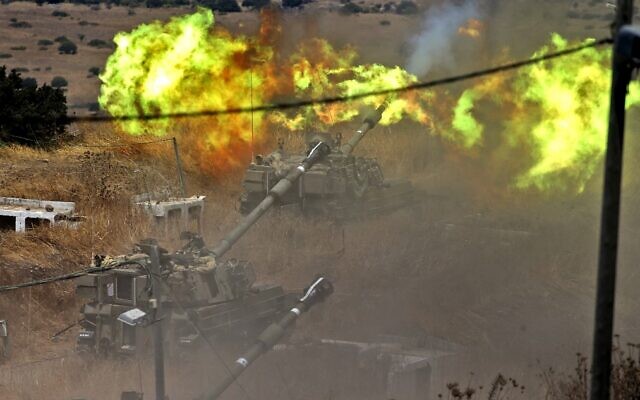 Israeli self-propelled howitzers fire toward Lebanon from a position near the northern town of Kiryat Shmona following rocket fire by the Lebanese terror group Hezbollah, August 6, 2021. (Jalaa Marey/AFP)	Nearly 20 rockets were fired into northern Israel from Lebanon on Friday morning, sending residents in a number of towns in the Golan Heights and Galilee Panhandle scrambling to shelters.	The Israel Defense Forces said 10 projectiles were intercepted by the Iron Dome missile defense system and six landed in open around Mount Dov. Another three rockets failed to clear the border and landed in Lebanese territory, according to the military.	The alarms sounded shortly before 11 a.m. in Ein Quiniyye, Neveh Ativ and Snir, near Israel’s northern border with Lebanon and Syria.	The Iran-backed Hezbollah terror group confirmed it had fired the projectiles on Friday, which it said came in response to recent Israeli airstrikes in Lebanon. “The Islamic Resistance shelled open areas near the Sheba Farms with dozens of 122mm rockets,” it said in a statement carried in Arabic-language media.	Thursday’s early morning airstrikes were in response to a previous rocket attack from Lebanon on Wednesday.	There were no immediate reports of casualties or damage in Friday’s rocket attack. The Magen David Adom ambulance service said it was not aware of any injuries.	The IDF said it had begun a wave of artillery strikes toward the source of the rocket fire. 	The military added that there were no special instructions for residents in the area. “Routine civilian life adjacent to the Lebanese border should be maintained,” the IDF said in a statement.	Prime Minister Naftali Bennett, Defense Minister Benny Gantz, IDF Chief of Staff Aviv Kohavi and other security officials were to hold talks to review Israel’s potential courses of action following Friday’s attack. MORE- https://www.timesofisrael.com/rocket-alert-sirens-sound-in-golan-heights/ After Gantz threatens attack, Iran warns Israel: ‘Don’t test us’‘ANY foolish act against Iran will be met with a DECISIVE response,’ tweets the spokesman for the Iranian Foreign MinistryBy AFP and TOI staff Today, 10:01 pm 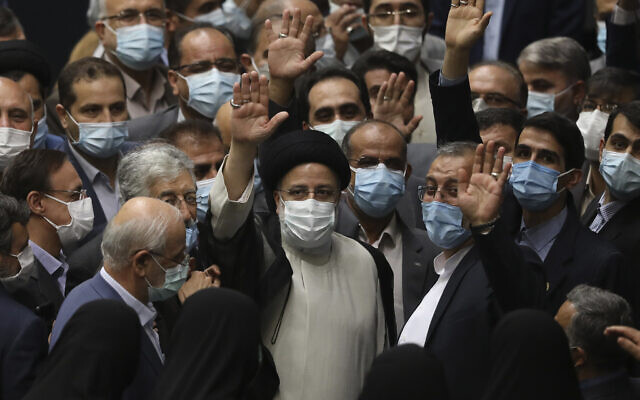 President Ebrahim Raisi, center, waves to journalists as he is surrounded by group of lawmakers after taking his oath as president at the parliament in Tehran, Iran, on Thursday, August 5, 2021. (AP Photo/Vahid Salemi)Iran’s Foreign Ministry warned arch-foe Israel on Thursday not to take military action against the Islamic Republic after the Jewish state threatened Tehran over a deadly tanker attack.	“In another brazen violation of Int’l law, Israeli regime now blatantly threatens Iran with military action,” ministry spokesman Saeed Khatibzadeh said on Twitter.	The MT Mercer Street, managed by prominent Israeli billionaire Eyal Ofer, was attacked off Oman last week.	A British security guard and a Romanian crew member were killed in what the United States, Britain and the vessel’s operator Zodiac Maritime said appeared to be a drone strike.	“We state this clearly: ANY foolish act against Iran will be met with a DECISIVE response,” Khatizbadeh said. “Don’t test us,” he warned.	Earlier on Thursday, Defense Minister Benny Gantz said Israel is prepared to militarily engage directly with Iran. Asked in an interview with the Ynet news site whether Israel was ready to strike in Iran if need be, Gantz responded simply, “Yes.”	Israel, he added, is nevertheless focused on an effort to mobilize the international community to rein Tehran in, “because we can’t tag Iran as solely an Israeli problem and absolve the rest of the world from this issue.”	“The world needs to deal with Iran, the region needs to deal with Iran, and Israel also needs to do its part in this situation,” Gantz said.Advertisement 	On Tuesday, Prime Minister Naftali Bennett said his government was “working on enlisting the world” in response to the attack, but warned “we also know how to act alone.”	“The Iranians need to understand that it is impossible to sit peacefully in Tehran and, from there, ignite the entire Middle East. That is over,” Bennett said.	Both the United States and Israel have said their intelligence assessments of the July 29 incident concluded that an Iranian drone attacked the ship, charges that Iran denies. [MORE- https://www.timesofisrael.com/after-gantz-threatens-attack-iran-warns-israel-dont-test-us/   [Iranian hardliner Raisi sworn in as president, vows to resist pressureUltra-conservative cleric says Tehran will back diplomatic moves to end sanctions as he takes office with terror group leaders, senior EU official in attendance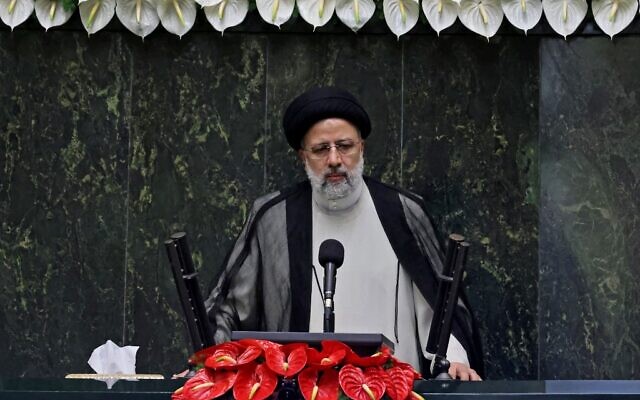 By TOI staff and Agencies Today, 6:31 pmUpdated at 10:11 pm Iran's newly elected President Ebrahim Raisi speaks at his swearing in ceremony at the Iranian parliament in the capital Tehran, on August 5, 2021. (Photo by Atta Kenare/AFP)	Iranian ultraconservative cleric Ebrahim Raisi was sworn in on Thursday as the Islamic Republic’s eighth president, promising to pursue the country’s “legal rights,” but also not ruling out diplomacy with the West to ease economic sanctions.	Raisi, who is expected to take a less conciliatory approach than his predecessor, comes into office as high-stakes talk for the resumption of the 2015 nuclear pact have stalled, and with tit-for-tat sabotage attacks between Israel and Iran threatening to snowball into open conflict.	“The policy of pressure and sanctions will not cause the nation of Iran to back down from following up on its legal rights,” Raisi said in a parliamentary ceremony broadcast live on state television, referring to the country’s nuclear program.	The decision of former United States president Donald Trump to withdraw from Iran’s nuclear deal in 2018 has led Tehran, over time, to abandon every limitation on nuclear enrichment.	The country now enriches a small amount of uranium up to 63 percent, a short step from weapons-grade levels, compared to the 3.67% enrichment permitted under the deal. It also spins far more advanced centrifuges and at a higher quantity than allowed under the accord, worrying nuclear nonproliferation experts, though Tehran insists its program is peaceful. MORE- https://www.timesofisrael.com/iranian-hardliner-raisi-sworn-in-as-president-vows-to-resist-pressure/ Lebanese president pans Israeli ‘aggression’ after IDF retaliates for rocketsAoun asserts use of airforce in response to attack on Kiryat Shmona is ‘first of its kind since 2006’ and ‘a flagrant and dangerous violation’ of UN resolution that ended 2006 warBy TOI staff Today, 2:54 pm 	Lebanese President Michel Aoun accused Israel of “aggressive, escalatory intentions” on Thursday after Israel carried out airstrikes on targets in southern Lebanon in response to rocket fire from across the northern border.	The airstrikes in Lebanon were the first ones openly acknowledged by the military in southern Lebanon since 2014. But Israeli air maneuvers are commonly reported in Lebanese airspace, which the Lebanese decry as a violation of their sovereignty.	“Israel’s use of its air force to target Lebanese villages is the first of its kind since 2006,” Aoun asserted, “and indicates the presence of aggressive, escalatory intentions in the midst of ongoing threats against Lebanon and its sovereignty.	“What happened is a flagrant and dangerous violation of Security Council Resolution 1701 and a direct threat to security and stability in the south,” Aoun said, referring to a United Nations resolution that ended fighting between Israel and Lebanon-based Hezbollah in 2006.	Israel said it struck military targets in Lebanon late Wednesday in response to rocket fire that sparked fires in northern Israel. Three rockets in total were fired by Palestinian terror groups in Lebanon, the Israeli military said. One fell short of the border. The others landed outside city limits inside Israel. MORE- https://www.timesofisrael.com/lebanese-president-israeli-strikes-reflect-aggressive-escalatory-intentions/ Bennett’s neighbors appeal to High Court to force him to move to JerusalemIn court petition, PM’s neighbors in Ra’anana say he should live in the capital ‘as has been custom and accepted for more than 70 years’By TOI staff Today, 8:33 pm 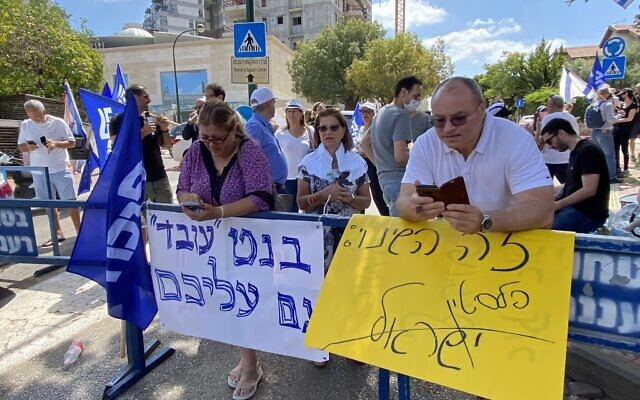 Demonstrators outside the home of Yamina party leader Naftali Bennett, at the time still in negotiations to form a government, in Ra'anana, on June 4, 2021. (Avshalom Sassoni/Flash90)	Thirteen neighbors of Prime Minister Naftali Bennett in Ra’anana filed a petition to the High Court on Thursday to force him to move from the city to Jerusalem.	Many of the prime minister’s close neighbors in Ra’anana have fumed against the boosted security that has closed roads and rerouted traffic near his home in the residential neighborhood. They are also angered at the disruptions caused by regular protests outside the Bennett family home, which they said have “taken the residents of the neighborhood as captives,”	In the court petition, the neighbors demand that Bennett and his family relocate to the official Prime Minister’s Residence on Balfour Street in Jerusalem “as has been custom and accepted for more than 70 years since the establishment of Israel,” according to Channel 12 news.	Since taking office in late June, Bennett has largely remained in residence at his family home in the city north of Tel Aviv. While the prime minister originally indicated that he would remain in Ra’anana indefinitely, in order to keep his children in their schools, he later said he would sleep at the official residence three to four nights a week.	According to a Channel 13 report last month, Bennett’s decision to have his family remain in Ra’anana could cost taxpayers some NIS 12-15 million ($3.6-4.6 million). That one-time cost would go toward building security stations, roadblocks, cameras and other infrastructure necessary to protect the prime minister. Further costs are expected to go toward renting nearby apartments for security officials.	Despite the fact that Bennett was sworn in on June 13, former prime minister Benjamin Netanyahu and his family did not vacate the residence until the early hours of the morning on July 11. But the Shin Bet has reportedly demanded an extensive security overhaul of the residence before Bennett moves in. https://www.timesofisrael.com/bennetts-neighbors-appeal-to-high-court-to-force-him-to-move-to-jerusalem/ President’s brother Michael Herzog is Bennett’s pick for US ambassadorNomination of retired brigadier general and veteran peace negotiator still needs to be confirmed by cabinet, which could vote on matter as early as SundayBy Jacob Magid and Tal Schneider Today, 3:20 pmUpdated at 6:03 pm NEW YORK — Prime Minister Naftali Bennett has chosen retired Brig. Gen. Michael Herzog, President Isaac Herzog’s brother, to serve as Israeli ambassador to the United States, a coalition source close to the premier confirmed to The Times of Israel on Thursday.	The process isn’t complete, as Herzog still needs to be confirmed by the cabinet, but Bennett’s office is hoping to bring the matter to a vote at Sunday’s meeting. Herzog’s candidacy was first reported by the Jerusalem Post.	Herzog, now a fellow at the Washington Institute for Near East Policy, began his military career as an infantryman and fought in the 1973 Yom Kippur War before moving to Military Intelligence and later serving as head of the IDF’s Strategic Division.Brig. Gen. (res.) Michael Herzog, Senior Fellow, The Jewish People Policy Planning Institute at the Conference of Presidents meet-up in Jerusalem, February 15, 2016 (Tamir Hayoun)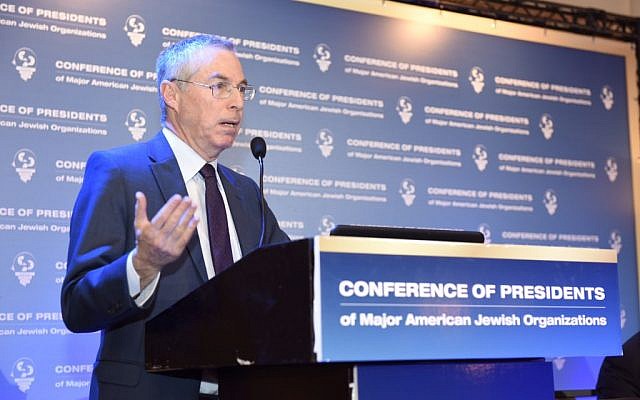 		In the past he served as military secretary to defense minister Shaul Mofaz and chief of staff to defense minister Ehud Barak. Herzog is also a veteran negotiator in the Israeli-Palestinian peace talks, including the talks that took place in 2013-2014, when Benjamin Netanyahu was prime minister.	Foreign Minister Yair Lapid was also involved in the decision, as he and Bennett are hoping to use the same envoy for the government’s four-year term, including the second half, when Lapid is slated to serve as prime minister.	While a number of individuals launched their own personal campaigns for the job, only a small group of candidates were seriously considered for the post, the coalition source said. They included former IDF Military Intelligence director Amos Yadlin — who frequently briefed Bennett on defense issues while serving as the head of the Institute for National Security Studies — and Yaakov Katz, a former aide to Bennett who now edits the Jerusalem Post. Also weighed briefly was former Air Force commander Amir Eshel.	But once Herzog entered the picture, his candidacy became a “slam dunk,” said the source. “He checks all the boxes.”	Bennett’s office was looking for someone well versed in US-Israel ties and who has a previous relationship with the premier.	Herzog is also well-connected in Washington, including with senior members of the Biden administration.	The incumbent ambassador to the US, Gilad Erdan, announced in June that he will step down from the post as soon as a new envoy is appointed. Erdan, a former minister for the Likud party, is also ambassador to the United Nations and will continue to serve in that role.	A source said last month that Bennett was hoping to have the new ambassador in in the US by the time the prime minister arrives in DC for his first visit to the White House. No date has been set for Bennett’s meeting with US President Joe Biden, but the premier’s aides were in Washington this week for meetings with senior White House aides, with the goal of nailing down a date for this month. https://www.timesofisrael.com/presidents-brother-michael-herzog-leading-candidate-for-next-envoy-to-us/ Anger over synagogue exemptions as cabinet OKs new Green Pass virus restrictionsSeveral ministers vote against rules in protest; Health Ministry to start pilot serological testing for children under 12 so as to include those with antibodies in pass systemBy TOI staff Today, 1:16 am 	Ministers gave the final go-ahead to a plan that will significantly expand restrictions on gatherings under the Green Pass system meant to tamp down runaway coronavirus case numbers, despite misgivings over an 11th-hour decision to exempt places of worship.	Starting Sunday, gatherings of any size, indoors and out, will be limited to those who have been vaccinated, recovered from the virus, or who present a negative COVID test, under the Green Pass system, which will also extend to hotels, restaurants and gyms.	While the plan originally included synagogues and other houses of worship, the plan presented to ministers for a vote Thursday night exempted prayer services with fewer than 50 participants, drawing protests from some cabinet members.	Among those voting against the new rules in protest of the religious exemptions were Foreign Minister Yair Lapid and Finance Minister Avigdor Liberman, both of whom came under fire this week after it emerged that they had skipped participating in coronavirus cabinet meetings. [Neither one of those two have a concept of religion in their bodies. . – rdb]	The decision to exempt religious services stemmed from an agreement between Health Minister Nitzan Horowitz and deputy Attorney General Raz Nizri, who had raised concerns over clamping religious freedom by effectively barring the unvaccinated from communal prayer.	Other ministers were angry they were not informed of the decision ahead of the meeting. Joining Lapid and Liberman in voting against were Internal Security Minister Omer Barlev, Education Minister Yifat Shasha-Biton and Economy and Industry Minister Orna Barbivai.Meanwhile, Liberman reacted to criticism that he and Lapid did not take part in the high-level coronavirus cabinet, saying that the Fincae Ministry was represented by Hamad Amar, who serves as a minister in the Treasury. MORE-https://www.timesofisrael.com/amid-synagogue-exception-row-cabinet-oks-new-green-pass-virus-restrictions/ New COVID infections top 3,000 for 4th straight daySerious cases dip slightly; ambulance service to set up rapid-testing stations around country as Green Pass restrictions tightenedBy TOI staff Today, 12:33 pm 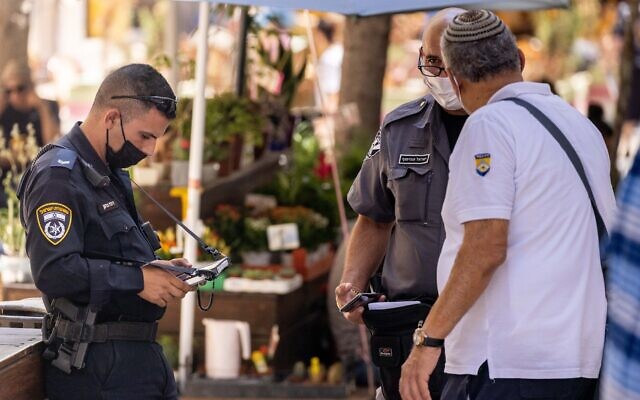 Police enforce coronavirus restrictions in Jerusalem on August 5, 2021. (Yonatan Sindel/Flash90)	The Health Ministry on Friday reported over 3,000 new coronavirus cases the previous day, ahead of new restrictions set to take effect next week.		According to ministry figures, 3,843 infections were confirmed Thursday, the fourth day in a row that new cases have passed 3,000. There were 27,525 active cases out of 891,811 verified infections in Israel since the pandemic began.		Serious cases — a key metric used by decision-makers in the current wave — dipped slightly to 253. Of those, there were 65 people in critical condition, with 52 on ventilators. In total, 477 were hospitalized for COVID-19 complications.	The death toll stood at 6,509, with three coronavirus casualties on Thursday.	According to the ministry, 3.79 percent of the over 100,000 tests performed Thursday came back positive. MORE-https://www.timesofisrael.com/new-covid-infections-top-3000-for-4th-straight-day/ COVID: 90% of patients treated with new Israeli drug discharged in 5 daysThe Phase II trial for an Israeli COVID drug saw some 29 out of 30 patients, moderate to serious, recover within days.By ROSSELLA TERCATIN   AUGUST 5, 2021 22:24	Some 93% of 90 coronavirus serious patients treated in several Greek hospitals with a new drug developed by a team at Tel Aviv’s Sourasky Medical Center as part of the Phase II trial of the treatment were discharged in five days or fewer.	The Phase II trial confirmed the results of Phase I, which was conducted in Israel last winter and saw 29 out of 30 patients in moderate to serious condition recover within days.	“The main goal of this study was to verify that the drug is safe,” Prof. Nadir Arber said. “To this day we have not registered any significant side effect in any patient from both groups.”	The trial was conducted in Athens because Israel did not have enough relevant patients. The principal investigator was Greece’s coronavirus commissioner, Prof. Sotiris Tsiodras.	Arber and his team, including Dr. Shiran Shapira, developed the drug based on a molecule that the professor has been studying for 25 years called CD24, which is naturally present in the body.
	“It is important to remember that 19 out of 20 COVID-19 patients do not need any therapy,” Arber said. “After a window of five to 12 days, some 5% of the patients start to deteriorate.”
	The main cause of the clinical deterioration is an over activation of the immune system, also known as a cytokine storm. In case of COVID-19 patients, the system starts attacking healthy cells in the lungs.
	“This is exactly the problem that our drug targets,” he said.
	CD24 is a small protein that is anchored to the membrane of the cells and it serves many functions including regulating the mechanism responsible for the cytokine storm.
	Arber stressed that their treatment, EXO-CD24, does not affect the immune system as a whole, but only targets this specific mechanism, helping find again its correct balance.
	“This is precision medicine,” he said. “We are very happy that we have found a tool to tackle the physiology of the disease.”
	“Steroids for example shut down the entire immune system,” he further explained. “We are balancing the part responsible for the cytokine storms using the endogenous mechanism of the body, meaning tools offered by the body itself.”
	Arber noted that another breakthrough element of this treatment is its delivery.
	“We are employing exosomes, very small vesicles derived from the membrane of the cells which are responsible for the exchange of information between them,” he said.
	“By managing to deliver them exactly where they are needed, we avoid many side effects,” he added.
	The team is now ready to launch the last phase of the study.
	“As promising as the findings of the first phases of a treatment can be, no one can be sure of anything until results are compared to the ones of patients who receive a placebo,” he said.
	Some 155 coronavirus patients will take part in the study. Two-thirds of them will be administered the drug, and one-third a placebo.
	The study will be conducted in Israel and it might be also carried out in other places if the number of patients in the country will not suffice.
	“We hope to complete it by the end of the year,” Arber said.
	If the results are confirmed, he vowed that the treatment can be made available relatively quickly and at a low cost.“In addition, a success could pave the wave to treat many other diseases,” he concluded.https://www.jpost.com/health-science/covid-90-percent-of-patients-treated-with-new-israeli-drug-discharged-in-5-days-675961  [So we now have another therapeutic that’s as a cure and because if you have cures you don’t need the vaccine. That is a longs standing tenant of healthcare. – rdb]Payment of Hamas salaries delays Qatar funding for GazaPayment of Hamas salaries has delayed the resumption of Qatari funding for Gaza, a senior diplomatic source told The Jerusalem Post on Thursday.By LAHAV HARKOV, TOVAH LAZAROFF   AUGUST 5, 2021 21:55	Payment of Hamas salaries has delayed the resumption of Qatari funding for Gaza, a senior diplomatic source told The Jerusalem Post on Thursday.	Israel already has an approved list of recipients and has checked that none of the names on it are terrorists but are teachers or engineers, for example, the source said.	The channel for paying them, however, is through the Palestinian Authority, which does not want to pay salaries to anyone affiliated with Hamas.	Prior to the 11-day Gaza war in May, known as Operation Guardian of the Walls, Israel allowed Qatar to make regular $30 million cash payments to Gaza, which had gone to needy families and salaries of Hamas officials. Qatar also paid for fuel for the power plant.	Former prime minister Benjamin Netanyahu was often accused of buying calm along the Gaza border by allowing Qatar to transfer cash to Gaza. In the aftermath of the war, Prime Minister Naftali Bennett has insisted that “suitcases of cash” can no longer enter Gaza.	He has agreed in principle that Qatar can resume its payments once an appropriate mechanism is worked out.	The funds will partly be distributed to poor families through postal banks, a senior diplomatic source confirmed.	Payments for fuel for the Gaza power plant have also resumed. In addition, Qatar has pledged to help fund the reconstitution of Gaza.	The mechanism for Qatari funding is an important part of the restoration of calm along the Gaza border. It is also an element of the Egyptian efforts to broker a ceasefire between Israel and Hamas that would prevent another round of violence.	Hamas has insisted that salaries must be part of this deal and at times has even threatened to resume violence against Israel if the funding is not resumed.	The situation along the Gaza border remains tense. The commercial crossing at Kerem Shalom and the pedestrian one at Erez have yet to operate at prewar levels. The Gaza fishing zone has not been fully restored to the 15 nautical miles set prior to the May war.	Israel has set the limit at 12 nautical miles, then reduced it to six, and at the start of this week restored it to 12.At the start of the week, the Foreign Ministry announced a series of Gaza gestures. As of Sunday, Israel allowed the entry to Gaza of “equipment and goods to assist projects by the international community in Gaza in the fields of food, water, medicine and fisheries have been approved for importation,” the Foreign Ministry stated.	“This in addition to the approval of the importation of electrical and agricultural products from Israel to the Gaza Strip, as well as the export of metal waste from the Gaza Strip to Israel,” it explained.	In addition, Israel has agreed that “Palestinians residing in Gaza would be allowed to travel abroad via the Allenby crossing” as long as they meet the required criteria, the Foreign Ministry said.	It was also decided that subject to approved criteria, Palestinians residing in Gaza would be allowed to travel abroad via the Allenby crossing	The Foreign Ministry noted, however, that these steps would remain in place only as long as the Gaza border remained calm.	UN officials have warned that alongside a Gaza economic crisis, the PA economy is in dire shape in the West Bank.	Bennett is also open to economic projects to help Palestinians in the West Bank, as long as it is coherent with Israeli security needs.	The prime minister views improving the Palestinians’ quality of life as a way to bring greater calm.	At the same time, the diplomatic source said “no good deed goes unpunished,” and the source pointed to one of the first decisions Bennett made as prime minister: to give the Palestinian Authority a million doses of the COVID-19 vaccine in exchange for shots that were supposed to arrive in Ramallah in September or October. The Palestinians first agreed to receive the vaccines, but then rejected them after public pressure.	The source lamented that the Palestinians “make problems for themselves and we’re asked [by the international community] to pay for it. What can we do about [Palestinian special police] killing [protester] Nizar Banat? But with the economic situation, it does concern us and we can try to ease their lives economically.” https://www.jpost.com/middle-east/payment-of-hamas-salaries-delays-qatar-funding-for-gaza-675996 PA official: Deal reached to send Qatari cash to Gaza, but challenges remainPalestinian banks reportedly concerned over international sanctions should they transfer funds to Gazans linked to HamasBy Aaron Boxerman and Jacob Magid Today, 10:33 pm 	Qatar and the Palestinian Authority have agreed on a broad framework to again transfer Qatari funds to the Gaza Strip, but Palestinian banks are holding up its implementation, a senior PA official said on Thursday.	“The agreement exists, but there are a number of difficulties posed by the banking system, which will take some investigation to solve,” PA minister Ahmad Majdalani told The Times of Israel, adding that he had signed the agreement with Qatar’s Gaza envoy, Mohammad al-Emadi.	Since 2018, Qatar has provided over $300 million in subsidies to Gaza, which is ruled by Doha’s Hamas clients. Israel allowed the funds into the tightly blockaded coastal enclave in exchange for quiet on its southern border.MORE-  https://www.timesofisrael.com/pa-official-deal-reached-to-send-qatari-cash-to-gaza-but-challenges-remain/ Israel to dispatch firefighters to blaze-stricken Greece15 crew members and large supply of firefighting chemicals ready to depart Friday afternoon, with tankers possibly to follow, as brushfires expected to worsenBy TOI staff and Agencies 5 August 2021, 11:53 pmUpdated: Today, 9:58 am 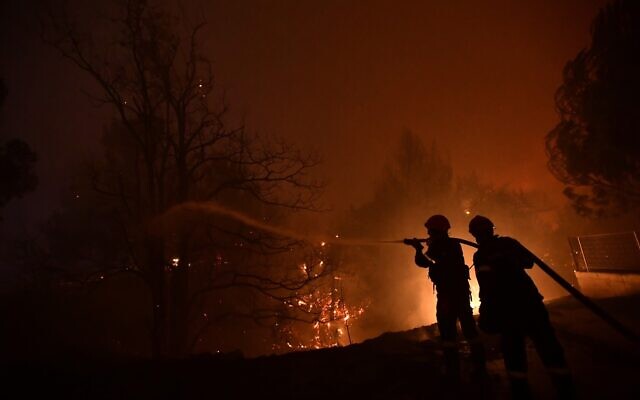 Firefighters try to extinguish a wildfire in Afidnes area, northern Athens, Greece, on Thursday, August 5, 2021. (AP/Michael Varaklas)	Israeli firefighters are preparing to be dispatched to Greece to join in an international effort to douse massive wildfires raging across southern Europe, the Fire and Rescue Authority said on Thursday.	Fueled by one of the worst heatwaves in decades and largely blamed on climate change, more than 110 wildfires have been raging in Greece, threatening homes north of Athens and ancient archaeological treasures, and forcing tens of thousands to flee, with officials predicting that the flames will only grow as winds pick up on Friday.	Israeli fire chief Dedy Simhi spoke to his Greek counterpart and offered to send 15 firefighters and “a large amount of fire retardant material,” the fire service said in a statement.	Firefighting planes may also be sent to Greece later in the week, the service said.	Israel “intends to deploy [the firefighters] as early as Friday, so that members of the Israeli delegation can immediately join international aid efforts for the country that is going up in flames,” the service said. MORE-https://www.timesofisrael.com/israel-prepares-to-dispatch-firefighters-to-blaze-stricken-greece/ Mass protests kick off in Paris after France’s constitutional court approves controversial Covid legislation (VIDEOS) 5 Aug, 2021 19:28 	Reinvigorated mass protests kicked off in the French capital shortly after the country’s top court upheld controversial legislation which makes a coronavirus ‘health pass’ mandatory for the general public. 	Hundreds of protesters marched through the streets of Paris on Thursday, heading towards the Constitutional Court. The judicial body ruled on the Covid legislation package earlier in the day.	The court rejected some parts of the proposed law, including a provision allowing French authorities to enforce mandatory quarantine on any person who tested positive for the virus. However, the court upheld the majority of the legislation, including the compulsory vaccination of caregivers and the ‘health pass’, as constitutional.	A large crowd of protesters gathered by the court, expressing their anger over the ruling. The court itself was cordoned off, with a heavy police presence in the area, as shown in footage from the scene shared on social media.	The protesters chanted various slogans, including “Macron, we don’t want your pass,” referring to one of the most-criticized provisions of the law. The legislation, expected to be enacted on Monday, is set to make the so-called ‘health passes’ mandatory in France, barring anyone without them from restaurants, bars and other public venues.	The measure, tabled by the government back in July, has triggered wide debates as well as mass protests that have rocked the country for three consecutive weekends. Its critics have accused the government of steering the country into a “dictatorship” and depriving people of their basic rights.	Top officials, including President Emmanuel Macron, however, have brushed off such concerns and insist that the law has been created only to encourage vaccination against Covid-19. https://www.rt.com/news/531260-paris-covid-law-protest/ COVID hits all-vaccinated Carnival Vista cruise-ship staff, passengers'Breakthrough cases' appear among those who've taken experimental injectionsBy Bob Unruh  Published August 5, 2021 at 3:51pm 	It was Ronald Reagan who once said, the "nine most terrifying words in the English language are 'I'm from the government and I'm here to help.'"	These days that might be reworded – "I'm from the government. I'm here with your vaccination."	Vaccines never are guaranteed – that's why the U.S. government makes their manufacturers immune to lawsuits over the damages and death they can deliver – and they especially are suspect when they are developed and delivered while the pandemic they confront actually is continuing. [that isn’t quite true. The indemnity is because the vaccines can kill and maim people and the manufacturers know it but still produce and push them for the almighty buck  - rdb]	The COVID vaccines now available in the United States also still are all considered experimental.	And there probably is no more clear an illustration of that uncertainty as the recent announcement from Carnival that there are positive COVID cases aboard its Carnival Vista cruise ship.	That's because, according to The Liberty Daily, every staff member and every guest on the ship was vaccinated.	"Somewhere near Cozumel in the Caribbean Sea, there’s a cruise ship that had zero unvaccinated people aboard but that still suffered an outbreak of Covid-19," the report said. "This goes against the narrative that the reason for 'breakthrough cases' is due to too many unvaccinated people mingling with those who have taken the experimental injections."	It continued, "The Carnival Vista, which departed from Galveston, Texas, on July 31, has issued strict face mask protocols and ordered infected people aboard into isolation. Mainstream media is already busy blowing it off while the cruise company is patting itself on the back for reacting to swiftly."	A Fox broadcaster in Houston explained the outbreak was reported by a passenger who is on the ship.	That person said an announcement was made mandating a new mask policy – "everywhere on the ship except for outside."	The cruise company said it had "implemented" a mask policy, "given that we are managing a small number of positive cases on board."	"Our pre-established protocols of vaccinated guests and crew, testing, enhanced medical capabilities and contact tracing anticipated the potential for positive cases, and they are designed to adapt to various scenarios."
	The company said it identified and tested those who were in contact with COVID sufferers.
	"The voyage will continue as planned and we are dedicated to continuing to provide our guests with a fun and safe vacation," it said.
	The Liberty Daily noted, "Notice how they call it a 'small number of positive cases' while giving no indication of what 'small' means to them. Is it 2? 10? 50? Considering the massive ship can hold over 4,000 people, 'small' could mean anything. Every mainstream story we’ve seen this morning has blindly accepted and even highlighted the phrase 'small number' without inquiry into exact numbers. This is not journalism. It’s narrative-building."
	It continued, "Ever since it became clear the 'vaccines' seem to have little to no stopping power when it comes to Delta Variant infections, the White House, CDC, and mainstream media have attempted to paint the spike in 'breakthrough cases' as a result of those dastardly unvaccinated. But nobody aboard the Carnival Delta is unvaccinated, a fact that everybody at Carnival and the media is conspicuously ignoring." https://www.wnd.com/2021/08/covid-hits-vaccinated-carnival-vista-cruise-ship-staff-passengers/  [Folks these JABS are not vaccines they do not fit the medical description of a vaccine according to the mechanism. They also don’t work well as we have seen in many cases and no one has any idea of the long term effects of the JAB nor what happens after multiple JABS from all their mandatory boosters. RUN don’t Walk when they come at you with a needle. – rdb]Apple to scan photos on all US iPhones for ‘child abuse imagery’ as researchers warn of impending ‘1984’ – reports 5 Aug, 2021 19:07 	US iPhone users’ photos will be scanned by Apple’s automated “neuralMatch” system for pictures of child porn and abuse, according to reports. Security researchers are alarmed the scheme threatens privacy and encryption. 	Financial Times reported on the plan Thursday, citing anonymous sources briefed on Apple’s plans. The scheme was reportedly shared with some US academics earlier in the week in a virtual meeting.	Dubbed “neuralMatch,” the system will reportedly scan every photo uploaded to iCloud in the US and tag it with a “safety voucher.” Once a certain number of photos – not specified – are labeled as suspect, Apple will decrypt the suspect photos and inform human reviewers – who can then contact the relevant authorities if the imagery can be verified as illegal, the FT report said. The program is initially intended to be rolled out in the US only.	The plan was described as a compromise between Apple’s promise to protect customer privacy and demands from the US government, intelligence and law enforcement agencies, and child safety activists to help them battle terrorism and child pornography.	Researchers who found out about the plan were alarmed, however. Matthew Green, a security professor at Johns Hopkins University, was the first to tweet about the issue in a lengthy thread late on Wednesday.	The problem with this approach, Green warned, is that whoever controls the list of prohibited imagery “can search for whatever content they want on your phone, and you don’t really have any way to know what’s on that list because it’s invisible to you.”	Depending on how the system works, “it might be possible for someone to make problematic images that ‘match’ entirely harmless images. Like political images shared by persecuted groups,” he added. While he could see internet trolls doing it as a prank, Green added “there are some really bad people in the world who would do it on purpose.”	“I don’t particularly want to be on the side of child porn and I’m not a terrorist. But the problem is that encryption is a powerful tool that provides privacy, and you can’t really have strong privacy while also surveilling every image anyone sends,” he tweeted.	Read more	Several other researchers echoed Green’s concerns. Apple’s move was “tectonic” and a “huge and regressive step for individual privacy,” Alec Muffett, a security researcher and privacy campaigner who worked at Facebook and Deliveroo, told FT.“Apple are walking back privacy to enable 1984,” he added.	Ross Anderson, professor of security engineering at the University of Cambridge, called it “an absolutely appalling idea” that will lead to “distributed bulk surveillance” of people’s phones and laptops.	Word about Apple’s snooping plan comes just weeks after the revelation that iPhones around the world – but reportedly not in the US, for some reason – were targeted by Pegasus, spying malware deployed by the Israeli company NSO, to keep tabs on over 50,000 people, including journalists, dissidents and even heads of state. https://www.rt.com/usa/531261-iphone-photos-apple-spying/  [I am definitely against Child porn but I am also against an intrusive government that takes away privacy. First is it pictures being scanned and then it is you private emails and comments being scanned. This government is way too intrusive and it should stop. There are other ways to get these nasty folks. – rdb]Tucker Carlson warns Dems now totally 'totalitarian''You thought you owned your home. Not anymore. Rochelle Walensky does'By Bob Unruh Published August 5, 2021 at 12:09pm 	Fox News host Tucker Carlson is warning that Democrats now have gone totally "totalitarian," that they have taken ownership of private property in America and now live by the "might makes right" rule of "third-world regimes."	"You thought you owned your home," he said in a commentary. "Not anymore. Rochelle Walensky does. She'll decide who can live there, under what circumstances and for how long."	His outrage was based on Walensky's decision this week to extend an eviction "moratorium," one of numerous extralegal moves taken by the Biden administration in its effort to manage – politically – the COVID pandemic that likely originated at a government virus lab in Wuhan, China.	That it's extralegal is already known because the Supreme Court has said that, a fact that even Joe Biden admitted.
	But that isn't stopping the Democrats from moving forward with their agenda anyway, Carlson noted.
	"Congresswoman Maxine Waters of Los Angeles understands exactly how they did it. Waters is hardly a genius. It's likely she's never read an entire book. But one thing Maxine Waters knows well is how third-world regimes operate. When you want something, you simply take it. You've got the guns. Who's going to stop you? Might makes right. The Fidel Castro method," Carlson wrote.
	He noted that Waters admitted it, with a social media statement: "I don't buy that the CDC can't extend the eviction moratorium. Who is going to stop them? Who is going to penalize them?"
	Carlson noted that before Biden appointed Walensky to run the CDC, which is not authorized to make laws, she was "just a college professor."
	Bottom of FormNow, however, America's big experiment with a "representative democracy" apparently is over, he said.
	"Rochelle Walensky now makes the laws. Walensky announced today that she has decided to nationalize America’s rental properties, millions and millions of them from Maine to California. Tenants are no longer required to pay their rent," he wrote. "Property owners cannot evict them under any circumstances. Making someone pay to live on your property is now a federal crime. Try it, and you can wind up in prison, with hundreds of thousands of dollars in fines."
	He continued, "At the same time, you should know, property owners will still be required to pay the banks that hold their mortgages. There’s no moratorium on mortgages. Why? The banks are huge Democratic donors, and they’re getting the treatment they paid for. Sandy Cortez and The Squad aren’t calling for the banks to do their part. It’s property owners who will suffer, many of them members of the rapidly disappearing American middle class."
	He described how Joe Biden's agenda now includes turning America into a dictatorship.
	"If you’re wondering how all of this can possibly be legal, rest assured that it’s not — it’s not even arguably legal. We know for a fact that it’s not. The Supreme Court just ruled on the question, specifically. The court found that the CDC does not have the right to institute a nationwide eviction moratorium. Period. Only Congress can do that. Now, the court didn’t make us guess on their view on this, the court put that in writing, in the clearest possible language," he said.
	The Biden administration simply ignored that, he said, despite Biden's admission what was done was illegal.
	"I've sought out constitutional scholars. To determine what is the best possibility, that would come from executive action or the CDC judgment. What could they do that was most likely to pass muster? Constitutionally. The bulk of the constitutional scholarship says that it's not likely to pass constitutional muster," Biden confessed.
	The situation, Carlson said, is like "what criminals always say when they shake you down at gunpoint. And make no mistake, that’s exactly what they’re doing. That’s exactly who they are. https://www.wnd.com/2021/08/tucker-carlson-warns-dems-now-totally-totalitarian/  [Tucker isn’t wrong. We are now in a totalitarian Marxist country “lead” by some of the most vile and evil critters you can imagine. I am still waiting to see what the long term effects are going to be from all these JABS. You won’t know for years probably but I can pretty well tell you it won’t be good. – rdb]Biden caught trying to hide funding for abortionsHHS change would violate Obamacare requirementBy Bob Unruh Published August 5, 2021 at 2:44pm 	President Biden has been caught trying to hide insurance premiums for abortion – a move that could have Americans "unknowingly fund" the procedures, inside of premiums for legitimate health insurance, according to a new report from the Family Research Council.	The organization has submitted a public comment to the Department of Health and Human Services on the Democrat Party's agenda to change the payment procedures for health insurance.	The HHS, behind a "deceptively innocuous title," "Patient Protection and Affordable Care Act: Updating Payment Parameters and Improving Health Insurance Markets for 2022 and Beyond," wants actually to violate the Obamacare law.	"Under the proposed rule, insurers would be able to collect payments for both abortions and legitimate healthcare in a single payment," explained FRC of the Biden administration's strategic agenda of abortion-for-all.
	However, in Section 1303 of the Obamacare law, "Congress required insurers to collect 'a separate payment' for abortions," even though Obama did not enforce that.
	"During the Trump administration, HHS complied with the law, requiring transparency and separate payments for abortion," FRC explained.
	"American taxpayers should not have to unknowingly fund abortion, a practice that many find morally objectionable. American sentiment and standing policies make it clear that taxpayer dollars have no place in funding the abortion industry. There must be a clear separation between legitimate health care and elective abortion," the comment said.
	Connor Semelsberger, FRC's director of federal affairs for Life and Human Dignity, added, "The passage of Obamacare in 2010 was the largest deviation from the bipartisan consensus to not use taxpayer funding for abortion, first established by the Hyde Amendment in 1976. Pro-life Democrats included an accounting gimmick in Section 1303 of Obamacare purportedly as a pro-life solution, but it has been nothing more than a smokescreen to redirect taxpayer funding to abortion. President Trump issued new regulations that complied with the abortion transparency requirements in Obamacare; however, the Biden administration is now attempting to revert back to an approach of nonexistent enforcement similar to that of the Obama administration, which hid which plans cover abortion and mixed abortion and health plan funding together."
	Bottom of FormDemocrats in Congress now, in fact, are trying to destroy the Hyde Amendment, and any other provision that restricts the assignment of taxpayer dollars to multiple massive abortion industry players around the world.
	FRC pointed out that not only would the change violate Obamacare, it diminishes the distinction between health care and abortion, it lacks transparency and it violates Hyde Amendment principles.
	FRC said the move would "force taxpayers to unwillingly subsidize the abortion industry and create a lack of transparency resulting in policyholders unwittingly paying for abortion-covering insurance plans."
	It continued, "By allowing insurance companies to college a combined payment, the proposed rule does not distinguish between legitimate health care and elective abortions. … Abortion does not equate to health care, and our laws should reflect that fact."
	Abortion is, in fact, the one procedure that when done properly concludes with the death of one of every two living beings "treated." https://www.wnd.com/2021/08/biden-caught-trying-hide-funding-abortions/  [	EVIL – You bet and it was done with intent and malice of forethought. These critters know exactly what they are doing and it will destroy the USA. We are well on our way to destruction. – rdb]Supremes told courts have 'no power' to authorize the killing of 'innocent life''It is not a privilege bestowed upon us by government'By Bob Unruh Published August 5, 2021 at 5:06pm 	A new brief submitted to the U.S. Supreme Court regarding a case it has decided to review informs the justices that government isn't the one that grants life, so it has no authority to allow the "taking of innocent life."	The abortion case comes out of Mississippi, which has set a new standard of disallowing abortion after 15 weeks – a common standard across Europe. But U.S. standards are far higher.	The case is Dobbs v. Jackson Women's Health and the brief comes on behalf of the Conservative Legal Defense and Education Fund.	It was submitted by William J. Olson, P.C.
	The Mississippi case is viewed as an open door for the high court to acknowledge the mistakes made when the Roe v. Wade "right" to abortion was created in 1973, and has Democrats and other leftists so alarmed they are openly discussing "packing" the court with liberal judges to avoid a decision with which they disagree.
	President Biden even has appointed a long list of abortion advocates and far-left activists to "review" the Supreme Court and make recommendations about changes they would like to see so that their perspective is support by court rulings every time.
	The brief explains there is no support in the Constitution, especially the Fourteenth Amendment's Due Process Clause, for allowing the violent destruction of unborn children, acts the Biden administration is trying to force American taxpayers to fund.
	"If a person's 'liberty' can be interpreted by a court to allow him or her to destroy human life, we have adopted a principle that has no limits. Indeed, the logic of a 'right' to an abortion undermines the claim of any right to respect because it violates the intrinsic dignity of every human being.
	Bottom of Form"Since 'life' comes from our Creator, it is not a privilege bestowed upon us by government, and government has a duty to protect it. Beyond question, government has no power whatsoever to authorize the taking of innocent human life," the brief says.
	The filing explains the original Roe decision is "built on sand," because it "misrepresented the common law regarding abortion. It assumed based on skewed data that abortion was as safe as delivering a healthy baby."
	Further, it "erroneously assumed that abortion statutes enacted by states were not intended to protect the life of the preborn," the filing explains. And, "Roe fabricated a constitutional right to destroy life that is not anywhere supported by Constitution based on lies that now have been exposed."
	The filing calls for the justices to "repudiate" the "eugenics movement" and its influence on constitutional law.
	"Abortion's disproportionate killing of black unborn children by the tens of millions is a disgraceful legacy of Roe. Americans have waited 47 years for the horror of abortion to be brought to an end. If not now, when?"
	The brief warns, "Roe established a class of individuals – unborn children – who were deemed by this court to be undeserving of protection under the Constitution. There is absolutely no constitutional support for such a position. Indeed, its Preamble demonstrates that the Constitution was intended to 'secure the blessings of liberty to ourselves and our posterity' – not to sacrifice and destroy our posterity."
	In fact, the original Roe decision pointed out that if the humanity of the unborn was established, as science now makes obvious but something the justices at that time said wasn't proven, the abortion case would collapse because the unborn should be protected under the Constitution.
	The brief warns the abortion industry's culture of death could be greatly expanded should the decision stand.
	"If the word 'liberty' grants a license to a woman to abort her preborn child for any reason or for no reason, what are the limits of that rule? A neonate is not 'viable' under the standard … in the sense that it can survive on its own. Neither is an infant. Neither is an elderly person near the end of his or her life or a disabled person.
	"Although today this may sound impossible, before Roe, it was impossible to believe that a woman had a constitutional right to kill her unborn child. Who is to say what the limits of such a free-floating interpretative method truly are?"
	It charges that the opinion, in fact, was based on nothing more than the "personal feelings" of the judges there at the time.
	"The Roe court’s focus on the interests of pregnant women while refusing to consider the interests of unborn children, distorted the analysis and led, predictably, to an unbalanced conclusion. The Roe decision gives every indication that the court’s analysis did not lead it to its conclusion, but its conclusion dictated its analysis. The resulting decision to establish a pregnant woman’s right to terminate the life of her unborn child has left the court open to questioning of its neutrality and fairness, which is ultimately destructive of the public’s confidence in the integrity of the judicial process."
	There's also no reason to uphold such a flawed precedent, the brief said.
	"The institutional integrity of the court depends on public confidence in the perceived fairness and evenhandedness of its decisions. Refusing to overrule Roe and Casey carries the certainty of the public losing even further respect for the institution — from the 44 percent disapproval rating just announced by Gallup.4 A willingness to admit when the court is fundamentally wrong, and a restoration of the appropriate balance between the court and the states — as well as between the court and Congress — is necessary to restore that confidence." https://www.wnd.com/2021/08/supremes-told-courts-no-power-authorize-killing-innocent-life/  [The crime that literally infuriated the Holy One in the stories in the Hebrew Bible was the crime of sacrificing your children to the altar of Molech and ‘passing them through the fire. We don’t even let ours get out of the womb before we kill them. – rdb]Report: Jill Biden's office staffer hit with 'toxic' claim'Because of his unfiltered criticism of others and tendency to trash talk'By Bob Unruh Published August 5, 2021 at 5:02pm 	Only days after allegations surfaced that Kamala Harris, as vice president, runs a dysfunctional office, treating her staff poorly and forcing them to work in a "blame culture," similar charges have been leveled against a staff member in First Lady Jill Biden's extensive support team.	A report from Politico charged in its headline that "Jill's enforcer has a mean streak."	The report identifies Anthony Bernal as the "most powerful person in the First Lady's office," meaning that, since she's important in advising President Biden, he holds significant influence.	He is an "adviser" but the planning for nearly every event for Jill Biden goes through him, the report said, and "the way he has wielded that power has made Bernal one of the most polarizing people in the White House."	The conclusion was based on interviews with dozens of White House employees and others.	Many officials, unidentified in the report, "argue that Bernal's pursuit of perfection on behalf of the First Lady does not excuse the way he treats some other staffers. Many described him as 'berating' and 'toxic' because of his unfiltered criticism of others and tendency to trash talk his colleagues behind their backs."	He's been compared, by co-workers, to Meryl Streep's dark character in "Devil Wears Prada," the report said.	"Anthony's loyalty to our team and the First Family is unrivaled, and he holds himself, and all of us, to the highest standards," countered Julissa Reynoso, chief of staff for Jill Biden. https://www.wnd.com/2021/08/report-jill-bidens-office-staffer-hit-toxic-claim/ Study: So-Called Bipartisan Infrastructure Bill Creates No ‘Significant’ Economic GrowthSean Moran 5 Aug 2021255	The University of Pennsylvania Penn-Wharton Budget Model found Thursday that the so-called bipartisan infrastructure bill would “have no significant impact” on economic growth.	The Penn-Wharton model found that the so-called bipartisan infrastructure bill, otherwise known as the Infrastructure Investment and Jobs Act, would result in $548 billion in additional spending, $132 billion in new taxes, and $351 billion in deficits, all of which would not lead to additional growth in GDP by 2031 or 2050.	The Penn-Wharton Model also found that selling wireless spectrum and selling some of the nation’s strategic reserve of petroleum “effectively adds to government debt” rather than serving as an offset to the $1.2 trillion infrastructure bill. 	The model explained:	In addition, the announced deal allocates revenues from the sale of spectrum and oil totaling $93 billion. Proceeds from spectrum sales are slated to go to the U.S. Treasury, so this revenue source does not significantly change the government’s budget relative to the baseline. Furthermore, we assume that the strategic petroleum reserve will be restocked to its baseline value at some point in the future. Therefore, applying these sources of funding to infrastructure aid effectively adds to government debt.	The Penn-Wharton Model’s release arises as the Senate remains prepared to invoke cloture and advance the bill potentially on Thursday. This means that the Senate could pass the bill by Saturday.	The Penn-Wharton Model serves as one of the key analyses for lawmakers to understand proposed legislation’s fiscal and economic impact, alongside the Congressional Budget Office’s (CBO) analysis. A dismal report from the Penn-Wharton Model and the CBO could undermine lawmakers’ support for the bill.	The analysis also found that the bipartisan bill would not boost American workers’ wages.	“Overall, workers’ productivity is unchanged, which is reflected in wages that do not change in 2040 and 2050,” the report read. “Overall, similar hours worked and lower private capital lower GDP, an effect that is offset by the productivity benefits of the infrastructure investment. Overall, GDP does not change in 2031, 2040, or 2050.” https://www.breitbart.com/politics/2021/08/05/study-so-called-bipartisan-infrastructure-bill-creates-no-significant-economic-growth/   [As most people who think anticipated, this is one more fraud committed on the American public by the crooks in DC. – rdb]Commentary:It Doesn't Take Censorship to Fight a Pandemic Daniel Greenfield August 05, 2021 	After Biden’s spokeswoman boasted that the administration was ordering Facebook to censor some people’s speech, Fauci joined the campaign by appearing on CNN to warn about the dangers of letting anyone say whatever they think. "We probably would still have polio in this country if we had the kind of false information that's being spread now," he falsely claimed.
	Fauci as usual is wrong. The polio vaccine was the subject of numerous controversies which played out in public.	There were anti-vaccine campaigns long before Facebook. The most bracing of these took on the polio vaccine with the headline, "Little White Coffins" declaring, "Only God above will know how many thousands of little white coffins will be used to bury the victims of Salk's heinous, fraudulent vaccine." Walter Winchell, who at his peak reached over 50 million people, warned that one particular version of the vaccine, which contained a live virus, was a "killer".
	Contrary to Fauci’s fantasies (aided and abetted by a media eager to find a pretext for censoring any open marketplace of ideas), the fifties were not a totalitarian dystopia in which free speech did not exist. Many of the same controversies as today, from socialism to science, played out to large audiences across a bewildering array of national and local newspapers, radio stations, mailings, books and magazines in a country where the media had not yet been consolidated.
	Today, much of the newspaper, radio, and television markets, not to mention publishing, are controlled in one way or another by a handful of giant companies. While the fifties had their massive chains and networks, they were far more intellectually diverse, and had plenty of different owners and perspectives in the mix. The American cultural environment today would strike people from that era as Communist because it resembles the tight centralized control of the Soviet Union. America has never had as little free and open debate as it does now because never have the means of debate been clutched in as few hands as is now the case..
	There was aggressive promotion of the polio vaccine by the government, by local authorities, and by non-profit advocacy groups, but there was also vigorous opposition by a variety of people, some credible and some not, and the scientific debates over the vaccine, most notably between the live virus and the inactive virus, played out in public with ordinary people following the back and forth between Salk and Sabin. When Salk’s inactive vaccine was replaced with Sabin’s live virus, the vaccine researcher turned to attacking it as unsafe and dangerous.
	Americans not only survived a vigorous public debate over the polio vaccine, but managed to stop polio because the debate over the vaccine between advocates and opponents, and between scientists, played out in public creating a sense of transparency and trust.
	Democrat revisionists act as if public health, elections, or any important enterprise can only succeed if dissenting voices are suppressed. But public trust comes from debate, not from a lack of it. Americans trusted the polio vaccine more than they trust the coronavirus vaccines because they were part of a public debate, instead of being told to shut up and just go along.
	And the existence of a vigorous public debate proved vital when batches of the polio vaccine from one manufacturer not only proved lethal, but infected children with polio and paralyzed some of them. The initial response by many in the scientific community and among corporate leaders was a cover-up. Instead, the Eisenhower administration chose to be transparent even though it led to a smear campaign by Democrats.
	Eisenhower, instead of acting as if there was nothing wrong, admitted that the government had failed. It would be incomprehensible today when no politician ever admits to having mishandled the pandemic. New York's Cuomo might have killed countless seniors, but he'll never admit to it. Neither will any of the other governors who forced infected patients into nursing homes
	Contrary to Fauci’s lies, the polio vaccine process survived not only “false information”, but vigorous public debate between its two central figures, Salk and Sabin, between Republicans and Democrats, (Basil O'Connor, the vaccine’s biggest champion, was FDR’s old friend and had brought him on board), and catastrophic failures that included a vaccine manufacturer who infected 40,000 children with polio, paralyzed 51 children, and killed 5 children. 
	Finally, Fauci is wrong about there being no more polio in America. What he really means is that there’s no virus in the wild naturally spreading “polio” in the United States.
	Polio now comes to this country through vaccines taken abroad by immigrants or travelers. (Fauci would also prefer that we not debate Biden’s open borders policies which are bringing in illegal aliens infected by the coronavirus and spreading them around the country.)
	After a temporary win by Sabin, the United States switched to a live virus in its polio vaccine due to an outbreak caused by an inactive vaccine which turned out to carry the live virus. More recently, we went back to the Salk inactive virus vaccine. However countries which use the live virus vaccine continue to spread polio to a percentage of those who are vaccinated.
	In 2005, an Arizona woman "contracted vaccine-derived paralytic polio" from South America.
	In 2008, the CDC reported that "vaccine-derived polioviruses were detected in patients from eight countries who had acute flaccid paralysis."
	That’s why vaccine debates, and any other medical debates, are worth having.
	The polio debate still continues today generations later. The switch from a live to an inactive vaccine happened less than a generation ago. Historians still argue over whether the vaccine outbreak was the fault of private industry or government oversight. And that’s a good thing.
	Vaccines are an important and powerful tool. Like any other scientific program, they can go disastrously wrong. The best way to maintain public trust in vaccines or in any other program is through transparency, telling the truth and conducting an open and public debate.
	Debates over vaccines or any other subject will not always be conducted in good faith. But secret planning and cover-ups are always held in bad faith and destroy public trust.
	Fauci is a government employee. And the legitimacy of the government derives from public oversight and scrutiny. That legitimacy fails when those employees mislead and manipulate the public. Fauci was showered with the same outpouring of worshipful attention as Salk, without possessing anything resembling Salk’s level of accomplishment. But where Salk also faced harsh criticism and accountability when things went wrong, Fauci never has.
	He glides from one interview to another, changes his story twice a week, adopts whatever the popular Washington D.C. is, and never actually confronts any of the difficult issues.
	In the 50s, Fauci would have long since faced accountability. And Americans would have never tolerated the level of control over the public by unelected administrators. Let alone the calls for the suppression of free speech that Fauci feels free to indulge in to his fan base at CNN.
	People not only have a right, but an obligation, to debate what their government does. Their opinions may be right or wrong, but that’s not for Fauci and the government to decide.
	It is not the job of government employees to tell the public what to think, but to serve the public.
	When a government administration blames a crisis on the public having too much of a say in things, it’s either covering up its own horrifying actions or plotting a coup against the public.
	Either one is a warning that the only thing unhealthier than a virus is big government.Daniel Greenfield is a Shillman Journalism Fellow at the David Horowitz Freedom Center. This article previously appeared at the Center's Front Page Magazine. https://www.danielgreenfield.org/2021/08/it-doesnt-take-censorship-to-fight.html Stupid Stuff That Has to Stop
By Lee Duigon|August 5th, 2021
	We are doing stupid stuff, these days, that could kill our civilization—not just in America, but throughout the Western world. And it must be borne in mind that Democrats and other idiots, worldwide, *want* to do this stupid stuff.
	Take just four incredibly stupid public policies and cultural trends. Take them as far away as possible.
	*Hypocritical Race Theory, also known as Critical Race Theory or CRT—the teaching that all white human beings are born racists, their countries are racists, they’re all just naturally and intractably evil, blah-blah: in other words, leftids actively foment racial strife and use the public schools to teach children to hate and fear each other, hate themselves, and hate their country.
	Sweet!
	Why in the world would anybody want to do this? Because it’s a “divide and rule” strategy that’s supposed to help Democrats wield their politics against us and keep them in power. They’ll do anything to get and keep power. Including turning their own countries into hell-holes.
	*Open borders—wasn’t that what finally killed the Western Roman Empire? Our glorious progressive leaders have ruptured our country’s southern border. The chaos brewed there will spread throughout the country. Destruction seems a high price to pay for cheap labor—and even cheaper votes.
	*That whole transgender thing—are we out of our freakin’ minds? In what conceivable way can this benefit America, or anywhere else? Bill Gates is always saying how much he wants to reduce the human population of the earth. Well, this’ll do it. When you hear a professor at a medical school abjectly apologize—or rather grovel—for saying “when a woman gets pregnant,” you know sanity has left the building.
	Forcing people to say things that aren’t true, that they know are not true, that they know are downright daft, not only erodes their self-respect. It turns them into fools. And a country full of fools has a very poor prognosis.
	*Locking down, masking up, suspending basic liberties, and panicking whenever a new disease crops up—how much of that can any nation’s economy stand? To say nothing of its culture. It does make it a lot easier to steal elections, though. Are we going to just keep on doing this? Doing it until we forget that we were ever free?
	A top “health” honcho in Australia has said it’s time for us all to be “minimizing our interactions with others”—once upon a time, that was called “life”—and… stop talking! Because talking, of course, spreads germs. Honest, you can have your freedoms back as soon as the government can guarantee a germ-free environment!
	Who wants to live this way? “Sure, you can go on living—as long as you don’t do any of those things that constitute living.” Don’t go to church, don’t have a backyard cookout with the neighbors, don’t talk in the checkout line, don’t shake hands—they call this living?
	Why in the world are we doing all these things? If we’re in a race to extinction, why don’t they at least tell us whom we’re racing against? God help us—what will our world look like with all this crazy stupid stuff going on at once?
	We’re doing it because politicians, teachers’ unions, cracked college professors, A-list celebrities, Big Tech, and all the rest of the usual suspects are telling us we have to! The mystery of it is, why are we obeying them? What’s so wonderful about racial animosity, ruptured borders, men calling themselves women and women calling themselves men, and living in a bubble because we’re mortally terrified of this or that new “variant” of COVID? What’s so great about this, that we should desire it? Have we frankly lost our minds?
	We have to stop doing these things. They’re bad for us and they will never be good.
	I have discussed these and other topics throughout the week on my blog, http://leeduigon.com/ . Click the link and come on in… while it’s still allowed. My articles can also be found at www.chalcedon.edu/ . https://newswithviews.com/stupid-stuff-that-has-to-stop/They’re Provoking Us, You Know
Chris Stigall Posted: Aug 05, 2021 8:54 AM
	If you grew up with siblings, you know what it’s like to feel provoked.  If you watch sports you’ll often see visiting players show-boat to provoke the home team and their fans after they make a great play.  Provocation is such a powerful psychological tool the Bible expressly forbids it when bringing up children. Ephesians 6:4 says “Fathers do not provoke your children to anger…” 
	We’re living in a time of great provocation directed at the American people from those in elected office.  Virtually all levels of government are barely hiding the disdain and contempt they have for the people they’re supposed to serve.  
	The pandemic has given county commissioners, school boards, health directors, mayors, governors and federal officials an emperor complex, lording over our daily lives deciding which privilege they will or won’t allow based on their whims.
	They justify it by calling it science.  It’s not.  It’s provocation and it's working for the left on many fronts in very effective ways. 
	Take for example the foiled plot to kidnap Michigan Governor Whitmer last year.  Originally reported as a group of pro-Trump insurrectionists bent on punishing Whitmer for her aggressive lockdowns of 2020, only a year later do we learn the truth.  The men involved may well have agreed with the plot, but were set up and goaded into it by embedded federal informants.
	Left-leaning BuzzFeed reported, “Working in secret, they (FBI informants) did more than just passively observe and report on the actions of the suspects. Instead, they had a hand in nearly every aspect of the alleged plot, starting with its inception. The extent of their involvement raises questions as to whether there would have even been a conspiracy without them.”
	Similarly, the events at the US Capitol on January 6th have led many eyewitnesses, journalists, and at least one United States senator to ask who was involved in that day and what planning went into it.  Given what BuzzFeed reported on the Whitmer plot, is it difficult to imagine the same for January 6th?
	As Revolver News summarized, “If it turns out the federal government did in fact have undercover agents or confidential informants embedded within the so-called militia groups indicted for conspiring to obstruct the Senate certification on 1/6, the implications would be nothing short of seismic. Especially if such agents or informants enjoyed extremely senior-level positions within such groups.”
	These events are still sold by media and Democrats as organic uprisings of unhinged opposition posing a constant, present danger to our very republic.  They have been used throughout the last eight months of Biden’s presidency to paint any opposition to any authority, order, or edict as potential “insurrection” and wing-nuttery.  
	Any questions raised about the election, the virus, the lockdowns, the vaccine, the border and the insinuation is, “What are you, one of THOSE people?”  
	They’re provoking you. 
	Parents who’ve shown up at school board meetings to demand an end to teaching racism in the classroom are smugly dismissed.  “It’s not Critical Race Theory,” they lie.  “It’s diversity, equity, and inclusion from the new DEI Director, you see? Who could be against that?” 
	As cities watch crime spiral out of control, Democrat mayors and city councilpersons who’ve supported defunding the police and prevented them from prosecuting crimes tell you it’s the Second Amendment to blame for the record bloodshed.
	Each month hundreds of thousands of unvaccinated, illegal aliens are rounded up at our southern border and distributed across the country to become permanent residents. Do you see any urgency to close the border? No, the American public is told Ron DeSantis’ Florida and the vacationers at Lake of the Ozarks are to blame for another COVID outbreak.   
	Andrew Cuomo is accused of multiple counts of sexual impropriety by New York’s Attorney General and the governor tells us there’s nothing wrong with what he did.  That’s just the way he interacts with everyone and he learned it from his mom and dad, no less.    
	Dr. Fauci admits he sent money to the Wuhan lab but insists we believe him when he says they told him they weren’t creating super-viruses with the money because they told him so.  
	The CDC and the White House told us two months ago we no longer needed masks if we were vaccinated, but now insist everyone wear them again.  Children once told they weren’t considered primary carriers or likely to get very sick even if they contracted the virus are once again made to mask and perhaps robbed of more time in an in-person classroom setting because teachers unions might not be ready to return.   
	Democrats are partnering with private sector companies to punish states for passing overwhelmingly popular voter ID laws – insisting voter ID is racist while at the same time demanding employees supply proof they’ve taken government issued vaccines or face termination.  
	Barack Obama had planned a birthday party for himself with 700 attendees during the latest “crisis" virus outbreak in his multi-million dollar oceanfront estate despite warning the man-caused rise of the sea will destroy our coasts.   
	But perhaps the most audacious of all is Joe Biden’s open acknowledgement this week that he and the CDC simply don’t have the constitutional authority to extend the eviction moratorium, but he’s going to do it anyway.  Further, any landlord who evicts a tenant from their property will face fines and jail time.  It’s the state seizing private property.  It’s shocking.  And the guy we’re supposed to call president dared someone to stop him. 
	Open, naked, craven prevaricating and antagonism done on purpose with the help of a compliant media telling you it's perfectly normal and you’re to blame for the nation’s ills.  
	Government agents big and small and their fascist corporate partners flexing their muscles, poking you in the chest, smiling as they call you an insurrectionist and just daring you to cross them.
	Paul’s letter to the Ephesians was written at a time when fathers were kings of their homes and wielded total, unquestionable authority. It’s Paul’s biblical warning to fathers not to behave as tyrants lest they produce restless or rebellious children who ultimately resent them.
	That same warning should be heeded by public officials who forget we’re a republic and “consent of the governed” is still the order of things.  Ignoring that fact will produce a “restless and rebellious” electorate, too.
	And that’s just what the provocateurs in charge are hoping. 
	https://townhall.com/columnists/chrisstigall/2021/08/05/theyre-provoking-us-you-know-n2593640 
ARUTZ SHEVASecurity Council to discuss tanker attack off coast of OmanBritain to raise last week’s deadly tanker attack at closed-door Security Council meeting, but the 15-member body is not expected to take any action.Elad Benari , Aug 06 , 2021 1:10 AM 	Britain will raise last week’s deadly tanker attack off the coast of Oman during a closed-door United Nations Security Council meeting on Friday, but the 15-member body is not expected to take any action, diplomats said on Thursday, according to Reuters.	Britain has condemned Iran and accused it of carrying out the attack in which two people were killed, saying it has concluded that Iran is likely to blame for the drone bombing.	British Prime Minister Boris Johnson later said that Iran must face up to the consequences of the attack.	"Iran should face up to the consequences of what they've done. This was clearly an unacceptable and outrageous attack on commercial shipping," the British Prime Minister told reporters.	Britain told the Security Council on Tuesday it was "highly likely" that Iran used one or more drones to carry out the tanker attack	British Foreign Secretary Dominic Raab on Wednesday called on the Security Council to respond to the attack.	"The Council must respond to Iran’s destabilizing actions & lack of respect for international law," Raab said on Twitter.	A spokesman for Iran's Foreign Ministry on Monday vehemently denied claims that his country was behind the attack on the Mercer Street - a Liberian-flagged, Japanese-owned petroleum product tanker managed by Israeli-owned Zodiac Maritime.	The spokesman called the accusations "baseless and provocative," and warned that Iran would respond to any retaliatory action against it, "immediately and determinedly". https://www.israelnationalnews.com/News/News.aspx/311247 [So why are the Brits so vocal about Iran now? Because they lost a citizen in the attack and if they didn’t make some stink the citizens would be irate. Will they continue and carry forward and put a hold on the negotiations? NO WAY> _ RDB}IDF: Hezbollah fired 19 rockets towards IsraelThree of the rockets landed in Lebanon, 10 were intercepted, and six fell in open areas in northern Israel, the IDF confirms.Arutz Sheva Staff , Aug 06 , 2021 1:02 PM 	The Hezbollah terror organization on Friday morning fired 19 rockets towards Israel, an IDF statement confirmed.	According to the statement, three of the rockets fell within Lebanese territory, ten were intercepted by Israel's Iron Dome missile defense system, and six landed in open areas near Har Dov.	"We have no interest in escalating the situation or going to war, but we are not willing to accept this situation," an IDF spokesperson told military analysts.	It added: "We will try not to turn Lebanon into a battlefront." MORE-https://www.israelnationalnews.com/News/News.aspx/311280 08/05/2021 NEWS AM L'maancha- Eitan Katz Live in Jerusalem https://www.youtube.com/watch?v=hsMUPCBTRRM Read the Prophets & PRAY WITHOUT CEASING!That is the only hope for this nation!Genesis 37:1And Jacob lived in the land of his father's travels, in the land of Canaan. 2These are the generations of Jacob: Joseph, a son of seventeen years, was feeding the flock with his brothers, with Bilhah's sons and with Zilpah's sons, his father's wives. And he was a youth. And Joseph brought an evil report of them to their father. 3And Israel loved Joseph more than all his sons, because he was a son of old age to him. And he made a robe reaching to the soles of his feet. 4And his brothers saw that their father loved him more than all his brothers, and they hated him. And they were not able to speak to him for peace.IDF renews counterstrikes as blaze from Lebanon rocket engulfs northern hillsideFirefighters extinguish one fire but second persists, forcing kibbutz to shut entrance; US slams rocket attack, as Israel weighs harsher response but fears harm to local tourismBy TOI staff 5 August 2021, 2:05 am 	The IDF renewed retaliatory strikes at military targets in Lebanon late Wednesday, in response to rocket fire, which sparked fires that were still tearing through forested hillsides in northern Israel some 12 hours later.	Israeli fighter jets targeted the Lebanese border areas from which the rocket fire originated in addition to other terror infrastructure, the army said. The air force also struck a site that was used to fire rockets at Israel in the past.	The Hezbollah-affilated al-Manar reported Israeli jets struck an area in the outskirts of the southern Lebanese town of Aishiya.	“IDF attacks will continue and even intensify in the face of terror attacks against the State of Israel and its citizens,” the army said in a statement.	The IDF said it held “the country of Lebanon” responsible for attacks originating from its sovereign territory, which took place as the government in Beirut undergoes its worst economic crisis in decades with the country on the brink of collapse.	On the Israeli side of the border, firefighters were still battling blazes sparked by two of three rockets fired from Lebanon shortly after noon on Wednesday. The third fell short of the border.	The Ramim Ridge west of the northern city of Kiryat Shmona was still awash in flames late that night, leading authorities to order the entrance to nearby Kibbutz Margaliot closed off.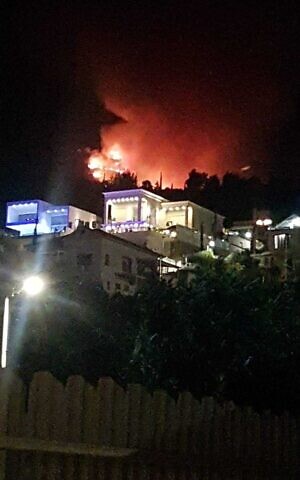 	A second blaze inside Kiryat Shmona was extinguished earlier in the day, but together the two fires already destroyed hundreds of acres of forest and scrubland, according to Hebrew media reports. 	A spokesman for the Fire and Rescue service confirmed that the Ramim Ridge blaze was still going as of midnight.	A message sent to Kiryat Shmona residents by the city said the fire was not a threat to homes abutting the bottom of the hillside. But a local official told Army Radio that officials feared the blaze could jump the fire line toward Kiryat Shmona.“The fire is still not under control. It was very hard for us to reach in real time, and managed to spread,” said Benny Ben-Muvhar, head of the Mevo’ot Hermon Regional Council.	Video showed one of the rockets impacting just a few hundred yards from a Shufersal grocery store on the northeastern edge of Kiryat Shmona, near the city’s cemetery.Fires are seen on the Ramim Ridge behind homes in Kiryat Shmona on August 4, 2021. (Dikla Attiyah/Kiryat Shmona municipality)	“I was just carrying on with my day when suddenly there was a siren and an impact, both at the same time,” a local resident told the Kan public broadcaster. He said the rocket “fell 200 meters from us.”	The second rocket apparently struck the Ramim hillside.	It was not clear why the Iron Dome anti-missile system, which had previously been deployed in the region, was not activated to intercept the rocket fire.	There were no reports of casualties in the attack, though the Magen David Adom emergency medical service treated four people for anxiety attacks.	Israel responded by firing some 100 artillery rounds into Lebanon in three rounds over the course of Wednesday.	A Lebanese army official said the military had no comment pending investigations. An army official told Reuters that the Israeli shelling had sparked a fire near the town of Rashaya al-Fokha.	Israeli officials were mulling expanding the military response Wednesday, but feared pressing the conflagration could keep visitors from traveling north during the height of tourist season, the Kan broadcaster reported.Asaf Langleben, head of civilian security for the northern Galilee region, told Army Radio that the rockets hit in peak tourism season.	“This was a surprise to us, but not something we didn’t think could happen,” he said.	While authorities did not issue any special instructions for residents and said activities could continue as normal, Kiryat Shmona opened up public bomb shelters as a precaution. Residents of the city told Channel 12 news that the rocket fire had already managed to scare people away.	“Nobody is outside, you can see, the whole Kiryat Shmona. We have a few tourists, who we wait all year for,” area resident Shimon Dahan told the channel.	No group has claimed responsibility for the rocket fire.	According to Hebrew media reports, Israeli defense officials believe local armed Palestinian groups had fired the rockets, and not the Shiite terror group Hezbollah.	The reports, which were unsourced and likely based off leaked military assessments, indicated that Jerusalem saw the groups as acting without even the tacit okay of Hezbollah, though Channel 13 news reported that Israel believes the Iranian proxy group is powerful enough to tamp down on rocket fire if it wants to.	The US spoke out against the rocket fire Wednesday.	“We absolutely condemn the rocket attacks from armed groups based in Lebanon that were fired into Israel,” State Department Spokesman Ned Price said. “Israel has the right to defend itself against such attacks,” he told reporters in Washington, adding that the US would remain engaged with partners “in the region in an effort to de-escalate the situation.”	UNIFIL, the UN peacekeeping force dispatched to maintain calm along the volatile border called for both sides “to exercise maximum restraint to avoid further escalation, especially on this solemn anniversary,” referring to the massive blast at a Beirut port exactly one year ago, which destroyed large swaths of the city and which some have blamed on Hezbollah negligence.	Rocket fire from Lebanon has been exceedingly rare in the 15 years since the 2006 Second Lebanon War Israel fought against Hezbollah, though it has occurred sporadically. Recent months, however, have seen a slight uptick, with 10 launches aimed at Israel during May’s 11-day war in Gaza, as well as last month, leading to fears among some that the phenomenon could become more common, as has happened in areas on the Gaza border.	Israel has conveyed to Lebanon via UN peacekeepers that it could intensify its response if calm is not returned to the border.	“Without getting into the identity of who shot the rockets, it’s clear that the the Lebanese government bears full responsibility for any fire at the State of Israel’s territory,” the IDF said in a Hebrew-language statement. “The Lebanese state is lacking control over terror groups operating within it.” https://www.timesofisrael.com/idf-renews-counterstrikes-as-fire-from-lebanese-rocket-engulfs-northern-hillside/  [This was a very difficult and irresponsible act by Lebanon and their nest of terrorists. Yes Hezbollah can lob in thousands of shells but Israel could also flatten Lebanon and would have good cause to. – rdb]Israel names Iranian drone commander allegedly behind lethal ship attackMinisters Gantz and Lapid tell envoys from countries on the UN Security Council that IRGC’s Saeed Ara Jani is responsible for strike on Mercer StreetBy Lazar Berman Today, 6:11 pm 	Defense Minister Benny Gantz and Foreign Minister Yair Lapid named on Wednesday the Iranian commanders they said were behind last week’s attack on an oil tanker off the coast of Oman.	“Amir Ali Hajizadeh, commander of the IRGC’s Air Force, is behind dozens of terror attacks in the region employing UAVs and missiles,” Gantz told envoys from countries on the United Nations Security Council during a briefing at the Foreign Ministry in Jerusalem. “For the first time ever, I will also expose the man who is directly responsible for the launch of suicide UAVs — his name is Saeed Ara Jani and he is the head of the IRGC’s UAV command.”	“The UAV command conducted the attack on Mercer Street,” he said. Saeed Ara Jani plans and provides the training and equipment to conduct terror attacks in the region.”	Gantz and Lapid’s briefing came a day after Iranian-backed forces also reportedly took control of a tanker in the Gulf of Oman in an incident British authorities described as “a potential hijack.”
	The same day, at least six ships off the coast of the United Arab Emirates broadcast warnings that they had lost control of their steering under unclear circumstances.
	The Wednesday briefing was part of Israel’s efforts to marshal international efforts to counter Iranian moves across the region, the Foreign Ministry said.
	Lapid and Gantz emphasized to their guests that Israel will act on its own to protect itself if it must, but that Iranian attacks should be treated as aggression toward the international community as well.
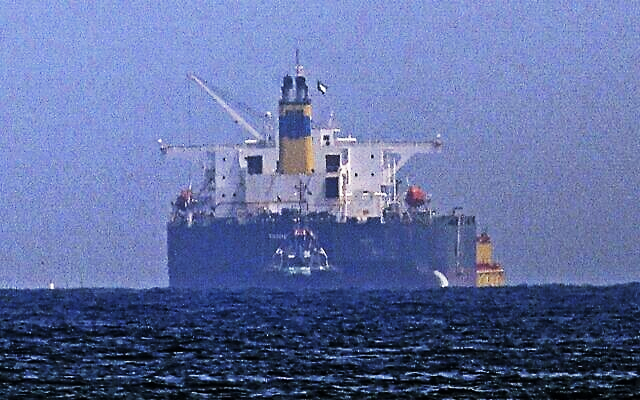 Tugboats are moored next to the Israeli-linked tanker MT Mercer Street, off the Fujairah port in the United Arab Emirates, on August 3, 2021. (Karim Sahib/AFP)	Referring to last week’s UAV attack on the Mercer Street, in which two crewmen were killed, Lapid stressed, “This is not a covert operation against a military facility. This is an attack on the world’s trade routes, this is an attack on freedom of movement, this is an international crime.”
	“What is the international community going to do about it?” he asked. “Is there still such a thing as international law? And does the world have the ability and willpower to enforce the law?”	“If the answer is ‘yes,’” he said, “the world should act now.”Israel, the United States and the United Kingdom have vowed a “collective response” to the Mercer Street attack, without elaborating.	The maritime incidents come amid heightened tensions between Iran and the West over Tehran’s tattered nuclear deal with world powers and as commercial shipping in the region has found itself caught in the crosshairs.	Apparently responding to Tuesday’s incident, Iran’s state-run IRNA news agency quoted foreign ministry spokesman Saeed Khatibzadeh as calling the recent maritime attacks in the region “completely suspicious.” He denied that Iran was involved.	“Iran’s naval forces are ready for help and rescue in the region,” Khatibzadeh said.	The United States stopped short of assigning blame for the latest episode but State Department spokesman Ned Price said there has been “a very disturbing pattern of belligerence from Iran.”	“When it comes to this specific incident, it’s too early for us to offer a judgment just yet,” Price told reporters.White House spokeswoman Jen Psaki said the United States was in close touch with Britain over the “deeply concerning” incident. https://www.timesofisrael.com/__trashed-30/  [It is time for the trolls in the US government to develop some cahones stand of for something and call an ace an ace and a terrorist country a terrorist country. – rdb]No Likud rep as coalition, opposition MKs elected to judicial selection panelLabor’s Efrat Rayten and Simcha Rothman of Religious Zionism chosen to serve as Knesset representatives on the powerful committeeBy TOI staff Today, 7:07 pm 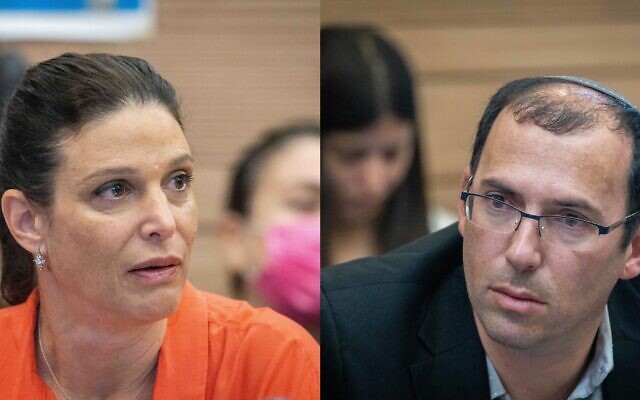 Labor MK Efrat Rayten (left) and Religious Zionism MK Simcha Rothman. (Flash90)		Labor MK Efrat Rayten and Religious Zionism MK Simcha Rothman were elected via secret ballot on Wednesday to serve as the legislative representatives of the coalition and the opposition, respectively, on the Judicial Selection Committee.
		The panel, which appoints new judges to the bench, is chaired by the justice minister and includes another cabinet minister, two MKs selected by the Knesset, two members of the Israel Bar Association, the chief justice and two other Supreme Court judges.
	Rayten received 67 votes and Rothman got 53, beating out Likud MK Orly Levy-Abekasis, who ran after the opposition failed to come to an agreement on a consensus candidate. The election marks the first time in many years that Likud will not have a representative on the committee.
	“Being chosen as a member of the Judicial Selection Committee is a huge honor and an enormous responsibility,” Rayten tweeted following her election. “I will work to the best of my ability to strengthen the judiciary out of a belief in its professionalism, quality and independence.”
	Rothman tweeted that he was accepting the job with “emotion and humility.”
	Both Rayten and Rothman are attorneys.
	The Judicial Selection Committee is scheduled to convene next week for the first time in eight months.
	Interior Minister Ayelet Shaked, a longtime outspoken advocate of judicial reform, and Justice Minister Gideon Sa’ar are the current government representatives on the panel. Shaked reportedly made her spot on the panel contingent on her Yamina party joining the coalition.
	Also on Wednesday, Likud MK Gila Gamliel and Yamina MK Shirly Pinto were elected to the committee that selects religious Jewish judges, beating out Shas MK Moshe Arbel. Joint List MK Osama Saadi, Ra’am MK Mansour Abbas and Yamina MK Nir Orbach were selected for the committee to appoint religious Muslim judges. https://www.timesofisrael.com/coalition-opposition-mks-elected-to-judicial-selection-committee/ [One of the most contested issues in Israel is the issues of the rather liberal supreme court and who picks those serving. There have been a number of attempts to put more control in the hands of the Knesset and try to provide more balance to the court. This has caused huge controversies. The Likud and religious right have been adamant about working for change and obviously the Likud has had their voice muffled for now. – rdb]Lapid has not attended a single coronavirus cabinet meetingRejecting criticism, the foreign minister and alternate PM says his presence at the decision-making forum is unnecessary and his representatives there update himBy TOI staff Today, 11:09 pm 	Foreign Minister and Alternate Prime Minister Yair Lapid has not attended a single meeting of the coronavirus cabinet since it was reinstated in late June.
	According to the law establishing the government, Lapid must be a member of the coronavirus cabinet. He also serves as the alternative chairman of the cabinet in the event that Prime Minister Naftali Bennett cannot attend. Yet he has not shown up to any of the four meetings that have been held over the past six weeks, the Kan public broadcaster revealed on Wednesday.
	In response to the report, Lapid said that his presence is not necessary at the meetings and that his representatives attend and keep him updated.
	“Representatives of Lapid attend the cabinet meetings, including the director of the Alternative Prime Minister’s Office and representatives of the consular branch of the Foreign Ministry,” and provide Lapid with “continuous updates on the hearings,” his office said in a statement to Kan.
	“In general, it is ideal that in meetings, and especially in cabinet meetings, there will only be people present who have a direct connection to the meeting itself and are professionals,” the statement added.
	Just 12 out of the 27 cabinet ministers, including Lapid and Prime Minister Naftali Bennett, are members of the coronavirus cabinet, among them Health Minister Nitzan Horowitz, Defense Minister Benny Gantz, Justice Minister Gideon Sa’ar, Interior Minister Ayelet Shaked, Economy Minister Orna Barbivai and Education Minister Yifat Shasha-Biton.
	Opposition figures were quick to slam Lapid following the report.
	“While Bennett is dragging Israel to a lockdown, Lapid doesn’t even show up to the coronavirus cabinet meetings,” tweeted opposition leader Benjamin Netanyahu.
	Likud MK Yoav Kisch called on Lapid to resign.
	“Lapid thinks he’s unnecessary at the coronavirus cabinet,” Kisch tweeted. “The truth is, Lapid, you’re right. You really are unnecessary — please quit.”
	Officials in the coalition also reportedly expressed anger at Lapid’s behavior. According to Channel 12 news, some government figures believe Lapid is attempting to shift responsibility for the cabinet’s decisions to Bennett and the other ministers. https://www.timesofisrael.com/lapid-has-not-attended-a-single-coronavirus-cabinet-meeting/ Lapid is a radio/TV announcer that likes the show but doesn’t like to make any decisions. He isn’t as addle brained as the poor fellow in the Whitehouse but he isn’t much smarter either. – rdb]Health minister: Lockdown over holidays is a last resortNitzan Horowitz says keeping ‘quarantine, masks and restrictions at Ben Gurion Airport’ are the only things that can prevent a new lockdownBy Amy Spiro Today, 8:52 pmUpdated at 9:29 pm 
	Health Minister Nitzan Horowitz said Wednesday that a lockdown over the coming Jewish holidays is “a last resort” but could be implemented if coronavirus cases continue to rise.
	“The mask, as simple as it is, is the most effective thing we have,” Horowitz said while escorting his parents to receive their third vaccine shots. “The vaccines, the quarantine, the masks, the restrictions at Ben Gurion Airport — these are the things that can prevent more difficult steps. A lockdown is the last resort.” [And the mask is not effective at all. -rdb]
	The health minister noted that “if we seem to be getting to a point where there is no choice left, we will have to do it. But this is not a matter of fate. If we follow the guidelines, then we may be able to avoid lockdowns.” [I will almost put money on it that they will likely lock down over the high holidays. POWER Grabs are irresistible. -rdb]
	Rosh Hashanah begins on the evening of September 6, kicking off three weeks of holidays often marked by large family gatherings. Last year, Israel instituted its third lockdown on the eve of Rosh Hashanah, and tightened it further during the holiday period.
	Horowitz said that the government currently plans “to properly open” schools as scheduled on September 1. However, health officials indicated to Channel 13 news that, if cases continue to rise dramatically, a new lockdown could already be instated in Israel in mid-August — a move they say could enable a shorter lockdown period.
	Interior Minister Ayelet Shaked echoed those sentiments during an interview on Channel 12 news on Wednesday evening. “If we don’t manage to give a third shot to all the elderly population within a week, cases will keep rising… and there’s a good chance that we’ll get to a lockdown,” she said, noting that the government was also considering administering booster shots to those over 50.
	Health Ministry figures showed Wednesday that more than 205,567 Israelis have received a third coronavirus vaccine shot since the start of the campaign this week, with 5,385,062 people having received two vaccine shots and 5,794,741 people having received just one.
	Israel began administering COVID vaccine booster doses to the immunosuppressed last month, and rolled them out to all Israelis over age 60 on Sunday. Due to the high demand for booster shots this week, there could be a brief shortage in available doses, Channel 12 news reported on Wednesday. According to the report, Pfizer has agreed to sent another shipment of vaccines to Israel within a few days.
	Shaked also called on unvaccinated 12- to 15-year-olds to get the COVID vaccine in order to protect their parents and grandparents and avoid further restrictions.
	During the coronavirus cabinet meeting Tuesday evening, ministers approved a slew of new restrictions to curb the uptick in COVID cases fueled by the ultra-contagious Delta variant.
	Under the new rules, which the ministers adopted on the advice of Health Ministry officials, masks are to be required outdoors for gatherings of 100 people or more; in-office work for public servants is to be scaled back to 50 percent, with the private sector encouraged to allow employees to work from home; and vaccinated caretakers of infected children under 12 years old are to be required to self-isolate.
	In its effort to contain the renewed COVID-19 outbreak, which has been blamed on the fast-spreading Delta variant, the government also agreed to expand the Green Pass system to all gatherings from August 20 — not merely those with over 100 people, as is currently the case — and restrict access to public venues to unvaccinated children.
	Also Tuesday, 18 more countries were added to the list of destinations from which returning Israelis — including the fully vaccinated — are required to quarantine for seven days with two negative tests.
	Channel 12 news reported on Wednesday evening that 90% of Israelis who return from abroad do not show up to get the second COVID PCR test to shorten the quarantine period, as do 70% of Israelis required to quarantine due to COVID exposure. The numbers imply that most Israelis are not following the restrictions and exiting quarantine regardless, or not keeping it at all.	The network also reported that Health Ministry officials are currently weighing instituting new restrictions, including limiting the sizes of both indoor and outdoor gatherings. Health Ministry officials are also working on ramping up the campaign to convince the one million or so vaccine refusers to finally get the shot.
	As of Wednesday evening, there were 24,268 active COVID cases in Israel, with 434 hospitalized, 234 in serious condition and 51 on ventilators. One month ago there were just 28 Israelis in serious condition.
	Twenty-six Israelis have died of COVID-19 since the beginning of August, with 10 people dying on Sunday, the highest one-day figure since early April. The death toll since the start of the pandemic is 6,503. https://www.timesofisrael.com/health-minister-lockdown-over-holidays-is-a-last-resort/ [Perhaps Israel should really look at the statistical results from a number of other countries. Lock downs have not been effective anywhere. From what we are seeing, yes the Delta variant if you want to call it that is more contagious but not really any more severe than the initial bug. Most of what you are seeing now is a tremendous amount of hype from the government as a means of pushing more restrictive lockdowns and the JAB which is a dangerous thing. With a disease with the very low mortality rate and one with options for treatment there is really no reason for the JAB EXCEPT SOME NEFARIOUS ONE. – rdb]Saudi FM praises Abraham Accords, puts Palestinian statehood first"Without solving the Palestinian-Israeli conflict in a sustainable, long-term way, we’re not going to have real, sustainable security in the region."By TOVAH LAZAROFF, LAHAV HARKOV   AUGUST 4, 2021 21:29	The Abraham Accords have been good for the Middle East, but their momentum should be used to help the Palestinians achieve statehood, Saudi Foreign Minister Prince Faisal bin Farhan Al Saud said at a virtual conference of the Aspen Security Forum on Tuesday.	“We think, overall, the Abraham Accords have worked positively to spur engagement in the region, so in that sense, the decision by those countries can be viewed positively,” he said.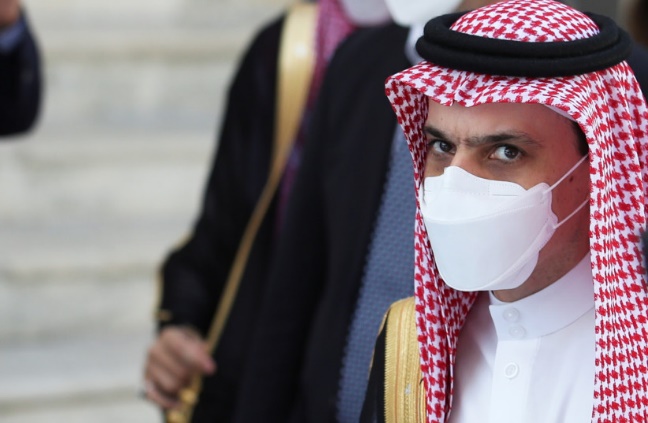 Saudi Arabia's Foreign Minister Faisal bin Farhan Al-Saud arrives to attend the G20 meeting of foreign and development ministers in Matera, Italy, June 29, 2021. (photo credit: REUTERS/YARA NARDI)	The Saudi foreign minister added that the best way to build on the normalized relations between Israel and Arab states in the past year would be “to find a path to solving the issue of the Palestinians and finding a path to a Palestinian state, because that will deliver complete normalization for Israel in the region.”	Public speculation was high in the last months of the Trump administration that Saudi Arabia would become the fifth country to normalize ties with Israel under the rubric of the Abraham Accords, but those expectations never came to fruition.
	The United Arab Emirates, Bahrain, Morocco and Sudan normalized ties with Israel last year as part of the Abraham Accords brokered by former US president Donald Trump.
	Since US President Joe Biden entered office in January 2021, no additional deals have been reached.
	At the security forum on Tuesday, Faisal said that peace “is a strategic choice of the Arabs” that must be used to reach a comprehensive solution for the Palestinians.
	Asked if that’s a precondition for Saudi-Israel normalization, in light of the divisions among Palestinian factions making Israel-Palestinian peace unlikely in the short term, Faisal did not address the first part of the question.
	Rather, he said that the PLO and Palestinian Authority are the legal representatives of the Palestinians.
	“That engagement is the key engagement in order to progress towards a peaceful solution,” he stated. “I think without solving the Palestinian-Israeli conflict in a sustainable, long-term way, we’re not going to have real, sustainable security in the region. We need to try everything we can to make that happen.”
	Faisal pointed to the new government in Israel, saying “perhaps it can deliver some progress. Let’s wait and see.”
	At the Foreign Ministry in Jerusalem, Haim Regev spoke of the Abraham Accords and Israel’s ties with its Arab neighbors as he wrapped up five years in his role as deputy director-general for Middle East affairs and the peace process. He will soon take up the post of ambassador to the European Union.
	His replacement has yet to be announced.
	Regev was blunt in his assessment that the Israeli-Palestinian conflict presents a challenge when it comes to Israeli-Arab ties in the region.
	Jerusalem, especially issues around the Temple Mount, is a particularly sensitive issue, Regev said.
	But he insisted that, at the end of the day, Israeli ties with Arab nations could proceed even without the resolution of the Israeli-Palestinian conflict.
	Regev said that Israel’s military, economic and technological strength, particularly its battle against extremist elements in the region. including Iran, has helped sway the Arab countries to establish a connection.
	“At the end of the day, we are here and constantly working to halt extremism,” he said.
	Arab countries “look to the right and the left” and want to know who can help secure the region. The answer is Israel, Regev said. This gives Israel a lot of clout, he added.
	The advantage that relations with Israel give the Arab countries outweighs the importance of resolving the Israeli-Palestinian conflict. MORE- https://www.jpost.com/middle-east/saudi-fm-praises-abraham-accords-puts-palestinian-statehood-first-675817 [If you are expecting Saudi to do something without a resolution OF SOME SORT for the “PA” criminals you shouldn’t hold your breath. The ruling King is of the old school and still remembers the Khartoum accord and the “NO’s” – rdb]Israel offers aid to Greece as it battles dangerous wildfiresEU disaster response group says assistance being sent to Italy, Greece, Albania and North Macedonia, which are all battling massive blazesBy TOI staff and Agencies Today, 7:40 pmUpdated at 10:04 pm 	Defense Minister Benny Gantz offered Israeli assistance to his Greek counterpart Wednesday as Greece battled dozens of fires.	“I spoke with Greek Defense Minister Nikolaos Panagiotopoulos in light of the wave of fires that are sweeping the country,” said Gantz. “The defense minister updated me that in the past few days, more than 80 fires have broken out in Greece.”
	Gantz said Panagiotopoulos thanked him for the Israeli offer of support. “If any additional assistance is required — in particular air assistance or rescue personnel — we will be at their disposal,” he said.
	Israel has in the past sent firefighting planes and rescue teams to assist Greece in battling blazes.
	President Isaac Herzog also spoke with his Greek counterpart on Wednesday evening to offer Israeli support. According to the President’s Office, the pair discussed the growing danger of climate change and global warming and the need for international cooperation on the issue.
	“The State of Israel is standing by you in unity at this time,” Herzog told Katerina Sakellaropoulou. “I am hopeful that it will be possible to get out of this current situation as quickly as possible.”
	Greece’s coast guard helped with evacuations Wednesday on the island of Evia, where residents escaping wildfires had fled to a beach for safety, and fire crews across the country struggled to contain new blazes amid the country’s worst heatwave in decades.
	The European Union sent assistance to Greece and other countries in southeast Europe that are grappling with huge wildfires after a blaze Tuesday burned more than 100 homes and businesses near the Greek capital of Athens.
	Evacuations were also taking place in Greece’s southern Peloponnese region, which was facing a major fire. The coast guard said about 85 people were stranded on a beach in Evia, adding that private boats were also helping in the evacuation.
	Temperatures in parts of Greece reached 45 degrees Celsius (113°F) on Wednesday. Neighboring countries are facing similar conditions, fueling deadly wildfires in Turkey and blazes in Italy and across the Mediterranean region. Officials in Albania said one person had died of smoke inhalation outside the southern city of Gjirokaster, where wildfires caused hundreds of residents to flee.
	Civil Protection chief Nikos Hardalias said 118 wildfires broke out over the past 24 hours, and warned that even worse days could lie ahead for the hard-pressed fire service.
	“We are making a titanic effort on many fronts,” he told an evening briefing. “According to our threat forecasts, tomorrow too is expected to be a difficult day… The toughest part lies ahead of us, the next days and weeks will be even harder. Our key target is to protect human lives.”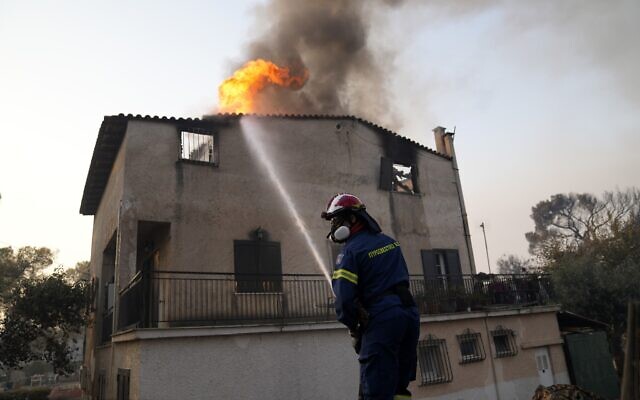 A firefighter tries to extinguish the flames at a burning house in Varibobi area, northern Athens, Greece, on Wednesday, Aug. 4, 2021. (AP Photo/Thanassis Stavrakis)	The EU Atmosphere Monitoring Service said smoke plumes from the region’s wildfires were clearly visible in satellite images, which also showed that the intensity of the wildfires in Turkey was at the highest level since records started in 2003.	Outside Athens, low-flying helicopters and planes dumped water on charred forests around Tatoi, 20 kilometers (12 1/2 miles) north of Athens, where more than 500 firefighters had battled through the night to contain the blaze that started Tuesday. At least 80 cars were burned.	“The ground crews did vital work, [fighting] nightmarish fires in suburban forests,” Prime Minister Kyriakos Mitsotakis said, visiting a mobile control center. “We had no loss of human life… Homes will be rebuilt and over time the forest will grow back.”	Firefighters pumped water from a swimming pool to douse the flames, and water-dropping buckets were attached to military helicopters. Authorities said more than 100 homes and businesses had been seriously damaged or destroyed, and more than 500 people were put up for the night in hotels.	The fire sent clouds of smoke over the Greek capital, prompting warnings for people with breathing difficulties to stay indoors.	An EU disaster response group said assistance, including firefighters and water-dropping planes, was being sent from EU members to Italy, Greece, Albania and North Macedonia. https://www.timesofisrael.com/israel-offers-aid-to-greece-as-it-battles-dangerous-wildfires/ [Greece has developed a very good relationship with Israel probably in part because of their unstable and criminal neighbors in Turkey which are a huge threat to the stability of Greece and the middle east. Hopefully this will help Israel’s stature in the European group. – rdb]UK: Security Council must respond to Iran's 'destabilizing actions' British foreign secretary urges international body to address what he called Tehran's 'lack of respect for international law' in wake of attack on Israeli-managed oil tanker off coast of Oman that killed British and Romanian crew members News Agencies | Published: 08.04.21, 15:22 	British Foreign Secretary Dominic Raab on Wednesday demanded that the United Nations Security Council respond to last week's deadly tanker attack off the coast of Oman, accusing Iran - which the West blamed for the drone strike - of destabilizing behavior.	"The Council must respond to Iran's destabilising actions & lack of respect for international law," Raab wrote on Twitter, referencing a letter sent to the Security Council on Tuesday signed by Britain and other nations. 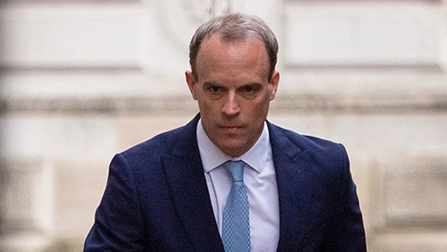 British Foreign Secretary Dominic Raab (Photo: AP)	Tehran has denied any involvement in last Thursday's attack on the Mercer Street - a Liberian-flagged, Japanese-owned petroleum product tanker managed by Israeli-owned Zodiac Maritime.	Two crew members, a Briton and a Romanian, were killed. 	Raab's accusation that Iran was "destabilizing" the region echoed the language in a statement from NATO on Tuesday, which strongly condemned the attack on the MV Mercer Street. 	"Freedom of navigation is vital for all NATO Allies, and must be upheld in accordance with international law," NATO said. "The United Kingdom, the United States, and Romania have concluded that Iran is highly likely responsible for this incident. Allies remain concerned by Iran's destabilizing actions in the region, and call on Tehran to respect its international obligations." 	U.S. Secretary of State Antony Blinken said Monday that there would be a "collective response" to the attack, which he called a "direct threat to freedom of navigation and commerce." 	"We are in very close contact, in coordination, with the United Kingdom, Israel, Romania and other countries. And there will be a collective response," Blinken told reporters. 	Raab on Sunday called the attack "a deliberate, targeted, and a clear violation of international law by Iran." Like his American counterpart, Raab said that the UK was "working with our international partners on a concerted response to this unacceptable attack." 	Israel has also said that the response to the attack would be an international effort. 	"Iran isn't only an Israeli problem but an exporter of terror, destruction and instability which harms the entire world. We must never remain silent in the face of Iranian terrorism," Foreign Minister Yair Lapid said over the weekend.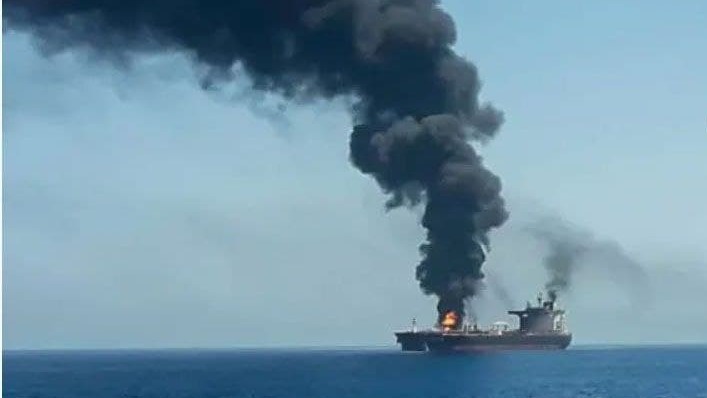 Smoke rises from MV Mercer Street oil tanker after it was hit in an alleged Iranian attack off the coast of Oman last week	Prime Minister Naftali Bennett said Tuesday that Israel was enlisting an international response to the attack, but added that if necessary, "we are able to act alone."		Speaking during a visit to the IDF Northern Command and accompanied by IDF Chief of Staff Aviv Kochavi, the prime minister also slammed the EU for sending an emissary to Iran to attend the swearing-in ceremony of Ebrahim Raisi as president on Tuesday.  https://www.ynetnews.com/article/5VLX0UT84 [It is refreshing to see the UK actually take a stand (no matter how weak in this issue because they have been all for the Iranian nuclear debacle. Perhaps they might actually begin to realize that Iran is a dangerous rogue country that must be constrained by an means and they give no credence to the conditions of any accords. – rdb]Tear gas & rubber bullets used against Lebanese protesters demanding justice for victims of Beirut blast   (VIDEOS)   4 Aug, 2021 17:08 / Updated 1 hour ago	Lebanese police have fired rubber bullets and tear gas at rock-throwing demonstrators in Beirut, who are angry that no one has been punished for last year’s massive explosion that killed hundreds and devastated the city. 	Hundreds of protesters – some wearing respirators and helmets – set fire to barricades in the streets outside the Lebanese parliament and clashed with police on Wednesday evening. Green lasers could also be seen cutting through the smoke. 
	Video from Beirut shows smoke and crowd control ammunition being used against the demonstrators.
	Dozens of people were injured in the riot. The Lebanese Red Cross said 45 people were treated at the scene, while another nine were transported to area hospitals.
	The evening’s protest was the culmination of mass demonstrations in Beirut, with tens of thousands of Lebanese marching to commemorate the August 4, 2020 blast that wrecked the port and destroyed much of the city.
	Some 218 people were killed by the explosion, one of the largest non-nuclear blasts in history, while more than 7,500 were injured. It was later established that the blast originated at a warehouse storing some 2,750 tons of ammonium nitrate, a highly explosive compound widely used in fertilizers and bombs. The cargo had been seized from a ship and had sat in the warehouse for six years before the disaster.
	Chants by demonstrators on Wednesday called Lebanese politicians corrupt, criminals and terrorists, while demanding accountability for the August 4, 2020 explosion and an end to impunity. Some vowed “revenge until the regime falls,” according to one reporter.
	Complicating the efforts to get justice is the fact that Lebanon hasn’t had a proper government since the blast. Prime Minister Hassan Diab resigned after the port explosion, but remained in caretaker capacity until a new cabinet could be formed. The Lebanese constitution requires the PM to be a Sunni Muslim, but the country’s political parties have been unable to put together a viable coalition.
	Meanwhile, the Lebanese pound has lost more than 90% of its value, leading to widespread economic hardship.https://www.rt.com/news/531151-beirut-clashes-blast-anniversary/  [Lebanon will crumble if they can’t get their act together which has been a problem for many years. One can only serve one master and Lebanon has been trying to be ruled by three different ones all going in opposite directions. That has also been the problem with the Post Saddam Hussein governments in Iraq Too many people pulling in totally different directions. That is also what is now happening in the USA.. – rdb]French firefighters’ & hospital unions declare strikes against ‘unconstitutional’ vaccination mandate 4 Aug, 2021 14:54 / Updated 26 minutes ago	Two French unions have called for strikes against the compulsory vaccination of firefighters, healthcare workers, and caregivers. They say the measure violates fundamental rights. 	One of the leading French firefighters’ unions, FA/SPP-PATS, which boasts 7,000 members, said it will go on strike starting Monday unless changes are made to the recent law on compulsory vaccination of certain employees.	“The obligatory vaccination of firefighters under [the threat] of penalty violates the constitution,” the union said in a statement.	“Our union does not oppose vaccination,” the organization’s spokesperson, Andre Goretti, told BFM TV. “But the conditions, under which it is being imposed on the professional level, with [the threat of] financial and other sanctions – that’s where we disagree.”	The hospital and caregivers’ union, SUD Sante Sociaux, also called for a strike and protests against the measure which it labelled “a new attack on labor law.”	According to the legislation, which was approved by parliament late last month, firefighters, medical workers, caregivers, and certain soldiers have until September 15 to get vaccinated or face sanctions. The controversial provision containing the vaccination mandate will be examined by the country’s Constitutional Council on Thursday.	The government has been pushing the population to get vaccinated in greater numbers amid the spread of the more contagious Delta variant of the virus.	Starting from August 9, people will be barred from restaurants, cafes, and long-distance transportation unless they have a health pass. The pass is already required for museums, cinemas, and other cultural venues with a capacity of more than 50 people.	These restrictions, along with the vaccination mandate, sparked protests across the country. More than 200,000 people participated in demonstrations across France on Saturday.   [This is no small thing. Pray that these folks will be successful and will topple Macron and his cronies who are disgusting globalists trying to depopulate the country. – rdb]	A group of uniformed firefighters was seen marching in a protest column in the southern city of Nice on Saturday, where around 6,500 people rallied against the government’s restrictive Covid-19 response.	Charles-Ange Ginesy, the head of the Alpes-Maritimes region and president of the regional firefighters’ board of directors, told BFM TV that he was “very disappointed” after seeing uniformed firefighters participating in a protest.	“The right to protest is a right that belongs to each of us. On the other hand, they wore their uniforms, which surprised me a lot,” the official said, expressing hope that “the controller-general will be able to make them understand that such attitude should not be repeated.”[God forbid they let you know who they are and what occupations they represent. Perhaps if their leaders weren’t so crooked they might think about listening. If there is a huge strike of firefighters over the country they would be in a very poor state. – rdb]The procedure is underway, during which we look at how these firefighters, who had probably acted out of clumsiness, will be able to return to reason.	Only a group of 20 to 30 marched with the protesters, compared to the 3,800 firefighters in the region, Ginesy said.French civil servants are typically bound by the ‘duty of reserve’, meaning they must show restraint and moderation when expressing person opinions.	The firefighters’ union spokesperson, Andre Goretti, meanwhile, defended his colleagues. “There are individual choices that are not put to question by our union,” he said. “It is an expression of a citizen. A firefighter – before being a professional firefighter – is a citizen.”	Authorities have made several concessions following the outrage, such as lowering the fines for businesses that do not check for health passes. https://www.rt.com/news/531114-france-unions-strike-vaccination/ US rejects call by WHO to stop giving COVID booster shotsWhite House press secretary says it is a ‘false choice’ to demand wealthy nations halt third doses in order to supply poor countriesBy Agencies and TOI staff Today, 9:43 pm 	The United States on Wednesday rejected an appeal from the UN health agency for a moratorium on COVID-19 vaccine booster shots and for rich countries to focus instead on supplying poorer nations. [Depopulating the US and redistribution of our wealth is more important than Jabbing Africa and poor countries who have little means of fighting back against the globalists. – rdb]
	World Health Organization chief Tedros Adhanom Ghebreyesus had urged the countries and companies controlling the supply of doses to change course immediately and prioritize addressing the drastic inequity in vaccine distribution between rich and poor nations.
	“We definitely feel that it’s a false choice and we can do both,” White House press secretary Jen Psaki told reporters, adding that the United States has donated more than any other country and was asking others to step up. “Also in this country [we] have enough supply to ensure that every American has access to a vaccine,” she added. [“Have access to” is one way of saying forced to take the Jab. – rdb]
	“We will have enough supply to ensure if the FDA decides that boosters are recommended for a portion of the population to provide those as well. We believe we can do both and we don’t need to make that choice,” Psaki added.
	The WHO has for months been sounding the alarm over a glaring and growing imbalance in vaccine availability against a disease that has killed 4.2 million people worldwide.
	Some 4.3 billion doses of COVID-19 vaccines have been administered globally, according to an AFP count.
	The WHO wants every country to have vaccinated at least 10 percent of its population by the end of September, at least 40% by the end of the year, and 70% by the middle of 2022.
	In countries categorized as high income by the World Bank, 101 doses per 100 people have been injected. That figure drops to 1.7 doses per 100 people in the 29 lowest-income countries.
	Israel, Russia and Hungary have already started providing third booster doses to wide swaths of their populations, while Germany and France have announced they will do so starting September 1. Other nations, including the United States and Britain, are considering plans to do so in the wake of the emergence of the highly transmissible Delta variant.
	Israel began administering COVID vaccine booster doses to the immunosuppressed last month, and rolled them out to all Israelis over age 60 on Sunday.
	Prime Minister Naftali Bennett has urged the elderly population to make appointments to receive a third dose in order to better protect themselves.
	“The booster, the third vaccine, simply ‘reloads’ the body’s defenses and allows us to save lives,” Bennett said on Tuesday as he accompanied his mother, Myrna, to receive her third dose. “I ask everyone — children, grandchildren and parents: Go and get vaccinated. Vaccinate a third time whoever is over age 60… The more we vaccinate, the more we protect our mothers and fathers and also safeguard an open Israel.” https://www.timesofisrael.com/us-rejects-call-by-who-to-stop-giving-covid-booster-shots/  [Folks if you have NOT listened to some of the videos that I have included with the news over the past few months you need to do it fast and start telling your friends that this is a huge problem. We have been lied to from the state. Look up Event 201 for starters on Duck Duck Go. Follow that up with a host of other true experts, not criminals like Fauci, and hear what they have to say. It is not encouraging. – rdb]'Stop the Shot': Watch live townhall exposing dangers of COVID vaccinesDr. Peter McCullough among prominent experts countering media narrativeBy WND Staff Published August 3, 2021 at 11:47pm 	Information the media are withholding or distorting about the COVID-19 vaccine, masks and other controversial topics will be the subject of an online townhall conference Wednesday that will invite questions from viewers.	Hosted by LifeSiteNews at noon Eastern, it will feature prominent scientists, religious leaders, attorneys and physicians, including Drs. Peter McCullough and Michael Yeadon.
	Others include Attorney Thomas Renz, Sister Deidre Byrne, Dr. Elizabeth Lee Vliet and Dr. Jose Trasancos.
	The conference, hosted along with The Truth for Health Foundation, is titled "Stop the Shot … The Rest of the Story."
	LifeSiteNews said breaking information will be presented by the lead attorney in the lawsuit against the Biden administration's Health and Human Services Department regarding its Vaccine Adverse Event Reporting System, known as VAERS, for allegedly underreporting deaths and injuries.
	The presentation will include an update on a Centers for Disease Control whistleblower affidavit that indicates more than 45,000 deaths have resulted from COVID-19 vaccines.
	Viewers also will hear about previously undisclosed data from both clinical trials and subsequent additional studies on the COVID vaccines related to serious long-term impacts on fertility in both men and women.
	And there will be updates on international medical studies regarding vaccine immunity that contrasts what has been reported by media.
	Bottom of FormAnyone with a question is asked to RSVP by sending an email to Info@TruthforHealth.org. A link to the conference then will be sent. The organizers ask "that only serious individuals RSVP as space is limited on the post presentation Q&A conference call."Watch the conference here Wednesday at noon Eastern (9 a.m. Pacific):https://www.wnd.com/2021/08/4935515/ YouTube suspends major news outlet for videos of COVID treatments'We have clear and established COVID-19 medical misinformation policies'By WND News Services Published August 4, 2021 at 11:00am  By Kendall TietzDaily Caller News Foundation	Sky News Australia has been suspended by YouTube for a week following a review of old videos, according to a statement published by the outlet. [the problem is not just in the US it is world wide and emanates from the WEC which wants their great reset with a one world government and a global economy. – rdb]	In a statement, Sky News criticized the temporary suspension of its popular YouTube channel, which prohibits the outlet from uploading new videos or livestreams for one week under the platform’s three strikes system. The suspension reportedly followed a content review over compliance with the tech giant’s policies on COVID-19, which Sky News claimed is subject to change as guidance from global or international authorities evolves.
	“Sky News Australia acknowledges YouTube’s right to enforce its policies and looks forward to continuing to publish its popular news and analysis content back to its audience of 1.85 million YouTube subscribers shortly,” the news outlet’s statement said. [Sky news is an affiliate of FOX NEWS. -rdb]
	“We have clear and established COVID-19 medical misinformation policies based on local and global health authority guidance, to prevent the spread of COVID-19 misinformation that could cause real-world harm,” a YouTube spokesperson told the Daily Caller News Foundation. “We apply our policies equally for everyone regardless of uploader.”
	“Specifically, we don’t allow content that denies the existence of COVID-19 or that encourages people to use Hydroxychloroquine or Ivermectin to treat or prevent the virus,” YouTube added. “We do allow for videos that have sufficient countervailing context, which the violative videos did not provide.” [Even thought it has been proven unequivocally that those medications are very effective! So why are they blocking it and literally causing the death of a huge number of people with their process? EVIL and Wickedness. – rdb]	Bottom of FormSky News said it rejects the implied notion that any host has denied the existence of COVID-19 and said videos expressing those views were never published or removed.
	Sky News said YouTube responded to media requests over its “denial of COVID-19” policies and didn’t mention that phrase in later media statements.
	“We support broad discussion and debate on a wide range of topics and perspectives which is vital to any democracy,” a spokesperson for Sky News said. “We take our commitment to meeting editorial and community expectations seriously.”
	Jack Houston, Sky News’ digital editor wrote an opinion piece on its site that took a more critical stance than the company’s statement. 
	“Sky News Australia has been temporarily suspended from posting on the Google-owned platform YouTube for publishing opinion content the tech giant disagrees with,” Houghton wrote. “Among the videos deemed unpalatable for societal consumption were debates around whether masks were effective and whether lockdowns were justified when considering their adverse health outcomes.”
	Houghton said “another issue is that YouTube’s approach to policing debate around COVID-19 policies appears arbitrarily focused against conservative voices,” and cited misleading or allegedly incorrect statements made previously by both the director of the U.S. National Institute of Allergy and Infectious Diseases, Dr. Anthony Fauci, and President Joe Biden.
	“It is hard not to look at some of these tech giant censorship decisions as being based on one factor, the political persuasion of the person making the comments,” Houghton said.
	He went on to make the case that political leaders will be free to act without justification or necessary scrutiny from the public if this kind of action by big technology forms continues. “You have a right to debate Australia’s COVID-19 policies. Science, and the government’s response to that science, are two very different things,” Houghton said.
	Sky News host Peta Credlin asserted Monday that Silicon Valley and big tech were more powerful than lawmakers in Australia’s capital of Canberra in light of the news of YouTube’s decision to suspend SNA’s channel.
	“Welcome tonight to an Australia where the news and views you are allowed to view and listen to, are determined by a private U.S. tech company outside the reach of our laws and regulations,” she said. “I’ll be damned if I stay silent and let some unelected Silicon Valley billionaire call the shots in this country. If you still believe in free speech and our country, I hope you feel the same too.”
	Sky News YouTube channel has published over 20,000 videos in the past year and has more subscribers on the platform than ABC News, the statement said. It reaches more than a third of all Australians each month and is more popular on YouTube than all three of Australia’s commercial news network channels combined.Sky News Australia did not respond to the Daily Caller News Foundation’s request for comment. https://www.wnd.com/2021/08/youtube-suspends-major-news-outlet-videos-covid-treatments/  [When The Creator of the Universe gets down to the job of Judgement of these people, both media and politicians they will have a one way ticket and it won’t be upward. – rdb]Biden's support of 'unconstitutional' program stuns key legal analystPresident 'hoping to get money out the door before the court killed the program'By Bob Unruh Published August 4, 2021 at 2:32pm  	President Biden has gone all in on an agenda that he's been told likely is unconstitutional because he wants "to get money out the door before the court killed the program."
	And that has constitutional expert Jonathan Turley pointing out that Biden supposedly "took an oath to uphold the Constitution, not to violate it when he can use the delay in any final order to get the money out the door."
	Politico confirms under Biden, the Centers for Disease Control on Tuesday began "a new, targeted federal eviction ban to replace the one that expired over the weekend."
	The report confirmed it set up a possible clash with the Supreme Court.
	"Biden said on Tuesday he had sought out constitutional scholars to determine the CDC’s legal authority and 'what could they do that is most likely to pass muster constitutionally.' The 'bulk' of the scholarship reviewed by the White House said additional action by the CDC would not pass muster in the courts, Biden said, adding that there were some 'key scholars' who said it could," the report explained.
	The White House earlier admitted the CDC had no authority for its decision and Congress would need to step up.
	Now Jonathan Turley, who holds the Shapiro Chair of Public Interest Law and George Washington University, is a constitutional expert, longtime legal commentator on various networks and a witness before Congress of those issues, pointed out that Biden "took an oath to uphold the Constitution, not to violate it…"
	...President Biden took an oath to uphold the Constitution, not to violate it when he can use the delay in any final order to get the money out the door. In so doing, he is admitting that he would be spending federal money without constitutional authority.
	— Jonathan Turley (@JonathanTurley) August 3, 2021
	A commentary at Twitchy described Turley as having "ripped" Biden for his pursuit of an "unconstitutional" path.
	Biden's action came after a "standoff" with House Speaker Nancy Pelosi and other top Democrats in Congress who resented having the responsibility put on them.
	The new ban is to give state and local programs more time to hand out rent subsidies (and to increase COVID vaccination rates).
	Politico reported Biden's abrupt change of direction puts him "on a collision course with the Supreme Court."
	The White House earlier said it could not extend the ending moratorium, prompting Democrat lawmakers to apply more pressure on Biden.
	The Supreme Court said in June a majority of the justices believed the CDC "overstepped" its authority when it created that first moratorium last September. A court ruling on that issue could, in fact, create new obstacles for agency agenda points in the future.
	The Wall Street Journal confirmed Biden bowed "to pressure from progressive Democrats" to revive the agenda "despite White House officials saying they lacked the legal authority to do so." https://www.wnd.com/2021/08/bidens-support-unconstitutional-program-stuns-key-legal-analyst/  [Just as was chanted for the evil Hill- o – ry  they need to begin chanting for the “Bi-dumb” – lock him up. - rdbFormer Obama Official Demands ‘a No-Fly List for Unvaccinated Adults’4 Aug 20214,596	Former Assistant Secretary for Homeland Security under President Obama Juliette Kayyem called Tuesday for the Biden administration to restrict the unvaccinated from flying by placing them on a no-fly list.	Kayyem claimed in the Atlantic that “a no-fly list for unvaccinated adults is an obvious step that the federal government should take” due to TSA PreCheck, which “divide[s] passengers into categories according to how much of a threat the government thinks they pose.”	At the time of publication, the headline for the piece echoed this line, stating bluntly: “Unvaccinated People Belong on the No-Fly List.” The headline has since been changed to a more ambiguous sentence: “Unvaccinated People Need to Bear the Burden.”	The original headline still appears on social media shares of the article from The Atlantic‘s own account.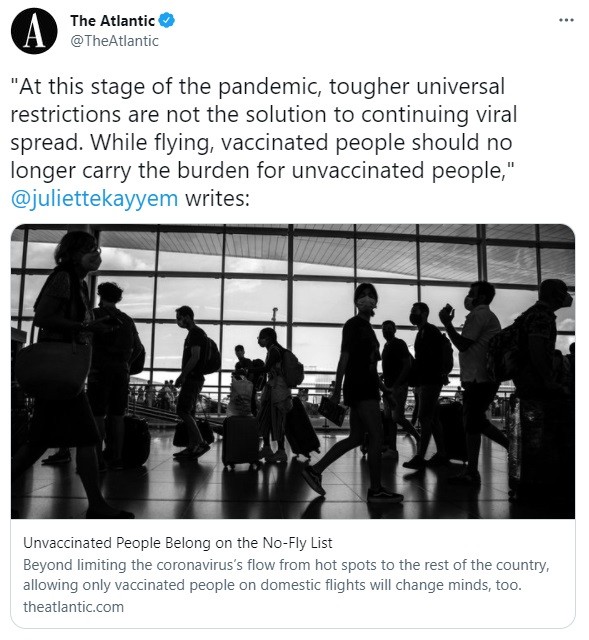 “If you submit to heightened scrutiny in advance,” Kayyem said, “TSA PreCheck lets you go through security without taking off your shoes; a no-fly list keeps certain people off the plane entirely.”The author continues:		Flying is not a right, and the case for restricting it to vaccinated people is straightforward: The federal government is the sole entity that can regulate the terms and conditions of airline safety. And although air-filtration systems and mask requirements make transmission of the coronavirus unlikely during any given passenger flight, infected people can spread it when they leave the airport and take off their mask. The whole point of international-travel bans is to curb infections in the destination country; to protect itself, the United States still has many such restrictions in place. Beyond limiting the virus’s flow from hot spots to the rest of the country, allowing only vaccinated people on domestic flights will change minds, too.	Kayyem also suggests the “holdouts” with “a variety of motivations” include 41 percent of the unvaccinated that said “a prohibition on airline travel would get them closer to their shots.”	Kayyem champions shaming the unvaccinated, who should “face scorn among their peer group” and “may even be happy to have an excuse to protect themselves,” along with celebrating Broadway, Disney, and Walmart for forcing the unvaccinated to give up “certain societal benefits” to practice their their individuality and freedom of choice.	“Amid a global health crisis,” Kayyem continues, “people who defy public-health guidance are not, and do not deserve to be, a protected class.” [The woman is an idiot and a parrot of the radical Marxist group.  Rdb]	The former assistant secretary’s diktats align with President Joe Biden’s shaming and punishing of those who refuse to become vaccinated.	For instance, Biden told churchgoers in April they were being ungodly if they did not receive a vaccine.	“I think this is the Godly thing to do. Protect your brother and sister,” he stated. “That’s what this is about. It’s about protecting people.”	On July 2, Biden indicated black Tuskegee airmen “were almost like guinea pigs,” when answering a question about vaccine hesitancy in the black community:	You know, you go back just to — even World War II, African-Americans were used as experimental — they were almost like guinea pigs in terms of — they were — anyway, it — and your mom and dad remember that and your grandparents remember that.	Vice President Kamala Harris warned July 19 if free Americans refuse to get vaccinated, they would cause continued mask mandates.	“No one likes wearing masks… people need to get vaccinated. That’s the only way we’re going to cut this off,” she scolded. “Nobody likes wearing a mask.” https://www.breitbart.com/politics/2021/08/04/former-obama-official-place-unvaccinated-holdouts-on-no-fly-list/   [These are the fools that stole an election so that they could carry out the WEC agenda. Sooner or later they will have to be taken down.  – rdb]Commentary:CDC has Been Cookin’ the Books
By Lex Greene|August 4th, 2021
	If you have been “following the science” as issued by the CDC over the past 18-months, then you know that everything they have said about their lab-created COVID event has turned out to be false, all of it, everything. They couldn’t have gotten it more wrong if their lives depended on it.
	Science is supposed to be based upon provable facts. But in recent years, CDC science has been based upon anything but the facts. CDC science has been based solely upon profiteering and a very distinct “anti-American” political agenda for a very long time now. The CDC lies and most doctors and nurses knowingly swear to it, to protect their jobs, incomes, and assets.
	Of course, real journalism in the USA died decades ago, at about the same time real constitutional law died in the 1940s and 1950s. That’s when law schools replaced teaching inalienable Natural Rights and Constitutional Law and started teaching nothing but British Common Law, precedence, and procedure. During the same time frame, journalism schools stopped teaching students to be the “eyes and ears of the people” with real investigative journalism so that society could make political decisions with real facts, and started teaching journalists to “make a difference,” to advance a particular political agenda.
	In both cases, journalism and law became mere extensions of maniacal political elites working to advance their global political agenda. The truth is irrelevant, even in medicine and science with life and death always hanging in the balance.
	How the CDC, WHO and even FDA have cooked the books to promote a political agenda…
	#1 – According to their maniacal science, “COVID19 is a deadly threat to everyone in the country, both vaccinated and unvaccinated, and the “worst global pandemic in a hundred years.” It’s SO deadly that the U.S. Government is prepared to “force vaccinate” every man, woman, and child in the USA, against their will, lock them out of their lives, cause total financial ruin, and enslave every citizen under Marxist rule from D.C.
	If this were true, then the USA annual death rate would have skyrocketed in the USA since January 2020 with the onset of COVID19. Has it?
	From 1950 through 1976 the USA annual death rate stayed between 9% and 10% each year. From 1976 through today (2021 to date), the USA death rate has remained essentially the same for many years, changing only approximately 0.1% annually with or without COVID19. In fact, the annual USA death rate has been steadily increasing by around 0.1% per year since Barack Obama became President in 2009. There is NO notable spike in the overall death rate since COVID19 showed up.
	#2 – According to the CDC, COVID19 became the 3rd leading cause of deaths in the USA in 2020.
	Of course, this is only true when you count every death from multiple causes as a “COVID death” despite knowing that 94% of the COVID labeled deaths actually died of other causes, 87% of them (elderly) already at the end of life with on average,four other unrelated causes of death before COVID19, with 80% of COVID positive tests later determined to be “false positives showing no symptoms.”
	#3 –To the degree that there is any “new spike in cases” as the CDC tells us, which remains in doubt due to ongoing “false positives,” it’s very clear that any new “spike” is coming from vaccinated people now. Instead of “vaccinating” people against infection and deadly symptoms, evidence is rapidly growing that it is the vaccinated who are now the “super-spreaders” and that the so-called “delta variant” arrived with the vaccines. A majority of new cases and COVID deaths are now reported in people who have taken one or more of the injections, all vaccine manufacturers.
	Once again, the facts prove the exact opposite of the CDC (Fauci and Gates) approved narrative,parroted by the far left media and even most of the middle media like Fox news.
	Face the reality… everything you have been told about the COVID event for over 18-months falls into one of only two categories…either the most incompetent science in the history of science, or the world’s biggest set of lies ever told. Either way, the “experts” have turned out to be the least reliable people on earth, at the expense of great tragedy, loss of human life and freedom.
	Now those same experts have a gun to the head of FDA officials with the intent to force them into rushed (post-use) approval for the experimental “vaccines” responsible for the new variants, super-spreaders, over 500,000 maimed for life and more than 53,000 dead so far. They NEED this approval because until then, everything they have forced on the American (and world) people was done despite no FDA authorization. They need the FDA to hang for Gates and Fauci’s actions!
	The leftist media in the USA has half of the country convinced that the USA medical stats are worse than the rest of the socialist countries in the world and that the USA should follow the lead of the “progressive socialists” around the globe. Take another look at reality…
	CURRENT DEATH RATES BY COUNTRY DURING COVID
	USA 8.97%
Sweden 9.12%
Spain 9.31%
France 9.41%
United Kingdom 9.42%
Italy 10.74%
Japan 11.05%
Greece 11.14%
Germany 11.51%
	Further, the USA annual death rate before COVID…
	2017 8.58%
2018 8.68%
2019 8.78%
2020 8.88%
2021 8.97%
	In truth, the annual USA death rate has been steadily inching upward each year since 2009, at an average rate of increase of 0.1%. Obviously, as you can see, there is no visible leap in USA death rate beyond the normal rates in 2020 or 2021 during the alleged COVID “pandemic.” The overall increase in annual US death rate over the past four and a half years has only been 0.39% for the entire period. This alone pretty much proves that there has been NO SPIKE AT ALL in USA deaths that can be directly associated with the COVID event. So, what’s all of the fearmongering about?
	Science proved long ago that none of the masks recommended are designed to, or capable of, preventing the spread of any virus. In fact, our own experience over the past 18-months totally confirms this reality. But the leftist mad scientists and their complicit fake news media are still telling everyone they have to wear one.
	Science has proven for centuries that “asymptomatic people” aren’t capable of spreading anything. But the Marxist mad scientists tell us the opposite.
	Science has proven that the current “vaccines” are not vaccines, and recent science regarding the results of these so-called vaccines have already proven the injections to be far more dangerous and deadly than any virus. But the fake scientists like Bill Gates are still telling everyone to get the vaccines, and they are even prepared to force vaccinate the entire population against their will.
	The fake legal “experts” are telling us that they DO NOT have the right to stop a woman from killing her own child in the womb – but that they DO have the right to force lethal injections into every citizen against their will.
	Both murder and suicide rates have skyrocketed off the charts just since January when the criminal Biden regime stole power in the 2020 elections. But the CDC is cooking the books on these numbers too.
	On average, 35,000 Americans die each year of the common flu and cold. The same number died allegedly of COVID19 in 2020, 37,000, a natural increase related to an increase in population.
	In other words, our entire existence is awash in a sea of outright lies. We are drowning in bold faced lies. We can all see the lies, but people allegedly on our side of the battle are lying too. The only news network I know of in the USA today that has shown some regard for reporting the pure facts is OANN, which is why most of the big cable TV companies won’t put them on their systems.
	All others, including Fox News and Newsmax are mixing their messages to comply with the approved narrative, even though they both know it’s all lies. They will say something true one minute to appease their core audience, and then follow that truth with an outright lie to appease the global Marxists the next minute. Whatever it takes to keep the advertising money flowing.
	Most doctors are lying to us, more concerned with keeping their practice and lifestyle than saving patients. Nurses have been a good bit more honest, which is why they are leaving the profession in masses, refusing to buy into a false narrative that threatens every human life now, both vaccinated and unvaccinated.
	Nothing in our Federal government is decent or honest today. It’s full of global Marxists of, by and for themselves and no one else. No facet of the government is exempt from this reality now.
	Half or more of the State governments are no better. Many participated in both the 2020 election fraud and are still participating in the cover up right now. If we don’t “alter” this situation fast, we will have no choice but to “abolish” all of it and start over again as a free people with no government at all.
	The people responsible for all of this nightmare must pay for their actions. There is no other way to right this ship or teach the global Marxists a lesson that will protect us and future generations from this form of unbridled corruption and tyranny.
	WAKE UP!
	You gave up your income, your business, your freedom, your family, your friends, and your future over FAKE SCIENCE! Now they are bringing this to your doorstep and threatening to lock everyone down again while they divide the USA into two totally different countries and social groups, the blind mindless compliant, and the mentally awake and engaged!
	CAN’T WE ALL JUST GET ALONG? 
	NO, WE CAN’T! Because some people want to control everyone else but themselves, and the other people refuse to be controlled by anyone. There’s no way the two can ever get along! The left will not stop until we fight! That should be quite clear to everyone by now!
	What do we do now and who is going to do it?
	When will we do it? After everything is lost??? https://newswithviews.com/cdc-has-been-cookin-the-books/ 
Free State, Serf State
Kurt Schlichter  |Posted: Aug 04, 2021 12:01 AM
	I flew out to Texas and back to California last weekend, and boy, are my arms tired and my patience tested. To leave the sordid hellhole that is Los Angeles for the functioning area around Houston (the city itself is a blue stronghold and a failed state, though less comprehensively than LA) is to see a vivid contrast between red success and blue dystopia. If only someone had written a bestselling series of conservative action novels about that scenario.
	Also, President Asterisk is getting more senile by the day. He’s recently claimed he was an 18-wheel rig driver; let’s get him a chimp and make a reality show called “JB and the Bear.” At least with a monkey, this appalling fiasco might be amusing.
	The pride of the libs, sausage-esqe Alexander Vindman, wrote a book, of a sort, and astonishingly it’s not a cookbook.
Two Americas and One of Them Sucks
	The first thing you notice in Houston is that the airport is not a complete disaster. It is a partial disaster, with a lot of construction, but it is not as comprehensively miserable as LAX. Everyone and his brother – excuse my gender assumptions – was flying on a recent Friday morning and I had to drop the family and go find some off-airport parking lot like a sucker. LAX was wall-to-wall with people leaving the Golden State. Houston was civilized, and the luggage was there when we got to baggage claim. Of course, it took a half-hour to walk there, but anyway…
	There are few bums. I saw one or two, but I did not see the massive collections of shanties, lean-tos, and shebangs that make up the urban villages of the damned you see all over Los Angeles. It could be the weather – there’s this thing called humidity outside of Cali, and it rains in summer if you can believe it – but I think it’s that in Texas you’re just not allowed to be a hobo. Maybe in Austin, but not in the Houston suburbs.
	You can carry a gun, like a citizen. That’s cool. And there are a bunch of awesome breweries. Maybe don’t mix those two. The food is good. And people are nice. People in LA are not mean. They just don’t care. They got their thing and you got yours. In Texas, people say “Hi.” They also don’t wear masks like a bunch of sissies. That right there is enough to grant this round of the competition to the Lone Star State. No wonder everyone is moving there.
Convoy!
	Breaker, breaker, this is Grandpa Badfinger about to put the hammer down, over. 10-4, good buddy!
	I hope CB jokes are not lost on you – producer Duane at the Hugh Hewitt show (where I guest-hosted all last week) described CB radio as the Instagram of the 70s. That seems apt.
	But back to our increasingly demented pseudo-prezzy. How long will this charade go on? That paste-eating moron is one Matlock marathon away from pushing the red button thinking he’s calling for his afternoon bowl of mush. Is it the cold, gnawing terror of President Harris that keeps people from shouting the obvious, that homeboy is senile? Or does Dr. Jill just love being FLOTUS so much she’s willing to keep this guy going like that Earth dude they dope up in the Star Trek episode where there are Nazis? 
	This is unsustainable. He’ll fall over and break his hip, or pee himself, or go on an extended, unscripted rant about minorities wherein he shares the kind of sensitive racial insights that have distinguished him for decades. If you thought his “clean and articulate” groaner was bad, wait until you see * go off before they get a shepard’s crook and tug him offstage.
	One way or another, America is going to have a reckoning with the fact we – allegedly – elected a desiccated old weirdo president. And it’s coming faster than the smart set thinks.
Lt. Col. Sausage Has a Book For Some Reason
	Every military guy takes a look at LTC Bratwurst and they know him. Maybe not personally, but they know the type. There’s one in every division. He is the assistant to the deputy, the guy in charge of making copies and printing PowerPoint packets. He’s pompous, for no reason, and he’s tiresome to no end. He never gets a command because, well, just look at him. No brigade commander wants to walk into the unit area and see his newest battalion commander hanging from a flag pole by his underpants. 
	The Army is a mess, but even it had the sense to route him to retirement. No one, not even the wokest of the woke, wants the guy who famously screwed his boss on their staff.
	He has a book now, with the title something like “My Sacred Honor: How Only I Had The Integrity to Sellout My Superior.” Liberals will buy it and stick it unread on the shelf next to Hunter’s autobiography. If you want to wade through 250 pages of large type about his heroic struggle to ensure that unelected bureaucrats instead of the guy elected President were allowed to make foreign policy, go for it. Most people with that kind of kink prefer putting on vinyl and a ball gag, as they suffer less.
	Vindman’s 16th minute consists of doing the Sunday shows, but after that, he’s off to obscurity. He’s served his purpose like so many other liberal celebs whose stars shown brightly on MSNBCNN for a moment, then faded away.
	Henceforth, he shall be known, if at all, as “Fat Cindy Sheehan.”https://townhall.com/columnists/kurtschlichter/2021/08/04/free-state-serf-state-n2593491 ARUTZ SHEVADefense Minister Gantz: Iran is 10 weeks away from being capable of nuclear weaponDefense Min. Benny Gantz, Foreign Min. Yair Lapid, briefed ambassadors of UNSC member countries: 'This is the man that is personally responsible for the terror attacks in the Gulf of Oman.'Arutz Sheva Staff , Aug 04 , 2021 3:25 PM 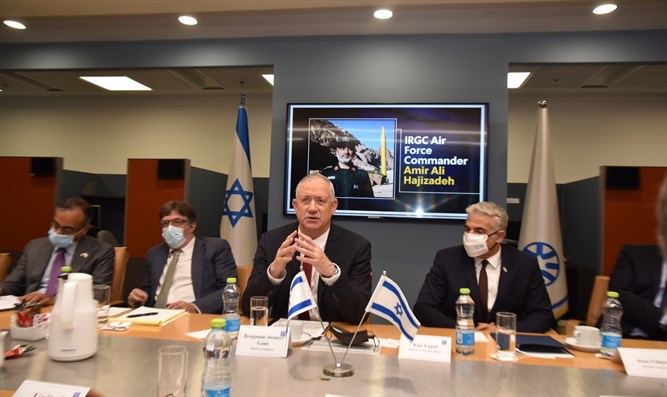 Benny Gantz and Yair Lapid with the UNSC ambassadors Foreign Ministry spokesperson	On Wednesday morning, Defense Minister Benny Gantz (Blue and White) and Foreign Minister Yair Lapid (Yesh Atid) issued a joint statement following a briefing of ambassadors at the Foreign Ministry.	Gantz and Lapid hosted ambassadors of United Nations Security Council (UNSC) member countries for a briefing held at the Ministry of Foreign Affairs. The briefing is part of the State of Israel's national effort to call on the international community to condemn and stop Iranian terror and aggression in the region.	During the past week, Israel has acted in all the possible diplomatic and security channels in order to call on the international community to set clear boundaries for Iran and to cease its aggressive conduct.	Gantz and Lapid emphasized to the ambassadors that Israel will maintain the right to act independently in the face of any attack or threat to its citizens and sovereignty. They further stressed that the recent attacks are not part of a local or bilateral conflict, but rather an attack on the international community, and that the community should treat it as such and respond. Such action requires unity within the international community and action may be taken through the UN Security Council or any other international framework that will hold Iran accountable for its actions.
	“Amir Ali Hajizadeh, Commander of the IRGC’s Air Force, is behind dozens of terror attacks in the region employing UAVs and missiles,” Gantz said. “For the first time ever, I will also expose the man who is directly responsible for the launch of suicide UAVs: His name is Saeed Ara Jani and he is the head of the IRGC’s UAV Command.”	“The UAV command conducted the attack on Mercer Street. Saeed Ara Jani plans and provides the training and equipment to conduct terror attacks in the region.	“Iran has once again proven to be a global challenge, a regional challenge and also a challenge to the State of Israel. Iran is responsible for dozens of terror attacks across the Middle East, while controlling its proxies in Yemen, Iraq, and additional countries.	“Iran has violated all of the guidelines set in the JCPOA (also known as the 'Iran deal' - ed.) and is only around 10 weeks away from acquiring weapons-grade materials necessary for a nuclear weapon. Now is the time for deeds – words are not enough. It is time for diplomatic, economic, and even military deeds - otherwise the attacks will continue.”
	Gantz also emphasized, “The Iranian people are not our enemy. The Iranian regime is threatening us and sparking a regional arms race.”
	With regards to discussions with their international counterparts, the defense establishment has shared intelligence with Israel's partners and will continue to provide them with concrete evidence related to the recent attacks in the Middle East.
	Lapid emphasized: “This is not a conflict between armies in Syria. This is not a covert operation against a military facility. This is an attack on the world's trade routes, this is an attack on freedom of movement. This is an international crime.”	Turning to the ambassadors, he continued: “So my question to you is: What is the international community going to do about it? Is there still such a thing as international law? And does the world have the ability and willpower to enforce the law? If the answer is ‘yes,’ the world should act now. If the international community does not respond in this attack, then there is no such thing as an international community. Instead it will be, ‘every man for himself.’” https://www.israelnationalnews.com/News/News.aspx/311168 [Everyone needs to remember that Israel has some of the best intelligence groups in the world and doesn’t usually make hollow statements. – rdb]84-yer old German man fined for keeping Nazi tank in his underground garageThe man's collection also included a torpedo, mortars, anti-aircraft guns, machine guns, automatic pistols and 1,500 rounds of ammunition.Dan Verbin , Aug 04 , 2021 4:43 PM 	An 84-year old German man has been fined 250,000 euros ($297,000 USD) for storing a collecting of World War II-era weapons in his basement, including a 45-ton Nazi tank, according to German media reports.	The court in Kiel, Germany convicted the man under the country’s War Weapons Control Act after a search of the octogenarian’s home resulted in the discovery of a large collection of wartime military weapons stored in his underground garage, including the Panther tank, a torpedo, mortars, anti-aircraft guns, machine guns, automatic pistols and 1,500 rounds of ammunition, the Register reported.	The defendant, whose name was kept confidential due to German privacy law, received a 14-month suspended sentence. He must donate or sell the tank and the anti-aircraft guns to a museum or collector within two years, reported the Associated Press.	The tank’s guns do not work. However, it is still operational and could be driven. The mayor of the nearby city of Keikendorf reportedly said, "He was chugging around in that thing during the snow catastrophe in 1978."	The Germany military sent 20 soldiers to the man’s house where they spent nine hours removing the tank and cash of weapons from his underground cellar.	The Panther was loaded onto a trailer using other tanks to pull it.	Fines and jail time under the War Weapons Control Act are dependant on the functionality of the weapons.	The man’s lawyer argued that while his collection contained items classified as military weapons, the prosecution hadn’t proven its case the he had broken the law.	The judge told the court that expert testimony had shown that the Panther’s rusty gun could be cleaned and restored within days, reported Deutsche Welle.	The tank’s engine had been restored but it was missing tracks.	The man’s lawyer emphasized to the court that his client is not a Nazi sympathizer and the restoration of items in his collection had been his “life’s work.” https://www.israelnationalnews.com/News/News.aspx/311171  [Way too weird. – rdb]Spurred by anti-Semitism, 130 immigrants arrive in Israel from France"I dream of the moment when our son will be able to walk outside with his yarmulke on and be able to feel safe.”Arutz Sheva Staff , Aug 04 , 2021 10:31 PM 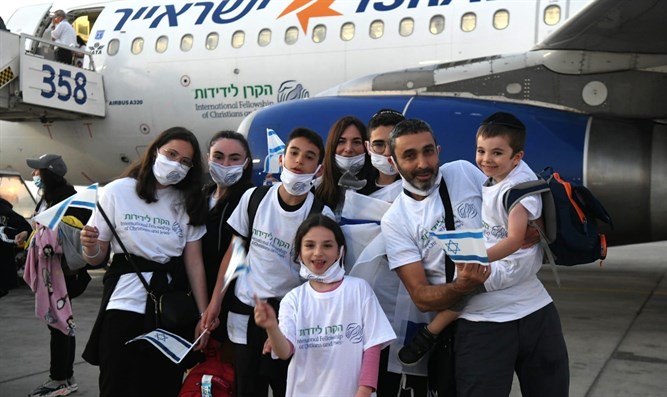 New immigrants from FranceYossi Zeliger	130 new olim (immigrants) arrived in Israel from France this evening on an aliyah flight funded by the International Fellowship of Christians and Jews. More than half of them are children.	While the olim cited many reasons for wanting to come to Israel, safety was a common theme – especially as anti-Semitism in France is on the rise. Celine, a 40-year-old mother of three, said, “We simply want to live openly as Jews. I dream of the moment when our son will be able to walk outside with his yarmulke on and be able to feel safe.”	Dov, 21, is about to realize his aliyah dream after living in Israel for two years during his youth. He leaves behind his parents in order to live in the Holy Land. “My parents could not leave their jobs,” he said, “but I always wanted to fulfill the Zionist dream.”	Yael Eckstein, President and CEO of The Fellowship, said, “We are proud that we’ve been able to continue to bring olim to Israel, despite the ongoing challenges of the coronavirus crisis. The fact that they still long to come to Israel despite those challenges shows their commitment. It is the embodiment of Zionism. In cooperation with the Minister of Aliyah and the Ministry she heads, The Fellowship will ensure that olim have all the tools they need to become full, productive members of Israeli society."	Pnina Tamano Shata, Israel’s Minister of Aliyah and Integration, said "I am blessing the arrival of 130 olim that landed in Israel from France today and are starting their new lives here in Israel. The Ministry of Aliyah and Integration will accompany them in the upcoming years in order to allow them a smooth and quick integration.” https://www.israelnationalnews.com/News/News.aspx/311184  [anti-Semitism is epidemic in France and parts of Europe and the US has had a huge uptick with all the riots and things going on over this past year. – rdb]Ukraine: Pig skulls found on grave of Rebbe Nachman's daughterVandals desecrate grave of Rebbe Nachman of Breslov's daughter Sarah.Arutz Sheva Staff , Aug 05 , 2021 2:27 PM 	Vandals desecrated the gravesite of Sarah, the daughter of Rebbe Nachman of Breslov, Kikar Hashabbat reported.	Visitors arriving at the grave, located in Kremenchuk, Ukraine, discovered that it had been completely destroyed, with pieces of pigs' bodies left on it, including pig skulls.	A complaint was filed with the local police department.	Rabbi Avraham Chezin, a Breslov businessman, told Kikar Hashabbat: "Following this horrific event, I spoke with a senior official from the United Jewish Community of Ukraine, which is directed by the Chabad emissary in the city of Dnieper."	"He was horrified by the horrible scenes, and immediately began to work on the issue together with the local police authorities. From past experience, every incident like this is immediately handled by them, and successfully	"This is not the first pogrom in which anti-Semites have harmed the grave of Sarah, of blessed memory. I believe that following the inquiry to the organization, this time a solution will be found and the vandals will be taken to court." https://www.israelnationalnews.com/News/News.aspx/311216 Meat from the Palestinian Authority - marked as strictly kosherBorder Police raid Arab town of Ar'ara, confiscate several tons of meat unfit for consumption and bearing forged kosher certificates.Arutz Sheva Staff , Aug 05 , 2021 1:36 PM 	Border Police forces raided a factory in the town of Ar'ara, on suspicion that it illegally imported meat from Judea and Samaria, forged documents, and sold the meat to well-known stores around the country.	During the raid, the forces confiscated ten tons of various types of beef and sheep meat which had been smuggled in from areas under Palestinian Authority control and which were unfit for consumption.	The products also bore forged kashrut (kosher) certificates which seemed to be from one of the well-known rabbinical courts in Israel.	In addition, Tax Authority supervisors collected material from the factory showing that many of its receipts were irregular, and collected footage of the monies.	The meat was confiscated and destroyed by the Agriculture Ministry. There is an ongoing investigation of several of the suspects by the various enforcement agencies.	Initial information on the case was received by the Border Police, and it led to a joint operation by Border Police officers and the Agriculture Ministry, Tax Authority, Green Police, and Labor Ministry.	"The Border Police has intelligence units, which operate in the field of agriculture around the country," a police statement read. "The intelligence activities expose crimes on a national level, which lead to operational activities together with the various enforcement agencies. We will continue to use all of the means and abilities available to us in order to safeguard the public's welfare and health." https://www.israelnationalnews.com/News/News.aspx/311215 Southern city announces: Green Pass required in schoolsMayor of Kiryat Malakhi, Eliyahu Zohar, says students, staff, with no Green Pass must present negative test result to enter school grounds.Arutz Sheva Staff , Aug 05 , 2021 8:51 AM 	While the Israeli government debates how to start the upcoming school year safely, one city has already made its decision.	One Wednesday evening, the mayor of the southern city of Kiryat Malakhi announced that in schools where the students are eligible to be vaccinated against coronavirus, studies will only resume in accordance with the Green Pass rules.	Mayor Eliyahu Zohar also clarified that for schools which begin on the first of the Jewish month of Elul, only students and staff who are vaccinated against coronavirus or recovered from it will be allowed to open, Maariv reported.	According to the announcement, the schools' staff and students who are neither recovered nor vaccinated will be required to present a negative coronavirus test in order to enter the schools. Without a certificate of vaccination or recovery, and without a negative test, individuals will not be allowed to enter the campus.	Kiryat Malakhi is considered a "red" city with high infection rates, and currently has 191 students confirmed to have active cases of coronavirus, and less than 50% of the city's residents have received their second dose of the coronavirus vaccine. https://www.israelnationalnews.com/News/News.aspx/311199 08/04/2021 NEWS AM Largest collection of ancient dice found in Israel https://www.youtube.com/watch?v=IanCSHnpAj4 Read the Prophets & PRAY WITHOUT CEASING!That is the only hope for this nation!Genesis 36:39And Baal-hanan the son of Achbor died, and Hadar reigned in his place. And the name of his city was Pau; and his wife's name, Mehetabel, the daughter of Matred, the daughter of Mezahab. 40And these were the names of the chiefs of Esau, according to their families, according to their places, by their names: Chief Timnah, Chief Alvah, Chief Jetheth, 41Chief Oholibamah, Chief Elah, Chief Pinon, 42Chief Kenaz, Chief Teman, Chief Mibzar, 43Chief Magdiel, Chief Iram. These were the chiefs of Edom, according to their dwellings, in the land of their possession; he is Esau, the father of Edom.Sirens sound in Kiryat Shmona as 3 rockets fired from Lebanon at Israel2 missiles hit open areas near city, sparking fire; 4 people treated for anxiety; IDF fires shells into Lebanon; Israel said to assess that armed Palestinian groups behind attackBy Emanuel Fabian and TOI staff Today, 12:38 pm 	Three rockets were fired into northern Israel from Lebanon Wednesday shortly after noon, causing warning sirens to sound in the Kiryat Shmona area. Two rockets hit open areas, while the third fell short of the border.There were no reports of casualties in the attack, though the Magen David Adom emergency medical service treated four people for anxiety attacks.	In response, the Israel Defense Forces fired artillery shells at targets in Lebanon just after the attack, as well as in a second round some two hours later.	According to Channel 12, Israel conveyed to Lebanon via UN peacekeepers that it could intensify its response if calm was not returned to the border.	According to Hebrew media reports, Israel believes local armed Palestinian groups and not the Hezbollah terror organization had fired the rockets.	Prime Minister Naftali Bennett, Defense Minister Benny Gantz and IDF chief Aviv Kohavi held discussions with top military brass to review Israel’s potential courses of action.	The alarms sounded shortly after 12 p.m. in Kiryat Shmona, Kfar Giladi, and Tel Hai, near Israel’s northern border with Lebanon. The IDF said it identified three launches from Lebanon. One failed and fell inside Lebanese territory, while two others hit open areas inside Israel.	The surprise sirens sent residents scrambling to shelters in the frontier town. Explosions were heard in the area and videos showed smoke rising from an impact site. One of the rockets caused a large fire in a field near Kiryat Shmona.	The local municipality said it had opened shelters in the city but that residents could continue with their daily routines. 	The military said there was no immediate change in instructions for residents of towns near the border. 	During May’s 11-day war in Gaza, as well as last month, a number of rockets were launched from Lebanon into northern Israel. The military assessed at the time the rockets, too, had been launched by a local Palestinian group, not by Hezbollah. https://www.timesofisrael.com/rocket-sirens-sound-in-kiryat-shmona-idf-said-firing-into-lebanon/  [If a war ensues with Hezbollah this could be the start of something very big. – rdb]6 ships in Gulf of Oman lose control, days after vessel attacked by dronesReports that Iranian-backed forces may have seized Asphalt Princess tanker; British military calls it a ‘potential hijack’By Agencies and TOI staff Today, 7:00 pm 	DUBAI, United Arab Emirates — At least six ships off the coast of the United Arab Emirates broadcast warnings Tuesday that they had lost control of their steering under unclear circumstances as British authorities reported “a potential hijack” was underway in the area.	It wasn’t immediately clear what was happening off the coast of Fujairah in the Gulf of Oman.	According to the Reuters news agency, which quoted two security maritime sources, Iranian-backed forces were believed to have seized one of the tankers.	Shipping authority Lloyd’s List and maritime intelligence firm Dryad Global both identified the vessel involved as Panama-flagged asphalt tanker Asphalt Princess. The vessel’s owner, listed as Emirati free zone-based Glory International, could not immediately be reached for comment late Tuesday.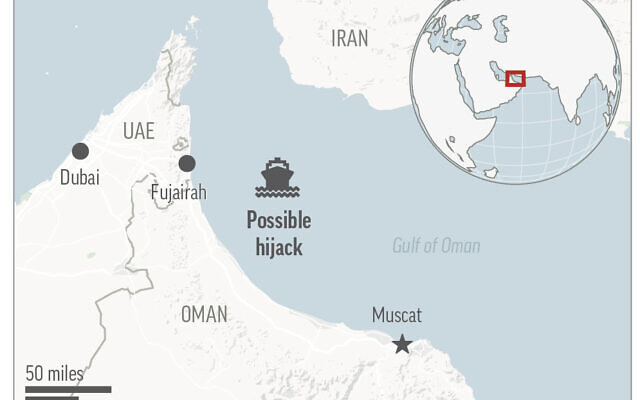 A ship in the Gulf of Oman may have been a hijacking target Tuesday. (AP Graphic)	The six vessels announced around the same time via their Automatic Identification System trackers that they were “not under command,” according to MarineTraffic.com. That typically means a vessel has lost power and can no longer steer.	“At the same time, if they are in the same vicinity and in the same place, then very rarely that happens,” said Ranjith Raja, an oil and shipping expert with data firm Refintiv. “Not all the vessels would lose their engines or their capability to steer at the same time.”	One of the vessels later began moving.		An Oman Royal Air Force Airbus C-295MPA, a maritime patrol aircraft, flew in circles for hours over the area where the ships were, according to data from FlightRadar24.com.		Apparently responding to the incident, Iran’s state-run IRNA news agency quoted Foreign Ministry spokesman Saeed Khatibzadeh as calling the recent maritime attacks in the region “completely suspicious.” He denied that Iran was involved.	“Iran’s naval forces are ready for help and rescue in the region,” Khatibzadeh said.	The British military’s United Kingdom Maritime Trade Operations initially only warned ships that “an incident is currently underway.” Hours later, they said the incident was a “potential hijack.” They did not elaborate.	The US military’s Mideast-based 5th Fleet and the British Defense Ministry did not immediately return calls for comment. The Emirati government did not immediately acknowledge the incident.	The event comes just days after a drone struck an oil tanker linked to an Israeli billionaire off the coast of Oman, killing two crew members. The West blamed Iran for the attack, which marked the first known assault to have killed civilians in the yearslong shadow war targeting commercial vessels in the region.Iran denied playing any role in the incident, though Tehran and its allied militias have used similar “suicide” drones in attacks previously.	Israel, the United States and United Kingdom vowed a “collective response” to the attack, without elaborating. https://www.timesofisrael.com/4-ships-in-gulf-of-oman-lose-control-days-after-drone-strike-on-vessel/ Bennett: Iran’s days of setting Middle East on fire are overThe prime minister spoke of Israel's efforts to bring the international community to its side but added that “at the same time, we know how to act alone.”By LAHAV HARKOV    AUGUST 3, 2021 23:03	Israel will no longer allow Iran to continue its aggression with impunity, Prime Minister Naftali Bennett warned on a visit to the IDF Northern Command on Tuesday. “Iran already knows the price that we exact when someone threatens our security,” he said. “The Iranians need to understand that it is impossible to sit peacefully in Tehran and from there ignite the entire Middle East. That is over.”	Bennett’s remarks came several days after Iran launched a suicide drone attack on the Mercer Street, an Israeli-managed ship, killing a Romanian and a British national. The US, UK and Romania said they are certain Iran was behind the attack and that they would work on a response.	The prime minister spoke of Israeli efforts to bring the international community to its side against Iran, including sharing the intelligence information showing Iran was the perpetrator, but said that “we also know how to act alone.”	The increase in the defense budget, as part of the recent state budget that the cabinet passed on Sunday, is a reflection of Israel’s seriousness about investing in countering the Iranian threat, the prime minister said.	Bennett also criticized the European Union for sending Enrique Mora, the EU coordinator for the Iran nuclear talks and deputy secretary-general of the EU’s foreign ministry, to attend the inauguration this week of Iran’s incoming-President Ebrahim Raisi.	“Raisi is the most extreme Iranian president of them all, and the competition is tough,” Bennett said. “I call on the EU: One cannot talk about human rights and simultaneously honor a murderer, a hangman, who has eliminated hundreds of opponents of the regime.”	The new Iranian president has been nicknamed “the Butcher of Tehran” because of the former judge’s role in the execution of thousands of Iranian dissidents, which earned him US sanctions for human rights violations and war crimes charges in Sweden.	Foreign Ministry spokesman Lior Hiat said “the decision of the European Union to send a senior representative to the swearing in ceremony of the ‘Butcher of Tehran’ is puzzling and shows poor judgment.”	Calling the attack on the Mercer Street an act of state-sponsored terror, Hiat said EU attendance at Raisi’s swearing in “gives legitimacy to the Iranian attack and the policy of aggression of the ayatollahs’ government.”	Former EU high representative for foreign affairs Federica Mogherini attended the inauguration of Iran’s departing president Hassan Rouhani. However, the current ceremony is taking place after a nearly two-month break from indirect negotiations between Iran and the US to return to the 2015 Iran nuclear deal.	Mora’s visit to Iran is meant in part to break the impasse and revive the talks, The Wall Street Journal reported.	The EU also condemned the attack on the Mercer Street on Monday night, but did not mention Iran in its statement, saying only that it “takes note” of the US, UK and Israeli assessment and that the attack is “unacceptable.”	Also on Monday, White House Press Secretary Jen Psaki said the attack on the vessel would not deter the US from trying to return to the deal.PM Naftali Bennet and Northern Command commander Maj. -Gen. Amir Baram, on Israel's northern border, August 3, 2021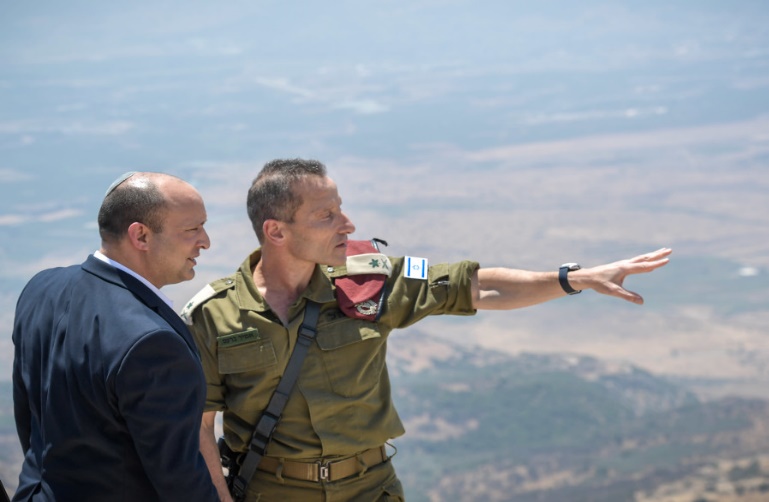 	Asked about the possibility of Israel retaliating for the strike on the ship during the White House daily press briefing, Psaki said that “as a sovereign country, Israel is going to make their own decisions.	“But I will say that as it relates to our own engagement in nuclear talks – which we, of course, do have authorities over or do have decisions to make there – our view is that every single challenge and threat we face from Iran would be made more pronounced and dangerous by an unconstrained nuclear program.”	“So, put another way, constraining Iran’s nuclear program by returning to the JCPOA will put us in a better position to address these other problems,” Psaki continued. “It doesn’t mean that it will take care of the other issues that have been ongoing concerns we’ve had with Iran. They are a bad actor on the global stage. They have threatened our own military, as we all know. But we continue to believe that pursuing a diplomatic path forward, that pursuing an opportunity to make sure we have greater visibility into what their nuclear capabilities are is in our national interest.” https://www.jpost.com/breaking-news/bennett-irans-days-of-igniting-the-middle-east-are-over-675729  [Psaki and her ignorant friends occupying the Whitehouse are absolutely delusional. You will have caved in to a group  that recognizes weakness and will play on it forever more. You will  have no standing with anyone in the Islamic community. – rdb]Yisrael Beytenu’s Avidar becomes minister after threats to break with coalitionRebel lawmaker gets ‘strategic planning’ portfolio in PM’s office, quits parliament under so-called Norwegian LawBy TOI staff Today, 10:37 pm 	Maverick Yisrael Beytenu MK Eli Avidar on Tuesday was formally appointed minister in charge of strategic planning in the Prime Minister’s Office. It was not immediately clear what Avidar’s portfolio will entail. In June the new government closed the Strategic Affairs Ministry, which was largely concerned with battling boycotts against Israel.	Upon his swearing-in, Avidar quit the Knesset under the so-called “Norwegian Law” that allows lawmakers appointed to a cabinet post to step down temporarily from the Knesset, thereby permitting the next candidate on the party’s slate to enter parliament in their stead.	Following his resignation, Yisrael Beytenu candidate Sharon Rofeh Ofir, a journalist, will enter the Knesset.	Avidar has served in Avigdor Liberman’s Yisrael Beytenu party since 2019, but ties between the two soured in June when the lawmaker was not given a ministerial post.	On the day of the new government’s swearing-in that month, Avidar said he would no longer vote along party lines, retaliating after Liberman did not grant him his choice of ministerial post. [Sounds like a really mature 3 year old who will throw tantrums if he doesn’t get his way. Obviously he MUST have the interests of the country at heart – NOT. – rdb]	Liberman, who was set to be named finance minister, offered Avidar the position of a minister within his office. Avidar declined, recognizing that he would have little independence in such a position. He asked Liberman to name him either agriculture minister or minister of the Negev and the Galilee, but Liberman combined the two portfolios and handed it to the party’s No. 2 Oded Forer.	Though he later said he was committed to the government, Avidar proceeded to declare himself an “independent lawmaker,” removed the Yisrael Beytenu logo from his Facebook page and reportedly threatened to vote against the coalition’s budget proposal. If it fails to pass a budget by early November, the government will automatically collapse.	Following negotiations between Avidar and Prime Minister Naftali Bennett’s office, a compromise was reached under which Avidar would be named minister in the Prime Minister’s Office in charge of strategic planning. He will later be appointed intelligence minister, once Yesh Atid’s Elazar Stern, who is currently in the post, becomes head of the Jewish Agency for Israel.	Ahead of his ministerial appointment, Avidar, parliament’s last coronavirus vaccine holdout, took the COVID-19 inoculation.	The Egypt-born Avidar, 57, is a former Israeli diplomat, adviser to former prime minister Ariel Sharon, and past managing director of the Israel Diamond Institute and Israel Diamond Exchange. He was a prominent activist in the weekly protests against former prime minister Benjamin Netanyahu.	The government, a diverse mix of eight parties from across the political spectrum, has struggled to maintain its majority in the Knesset on key legislation amid bickering and dissent within its ranks that led to it losing some valued votes to the opposition.	The new cabinet has 29 ministers and seven deputy ministers, making it the third-largest government in Israel’s history. The previous government, a power-sharing arrangement under the leadership of Netanyahu, holds the record with 35 cabinet ministers. https://www.timesofisrael.com/yisrael-beytenus-avidar-becomes-minister-after-threats-to-break-with-coalition/  [Always keep in mind that everyone who is a ‘Minister’ with what amounts to a cabinet position costs a bundle more bucks because they all get special perks and higher pay. – rdb]Minister: Reviving Western Wall compromise on cabinet agenda, backed by PMNachman Shai tells ToI plan has clear majority; also hails ‘unprecedented’ NIS 40m budget to boost Reform and Conservative Judaism; laments no coalition consensus on civil marriageBy David Horovitz and Lazar Berman Today, 4:19 pm 	A proposal to revive the so-called Western Wall compromise, which guarantees a formal role for Reform and Conservative Judaism in the oversight of a permanent pluralistic prayer pavilion at the Western Wall, has been placed on the cabinet agenda and is widely backed in the governing coalition, Nachman Shai, the minister for Diaspora affairs, said Tuesday.	The arrangement, negotiated between Israel and Diaspora leaders over more than three years, was approved by the Benjamin Netanyahu-led government in 2016, but indefinitely suspended by Netanyahu in 2017, under pressure from his ultra-Orthodox coalition partners.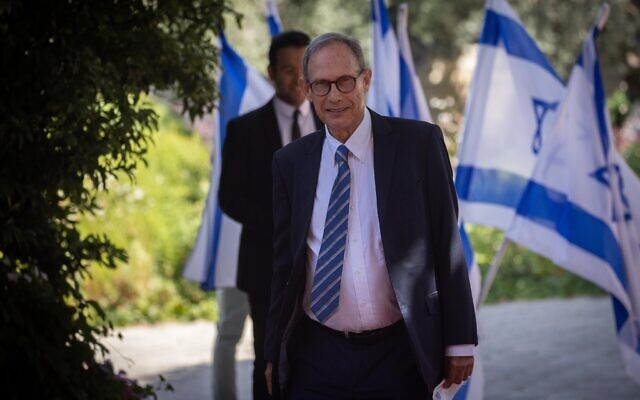 Minister of Diaspora Affairs Nachman Shai arrives at the President's Residence in Jerusalem, for a group photo of the newly sworn in Israeli government, June 14, 2021. (Yonatan Sindel/Flash90)	In a Times of Israel interview, Shai indicated that the revival of the agreement was imminent: “It’s on the agenda. It’s only a matter of timing,” he said.	Personally, he said, he was urging Prime Minister Naftali Bennett to put it to a vote before he goes to the US in the next few weeks to meet with President Joe Biden in Washington and with US Jewish leaders in New York.	Shai said it would help strengthen Israel’s ties with the non-Orthodox streams of Judaism in the US, something that the current multi-party coalition, which does not include the two ultra-Orthodox parties, has pledged to do.	Shai said Bennett — who in 2013 inaugurated an early iteration of today’s pluralistic prayer area — is on record stating that the Western Wall compromise is “the best solution,” and that it is backed, too, by a ministerial majority including Shai’s Labor party leader Merav Michaeli, Avigdor Liberman, and Gideon Sa’ar.	The minister noted that the 2021-2022 state budget approved by the cabinet on Monday already includes an unprecedented funding allocation for Reform and Conservative Judaism in Israel — NIS 40 million to encourage “pluralism,” he said.	Allocated to his ministry, the money is intended to boost non-Orthodox Judaism in Israel: “We will find projects, we’ll develop projects, and we’ll encourage different perspectives of Judaism. It’s a precedent. Never been done,” he said.	Backing for the Western Wall Compromise, and the funding for non-Orthodox Judaism, Shai said, reflected a pledge he made to the heads of the three major Jewish denominations: On his first day in the job, he said, “I told them that this is going to be different now, and we are going to be pluralistic… No one [religious stream] will be more important… In this spirit, [there is] no reason whatsoever that Conservative and Reform [Jews] will not be able to pray near the Western Wall like the Orthodox. No reason whatsoever. I can hardly understand why it hasn’t been done so far.”	Reviving the agreement, and thus giving non-Orthodox Judaism formal status in an Israel where the Orthodox and ultra-Orthodox maintain a monopoly on life-cycle Jewish events and practice, will also help “address liberal or progressive Jews in America,” many of whom are moving away from support and identification with Israel, he said. It will show “that Israel is open to different opinions and to different views of Judaism as well — not only about the world as a whole, but even about Judaism.”The eight-party coalition that took office in June marks true political unity, he said, with its right, center, left and Arab components. “So if you have political unity, why can’t we have also a Jewish unity? And the case of the Western Wall is a very significant one.”	Shai, a former senior vice president of the United Jewish Communities (precursor to today’s Jewish Federations of North Africa), was less optimistic on the prospect of the coalition approving civil marriage inside Israel, explaining that there was a majority but not a consensus in the coalition on the issue.	Speaking two days after the mother of Tokyo gold medal-winning gymnast Artem Dolgopyat lamented that he and his fiancée Maria cannot get married here because he is not halachically Jewish, Shai acknowledged: “We have to [do something]. Four hundred thousand Israelis according to the halacha are not Jewish. They serve in the army. They are unfortunately being killed for the State of Israel. They won a gold medal [for Israel].”	He said Labor leader Merav Michaeli intends to try to tackle the issue, “but I’m not sure” this will succeed, “because we still have Orthodox members in this coalition.” There would be a political cost in trying to advance the move: “If we in this way challenge the right-wing members of the coalition, the question is how much we should pay [politically in return]… I always ask myself, how do they feel in Israel, the 400,000… I hope we’ll find a way.”	Returning to the subject of Jewish prayer and the prime minister’s positions, Shai said he believed Bennett’s statement on Tisha B’Av hailing Jewish “worship” on the Temple Mount, when Jews are barred by the government from praying there, may reflect what he feels “deep in his heart,” but was issued “by mistake,” constituted a “political error” and was swiftly retracted.	“First of all deep in his heart, maybe he believes in [Jewish prayer on the Mount],” said Shai. Issuing the statement “was a political error. He shouldn’t and he cannot sacrifice Israel’s relations with Jordan, first of all… I  think it came from his heart. I think it was something he in principle supported… But it came out by mistake. He is now the prime minister of Israel. He is no longer [just] the leader of a six-Knesset member party.”https://www.timesofisrael.com/minister-reviving-western-wall-compromise-on-cabinet-agenda-backed-by-pm/  [This is one issue that could really bury Bennett and the current governing coalition but good. There are very strong feelings on both sides concerning this and it will literally take a Solomonic wisdom to fix this problem. - rdb]Western Wall stones undergo safety inspection ahead of High Holy DaysThe inspection takes place twice a year, once before Rosh Hashana and again before Passover, to ensure that the wall is safe for the thousands who arrive to pray over the holidays.By JERUSALEM POST STAFF   AUGUST 3, 2021 20:26	A manual inspection of the Western Wall stones took place on Tuesday morning ahead of the month of Selichot and the High Holy Days. The inspection takes place twice a year, once before Rosh Hashana and again before Passover, and it examines the stability of the Western Wall stones, including inside of Wilson's Arch, in a detailed and comprehensive manner. 	The inspection team uses a crane to move from stone to stone, checking the durability and maintenance level of each one, comparing it to the data collected from the previous inspection.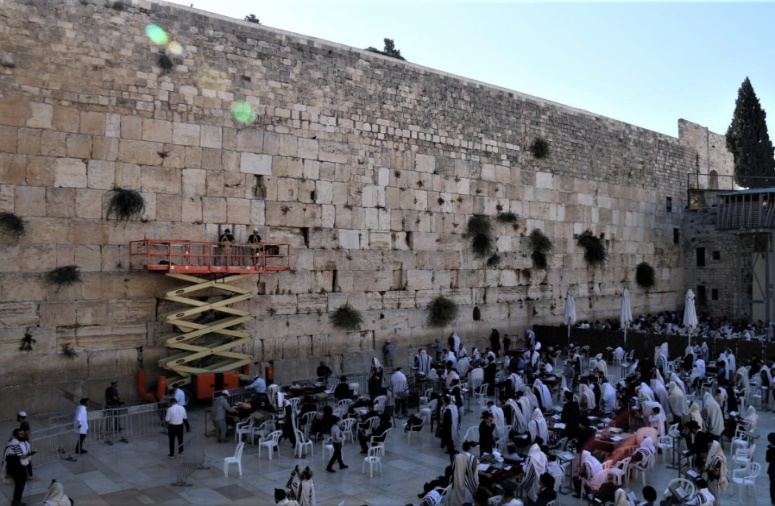 	The inspection takes place under the halachic supervision of the Western Wall rabbi, Rabbi Shmuel Rabinowitz, in conjunction with the Israel Antiquities Authority and engineers of the Western Wall Heritage Foundation in accordance with halachic restrictions that were determined and approved by Jewish legal authorities and the chief rabbis of Israel.	Director of the Western Wall Heritage Foundation, Mordechai Eliav, commented on the inspection process, saying that "The Western Wall Heritage Foundation has been working for many years for the safety of visitors to the Western Wall."	He continued, "It is concerned, among other things, with examining the stability of the Western Wall stones. Each stone has an identity card based on which we keep track and inspect it twice a year before Rosh Hashana and before Passover, before thousands of pilgrims visit at these times specifically, and throughout the year.”	Ahead of this year's selichot prayers and High Holy Days, the Western Wall Heritage Foundation has added more prayer events than usual, 17 in total, and has added live broadcasts to all selichot events, allowing those who cannot come in person to still participate in the event.	The first Selichot event of this year will take place at the Western Wall Plaza on August 12, starting at midnight. https://www.jpost.com/israel-news/western-wall-stones-undergo-safety-inspection-ahead-of-high-holy-days-675741  [You may recall that some stones fell a year or two ago in the area of the conservative/reformed section of the kotel. – rdb]Ministers approve slew of new restrictions to curb COVID resurgenceFull Green Pass will return, including for children; masks mandated outdoors in large crowds; work from home encouraged; vaccinated carers of infected young kids must quarantine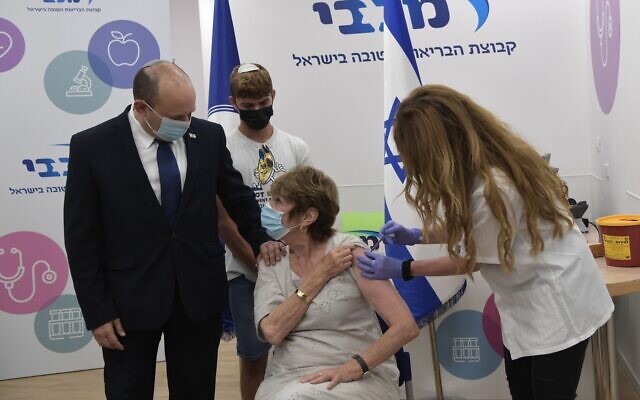 By TOI staff Today, 11:02 pm Prime Minister Naftali Bennett accompanies his mom Myrna as she gets a COVID-19 booster shot, August 3, 2021. (Kobi Gideon/GPO)	The high-level coronavirus cabinet on Tuesday evening approved a raft of new restrictions, after the daily COVID-19 caseload surpassed 3,000 for the first time since March.	Ministers adopted Health Ministry recommendations to further restrict gatherings in an effort to contain the renewed COVID-19 outbreak, which has been blamed on the fast-spreading Delta variant. [Hummmm? As I recall all the lockdown, masking and now the JABs haven’t really done a lot to stop the progression of the virus and now that so many of those who have been JABBED are getting it perhaps they should try another tactic like letting people get the virus, give them HCQ or ivermectin and budesonide etc and get a natural immunity. It might work better. Why keep doing the same thing over and over when it hasn’t really worked that well. – rdb]	Effective Sunday, the new regulations will fully extend the Green Pass system to all gatherings — not merely those with over 100 people, as is currently the case — and restrict access to public venues to unvaccinated children.	The Green Pass was partially reinstated by the government on Thursday, with entry to events of more than 100 people — both indoors and outdoors —  allowed only to those who are vaccinated, recovered, or who present a negative COVID test. However, children under age 12 were largely exempt from the system and smaller gatherings had no limitations.	The government said young children will now need to be tested to enter venues, starting August 20. It plans to set up a rapid testing system to enable this.	The new health rules also mandate masks outdoors for gatherings of 100 people or more; will scale back in-office work for public servants to 50 percent and recommend that the private sector also allow employees to work from home; and require vaccinated caretakers of infected children under 12 years old to self-isolate.	The government also plans to step up advocacy to encourage Israelis to stop “shaking hands, hugging, kissing, and avoid any gathering indoors that is not essential,” according to a government statement. It will also encourage those over 60 to avoid gatherings or be in the same room with the unvaccinated.	In addition, the government plans to further extend the list of destinations from which Israelis must self-isolate upon returning to Israel, regardless of their vaccination status, so that arrivals from most of the world will need to quarantine.Advertisement 	The rules come into effect on August 8 (except for the Green Pass requirement for children, which will take effect August 20).	During the meeting, Prime Minister Naftali Bennett said restrictions will need to be tightened if the pace of vaccinations doesn’t go up, Walla news reported.	Interior Minister Ayelet Shaked, a member of Bennett’s Yamina party, asserted that “the only way” Israel can avoid a fourth national lockdown is to vaccinate a million people in a week, according to Channel 12 news. [Medical people should not make political decisions and politicians certainly shouldn’t make medical decisions AND NO ONE should listen to the CDC, FDA or NIH without diligently researching the information on your own because they are and have been wrong much of the time. – rdb]	The network quoted Shaked as expressing agreement with former IDF general Roni Numa, in charge of COVID policy at Ben Gurion Airport, who called for a lockdown so Israel can vaccinate more people and build up a rapid testing apparatus.	Additionally, the Health Ministry is advancing an effort to push off the start of the school year from September 1 amid concerns over rising coronavirus cases, Kan news reported. The report said the aim of the move was to delay a potential flare-up in cases when students return to classrooms and noted that there was a limited number of school days next month anyway due to the High Holidays. [How many kids have actually gotten sick from the virus? How many have actually died THAT didn’t have other extenuating comorbidities? From what I have read very, very few. – rdb]	Earlier Tuesday, a slate of new countries from which even vaccinated travelers must quarantine — including the United States and much of Europe — was approved by a Knesset committee.	Ahead of the coronavirus cabinet meeting, the Knesset Labor, Health and Welfare Committee approved the Health Ministry’s request to add 18 more countries to the list of destinations from which all returnees will require a seven-day home quarantine and two negative tests.	The new additions are: the United States, Germany, France, Greece, Egypt (including Sinai Peninsula), Ukraine, Italy, Iceland, Eswatini (formerly Swaziland), Botswana, Bulgaria, the Netherlands, Tanzania, Malawi, the Czech Republic, Cuba, Rwanda and Tunisia.	Countries already on the list are: the UAE, Myanmar, Guatemala, Honduras, Zimbabwe, Namibia, Colombia, Fiji, Mongolia and Cambodia.	Costa Rica, Seychelles, Zambia, Paraguay, Uganda, Liberia, Panama and Kenya will be removed from the list as of Sunday, and the 18 new countries will enter the list officially next Wednesday.	The same quarantine rules apply for Israelis who return home from the countries that Israelis are banned from visiting: Spain, Argentina, Brazil, South Africa, India, Mexico, Russia, Belarus, Uzbekistan, Kyrgyzstan, Cyprus, Turkey, Georgia and the UK. Returnees who left Israel after the ban went into effect are also expected to pay a fine of NIS 5,000 ($1,500).	Overall, 42 countries are on the list of those from which returnees must quarantine for seven days with two negative PCR tests — or 14 days without.	Updated Health Ministry figures released Tuesday evening showed 2,052 new coronavirus cases and another COVID-19 death since midnight. The positive test rate for the day stood at 3.08 percent. [Always remember a positive test is not really a case. As case is a person who is significantly ill from the virus. – rdb]	In total, there are over 22,727 active infections, including 221 serious cases, of which 47 are on ventilators.Israel has confirmed 882,391 infections and 6,495 deaths from the coronavirus since the pandemic began.According to the ministry, 5,792,114 people have gotten at least one vaccine dose, 5,382,603 have received two shots and another 142,334 have been administered an additional booster. https://www.timesofisrael.com/ministers-approve-slew-of-new-restrictions-to-curb-covid-resurgence/ Israel seeking to bolster PA, says senior official ahead of Bennett’s US visitDefense Ministry holding off on settlement building approvals but will okay plans when timing is right, giving preference to projects in so-called blocs, says Israeli officialBy Jacob Magid Today, 11:19 am 	NEW YORK — The new Israeli government is seeking to strengthen the Palestinian Authority as it enters a post-Netanyahu era and to bolster its own ties with the Democratic administration in Washington, a senior Israeli official told The Times of Israel on Sunday.	“Our policy is first and foremost to strengthen the Palestinian Authority. Whatever Hamas receives, three times as much should be given to the PA,” said the official, who agreed to speak on condition of anonymity.	The approach being taken by the new unity government led by Prime Minister Naftali Bennett and Foreign Minister Yair Lapid flies in the face of the one maintained during the tenure of ex-premier Benjamin Netanyahu, when relations with the PA hit an all-time low.	But the shift will likely be essential to improving Israel’s relations with the US where the entry of Joe Biden into the White House marks a return to traditional American support for the two-state solution. [Well lets play a little “kissy kissy” with the demon-rats and “Bi-dumb” while we are at it. HUMM? So what are they going to do if everything turns red in the next election? If you are a countries leader you what is good for your country, you don’t play suck up to some foreign leader. As I recall from reading the Bible that was what got the Israelis in big trouble before. – rdb]	The new mindset is at the center of Israel’s policy both in the West Bank where the PA is based and in the Gaza Strip, which is ruled by the Hamas terror group.Expanding the equation	Discussing Israel’s position on Gaza reconstruction after the 11-day conflict Israel fought with terror groups there in May, the official acknowledged that Israel has since been engaged in indirect talks with Hamas via Egyptian mediators in Cairo.	While the main players of those talks may be Israel and Hamas, the official said, Jerusalem has been adamant that the negotiation table be expanded.	“We are saying that the PA needs to be part of this equation… because it is the moderate faction,” the official argued.	Israel is hoping this approach will result in Ramallah being tasked with distributing Qatari humanitarian aid in Gaza, the official said, while admitting that the matter is more dependent on approval from Hamas and Qatar. [Sorry folks but that is just stupid that is letting the fox guard the henhouse. No matter how much moolah is given most will disappear in the Fatah corruption group and then you will have a Hamas riot on your hands. – rdb]	In an effort to prevent the rearmament of Hamas, Bennett’s government says, it will no longer allow the bimonthly entrance of tens of millions of dollars in cash from Qatar. Instead, it is demanding a third party — such as the PA or the UN — be charged with divvying out the funds in hopes that they will be more closely monitored and won’t be used to bankroll Hamas military operations. [so how much of the money will be siphoned off the pay for the “pay for slay program” by the crooks in Ramallah? – rdb]	The Israeli position — along with its insistence that larger reconstruction projects for the Strip be conditioned on Hamas’s return of the two fallen IDF soldiers and two Israeli civilians it holds captive — have led to a dead end in the Cairo negotiations, but the official said that a development could still take place overnight.West by West Bank	As for the West Bank, going about strengthening the PA is an easier task for the new Israeli government.	The senior official briefing ToI pointed to the Sunday cabinet decision to increase the number of work permits Israel provides for Palestinians by 15,000. The workers’ incomes are an important source of funding for the Palestinian economy, which has been battered by diminished international aid and a tough pandemic year.	“We will try and advance all sorts of economic initiatives with the PA to try and strengthen their institutions as best we can… based on the understanding that this government won’t be able to strike a peace deal [with the Palestinians], but we can… work to ‘shrink the conflict,'” the official said, borrowing a phrase used by Israeli philosopher Micah Goodman, whose centrist political views have been coming to the attention of a growing number of cabinet members.	Pressed for additional examples of how Israel might go about strengthening the PA, the official said Israel is prepared to give PA security forces greater room to operate in the West Bank and will try “to embarrass them less, by limiting as much as possible [IDF] operations that take place in front of PA police stations.”	In June, an IDF arrest operation outside the PA Military Intelligence Unit headquarters in Jenin ended in the deaths of two PA security officers in an exchange of fire with Israeli forces. MUCH MORE- https://www.timesofisrael.com/israel-seeking-to-bolster-pa-says-senior-official-ahead-of-bennetts-us-visit/ PA, Qatar reach agreement on transfer of aid funds to GazaAfter years of Hamas overseeing the delivery of the Qatari money into the Strip, Doha signs agreement that would see the Palestinian Authority take responsibility for transferring funds intended for needy families coastal enclaveTPS | Published: 08.03.21, 18:44 	The Palestinian Authority and Qatar have reached an agreement on the transfer of the Qatari aid money to the Gaza Strip, after Hamas folded and accepted the new agreement and the involvement of the PA in the transfer process.	Palestinian Prime Minister Mohammad Shtayyeh confirmed Monday night that “the PA agrees to be responsible for transferring part of the Qatari grant to the Gaza Strip intended only for needy families.”	According to “the Memorandum of Understanding between the State of Palestine through the Ministry of Social Development and the Qatari Foreign Ministry through the Gaza Rehabilitation Committee,” the PA has agreed to transfer Qatari funds through banks subject to the supervision of the Palestinian Monetary Fund according to a list of names to be received from the Qatari side.	The transfer will be made using ATM cards and each bank that pays the amounts will issue special cards bearing the bank’s logo. The transfers include assistance to 100,000 beneficiaries from poor families as well as to 27,695 other beneficiaries, most of whom are Hamas officials.	After the funds are transferred to the PA banks, the Authority will issue magnetic cards that will be recharged each month, in the amount of $100 and these will be handed over to the poor families in the Gaza Strip.	The parties agreed that the beneficiaries will be paid according to an agreed replacement mechanism, without deducting fees.	A senior Palestinian Authority official confirmed Tuesday that the funds intended for the 27,000 Hamas administration officials in the Gaza Strip will also be transferred through the PA banks and from them to the officials.	Hamas officials recently announced that they would agree to this mechanism if it was assured that no fee would be deducted from the family aid monies and that the list of names would include those that Hamas required Qatar to include in the lists now being handed over to the PA. https://www.ynetnews.com/article/ryfhmtijk Egypt army says 89 ISIS insurgents killed in restive Sinai AFP  Published: 01 August ,2021: 03:12 PM GST Updated: 01 August ,2021: 04:23 PM GST 	Egypt’s military said Sunday it has killed 89 suspected insurgents in operations in North Sinai, a region where an affiliate of ISIS has been active for nearly a decade.	“Amid ongoing efforts in pursuing and defeating terrorist elements... during the previous period, the armed forces... carried out operations that killed 89 dangerous takfiris... in northern Sinai,” the army spokesperson said.	His statement, using the term “takfiri” to refer to extremist militants, did not specify a timeframe for the operations, but said the army had suffered eight casualties.	The army also said it destroyed 404 improvised explosive devices (IEDs), four explosive belts and 13 tunnels used by militants to infiltrate Egyptian territory.	Gruesome pictures of some of the slain suspected militants were published with the statement, along with a trove of confiscated weapons.	Egyptian forces have for years fought an insurgency in the Sinai Peninsula, led mainly by the local branch of ISIS. Attacks have multiplied since the army’s 2013 ouster of Egyptian president Mohamed Morsi of the Muslim Brotherhood.	Since February 2018, the authorities have been conducting a nationwide operation against militants, mainly focused on North Sinai and the country’s Western Desert.	Around 1060 suspected militants and dozens of security personnel have been killed in the Sinai, according to official figures. 	No independently-sourced death toll is available as North Sinai is off-limits to journalists. https://english.alarabiya.net/News/middle-east/2021/08/01/Egypt-army-says-89-ISIS-insurgents-killed-in-restive-Sinai   [the Sinai has been a haven  and a rats nest for ISIS like groups for a long time. Egypt has worked and tried to fight them but they seem to continue. These groups have also killed a large number of Egyptians and committed some terrible terrorist acts. – rdb]German high court: Facebook illegally removed contentCourt rules that Facebook cannot legally remove content without explanation, giving a warning or the opportunity to appeal the decision.Dan Verbin , Aug 03 , 2021 10:12 PM 	Germany’s high court ruled that Facebook illegally removed alleged hateful content without providing explanations to users, reported the Washington Free Beacon.	The ruling has the potential to compel the social media giant to alter how it moderates content.	On July 29, Germany’s Federal Court of Justice said that Facebook broke German law by removing a German user’s posts criticizing migrants without giving a warning beforehand or an explanation for why the posts were removed, thereby not giving the user the ability to appeal the deletion of the posts.	Facebook stated that it will closely examine the ruling in order to "to ensure that we can continue to take effective action against hate speech in Germany."	Facebook had argued that it acted in a legally sound manner by removing the user’s posts, as the user was bound by the company’s terms of service.	However, the German court did not agree with Facebook’s argument. It stated that the terms of service "unreasonably disadvantage the users of the network contrary to the requirements of good faith."	If Facebook is no longer allowed to automatically ban users or content, it would be uncharted territory for the platform that has relied on that method to moderate content. [YES! A whole bunch of other countries should do the same. Beat the slimy characters at their own game. – rdb]	Facebook told the court that having to tell every user why their content was being removed would prove “unworkable” due to the volume.	Facebook uses AI algorithms along with overseas contractors to manually go through potentially problematic posts.In the past, the site had been sharply criticized for allowing Holocaust denial before it was finally banned in February 2020.	Facebook and other major social media sites have faced mounting criticism in the last few years for not doing enough for remove anti-Semitic and other hate content from their platforms. https://www.israelnationalnews.com/News/News.aspx/311106 Florida may drop Ben & Jerry's parent company over Israel boycottGov. Ron DeSantis says state funding for Unilever will cease unless Vermont-based ice cream manufacturer reverses decision to stop selling ice cream in West Bank settlements and East Jerusalem within next 90 daysAssociated Press | Published: 08.03.21, 20:53 	Florida won't put any state money into the parent company of Ben & Jerry's unless it reverses a decision to stop selling ice cream in contested parts of Israel, Gov. Ron DeSantis said Tuesday.	The Republican governor said the State Board of Administration added London-based Unilever to its list of "scrutinized companies" that boycott Israel. This means that if Ben & Jerry's position on Israel is not reversed in 90 days, Florida will not invest in or contract with Unilever or its subsidiaries.
	"As a matter of law and principle, the state of Florida will not tolerate discrimination against the state of Israel or the Israeli people," the Republican governor said in a news release. "I will not stand idly by as woke corporate ideologues seek to boycott and divest from our ally, Israel."
	The decision, similar to those in other states, comes after Vermont-based Ben & Jerry's announced last month that it will stop selling its products in Israeli territory sought by the Palestinians such as the West Bank and contested east Jerusalem.
	The company's founders, Bennett Cohen and Jerry Greenfield, said in a recent New York Times opinion piece that they no longer control the company but approve of the action in Israel as reflecting their progressive values. The company has a long history of advocating for social justice.
	"We are also proud Jews. It's part of who we are and how we've identified ourselves for our whole lives. As our company began to expand internationally, Israel was one of our first overseas markets. We were then, and remain today, supporters of the State of Israel," the founders said. "But it's possible to support Israel and oppose some of its policies, just as we've opposed policies of the U.S. government."
	Unilever's 400 brands include a wide variety of familiar consumer goods such as Dove personal care products, Lipton tea, Hellmann's mayonnaise, Sunlight soap and, of course, Ben & Jerry's ice cream.
	The company did not immediately respond to a request for comment Tuesday in Florida's action. But its CEO, Alan Jope, said last week that Unilever is "fully committed" to doing business in Israel despite the decision to stop some sales there by Ben & Jerry's.
	Florida officials say the company told them in a call Wednesday that there are no plans to change Ben & Jerry's stance on Israel. It wasn't immediately clear what kinds investments or contracts Florida currently has with Unilever or its subsidiaries.
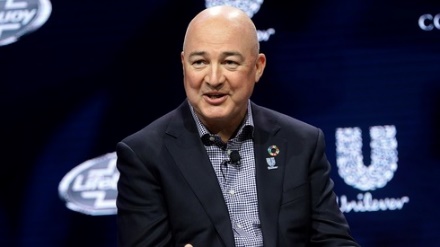 Unilever CEO Alan Jope (Photo: Reuters)
	"We'll continue working with the SBA to ensure Florida law is upheld for those who target our friends in Israel," said Jimmy Patronis, Florida's chief financial officer.
	Israel does not differentiate between the West Bank settlements and the rest of its territory. When home-rental company Airbnb announced in 2018 that it would no longer list properties in the West Bank, Israel harshly condemned the move and eventually pressured the company into canceling the decision.
	Israel's ambassador to the United States and United Nations, Gilad Erdan, recently sent a letter to the governors of 35 U.S. states urging them to punish Unilever under anti-boycott laws such as that in Florida. https://www.ynetnews.com/article/bkt8olvkk 
Quick update on the Israeli vaccine dataIt is bad and getting worse.Alex Berenson 4 hr ago		I have a bigger Stack planned on the Pfizer trial results.	But Israel has gone back to being more transparent, and the new data are now too bad not to highlight.	A reminder - Israel and the United Kingdom were the two major countries that vaccinated earliest and most aggressively. And they are much better at providing data than the United States - they provide updates every day, which limits their opportunities to manipulate it.	Israel is now segmenting the number of serious cases by vaccinated and unvaccinated and by age on its primary data dashboard, available here:https://datadashboard.health.gov.il/COVID-19/general?utm_source=go.gov.il&utm_medium=referral 	You can use Google translate and check it for yourself. It’s actually pretty straightforward. So here’s the chart of new serious cases each day: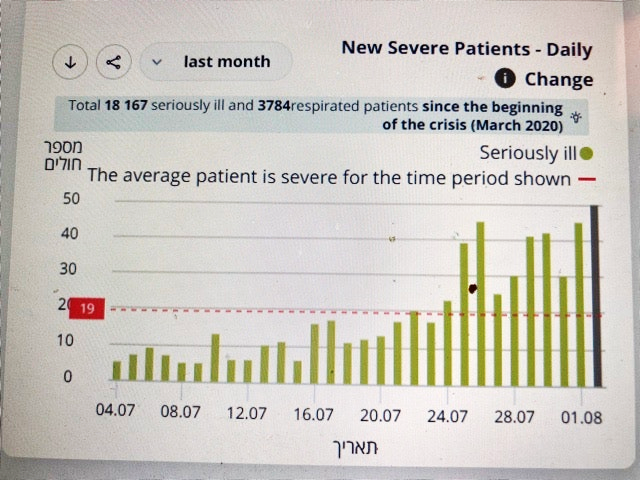 As you can see, new serious cases have risen 10-fold since the beginning of July - from roughly five a day to about 40 over the last week. The overall number of patients has soared too - from 30 to more than 200.	But how many of those people are vaccinated?	The vast majority. Israel has broken out the data in various ways at various times, but throughout July most new patients were vaccinated.	In an effort to play down that reality, Israel has begun to provide data comparing RATES of serious illness in older people who were not vaccinated and those who were. And those show that as of now, unvaccinated people are still becoming seriously ill significantly more frequently than those who aren’t.	But that comparison hides a very big problem.	Israel did an excellent job convincing people over 60 to be vaccinated. Only about 1 person in 15 in that age range didn’t receive at least one dose. Fewer than 1 in 10 is not fully vaccinated.	Why should you care? Because the tiny fraction of older people who are unvaccinated in Israel at this point are almost certainly materially different than the vast majority who are. As far as I know, the Israel government hasn’t broken out the differences. But given the pressure to vaccinate, a significant number of those older unvaccinated people are likely simply too sick to tolerate the vaccine - especially those over 80, where overall vaccination rates are even higher.	But if they are too sick to tolerate the vaccine, they are obviously at much higher risk from Covid than the vaccinate. In other words, ability (and propensity) to be vaccinated is likely a marker for overall health. 	Researchers know this is true of the influenza vaccine - once they adjust for the fact that older people who get the vaccine are healthier to start than than those who don’t, the advantage the vaccine seems to offer mostly disappears. 	So the comparison between vaccinated and unvaccinated isn’t useful.	What is useful is examining the trend among serious illness in older vaccinated people.	And it is terrible. The rate of cases has risen 12-fold IN A MONTH. On July 4th, fewer than 1 older vaccinated person in 100,000 became seriously ill. Today the rate is 10 in 100,000.	Remember - comparing unvaccinated and vaccinated at this point hardly matters. THE DARK GREEN LINE IS THE ONE THAT COUNTS: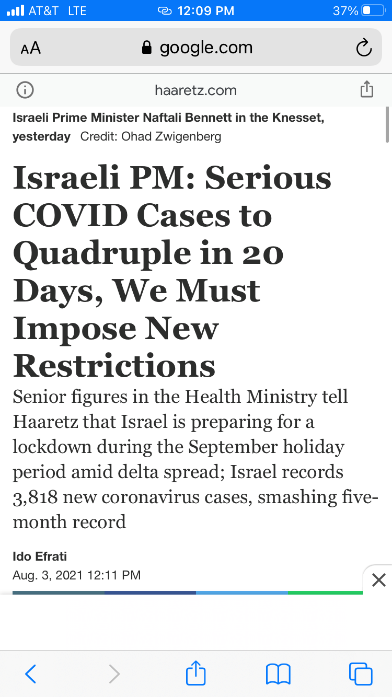 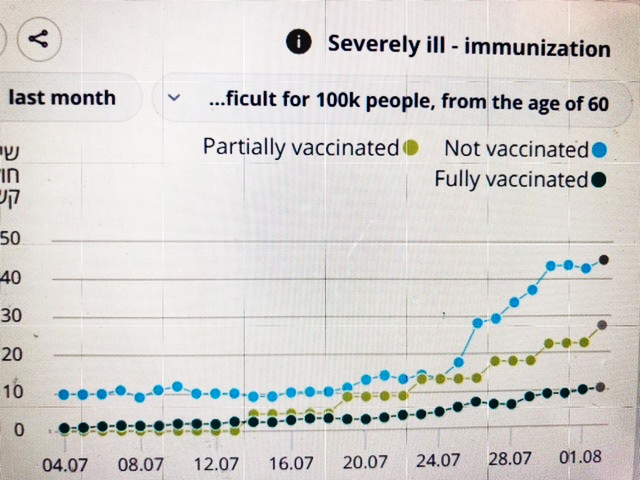 	And though we cannot be sure what will happen next, it is worth noting that rates of serious illness among the vaccinated are now as high as they were among the unvaccinated only TWO WEEKS AGO. Perhaps that’s why the Israeli government is now predicting a further quadrupling of new serious cases by the end of August: 	A quadrupling would represent 800 serious cases, approaching the peak of the winter surge (which was itself probably FUELED by a spike in cases following the first vaccine dose) - and far more than at this time last year.	And remember, Israel CANNOT BLAME THE UNVACCINATED FOR THIS SPIKE - around 85 percent of adults over 30 are fully vaccinated. That’s well above the range experts said would provide herd immunity.	And yet instead of pulling back and at least considering a pause on vaccinations as it digests the disaster of the last month, Israel is going the other way - pushing a third dose on the elderly. Meanwhile the cry to mandate or quasi-mandate vaccinations in the United States is only getting louder.—What on earth is going on?   https://alexberenson.substack.com/p/quick-update-on-the-israeli-vaccine  [Get the JAB and still get the disease, hummmmm, tends to undermine the blather coming from the director of the CDC. – rdb]New York becomes first US city to require proof of Covid-19 vaccination for indoor dining, gyms, & performances 3 Aug, 2021 15:03 / Updated 6 hours ago	New York City Mayor Bill de Blasio has announced an aggressive new strategy to get people vaccinated against Covid-19, confirming that activities like indoor dining and attending gyms will soon be exclusively for the inoculated. 	“The only way to patronize these establishments indoors will be if you’re vaccinated,” the mayor announced on Tuesday, citing concerns over the fast-spreading Delta variant.	The requirement will be phased in through August and September and will require patrons entering certain establishments to have had at least one dose of a Covid-19 vaccine. This can be proven through either a vaccination card or vaccination apps.	De Blasio did not get into specifics about how the mandate would be enforced. He said the rules will go into effect on August 16, but inspections won’t be carried out until September 13.	The mayor also previously announced that all city employees will soon be required to be vaccinated by September, or they will have to subject themselves to weekly testing.	Around 66% of New York adults have been vaccinated already – one of the highest rates in the country – but the state has been one of the hardest-hit by Covid-19.	Numerous states are seeing rises in Covid-19 cases as they pull back lockdown restrictions, leading some counties to reinforce masking requirements. Cities like Los Angeles and Las Vegas, for instance, have brought back mask mandates to curb the rise in new cases.	De Blasio's program, known as the 'Key to NYC Pass', will send the message "clearly" that vaccinations are the way to end the pandemic, according to the mayor. “When you hear those words," de Blasio said of the Key to NYC Pass, "I want you to imagine the notion that, because someone’s vaccinated, they can do all the amazing things that are available in this city." https://www.rt.com/usa/531027-nyc-mandates-vaccines-indoors/  [This is a great example of what life is like living under a communist dictatorship which is exactly what it is in the leftist blue run cities and states in the USA. Thank God for Texas and some of the red states and may then continue to persist and fight off the insanity from these nitwits. This is a direct transgression of the Nuremburg code – rdb]Major food company mandates COVID vaccines for all workers'We did not take this decision lightly'By WND News Services  Published August 3, 2021 at 4:02pm  By Thomas Catenacci Daily Caller News Foundation	Tyson Foods, one of the largest food and meat processing companies in the world, is requiring all employees to get the coronavirus vaccine by the fall.	All office employees of the Arkansas-based company have until Oct. 1, 2021 to get fully vaccinated, Tyson Foods said Tuesday. All other employees, such as factory and frontline workers, have until Nov. 1, 2021.	All new Tyson Foods employees must be fully vaccinated by their start date.	The introduction of a vaccine mandate makes Tyson Foods, which employs 139,000 people, the largest U.S. food company to implement such a policy, according to the announcement. Other massive U.S. employers have recently unveiled mandates of their own, including Disney, Walmart, Google, Facebook and Ascension Health. [So why isn’t someone taking this to court based on the Nuremburg Code which was signed by the countries at the end of WWII after the trials? – rdb]	“Getting vaccinated against COVID-19 is the single most effective thing we can do to protect our team members, their families and their communities,” Tyson Foods Chief Medical Officer Dr. Claudia Coplein said in a statement. [Obviously this is another woke physician who has taken no time to really look at the data and incidence of problems from the JAB. Hopefully some of these people will be held accountable for the deaths and disability that will result. – rdb]	“With rapidly rising COVID-19 case counts of contagious, dangerous variants leading to increasing rates of severe illness and hospitalization among the U.S. unvaccinated population, this is the right time to take the next step to ensure a fully vaccinated workforce,” she continued.	Since February, Tyson Foods has urged its workers to get vaccinated and hosted more than 100 “vaccine events,” according to the announcement Tuesday. Just over 40% of the company’s workforce has been vaccinated.	Overall, roughly 60% of all U.S. adults and 50% of the entire population have been fully vaccinated, according to the Centers for Disease Control and Prevention.	“We did not take this decision lightly. We have spent months encouraging our team members to get vaccinated — today, under half of our team members are,” Tyson Foods CEO Donnie King said in a company-wide memo. “We take this step today because nothing is more important than our team members’ health and safety.” [If that were true you certainly wouldn’t force a JAB on them that even the creator of the mRNA process and other significant scientists have said should be halted immediately. – rdb]	King added that all frontline team members will receive a $200 bonus once they are fully vaccinated. [so how much is your health and wellbeing worth/ - rdb]	Tyson Foods employees who are members of a union won’t be subject to any of the requirements until an agreement is reached between the two sides. More than 30,000 of the company’s employees are members of either the United Food and Commercial Workers International Union, the Teamsters, or the Retail, Wholesale and Department Store Union, Reuters reported. [Quick folks go join the union. – rdb]In addition to the companies that have issued vaccine mandates, cities, municipalities and at least one federal agency have introduced similar requirements for government workers. However, major unions representing the affected employees have pushed back against such policies. https://www.wnd.com/2021/08/major-food-company-mandates-covid-vaccines-workers/ Criticizing scientists like Fauci could soon become 'hate crime''A troubling new expansion of antiscience aggression in the U.S.'By WND Staff 		Published August 3, 2021 at 5:45pm 	A new article in a scientific journal is lobbying for criticism of scientists, specifically President Biden's COVID adviser Anthony Fauci, to be labeled as "hate."	The National Pulse explains the article authored by Peter Hotez, sometimes a guest on legacy media outlets, called to "extend federal hate-crime protections" to scientists facing criticism.	It is the controversial Fauci, the director of the National institute of Allergy and Infectious Disease, who has funded organizations that gave grants to the Wuhan lab in Chinese where COVID is thought to have originated.	Just weeks ago, he let loose with his ego and argued publicly that anyone who argued with him was disagreeing with "science."	The report explained Hotez, who himself has been given money from Fauci's NIAID operation, "offered the robust defense of scientists including Fauci and EcoHealth Alliance President Peter Daszak in a recent paper: 'Mounting Antiscience Aggression In The United States.'"	He charged, "There is a troubling new expansion of antiscience aggression in the United States. It’s arising from far-right extremism. MORE- https://www.wnd.com/2021/08/criticizing-scientists-like-fauci-soon-become-hate-crime/  [These creeps are simply on a maniacal ego trip that won’t quit. Science is never settled and is always open to criticism and change. For him to think he is the sole purveyor of truth and science shows how mentally deranged he is. – rdb]Feds shut down database showing Fauci funded Wuhan labGOP lawmakers set to issue report finding virus genetically engineeredBy Art Moore Published August 2, 2021 at 7:23pm 	A federal database tracking research grants that included an award from Dr. Anthony Fauci's agency to the Wuhan Institute of Virology can no longer be accessed.	The development reported by National Pulse comes amid controversy over the origin of the COVID-19 pandemic and the funding by Fauci's National Institute of Allergy and Infectious Diseases of dangerous gain-of-function research at the Wuhan Institute of Virology.	The now-inaccesible National Institutes of Health database documented a nearly $3.7 million grant by NIAID for joint research by Peter Daszak's EcoHealth Alliance and the Chinese government-run lab on "Understanding the Risk of Bat Coronavirus Emergence."	Meanwhile, House Republicans are preparing to release a report on the origins of the pandemic finding that "the preponderance of evidence suggests SARS-CoV-2 was accidentally released from a Wuhan Institute of Virology laboratory," Fox News reported. The report will come only weeks ahead of President Biden's deadline for the intelligence community's review into the pandemic's origins.  MORE- https://www.wnd.com/2021/08/feds-shut-database-showing-fauci-funded-wuhan-lab/  [It is interesting how hard these creeps are working to cover up the tracks of their criminal activity, and that is exactly what it is. They have been unchallenged and running rampant over the world using our money to do so and have worked to hatch this monster and are now trying to cover it up after they have caused the deaths of millions. – rdb]'Suicide' frenzy among Capitol riot cops: Officers 'killing selves' jump to FOUR'Sobering toll' confirmed by Metropolitan PoliceBy Joe Kovacs  Published August 3, 2021 at 11:34am 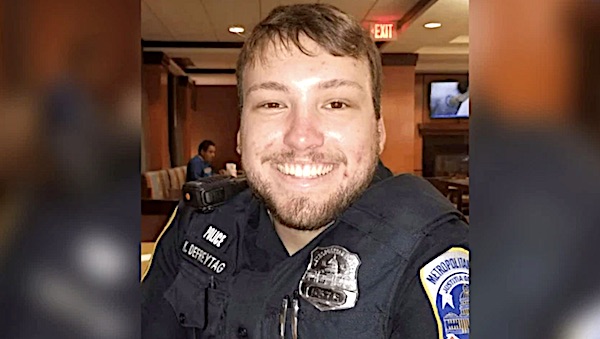 Officer Kyle DeFreytag (courtesy Bensing-Thomas Funeral Home)	One day after WND reported a third officer who responded to the Capitol riot on Jan. 6 purportedly died by suicide, a fourth police officer is now said to have taken his own life.	WUSA-TV is reporting that Officer Kyle DeFreytag died last month, but the notice that he was the fourth officer from the riot to die by his own hand came only hours after MPD officials on Monday revealed Officer Gunther Hashida, 43, was found dead at his residence last week.	DeFreytag, 26, was assigned in the city's 5th District and was on duty at the Capitol to enforce curfew violations, a statement from the police department said. He had responded to the Capitol events that day and worked a later shift, positioned outside the Capitol.	Metropolitan Police Chief Robert J. Contee III sent a message to the police force notifying personnel of DeFreytag’s death last month, explaining, "I am writing to share tragic news that Officer Kyle DeFreytag of the 5th District was found deceased last evening. This is incredibly hard news for us all, and for those that knew him best."	The CBS affiliate reported the "sobering toll" among officers doubled this week, with the two confirmations.	Last January, U.S. Capitol Police said Officer Howard Leibengood died by suicide, and weeks later, officials revealed MPD Officer Jeffery Smith died by suicide.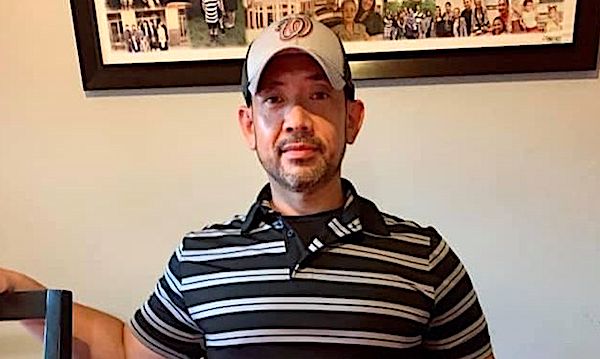 	The day after the violence, Capitol Police Officer Brian Sicknick died as a result of multiple strokes.	DeFreytag, 26, had been a Metro officer for five years, the Daily Mail reported.	Officer Gunther Hashida (courtesy GoFundMe)	Officer Hashida, who had been with the Metro for 18 years and leaves behind a wife and three children, was assigned to the Emergency Response Team within the Special Operations Division of Washington, D.C.'s Metropolitan Police Department.	The MPD said Hashida "was found deceased in his residence on Thursday, July 29.""We are grieving as a Department as our thoughts and prayers are with Officer Hashida’s family and friends," the department said.	It remained unclear how the policeman killed himself or if his response to the Capitol riot was a contributing factor to his demise. A GoFundMe account described Hashida as a "devoted and loving husband and father," as he left behind a wife, three children and a sister.	The toll is raising concerns.Lauren Witzke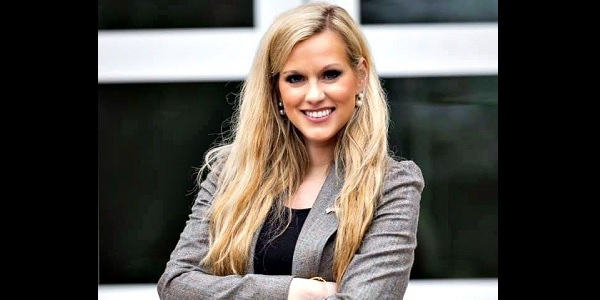 	"You can't tell me that's just a coincidence," said President Trump supporter Lauren Witzke, who made headlines herself in June when Wells Fargo mysteriously canceled her bank account without warning and explanation.	"They are either overwhelmed with guilt or were about to release information about the federal government & intelligence agency's involvement," she added.	"Don't be fooled, something here is very, very wrong."	Smith was a 12-year veteran of the MPD, and Liebengood a 16-year Capitol Police veteran.	Sicknick died in the immediate aftermath of the mayhem. Sicknick suffered two strokes and died of natural causes on the day after the riot, according to Washington D.C.'s chief medical examiner.	Some commenters online are openly questioning the statements that the officers killed themselves, with some saying:"Suicide or suicided???""Or they were actually murdered which is what usually happens when people are going to blow the whistle.""That is too far out of the statistical [likelihood] to be ignored. These men being suicided have families; families which the coup d'etat participants don't give two squirts about.""Suicide my a**. They've been Clinton'd."https://www.wnd.com/2021/08/suicide-frenzy-among-capitol-riot-cops-officers-killing-jumps-4/ Pentagon officer KILLED in shooting at transit center, suspect reportedly 'neutralized' 3 Aug, 2021 15:13 / Updated 2 hours ago	A police officer was killed and two more people injured in a shooting at the Pentagon bus and rail transit center, which caused the US Defense Department to go into lockdown. Reports said the suspect was fatally shot. 	The Pentagon building in Arlington, Virginia – the headquarters of the US Department of Defense – was put into lockdown due to “an incident” at the facility’s Metro station, the Pentagon Force Protection Agency (PFPA) said in a tweet on Tuesday morning, without providing further details.	Local media reported that several people, including a police officer, were injured after gunshots were fired at the transit center. US Senator Mark Warner (D-VA) confirmed the officer's death "in a senseless act of violence," in a tweet expressing his condolences to the victim's family, friends and colleagues. 	A Politico reporter, citing sources with the PFPA, said that a shooter was "neutralized" by a Pentagon police officer and did not make it inside the military headquarters. She added that another officer was injured in the incident and receiving medical attention off-site.	Later in the day, local media showed a motorcade departing the George Washington University hospital, suggesting that the injured officer passed away. AP later reported that the unnamed officer had died. 	Pentagon Force Protection Agency chief Woodrow Kusse would not confirm or deny reports of the officer’s death, saying only that “there were several casualties” in the incident.  MORE- https://www.rt.com/usa/531028-pentagon-lockdown-gunshots-bus-station/ Commentary:How Following ‘The Science’ Left The Realm Of Science And Became A ReligionGod is dead. Long live the Science.By Cory GrewellAUGUST 3, 2021	U.S. House Speaker Nancy Pelosi chastised the Republican Party on Wednesday for being “delinquent in embracing the science that people need be vaccinated.” Answering a follow-up question of whether Kevin McCarthy, the House Republican leader, is a “moron,” she added, “I said in my earlier comments, ‘science, science, science, and science.’ On almost any subject you can name, science is the answer.”	While the speaker’s second answer failed to exactly answer the question asked, her comments are troubling on a couple of levels. One of them is the absence of specific scientific data, derived from substantive research, to back up her pronouncements. Of course, her lack of data does not mean there necessarily is none available, but it’s troubling the speaker didn’t feel any apparent need to include data in order to speak authoritatively about “the Science.”	This is the second — and more important — way her comments are troubling. “The Science,” regardless of the fact that it is so vaguely defined, apparently speaks with such universal authority (“on almost any subject you can name”) that we can deduce all manner of national policy from its ineffable pronouncements.	The Religion of Following ‘the Science’	In making moral pronouncements that derive from “the Science,” Pelosi’s language is not scientific language. It is religious language. Republicans, in the speaker’s view, have committed what is essentially a religious sin.	If that seems overstated, examine once again the exact wording of Pelosi’s indictment and consider carefully what her words mean. The Republican Party “has been delinquent in embracing the Science that people need to be vaccinated.” Delinquent how? Delinquent in believing “the Science.” The Republicans have been slow to believe what amounts to the dogma of “the Science.”	The definite article is important here as well, and “the” almost invariably accompanies “Science” in these pronouncements. It identifies “the Science” as a univocal entity that speaks with a voice of compelling authority. That sort of authoritative language used to be reserved in the West for the one holy and apostolic church.	This use of religious language with reference to “the Science” is not unique to Pelosi, and I am certainly not the first person to draw attention to it. We have been urged to “believe the Science,” “listen to the Science,” “trust the Science,” and “follow the Science” almost since the beginning of the COVID-19 outbreak, and we were harangued with similar exhortations about climate change before that.	It is worth noting that all of these verbs — believe, listen, trust, and follow — are words heavily laden with religious connotations in the English language. Those of the Judeo-Christian faith believe their religious texts. We trust God. (That verb, incidentally, is used no fewer than 134 times in the King James Bible.) Jesus called his disciples to follow him.	One might dismiss this religious diction with reference to “the Science” as merely a rhetoric of convenience, employed by policymakers and pundits who don’t have time to go into all the statistical details of actual science. To some extent, a dismissal of their sloppy usage on such grounds is warranted. But there may be something more pernicious involved in their language, and it may be more pernicious exactly to the extent that the usage is simply a rhetoric of convenience, used without much thought or intent.	‘The Science’ Demands Sacrifices	The mid-twentieth-century rhetorician Richard Weaver drew attention to society’s tendency to ascribe quasi-divine authority to certain terms in public discourse, which he called “ultimate terms” or “god terms,” in the last chapter of his 1953 book, “The Ethics of Rhetoric.” Ultimate terms, Weaver says, are the verbal expressions “about which all other expressions are ranked as subordinate.”	That is to say, they are the words that organize a society’s value concepts. Essentially, they form the dogma of a given age, terms that wield authority and dictate proper belief, much like the term “Trinity” has done throughout the history of the Christian West. Hence the name “god terms.”	In a secular age, Weaver notes, these terms stand in the place of God himself, granting members of society guidance in living their lives. As with God, the terms are bigger than we are, and they are demanding.	“The capacity to demand sacrifice,” Weaver says, “is probably the surest indicator of the ‘god term,’ for when the term is so sacrosanct that the material goods of this life must be mysteriously rendered up for it, then we feel justified in saying that it is in some sense ultimate.”	Weaver’s definition, when applied to “the Science,” is eerily prescient. We need not think back far to recall the material goods we have repeatedly been asked to forego in the name of “the Science” and its subaltern “Public Health.”	We need not guess about whether or not “the Science” would qualify as one of Weaver’s “god-terms,” because he — equally presciently — lists it among his catalog. The word “science,” Weaver argues, along with its companion word “fact,” provides the modern person with the only touchstone for truth he will acknowledge, i.e. truth of objective empiricism.	When the State Appoints Itself Regent of ‘The Science’	“There has to be a creature called ‘science’,” Weaver argues, “and its creation has as a matter of practice been easy, because modern man has been conditioned to believe that the powers and processes which have transformed his material world represent a very sure form of knowledge, and that there must be a way of identifying that knowledge.”	That knowledge is identified as “the Science,” and its linguistic creation is, as Weaver notes, a matter of rhetorical convenience. Its creation, a sort of parody of the Genesis narrative where the creature now speaks his god into existence, is both necessary (it “has to be”) and “easy.”	The obvious problem is that “the Science” is not in fact, a god, and its creation as what Weaver calls a “hypostatized … conceptual existence” is an abuse of language that does not comport with reality. Weaver gives several examples of authoritative pronouncements beginning with “Science says,” before going on to point out:	Science is not, as here would seem to be, a single concrete entity speaking with one authoritative voice. Behind these large abstractions … there are many scientists holding many different theories and employing many different methods of investigation. The whole force of the word nevertheless depends upon a bland assumption that all scientists meet periodically in synod and there decide and publish what science believes. Yet anyone with the slightest scientific training knows this is very far from a possibility.	“The Science,” in the deified sense in which it is used, is thus a nonentity. And its attendant moral pronouncements, handed down from the state through the media, are thus not just convenient, but illegitimate rhetorical constructions. Science doesn’t speak ex cathedra.	There is perhaps more at stake here than just sloppy rhetoric. Even in the middle of the last century, Weaver advised that the state’s construction and employment of abstract terms that accrue society-organizing authority probably have impure motives at heart.	“When the ultimate terms become a series of bare abstractions,” he warns, “the understanding of power is supplanted by a worship of power, and in our condition this can only mean state worship” (emphasis added). Furthermore, Weaver adds, “This process can nearly always be observed in a time of crisis.”	Although almost 70 years old, Weaver’s observations are very sobering to consider in the time of pandemic, where “following the Science” is used to warrant a vast array of state emergency powers — the Science notwithstanding.	Dr. Cory Grewell is associate professor of literature at Patrick Henry College in Purcellville, VA. He is a reader and writer of private eye fiction, and a lover of golf, good food and drink, and low-brow music. A native of rural Montana, he has taught in rural Pennsylvania to as far as Dubai. He can be emailed at clgrewell@phc.edu and followed on Twitter @CoryGrewell.https://thefederalist.com/2021/08/03/how-following-the-science-left-the-realm-of-science-and-became-a-religion/ The Deadly Politicization of America’s Medical CareBy Kelleigh Nelson|August 3rd, 2021
	When a well-packaged web of lies has been sold gradually to the masses over generations, the truth will seem utterly preposterous and its speaker a raving lunatic. —Dresden James – British television writer
	The whole aim of practical politics is to keep the populace alarmed (and hence clamorous to be led to safety) by menacing it with an endless series of hobgoblins, all of them imaginary.  —H. L. Mencken
	Today the world is the victim of propaganda because people are not intellectually competent. More than anything the United States needs effective citizens competent to do their own thinking.  —William Mather Lewis – President, George Washington University 1923-1927
	The Good News is … God is still on the throne and He still answers prayer.  But we cannot be silent if we want to save our Republic.  God gives us free will, but He tells us to put on the full armor of God, and having done all to Stand!  As Dietrich Bonhoeffer said, “Silence in the face of evil is itself evil: God will not hold us guiltless. Not to speak is to speak. Not to act is to act.”
	If we want to keep our God-given freedoms recorded in America’s Bill of Rights, we must rise up from the recliners, dump the beer and turn off every sport with the anti-American flag-hating kneelers, including the Olympics.
	An evil plan has been hatched by those who hate our Constitutional Republic and her freedoms; that plan is straight from the Marxist pit of hell.
	Concentration camps and forced labor Gulags await unless we rise up against despotic godless tyranny. Throughout Europe, people are demonstrating against the totalitarian tactics, the shutdowns, the masks, and now the mandated Covid jabs!  France, England, Italy, Ireland and Greece are seeing massive protests, but as of yet, the American spirit has not awakened to spit in the face of authoritarianism.
	Orchestrated Destruction
	I am sick of writing about the evils of Covid’s medical nihilism and malfeasance. Every day we learn more despite truth constantly being censored. The comrades’ plans for America began over a century ago…and now we face annihilation.
	A friend in Israel sent me a short video she said I must watch.  In six minutes, former Army officer Royston Potter urges us to get our houses in order.  He talks about the supply chains, ships and cargo being slowed down, trains stopped, and grocery shelves being empty. The elitists are turning off the economy, keeping it shut down rather than allowing pre-Covid status to return. The attacks are coming on multiple levels, everything is now a shortage, aluminum, steel, wood, energy, etc.  Assaults are happening on multiple fronts with full spectrum dominance, and it’s only just begun.
	Covid decimated manufacturing, companies can’t get people to work, restaurants can’t get servers to return, and it’s blamed on government funding to help those destroyed during lockdowns.  Citizens stay home because the government hands out more money per week to them than they can make working.
	There’s a class action lawsuit against the State of Tennessee.  Governor Bill Lee ended the federal unemployment programs early and our Senator Marsha Blackburn claims that since those funds came from the feds, they must be given out.  Yet, there are a quarter million jobs in TN that need to be filled.  Up to nine other states have similar lawsuits.
	Four years of Trump encouraged America’s comrades to rush their final programs to fruition. The neo-con Trotskyites in the Republican Party are silent.  Like Lenin and Stalin, Trotsky was a Marxist, but he wanted to bring communism in slowly so the people would accept it. That’s the reason we rarely hear more than a handful of republicans speak out.
	Leveling America to a third world country is being accomplished; just look at what has been effectuated by the illegitimate president in seven months.
	If we don’t wake up, canned beans will be the only food source on grocery shelves as in Cuba and Venezuela, and the stocked-up toilet paper will eventually run out.  Biden tells freedom-seeking Cubans to get lost, while he opens the southern flood gates to gangs, terrorists and law breakers.
Medical Tyranny Continues
	CDC Director Dr. Rochelle Walensky said the delta variant now represents 83% of sequenced coronavirus cases in the U.S.She claims a major setback in the progress in the U.S. epidemic that reflects a surging variant and the country’s ongoing struggles to increase vaccination rates.  What Walensky didn’t tell us is that the Covid-inoculated are passing this variant. Luc Montagnier, a French virologist and recipient of the 2008 Nobel Prize in Medicie tells us the vaccines don’t stop the virus, they do the opposite, they “feed the virus,” and facilitate its development into stronger and more transmittable variants. These new virus variants will be more resistant to vaccination and may cause more health implications than their “original” versions.
	Those utterly useless face diapers that kept us apart and kept our faces hidden are back.  The CDC is telling us that even people who’ve had their Covid-19 shots must wear masks in public indoor settings in areas with widespread transmission of the coronavirus.
	They also want universal masking in schools.  They want children ages two to 12 to wear masks in public places or when they’re not with their family.  Can you imagine trying to keep a mask on toddlers? Well, best wear them to bed, to the sauna, while swimming, and even in outer space.  Good grief, the American people who fall prey to this Marxist control are lemmings and lab rats.
	All this despite mask ineffectiveness.
	Despotic NY Governor Cuomo says he’ll spend $15 million on the door-to-door policy of convincing people to inoculate and they’ll put them in a car and drive them to receive their jab.  Cuomo and other governors are off the hook for the murder of thousands of nursing home elderly when they issued directives to admit Covid patients because of alleged hospital shortage.  The Department of Justice (DOJ) says it will not investigate Covid-19 nursing home deaths in New York, New Jersey, Pennsylvania and Michigan.
	Of course not!  Murder of “useless eaters” is apparently legal for Democrats.  Ezekiel Emanuel, brother of former Obama Chief of Staff and Chicago Mayor, Rahm Emanuel, is now the number one advisor to Fauci’s buddy, World Health Organization President and China mouthpiece, Dr. Tedros.  Ezekiel has stated that everyone who reaches the age of 75 should die, that life after 75 is not worth living.  Dr. Emanuel is also one of Biden’s Covid-19 advisors.  Has he told Biden to die?
	Here’s something even more special that Dr. Ezekiel Emanuel will love…the next target for messenger RNA jabs after Covid-19: the flu vaccine.  “Vaccine” makers want to replicate their so-called “success” with the Covid jab.  All the regular actors are back, Sanofi SA, GlaxoSmithKline PLC and Pfizer Inc. are all working on mRNA shots against seasonal flu, betting the technology will be more effective, and quicker and cheaper to make than traditional shots.
	The DOJ has declared that Covid-19 jab mandates are legal.  It is their opinion that federal law doesn’t prohibit public agencies and private businesses from requiring Covid-19 jabs under the Food and Drug Administration’s (FDA) emergency use authorization (EUA). Since when are they allowed to override federal and Constitutional laws and have their opinions become law?  Yes, I know, they’ve done it for nearly two centuries.
	The government via the Centers for Disease Control (CDC) and Johns Hopkins University decided long ago that children 12 years and older should also receive the jab.  However, there are no cases of children dying from Covid unless they had underlying comorbidities such as leukemia.  The instances of myocarditis in inoculated teens is on the rise.  Just recently a 13-year-old died in his sleep a few days after receiving the second jab.
	The CDC is signaling its support for mandatory jab “passports” likely being the way forward for a nation that has all but beaten the plandemic that 99.75% of people recover from, unlike polio, smallpox, etc.
	Both the FDA and the CDC have admitted they have worked on vaccines that shed.  I’ve reported this in several of my previous articles as has Dr. Lee Merritt in an interview with Alex Newman.  Dr. Merritt’s recent article in the New American Magazine asks the question, Are “Vaccines” Harming More than the “Vaxxed”?
	So, if the un-vaxxed are getting this, where do you think it’s coming from?  Those who took the killer Covid jab are spreading it to the healthy un-jabbed. Again, it has already been acknowledged that those who are inoculated are shedding the spike proteins and infecting non-inoculated.  Even the FDA has written a “guidance document” entitled,  Design and Analysis of Shedding Studies for Virus or Bacteria-Based Gene Therapy and Oncolytic Products.
Dr. Bryan Ardis
	Brannon Howse’s video with Dr. Ardis is telling.  Ardis did some deep digging within FDA documents and found a report they did in October 2020, two months before the C-19 vax was released. Their internal division, (CBER) Center for Biologics Evaluation and Research, in coordination with the CDC, gave an internal 25-slide presentation to the FDA regarding the possible side effects expected with the Covid jab.
	The FDA actually listed everything we’re seeing today that’s been reported on VAERS.  As of July 23rd, the Vaccine Adverse Event Report System released by the CDC, showed 11,000 deaths and 463,457 adverse effects for America.
	As of July 17th, the European database, Eudra Vigilance reported 18,928 dead and 1,823,219 adverse effects.
	A Harvard study from 2010, found that VAERS receives less than one percent of occurrences. Therefore, every statistical number for the Covid jab needs to have two more zeroes added to it for true figures.
	In another video with attorney Reiner Fuellmich PhD, Dr. Ardis exposed the adverse effects during Remdesivir trials, organ failure, acute kidney failure, septic shock, and hypertension.  The drug was never approved by the FDA to be safe for any disease.  However, on the National Institutes of Health (NIH) website, Anthony Fauci said, “Every doctor in the country has to use Remdesivir only.”  America was the only country to treat all Covid patients from January of 2020 to October of 2020 with Remdesivir.  Dr. Ardis said America had the most deaths from Covid because Fauci had mandated this dangerous drug.  More negligent homicide by Fauci?
Dr. Michael Yeadon
	Former Pfizer Vice President and top scientist, Dr. Michael Yeadon has had plenty to say about this “warp speed” developed injection for a virus that 99.75 recover from and he’s not happy.  He says, “Severe adverse reaction and mass death from mRNA Covid vaccines are virtually guaranteed, especially for pregnant women and 0.8% of treatment recipients will die within 2 weeks. Most of the rest will die within three years.
	He declares that the pandemic is a fraud, masks are useless, why distancing is absurd, why PCR tests are meaningless, why quarantining healthy people is stupid, why variants of virus strains are no threat, and why Covid vaccines should be rejected. Yeadon says many of his colleagues privately agree with this appraisal but remain silent to protect their salaries and research grants. It’s all about money. He concludes that, because of the massive number of deaths that will follow within a few years of vaccination, there clearly is an agenda to deliberately eliminate billions of people from the earth and to enslave those who remain.
	Doctors for Covid-19 Ethics, founded by Dr. Yeadon, a group of over 160 independent medical experts worldwide, have issued a stern warning to public health agencies about the experimental Covid-19 vaccines, slamming the jabs as “unnecessary, ineffective and unsafe” and likely to lead to “foreseeable mass deaths.”
mRNA Inventor, Dr. Robert Malone
	Dr. Robert Malone, MD, MS Physician Scientist and Inventor of the messenger RNA “vaccine”technology says there have been an increasingly desperate and abrupt number of roll outs of information beginning with Pfizer’s alert that after six months, a booster will be needed.  Fauci, who has never treated a patient, reprimanded them, and then the government flip-flopped and said there would be a need for boosters especially in elderly and immunocompromised!
	Are you kidding me? They want those “useless eaters” dead just like Dr. Ezekiel Emanuel and the five governors who put Covid patients in nursing homes and killed off thousands.
	In a recent interview, (scroll to episode 1129 and start at the 15 min. mark.) Dr. Malone, like Dr. Montagnier explains that the “vaccine” actually causes the virus to become more infectious than in the absence of vaccination.  This is another reason so many of the unvaccinated are also getting sick, the jabbed are spreading a more infectious virus.  Malone goes on to explain that it has happened with other vaccines in the past and caused more deaths.  He states that Dr. Fauci is being disingenuous, actually a liar, and mutations are another misleading set of statements from Fauci.  He says the government is obfuscating what is happening.
	Malone also stated that the FDA was aware that the spike proteins were “biologically active and could travel from the injection site and cause adverse events, and that the spike protein, if biologically active, is very dangerous.”
	He tells us that the Pfizer inoculation in the waning phase is causing the virus to replicate more efficiently than it would otherwise.  It is called antibody dependent enhancement or less precisely, disease enhancement.
	He says the action that needs to take place is to immediately stop the jabs, and use the drug treatments that have been largely suppressed at the FDA level, particularly Ivermectin.  The French Pasteur study actually shows how well ivermectin can treat Covid-19.  Unless the active drug trials are by the NIH, which are paid for by Bill Gates and friends, they deny the available safe and cheap drugs.  Dr. Malone says the government officials from FDA, NIH, CDC seem to be coming off the rails as the actual data rolls out. Dr. Malone states that the spike protein is toxic.
	Bottom line to all of this, the CDC says the inoculations are failing and those who received the jab can be super spreaders.  Yet mainstream media never comments on the thousands of illegal aliens who are being planted all over the USA, but democrats made sure they passed a bill that allow illegal aliens to be hired as congressional staffers.
	Deaths from Covid are at a 16-month low despite the delta and lambda variants.  Harvard Medical School professor Martin Kulldorff, cited the Johns Hopkins University Coronavirus Research Center as its source, which shows U.S. Covid deaths conspicuously peaked around the third week of January 2021.  What we’re not being told are the actual deaths from the Covid jab.
	PCR Tests
	We know the PCR tests gave false positives because they were run too high, but after the jab came out, they lowered the test and now it looks as though the Covid jab is working.  It is not.  Just recently the CDC withdrew the EUA on the tests because they don’t differentiate between Covid and influenza.  That’s what caused the health authorities to decide Covid was an asymptomatic spread and react with despotic authority.
	Kary Mullis, the inventor of the PCR test once said Anthony Fauci “doesn’t know anything and is willing to lie on television.” He claimed, “Most of the people like Fauci are administrative only and know nothing about medicine or what’s going on in the body.  They have a personal agenda and make up their own rules as they go. They change them when they want to. And they smugly, like Tony Fauci, do not mind going on television and lying directly into the camera,” Mullis added.
	Now the CDC is tossing the entire PCR test since their buddies, George Soros and Bill Gates announced their intention to buy a COVID-19 test manufacturer based in the United Kingdom.
	A physician from Johns Hopkins reported that the yearly deaths from 2018 through 2020 were approximately the same, but the article was pulled only two days after it was posted.  Makes one wonder how many died of seasonal influenza instead of Covid, especially since the CDC Director has now declared mandatory vaccine passports may well be a path forward in the US, for a flu virus that 99.75 recover from, isn’t this special?!
Stop the Jab!
	Fifty-seven top scientists and physicians have released a report on the Covid inoculations and they are demanding an immediate stop to all C-19 injections.  Around the world, governments are promoting the “vaccine” and blocking the cheap and safe drugs that save lives.  The push for inoculation is over the top, and in the works are Biden’s door-to-door sales pitches.
	Asking serious questions about deaths and devastating side effects results in scorn and censorship from mainstream and social media.  Even worse is the derision from administrators of FDA, NIH and CDC who have never treated Covid patients or any patients for that matter.
	Most people are just following what the government tells them rather than doing any research at all.  Unfortunately, for a growing number, deaths and terrible adverse effects result.
	Conclusion
	Thousands of honest physicians and scientists are screaming the truth and they’re being censored and deleted.  The 1947 Nuremberg Code stands as a testament against medical experimentation.  Yet, worldwide history is repeating itself. This is a new genocide…
	Will Americans wake up to the realization of medical tyranny and murder or will they believe the mainstream media comrades when they spew the lies of Covid variants or another virus? Only time will tell.
https://newswithviews.com/the-deadly-politicization-of-americas-medical-care/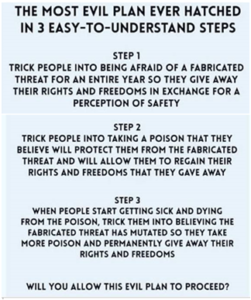 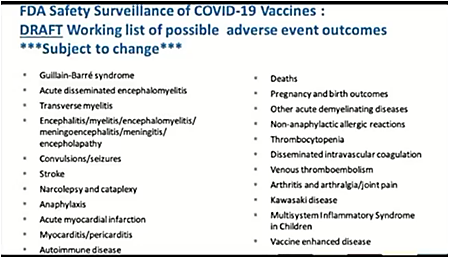 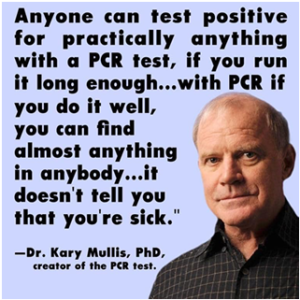 ARUTZ SHEVAIsraeli Ambassador demands UN action against IranAmbassador Gilad Erdan sends letter to Security Council, demands action following string of attacks carried out by Iran.Elad Benari , Aug 04 , 2021 12:32 AM 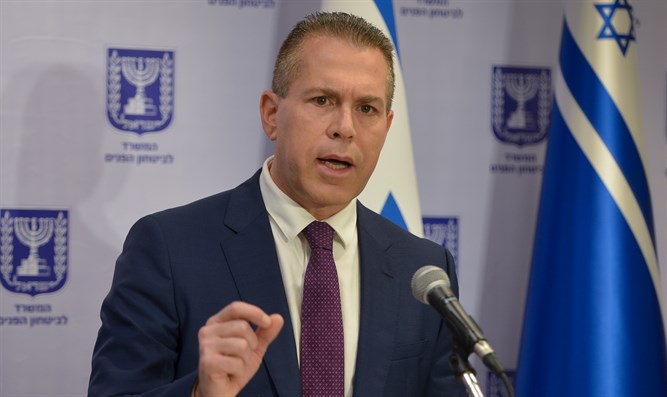 Gilad Erdan Flash 90	Israel's Ambassador to the United States and the United Nations, Gilad Erdan, on Tuesday wrote a letter of complaint to the Security Council in the wake of the serious incident in which Iran attacked an Israeli-managed ship with an unmanned aerial vehicle, killing a British citizen and a Romanian citizen.	In his letter, the Ambassador demanded sharp condemnation from the Security Council against the Iranian regime, which has committed war crimes and other murderous acts in the Middle East and around the world.	Ambassador Erdan said in his letter, "This latest attack is yet another instance of maritime terrorism undertaken by Iran on the high seas, similar to other recent attacks that I have already brought to the attention of the Security Council, asking that concrete action be taken. Iran’s repeated brazen and murderous actions – which constitute grave violations of the United Nations Charter and of international law more generally – serve not only to threaten the safety of international shipping and navigation and disrupt international trade, but to further destabilize a highly volatile region. The Security Council should not sit idly by in the face of such violations by Iran or by the terrorist organizations throughout the region that serve as its proxies."	The Ambassador added, "In this context, it is imperative to underline the pivotal role the Iranian Revolutionary Guard Corps (IRGC) has played in sowing violence and destruction in the Middle East and elsewhere in the world. The IRGC is the main sponsor of terrorist groups and militias throughout the region. Over time, the IRGC has developed dangerous and precise weaponry, such as attack drones and long-range missiles, which it uses against civilians and civilian objects in countries across the region, whether directly or by means of the terrorist groups the IRGC sponsors and supports.”:	"I call upon the Security Council to address this string of attacks with great urgency and unequivocally condemn and sanction Iran for these malign activities. The Security Council must take all necessary measures to hold the Iranian regime fully accountable for its repeated and unrestrained gross violations of international law," wrote Erdan. https://www.israelnationalnews.com/News/News.aspx/311114 Knesset Christian Allies Caucus launches in the 24th KnessetMK Yuli Edelstein joins MK Sharren Haskel as new co-chair of the Knesset Christian Allies Caucus.Arutz Sheva Staff , Aug 04 , 2021 2:14 AM 	Following the recent approval of Knesset committees and lobbies, the Knesset Christian Allies Caucus (KCAC) has relaunched its activities for the 24th Knesset.	This parliamentary group includes members of Knesset who have been involved in the caucus in previous years as well as new recruits. The caucus is co-chaired by MKs Sharren Haskel (New Hope) and Yuli Edelstein (Likud) and includes representatives from eight political parties including MKs Yakov Margi (Shas), Merav Ben Ari (Yesh Atid), Idit Silman (Yamina), Bezalel Smotrich, Simcha Rothman, Michal Waldiger (Religious Zionism), Evgeny Sova, Alex Kushnir (Yisrael Beytenu), Zvi Hauser, Michal Shir (New Hope), Gila Gamliel, May Golan, Keren Barak (Likud) and Ruth Wasserman-Lande (Blue and White).	A festive relaunch ceremony is scheduled to take place in the Knesset once coronavirus restrictions permit.	The KCAC works to forge direct lines of communication between Knesset members and Christian leaders and political representatives throughout the world. This caucus works in partnership with the fifty Israel Allies Caucuses in governments worldwide through the coordinating efforts of the Israel Allies Foundation.	Co-chair of the caucus, MK Sharren Haskel, has been a member of the KCAC since she first entered the Knesset in 2015. Her native English language abilities coupled with her engaging personality have made her a popular speaker at KCAC events, whether at pro-Israel marches in Europe or visits to foreign parliaments to engage with the members of the Israel Allies Caucuses there.	“My work with the KCAC in the past has exposed me to the extensive support for Israel that is especially prominent in people of faith. Deeping our ties with Christian supporters of Israel is of essential importance. Through our shared values, we can work together to combat anti-Semitism and the BDS movement while strengthening global support for Israel” said Haskel.	Haskel has served as Chair of the KCAC in previous Knesset terms. For the 24th Knesset, MK Yuli Edelstein will be serving alongside Haskel in the role of co-chair. Throughout his various leadership roles in the Knesset, whether as Public Diplomacy and Diaspora Affairs Minister or during his extensive term as Speaker of the Knesset, Edelstein has been actively involved in the work of the KCAC. Over the years, he has addressed thousands of Christian supporters of Israel and encouraged them in their efforts.	“I have been following the activity of the Christian Allies Caucus at the Knesset, since its establishment in 2004, by the late MK Dr. Yuri Shtern. Over the years, I have had the pleasure of participating in their activities and met with numerous Christian leaders and organizations. I cannot stress enough the importance of strengthening cooperation between Christian leaders and the State of Israel. Our goal is to build direct lines of communication and cooperation between members of Knesset from all parties with leaders of Churches and Christian political representatives worldwide. I also hope that we can bring to the attention of the Israeli people the immense support Christians have given and continue to give to Jewish aspirations in the Holy Land.” said Edelstein.	“Faith-based diplomacy is one of the most important tools that Israel has in its diplomatic arsenal. We saw its impact just recently with the move of the Honduran embassy to Jerusalem.” said Director of the Knesset Christian Allies Caucus and President of the Israel Allies Foundation Josh Reinstein.	“The newly launched Knesset Christian Allies Caucus will play a critical role in garnering political support for Israel while developing relationships with Bible-believing Christian leaders around the world”. https://www.israelnationalnews.com/News/News.aspx/311116  [I have been privileged to attend a meeting of the KCAC some years ago. One of our fellow Texans Jodie Anderson (of blessed memory) was a recipient of the Christian Leader of the year awards some time ago. The group has done a good job of developing bridges and understanding between the groups. – rdb]Yeshiva student seriously wounded in Ashdod stabbingHaredi teen wounded in stabbing during fight in public park in Ashdod. Two suspects arrested.Arutz Sheva Staff , Aug 04 , 2021 1:58 PM 	A haredi teen was seriously wounded in a stabbing incident Tuesday night. The incident occurred in a public park in the coastal city of Ashdod, police said, apparently during a fight over facilities at the park.	Two groups argued over the use of the equipment, when suddenly the confrontation escalated and a member of one of the two groups drew a knife and stabbed the victim.	Yehuda Shaysh, an emergency first responder for United Hatzalah who was among those dispatched to the scene reported: “Passersby said the victim was stabbed during a fight at a playground. I provided him with emergency first aid at the scene, and afterwards he was evacuated to Assuta Medical Center in serious condition.”A police spokesperson said an investigation into the incident had been opened, and that two suspects, both in their 30s, had been arrested. https://www.israelnationalnews.com/News/News.aspx/311158 Evidence of First Temple-era earthquake uncovered in JerusalemArchaeologists reveal layer of destruction pointing to massive earthquake that rocked the Kingdom of Judah, toppled Jerusalem's walls.Arutz Sheva Staff , Aug 04 , 2021 9:18 AM 	Archaeological excavations by the Israel Antiquities Authority in the City of David National Park revealed a layer of destruction, including a row of shattered vessels, including bowls, lamps, cooking utensils, storage and storage jars, which were smashed as the building's walls collapsed. 	According to the researchers, since no signs of fire were found, this was not a deliberate event and the reason for the collapse of the building is the earthquake that occurred in Israel during the eighth century BCE, during the period of the Kingdom of Judah.According to Dr. Joe Uziel and Ortal Chalaf, excavation directors on behalf of the Israel Antiquities Authority:	 	"When we excavated the structure and uncovered an 8th century BCE layer of destruction, we were very 					surprised, because we know that Jerusalem continued to exist in succession until the Babylonian destruction, 				which occurred about 200 years later.""We asked ourselves what could have caused that dramatic layer of destruction we uncovered. Examining the excavation findings, we tried to check if there is a reference to it in the biblical text. Interestingly, the earthquake that appears in the Bible in the books of Amos and Zechariah, occurred at the time when the building we excavated in the City of David collapsed.""The combination of the finds in the field together with the biblical description, led us to the conclusion that the earthquake that struck the Land of Israel during the reign of Uzziah king of Judah, also hit the capital of the kingdom - Jerusalem."	According to the researchers: "The earthquake that occurred in the middle of the 8th century BCE was probably one of the strongest and most damaging earthquakes in ancient times, and evidence of its occurrence has been discovered in the past in excavations conducted at a variety of sites throughout Israel, such as Hazor, Gezer, Tel Agol, and Tell es-Safi/Gath. 	Now, the latest excavations we conducted in the City of David indicate that the earthquake probably hit Jerusalem as well. https://www.israelnationalnews.com/News/News.aspx/311137 Link to you tube report: https://www.youtube.com/watch?v=VXPsaw-joJg&t=5s Israel to invest in accessible intercity busesNew government budget allocates 6 million NIS for accessible intercity buses.Arutz Sheva Staff , Aug 04 , 2021 10:54 AM 	The new budget passed in the Knesset on Monday allocated for an unprecedented amount of funds to provide intercity buses which are accessible to people with disabilities. The new budget will finance ten intercity bus lines with 60 accessible buses.	To date, intercity buses in Israel are not accessible to those who rely on a wheelchair, making this new development a game-changer for people with disabilities.	This step toward equality is largely thanks to new MK Shirly Pinto (Yamina), who herself is deaf and who is a dedicated advocate for people with disabilities.	Commending the move, Pinto said, “After three years of chaos, Israel will finally have a bus system that will accommodate those with disabilities. Ten lines will serve a wide swath of the public and is an unprecedented step in disability accessibility for Israel’s public transportation. There is still a long road ahead, but the revolution has begun.”	Pinto is a former employee of the Ruderman Family Foundation and an alumnus of the Foundation’s Link20 Network, a global social movement led by a network of young advocates with and without disabilities. Through social media platforms, the Network aims to change the public discourse around people with disabilities and advocate for making a more inclusive world for all. The program, which was the brainchild of the Foundation, is now operated by the Israel 	Volunteer Council with support from The Gandyr Foundation and The Ted Arison Family Foundation. MORE- https://www.israelnationalnews.com/News/News.aspx/311143 08/03/2021 NEWS AM Thrilling finds have been uncovered by the Israel Antiquities Authority in the Judean Desert https://www.youtube.com/watch?v=y1Aty1O-j_A Read the Prophets & PRAY WITHOUT CEASING!That is the only hope for this nation!Genesis 36:35And Husham died, and Hadad the son of Bedad, who smote Midian in the field of Moab, reigned in his place; and the name of his city, Avith. 36And Hadad died, and Samlah from Masrekah reigned in his place. 37And Samlah died, and Shaul from Rehoboth by the River reigned in his place. 38And Shaul died, and Baal-hanan the son of Achbor reigned in his place.IDF shoots Arab Israeli allegedly trying to break through West Bank barrier34-year-old Tawfiq Agbaria of Umm al-Fahm in serious condition; his family says army is ‘lying,’ troops opened fire ‘for no reason’By TOI staff Today, 12:11 am 	An Arab Israeli man was seriously wounded Monday after being shot by Israeli troops near the security fence in the northern West Bank. The Israel Defense Forces said 34-year-old Tawfiq Agbaria and another suspect were trying to cut through the fence from the West Bank side when they were fired on. The other suspect was arrested.	The army said Agbaria was hit by a bullet in his lower body, and fled from the Israeli forces. He reached Umm al-Fahm, where he lives, and sought medical treatment, according to the military.	Agbaria’s family, however, denied the IDF’s claims, charging that he was shot without warning.	“The IDF is lying, there is no fence to cut,” the family told the Ynet news site.	“Anyone can move freely there. Tawfiq had no bad intentions, they just shot him for no reason,” the family said.Agbaria was hospitalized in serious condition in the Hillel Yaffe hospital in the Israeli coastal city of Hadera. https://www.timesofisrael.com/idf-shoots-arab-israeli-allegedly-trying-to-break-through-west-bank-barrier/ Gantz urges action against Iran ‘right now’ in response to deadly drone attackDefense minister warns that Tehran has ‘hundreds’ of UAVs in the Middle East that could be used in more attacks, says Jewish state will remove any threat to itBy Emanuel Fabian Today, 7:09 pm 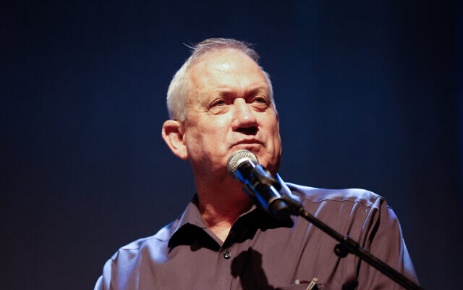 Defense Minister Benny Gantz attends a conference in the Eshkol region, southern Israel, on July 13, 2021. (Flash90)	Defense Minister Benny Gantz on Monday warned that Israel must act immediately against Tehran, after a ship managed by an Israeli-owned company was struck by a drone, apparently sent by Iran, last week.	Gantz described Thursday’s deadly attack on the Mercer Street oil tanker as a major escalation by Iran.	“Iran’s aggression in the region generally and on the maritime front, in particular, is intensifying,” Gantz said during a Knesset plenum session. “This is the exact reason that we must act right now against Iran, which not only strives for a nuclear military [program] but also is leading to a dangerous arms race and the crumbling of stability in the Middle East.”	There are “hundreds of Iranian UAVs in Iran, Yemen, Iraq and other countries,” Gantz warned. “In the past year, there have been no less than five Iranian attacks on international ships, some using UAVs manufactured by the Iranian military industry.”	Two people were killed on board the Mercer Street oil tanker — a British and a Romanian national. Thursday’s drone attack was blamed on Iran by Israel, the US, the UK and Romania.	“Iran, under the ‘hangman’ [Ebrahim] Raisi, who will take office this week, will be more dangerous to the world than it has been so far, more destructive to the region than it has been so far, and will strive to become an existential threat to Israel,” Gantz said, referring to the incoming Iranian president, accused of taking part in the mass killings of prisoners toward the end of the 1980-1988 war between Iran and Iraq.	“We will act to remove any such threat,” the defense minister warned. 	“Israel possesses a variety of tools and options to protect its citizens, and we will hold accountable anyone who seeks to harm us, in the time, place and methods that serve us and our security,” he added.	The Mercer Street is a Japanese-owned tanker flying a Liberian flag and with a foreign crew. Its only ties to Israel are that the ship is managed by London-based Zodiac Maritime, a company owned by the Israeli billionaire Eyal Ofer.Still, Israel believes that is precisely the reason it was hit, and views the attack as one that targeted its interests.	“This is not just an Israeli issue, the whole world sees the results of Iran’s aggression,” Gantz said.“And any agreement with Iran must also address the removal of its threat to the region, and its harm to innocent people and the world economy,” he added, referring to the attempts to restore the 2015 nuclear accord with Iran, also known as JCPOA. MORE- https://www.timesofisrael.com/gantz-urges-action-against-iran-right-now-in-response-to-deadly-drone-attack/  [Multiple articles on this below. Huge issue that could cause the ME to explode.  – rdb]Iran warns it will respond to any action over deadly tanker attackTehran dismisses UK, US comments linking it to drone strike; Britain summons Iranian ambassador over incidentBy AFP and TOI staff Today, 5:03 pm 	Iran on Monday vowed to respond to any “adventurism” after the US and Britain joined Israel in blaming Tehran for a deadly tanker attack, claims it denies.	Iran “will not hesitate to protect its security and national interests, and will immediately and decisively respond to any possible adventurism,” Iran’s foreign ministry spokesman Saeed Khatibzadeh said in a statement.	He dismissed US and Britain’s allegations as “contradictory,” and said that “if they have any evidence to support their baseless claims they should provide them.”	The MT Mercer Street, managed by prominent Israeli billionaire Eyal Ofer, was attacked on Thursday off Oman.	A British security guard and a Romanian crew member were killed in what the United States, Britain, and the vessel’s operator Zodiac Maritime said appeared to be a drone strike.	Israel blamed Iran for the attack, accusations rejected by Tehran.	Khatibzadeh said Sunday that Israel “must stop such baseless accusations.”	The US and Britain followed Israel in blaming Iran for the attack, with Washington vowing an “appropriate response.”	Khatibzadeh on Monday accused the US and UK of effectively supporting “terrorist attacks against and sabotage of Iran’s commercial ships” through their “silence.” 	Britain summoned Iran’s ambassador to London in response to the tanker attack.	“The Iranian ambassador to the UK, Mohsen Baharvand, was summoned today to the Foreign, Commonwealth & Development Office… in response to the unlawful attack committed on MV Mercer Street on 29 July,” said a Monday British government statement.“	Iran must immediately cease actions that risk international peace and security,” it added, saying that “vessels must be allowed to navigate freely in accordance with international law.”	Foreign Secretary Dominic Raab said on Sunday that Britain “believes the attack… was carried out by Iran and was deliberate, targeted and unlawful.”	Romania as well pinned responsibility on Iran for the drone attack that killed one of its citizens.	“There is no justification whatsoever for deliberately attacking civilians. We continue to coordinate with our partners for an appropriate response,” Romanian Foreign Minister Bogdan Aurescu said in a statement on Monday.	The Iranian ambassador was summoned to the foreign ministry in Bucharest, according to Romania’s national news agency.	US Navy forces came to the aid of the crew in response to an emergency distress call and saw evidence of the attack, said a US military statement.	Analysts said the attack bore all the hallmarks of tit-for-tat exchanges in the “shadow war” between Israel and Iran, in which vessels linked to each nation have been targeted in waters around the Gulf.	The MT Mercer Street was in the northern Indian Ocean, traveling from Dar es Salaam in Tanzania to Fujairah in the United Arab Emirates with no cargo on board when the attack occurred.	Iran’s state TV channel in Arabic Al-Alam, citing “informed regional sources,” said the attack was a “response to a recent Israeli attack” targeting an airport in central Syria. It did not provide further details.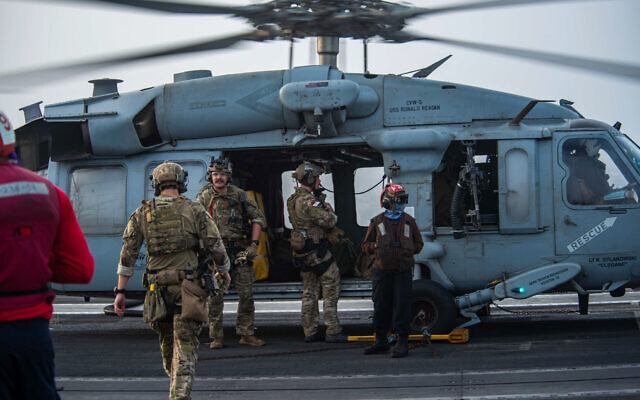 In this photo provided by the US Navy, sailors assigned to an explosive ordnance unit board an MH-60S Seahawk helicopter on the flight deck of aircraft carrier USS Ronald Reagan to head to an oil tanker that was attacked off the coast of Oman in the Arabian Sea on July 30, 2021 (Mass Communication Specialist 2nd Class Quinton A. Lee/U.S. Navy, via AP)	There have been several recent reported attacks on Iranian ships that Tehran has blamed on Israel.	Iranian Vice President Eshaq Jahangiri said on Monday that over a dozen Iranian tankers had been damaged by US and Israeli bomb attacks during the time Donald Trump was serving as US president.	“Trump and his team stood to prevent us from selling even one barrel of oil,” Jahangiri said, according to the Iranian Fars news agency. “They exploded or damaged 12 of our oil tankers. The Israelis stepped onto one of our oil tankers and exploded it.”	In March, Iran said it was “considering all options” after an attack on a cargo ship in the Mediterranean that it blamed on Israel.	In April, Tehran said its freighter Saviz was hit by an “explosion” in the Red Sea, after media reports said Israel had targeted the ship. The New York Times reported at the time that it was an Israeli “retaliatory” attack, after “Iran’s earlier strikes on Israeli ships.”	Iran has also accused Israel of sabotaging its nuclear sites and killing a number of its nuclear scientists. https://www.timesofisrael.com/iran-warns-it-will-respond-to-any-action-over-tanker-attack/ Testing troops’ readiness, IDF launches drill along Lebanon border‘Sunbeam’ exercise comes amid rising tensions after Iran blamed for deadly drone attack on oil tanker; military says training will apply lessons learned in recent Gaza warBy Emanuel Fabian Today, 6:15 pm 	The Israel Defense Forces will hold an exercise along the northern border starting Monday night, simulating fighting with the Hezbollah in Lebanon.	The drill, dubbed “Sunbeam,” aims to test the readiness of soldiers during a potential escalation with the Iran-backed terror group that could last a number of days, the military said.	The IDF added that during the exercise, forces will examine ways of applying lessons learned from the recent military conflict in Gaza with Palestinian terrorists.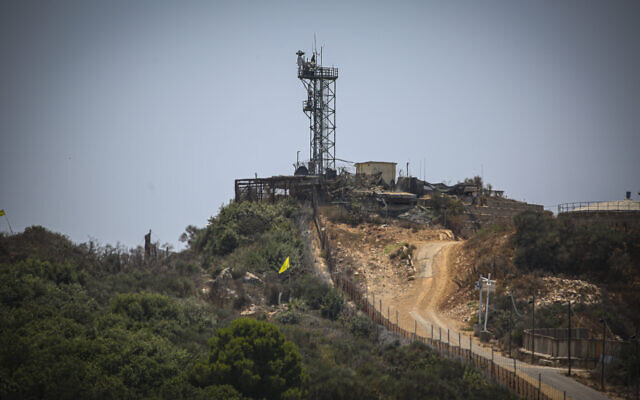 An IDF military outpost on the border between Israel and Lebanon, July 20, 2021. (David Cohen/Flash90)	Israel and Hamas concluded 11 days of fighting in May during which the terror group launched some 4,300 rockets at Israeli cities and towns, and Israel launched hundreds of retaliatory airstrikes in the Gaza Strip.	During May’s fighting, as well as last month, a number of rockets were launched from Lebanon into northern Israel. The military assessed the rockets had been launched by a local Palestinian group, not by Hezbollah.	However, Hezbollah maintains tight control over southern Lebanon, making it unlikely that such attacks would be conducted from this area without at least its tacit approval.	The military said the implementation of lessons learned from the 11-day war in the upcoming drill in northern Israel was part of a joint investigation and learning process with the military’s Gaza Division.	The army said it was a routine drill planned in advance as part of the 2021 schedule, and will end on Tuesday afternoon.	The drill comes amid increased tensions in the region, after an oil tanker managed by an Israeli-owned company was struck by a drone, apparently by Iran, last week.	Two people were killed on board the Mercer Street oil tanker — a British and a Romanian national. Thursday’s drone attack was blamed on Iran by Israel, the US, the UK and Romania.	IDF chief Aviv Kohavi spoke with his British counterpart, Sir Nick Carter, on Sunday. “The two discussed recent events in the region and common challenges faced by both countries,” the Israeli military said in a statement.	Without providing a source, Channel 12 news reported that the two agreed to share intelligence efforts as well as coordinate a response toward Iran, saying such cooperation on the Islamic Republic was unprecedented.	The Iran-backed Hezbollah, which maintains an arsenal of some 140,000 rockets and mortar shells, is considered the most significant military threat to the IDF.	With these, should a war break out, the IDF believes Hezbollah could fire 1,000 to 3,000 rockets and missiles every day for at least the first week of fighting. (In comparison, Hezbollah fired roughly 4,000 rockets in total during the entire 34-day Second Lebanon War in 2006, which was at the time an unprecedented level of attack.)	However, earlier this year, the military assessed that Hezbollah would likely initiate more limited rounds of violence, rather than full-scale war, as it previously assessed.	Israel fought against the terror group in numerous operations throughout the years. https://www.timesofisrael.com/testing-troops-readiness-idf-launches-drill-along-lebanon-border/ [Hezbollah = Iranian proxy and could well end up being a tool to try to crush Israel as a means of retribution should someone attack them. . – rdb]Supreme Court floats compromise in Sheikh Jarrah eviction cases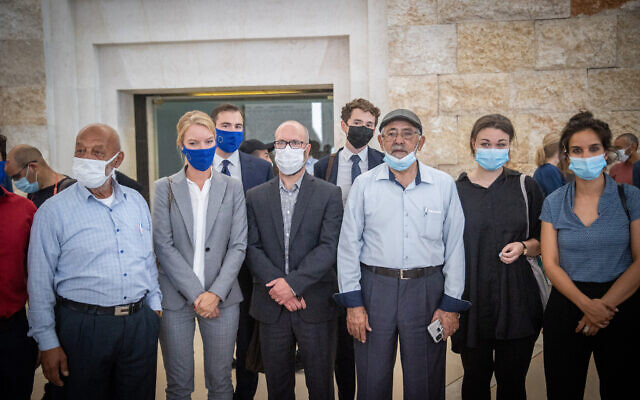 Justices tell residents, Jewish owners they’re seeking “practical solution”; Palestinians offered protected tenancy in exchange for paying rent to Jewish ownersBy Aaron Boxerman Today, 8:20 pm Palestinian residents of the East Jerusalem neighborhood of Sheikh Jarrah attend a petition regarding the evacuation of Palestinian families from their home in Sheikh Jarrah neighborhood, at the Supreme Court in Jerusalem on August 2, 2021. (Yonatan Sindel/Flash90)	At a packed courtroom hearing, the Supreme Court suggested a compromise proposal Monday that could see Palestinian residents of Sheikh Jarrah avoid being evicted by the Jewish Nahalat Shimon organization for decades.	“This compromise will give us breathing room for a good many years until either the land is properly regulated or there is peace,” Justice Yitzhak Amit told the courtroom.	The Sheikh Jarrah evictions have been a rallying cry for Palestinians in recent months and sparked violent clashes in East Jerusalem that spread far beyond the contested city — and were even partly responsible for the flareup between Israel and Gaza terror groups in May.	Lower Israeli courts have already approved the eviction of the four Sheikh Jarrah families, although the Supreme Court has yet to issue its own final decision.	Monday’s proposed compromise would see the Palestinians stay on as protected tenants, making it harder — but not impossible — to evict them. They would pay NIS 1,500 ($465) in yearly fees to Nahalat Shimon, likely a small fraction of the market rent for their homes. [That is ludicrous! You couldn’t park your car in a parking lot in Jerusalem for that amount. Someone has their head in the sand. – rdb]	The Palestinians could choose whoever they wanted to be considered protected tenants, and they would be considered to be first-generation tenants. Since Israeli law allows the children of first-generation protected tenants to maintain their status under certain conditions, this could mean the evictions would be delayed for decades.	In exchange, Palestinians would recognize only that Nahalat Shimon is registered as the property’s owner in Israel without conceding ownership to the Jewish organization. The compromise leaves open the possibility that the Justice Ministry could reopen the case and rule again on to whom the plots truly belong.	“One of the aspects of the compromise proposal is that everything is contingent on the settlement of title procedure. Their offer is to understand the situation as on standby until the title procedure is settled,” said Ronit Levine-Schnur, an Israeli law professor who is advising the Palestinian legal team.	Effectively, as the Palestinians would not concede ownership to Nahalat Shimon under the compromise, the Justice Ministry could one day rule in their favor in a future land registration procedure, Levine-Schnur said.	The court gave the four Palestinian families threatened with eviction seven days to assemble a list of names to be declared protected tenants as part of the deal. The justices urged the Palestinians to accept the compromise.	“We want a practical solution,” Amit said. “Without declarations of victory by one side or the other.”	But Nahalat Shimon’s lawyer, Ilan Shemer, rejected the deal. He said that the Palestinians must formally recognize his client’s ownership over the properties.	“There have been hundreds of verdicts and they have never complied with anything. It’s absolutely cheap. If ‘owners’ isn’t put in writing, I’m not ready to meet again,” Shemer said in court.	“This compromise will be an empty compromise,” he added. [That is the understatement of the year! – rdb]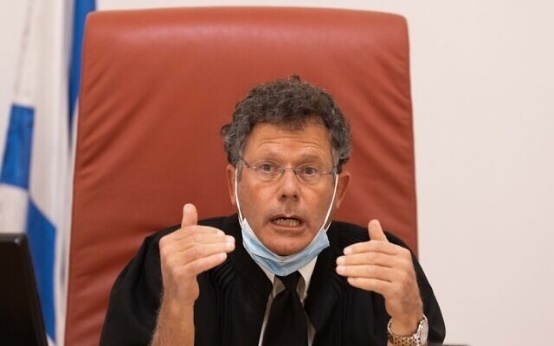 Palestinian residents of the East Jerusalem neighborhood of Sheikh Jarrah attend a petition regarding the evacuation of Palestinian families from their home in Sheikh Jarrah neighborhood, at the Supreme Court in Jerusalem on August 2, 2021. Photo by Yonatan Sindel/Flash90	The four Sheikh Jarrah homes in dispute were built on land owned by Jews before the 1948 Israeli War of Independence, when they were seized by Jordan and leased to Palestinian families. After Israel captured the area in the 1967 Six Day War, a 1970 Israeli law transferred all abandoned properties still held by the Jordanian government, including the Sheikh Jarrah homes, to the custody of the Israeli government.	The law further obligated the release of properties to the original owners when possible. The Jewish trusts that owned the site appealed for its return to their hands, sparking decades of legal battles with Palestinian residents who vowed to stay put.	Palestinian advocates gathered at the court described the deal as the best they could hope for from a legal standpoint. Palestinian attorney Hosni Abu Hussein, one of two lawyers representing the Sheikh Jarrah residents, said residents could be amenable to the proposal.“It is possible. But we will need to consult on the matter,” said Abu Hussein following the hearing. MORE-  https://www.timesofisrael.com/supreme-court-floats-compromise-in-sheikh-jarrah-eviction-cases/ [The ownership of land in Israel is one of the convoluted and difficult issues going. Promises made under Turkish or Jordanian administration may have no validity and were often simply capricious. – rdb]Israeli scientist says COVID-19 could be treated for under $1/dayDouble-blind study shows ivermectin reduces disease’s duration and infectiousness • FDA and WHO caution against its useBy MAAYAN JAFFE-HOFFMAN   AUGUST 2, 2021 21:01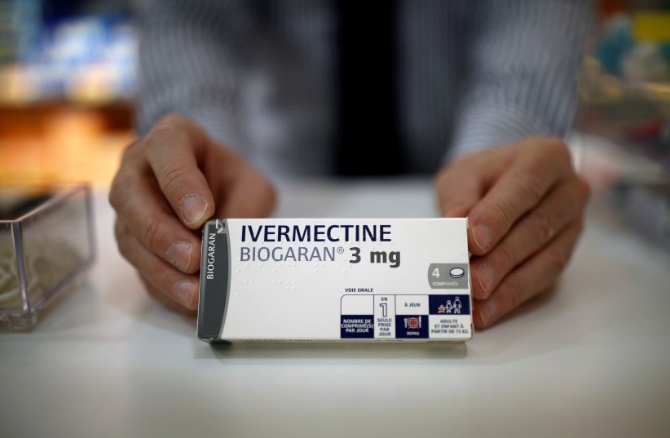 Ivermectin (photo credit: REUTERS)	Ivermectin, a drug used to fight parasites in third-world countries, could help reduce the length of infection for people who contract coronavirus for less than a $1 a day, according to recent research by Sheba Medical Center in Tel Hashomer.	Prof. Eli Schwartz, founder of the Center for Travel Medicine and Tropical Disease at Sheba, conducted a randomized, controlled, double-blinded trial from May 15, 2020, through the end of January 2021 to evaluate the effectiveness of ivermectin in reducing viral shedding among nonhospitalized patients with mild to moderate COVID-19.	Ivermectin has been approved by the US Food and Drug Administration since 1987. The drug’s discoverers were awarded the 2015 Nobel Prize in medicine for its treatment of onchocerciasis, a disease caused by infection with a parasitic roundworm.	Over the years, it has been used for other indications, including scabies and head lice. Moreover, in the last decade, several clinical studies have started to show its antiviral activity against viruses ranging from HIV and the flu to Zika and West Nile.	The drug is also extremely economical. A study published in the peer-reviewed American Journal of Therapeutics showed that the cost of ivermectin for other treatments in Bangladesh is around $0.60 to $1.80 for a five-day course. It costs up to $10 a day in Israel, Schwartz said.	In Schwartz’s study, some 89 eligible volunteers over the age of 18 who were diagnosed with coronavirus  and staying in state-run COVID-19 hotels were divided into two groups: 50% received ivermectin, and 50% received a placebo, according to their weight. They were given the pills for three days in a row, an hour before a meal.	The volunteers were tested using a standard nasopharyngeal swab PCR test with the goal of evaluating whether there was a reduction in viral load by the sixth day – the third day after termination of the treatment. They were swabbed every two days.	Nearly 72% of volunteers treated with ivermectin tested negative for the virus by day six. In contrast, only 50% of those who received the placebo tested negative.	IN ADDITION, the study looked at culture viability, meaning how infectious the patients were, and found that only 13% of ivermectin patients were infectious after six days, compared with 50% of the placebo group – almost four times as many.	“Our study shows first and foremost that ivermectin has antiviral activity,” Schwartz said. “It also shows that there is almost a 100% chance that a person will be noninfectious in four to six days, which could lead to shortening isolation time for these people. This could have a huge economic and social impact.”	The study appeared on the MedRxiv health-research sharing site. It has not yet been peer reviewed.	Schwartz said other similar studies – though not all of them conducted to the same double-blind and placebo standards as his – also showed a favorable impact of ivermectin treatment.	His study did not prove ivermectin was effective as a prophylactic, meaning that it could prevent disease, he cautioned, nor did it show that it reduces the chances of hospitalization. However, other studies have shown such evidence, he added.	For example, the study published earlier this year in the American Journal of Therapeutics highlighted that “a review by the Front Line COVID-19 Critical Care Alliance summarized findings from 27 studies on the effects of ivermectin for the prevention and treatment of COVID-19 infection, concluding that ivermectin ‘demonstrates a strong signal of therapeutic efficacy’ against COVID-19.”	“Another recent review found that ivermectin reduced deaths by 75%,” the report said.	BUT IVERMECTIN is not without controversy, and hence, despite the high levels of coronavirus worldwide, neither the FDA nor the World Health Organization have been willing to approve it for use in the fight against the virus. [Why do you suppose that might be???? You don’t suppose some of those people have money invested in the JAB companies????? Want to make a wager? – rdb]	Prof. Ya’acov Nahmias, a Hebrew University of Jerusalem researcher, has questioned the safety of the drug.	“Ivermectin is a chemical therapeutic agent, and it has significant risks associated with it,” he said in a previous interview. “We should be very cautious about using this type of medication to treat a viral disease that the vast majority of the public is going to recover from even without this treatment.” [He doesn’t think the JAB has significant risks? What rock has he been under for the last two years? Look at the information that has been provided by the CDC (who has a major financial interest in keeping the JAB going. More deaths with the JAB than in the preceding 20+ years. Any other med would have been pulled long ago. – rdb]	During Schwartz’s study, there was not any signal of significant side effects among ivermectin users.	Only five patients were referred to hospitals, with four of them being in the placebo arm. One ivermectin patient went to the hospital complaining of shortness of breath on the day of recruitment. He continued with the ivermectin treatment and was sent back to the hotel a day later in good condition.	The FDA said on its website it “received multiple reports of patients who have required medical support and been hospitalized after self-medicating with ivermectin.”	The “FDA has not approved ivermectin for use in treating or preventing COVID-19 in humans,” it said. “Ivermectin tablets are approved at very specific doses for some parasitic worms, and there are topical (on the skin) formulations for head lice and skin conditions like rosacea. Ivermectin is not an antiviral (a drug for treating viruses). Taking large doses of this drug is dangerous and can cause serious harm.” [This is actually criminal BS on the part of the FDA. You can use drugs for off label purposes and it is done all the time. These criminals are still playing their sick game with people’s lives and need to be in jail permanently. – rdb]	The World Health Organization has also recommended against using the drug except in clinical trials.	IN CONTRAST, Schwartz said he was very disappointed that the WHO did not support any trial to determine whether the drug could be viable.	Last month, Oxford University announced a large trial on ivermectin effectiveness.	Schwartz said he became interested in exploring ivermectin about a year ago, “when everyone was looking for a new drug” to treat COVID-19, and a lot of effort was being put into evaluating hydroxychloroquine, so he decided to join the effort.	“Since ivermectin was on my shelf, since we are using it for tropical diseases, and there were hints it might work, I decided to go for it,” he said.	Researchers in other places worldwide began looking into the drug at around the same time. But when they started to see positive results, no one wanted to publish them, Schwartz said.	“There is a lot of opposition,” he said. “We tried to publish it, and it was kicked away by three journals. No one even wanted to hear about it. You have to ask how come when the world is suffering.”	“This drug will not bring any big economic profits,” and so Big Pharma doesn’t want to deal with it, he said.	SOME OF the loudest opposition to ivermectin has come from Merck Co., which manufactured the drug in the 1980s. In a public statement about ivermectin on its website in February, it said: “Company scientists continue to carefully examine the findings of all available and emerging studies of ivermectin for the treatment of COVID-19 for evidence of efficacy and safety. It is important to note that, to date, our analysis has identified no scientific basis for a potential therapeutic effect against COVID-19 from pre-clinical studies; no meaningful evidence for clinical activity or clinical efficacy in patients with COVID-19 disease, and a concerning lack of safety data in the majority of studies.”	But Merck has not launched any studies of its own on ivermectin.	“You would think Merck would be happy to hear that ivermectin might be helpful to corona patients and try to study it, but they are most loudly declaring the drug should not be used,” Schwartz said. “A billion people took it. They gave it to them. It’s a real shame.”	And not moving forward with ivermectin could potentially extend the time it takes for the world to be able to live alongside the virus, he said.	“Developing new medications can take years; therefore, identifying existing drugs that can be re-purposed against COVID-19 [and] that already have an established safety profile through decades of use could play a critical role in suppressing or even ending the SARS-CoV-2 pandemic,” wrote the researchers in the American Journal of Therapeutics. 	“Using re-purposed medications may be especially important because it could take months, possibly years, for much of the world’s population to get vaccinated, particularly among low- to middle-income populations.” https://www.jpost.com/health-science/israeli-scientist-says-covid-19-could-be-treated-for-under-1day-675612  [If this doesn’t clue you in on the disgusting politics going on with the economical and effective medications for this flu virus (which is pretty much what this is) then nothing will wake you up. What is really sad is to see the Israel government simply ignore the success that has been demonstrated by a large number of physicians in the USA and allowing their own people to suffer and many died for want of these medications. I have used them repeatedly on patients with an excellent result if initiated early Both HCQ and ivermectin work but the greedy vile eugenics-oriented folks in the ‘ruling class’ have worked assiduously to try to block it. May The HOLY One bring His righteous judgement on those people. – rdb]PM, health minister hold urgent consultations as COVID cases hit new highSerious cases continue to gradually rise, 217 hospitalized with 43 on ventilators; Health Ministry chief warns morbidity situation is 'worrying,' urges Israelis to adhere to guidelines and 'save lives' Ynet | Updated: 08.02.21, 21:41 	Prime Minister Naftali Bennett held urgent consultations with Health Minister Nitzan Horowitz on Monday evening after the Health Ministry reported that 2,441 new coronavirus cases diagnosed in Israel since midnight, the highest daily rise in infections during the current wave, which is still expected to rise. 	Bennett was reported to consider providing a third dose of the coronavirus vaccine to younger Israelis after the over 60 population was already advised to receive the jab. [If you listen to some of the people that devised the mRNA treatment system they say that the JAB and repeating it will simply make it worse. You suppose that is their objective? – rdb]	According to the ministry, at least 10 Israelis succumbed to the virus since Sunday, raising the death toll to 6,486.	after 70,000 tests were conducted so far on Monday, the infection rate stands at 3.6%.	The coronavirus cabinet will meet on Tuesday to consider imposing quarantine on arrivals from more countries with health officials suggesting all arrivals may have to be quarantined.	At least 201 of the newly diagnosed, approximately 10%, arrived from abroad. Some 73 people arrived from Turkey, 34 from Greece, 12 from the United States, 11 from Bulgaria and 10 from Georgia. 	In addition, a small number of verified coronavirus patients returned from Cyprus, the United Kingdom, Uzbekistan, Spain, the United Arab Emirates, Ukraine, Thailand, Finland, the Netherlands, Croatia, Romania, Italy, France, and Egypt.	The cabinet will also consider imposing further restrictions on gatherings in an effort to slow the spread of the virus.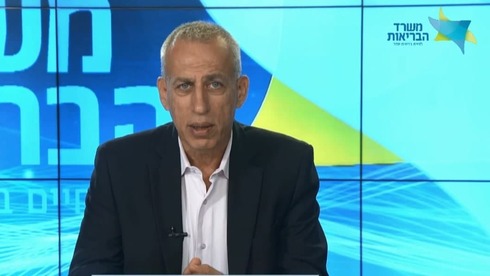 Professor Nachman Ash briefing reporters on the government's coronavirus response on Monday (Photo: GPO)	Earlier Monday, Health Ministry Director General Prof. Nachman Ash expressed concern over the continued rise in coronavirus cases.	"The situation is worrying," he said during a press briefing. "This morning again we saw a rise in both normal and serious illness. I call on everyone to adhere to guidelines, use face masks and follow the Green Pass or any other directives. Keeping in line with these measures saves lives. We are all obligated to do so." 	The Health Ministry chief said he was encouraged by the number of Israelis over 60 who were getting their third vaccine dose, with 45,000 having received booster shots so far. 	He added that no "special side effects" had been reported among those who received the third jab. https://www.ynetnews.com/article/byitjosyy Top health official: New restrictions on way amid ‘worrying’ virus case riseNachman Ash says further measures being weighed to stem COVID resurgence ‘without harming economy’; ministers said set to expand list of ‘high risk’ countries, tighten Green PassBy TOI staff Today, 9:14 pm 	Health Ministry director-general Nachman Ash expressed concern Monday over the continued rise in coronavirus cases, saying that the government’s next step would be to “tighten” some of the existing regulations in place to battle the resurgent outbreak.	“The situation is worrying,” he said at a press briefing after Health Ministry figures were released showing that more than 2,000 people were diagnosed with the virus for a fifth consecutive day.	Ash said that health officials were weighing additional measures to reduce morbidity. If you want to reduce the morbidity then give your patients HCQ or ivermectin early on and you will pretty much empty your hospitals! Unfortunately both in Israel and the US the establishment have bought the poison Kool-Aid from the deep state group and are continuing their fraudulent “science” and pack of lies to the public. – rdb]	“The next steps will be tightening the Green Pass and additional options — as much as possible without harming the economy,” he said of the system that allows the vaccinated is to attend public events, and calling on Israelis to adhere to the virus rules currently in place.	“We can’t become complacent,” he said.	The Health Ministry is planning to recommend that ministers expand the Green Pass so that it also applies to children under 12 and at indoor events with fewer than 100 people, Channel 12 news reported Monday.	The network said health officials were also pushing for masks to be made obligatory when in a crowd of more than 20 people, including outdoors.	According to the Ynet news site, the Health Ministry is planning to recommend that the government expand the list of “high risk” countries from which travelers to Israel are allowed entry but forced to quarantine for seven days.	Currently, the list includes the UAE, Uganda, Seychelles, Guatemala, Honduras, Zimbabwe, Zambia, Liberia, Mongolia, Myanmar, Namibia, Fiji, Panama, Paraguay, Colombia, Costa Rica, Cambodia and Kenya. Additionally, there are 14 countries from which travel to Israel, even for fully vaccinated Israelis, is banned: UK, Spain, Turkey, Russia, India, South Africa, Brazil, Argentina, Mexico, Belarus, Uzbekistan, Kyrgyzstan, Georgia and Cyprus.	A meeting of the ministerial committee tasked with leading the government’s COVID-19 pandemic response will convene Tuesday amid the continued rise in morbidity rates. MORE- https://www.timesofisrael.com/top-health-official-new-restrictions-on-way-amid-worrying-virus-case-rise/  88 patients, 0 intubated: Israeli ‘precision’ COVID drug wrapping up early trialPlacebo study still to come, but inventor says medication ‘could be a game changer’ after around 9 out of 10 participants in Greek trial are released from hospital within 5 daysBy Nathan Jeffay Today, 2:21 pm 	The Israeli inventor of a “precision medicine” for COVID-19 is “very optimistic,” after an 88-person hospital trial entered its final day without a single patient ending up on a ventilator.	The next phase of the drug trial will see a trial performed with some in a group given a placebo.	After a first trial in Israel, this trial, which will wrap up on Tuesday, is taking place in Greece, sponsored by the government in Athens, involving moderate and serious patients aged up to 85.	Almost 90 percent of them were released within five days, although some remain hospitalized.	The patients were given the inhaled drug EXO-CD24, developed at Tel Aviv’s Ichilov Medical Center.	“Doctors reported good responses, and this is very encouraging and supports our hope that this drug could be a game changer,” the medication’s inventor, senior Ichilov doctor Prof. Nadir Arber, told The Times of Israel.As well as reporting what appeared to be positive responses, doctors found that none of the patients needed to be intubated and placed on ventilators, and none died, despite the severity of their conditions.	“Patients selected had moderate to high severity disease, and you would expect some would be intubated or stay in hospital for longer,” said Arber.	He stressed that he was not involved in running the trial, which was conducted by Greek doctors and overseen by Dr. Sotiris Tsiodras, the national coronavirus commissioner for Greece.	Arber acknowledged that firm conclusions can’t be drawn until the trial is followed up by testing that involves a group with some patients being given a placebo for comparison.	“As much as we are optimistic now, there must be a placebo trial,” Arber said.	The drug tackles the coronavirus using a molecule, CD24, that Arber spent 25 years researching in the hope it would help cancer patients.	In February, the approach impressed visiting Greek Prime Minister Kyriakos Mitsotakis, who decided to initiate and sponsor the trial in Greece.	Ichilov has since teamed up with an Israeli pharmaceutical company to advance the testing process.	Arber thinks that the big advantage of his drug over steroids, which are now commonly given to coronavirus patients, is that it doesn’t impact the immune system as a whole but rather takes a “precision” approach.	“We are not suppressing or altering the immune system, but rather restoring it to normality by controlling the aspect of the system that causes the cytokine storm, the overreaction of the immune system that is often the cause of serious COVID illness,” he said. https://www.timesofisrael.com/88-patients-0-intubated-israeli-precision-covid-drug-wrapping-up-early-trial/ UN-paid teachers celebrate deaths of Israelis, support terrorism, study findsUN Watch reveals more than 100 instances of UNRWA employees using social media to promote hate of Israel and Jews; behavior believed much more widespread as organization consistently fails to uphold zero tolerance for racism policyAryeh Savir/TPS | Published: 08.02.21, 15:32 	More than 100 employees of a United Nations’ aid agency have posted content on social media that spreads hatred against Israel and Israelis, encourages anti-Semitism, and supports terrorism, a new UN Watch report published Monday shows.	The United Nations Relief and Works Agency for Palestine Refugees in the Near East (UNRWA), which runs schools and social services in the Palestinian Authority (PA) and Arab countries around Israel, is now facing calls to fire employees who use social media to celebrate attacks on Israelis and promote anti-Jewish hatred.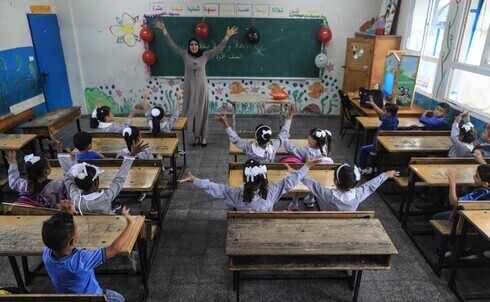 Palestinian students in UNRWA school in Jabalia refugee camp in the northern Gaza Strip (Photo: AFP)	According to meticulous documentation in the report, over 100 UNRWA educators and staff have publicly promoted violence and anti-Semitism on social media,		UN Watch, an independent human rights group based in Geneva, published a report Monday entitled “Beyond the Textbooks,” which uncovers recent cases of UNRWA staff incitement that violate the agency’s own rules as well as its proclaimed values of zero tolerance for racism, discrimination or anti-Semitism.	Among the educators who have used their personal social media channels for such propaganda is UNRWA Gaza math teacher Nahed Sharawi, who shared a video of Adolf Hitler with inspirational quotes to “enrich and enlighten your thoughts and minds.”	Husni Masri, a UNRWA teacher in the PA, posted anti-Semitic conspiracy theories according to which Jews control the world, created coronavirus, and seek to destroy Islam.	Shady Shehada, a project engineer at UNRWA in Gaza, celebrated the Munich massacre of Israeli Olympic athletes in 1972.	UN Watch’s report lists a total of 113 cases that it captured from UNRWA employees’ public pages alone, all celebrating and promoting violence, even among young children.	The report only examined a sample of Facebook users who publicly identified themselves as UNRWA employees, and estimates that the actual number of UNRWA staff who incite violence and hatred includes many more of the agency’s 30,000 staff.	“Were UNRWA itself to examine its employees, on and off Facebook, it can reasonably be estimated that thousands of UNRWA employees would be implicated,” the UN watchdog said.	UN Watch further reveals that despite its numerous prior requests and submission of detailed evidence, UNRWA has failed to fire teachers who incite racism and terrorism, nor has it taken any other meaningful action.	“UNRWA should therefore be considered complicit in its staff members’ misconduct,” UN Watch said.	UN Watch is now calling on the agency’s major funders, including the U.S., Germany, the UK and the European Union, to hold UNRWA to its own standards and commitments  https://www.ynetnews.com/article/rykpclhjt Rouhani confirms Israeli heist of Iran’s nuclear archiveIn final week in office, president says stolen ‘secrets’ were used to convince Trump to pull out of nuclear deal, blasts critics who blamed his government instead of USBy TOI staff Today, 8:32 pm 	In one of his final days in office, Iranian President Hassan Rouhani appeared to confirm on Monday an Israeli operation carried out by Mossad agents who broke into a secret warehouse outside Tehran and retrieved a trove of the Islamic Republic’s nuclear files.	“The secrets that the Zionists came and took from inside [the country], published and showed to [former US president Donald] Trump [led him] to abandon the [nuclear] agreement,” Rouhani told government officials at a meeting covered by the official state Fars news agency. [That sounds pretty much like an admission of the event that was reported by Bibi. – rdb]	He went on to stress that he wasn’t commenting on whether the documents stolen in 2018 had been authentic.	“Then there was a war and the enemy dropped bombs on our people,” Rouhani said, appearing to reference subsequent operations — allegedly carried out by Israel — against Iran’s nuclear program, as well as the sanctions instituted by Trump after he withdrew from the deal in 2018.	“Instead of cursing the person who dropped the bomb on the people, those who sought to protect the country were attacked,” Rouhani claimed.	He added that Iran had also been losing the public relations war, lamenting “our media could not defeat the conspiracy of the Zionist media.”	Former prime minister Benjamin Netanyahu publicized the Mossad appropriation of approximately 110,000 documents in April 2018.	The agency’s operatives reportedly broke into the building where the trove was housed in January of that year, removed the files and disks, and smuggled them back to Israel the same night. MORE- https://www.timesofisrael.com/rouhani-confirms-israeli-heist-of-irans-nuclear-archive/ Belgian MPs confront Iran regime’s ‘lies, racism and deep-rooted hatred’The Belgian lawmakers received a letter from Mohammad Basher Qalibaf in which he accused "the Zionist Regime" of a litany of false accusations.By LAHAV HARKOV   AUGUST 2, 2021 16:51	Iran, a systematic abuser of human rights, is hypocritical in its criticisms of Israel, the only real democracy in the Middle East, Belgian legislators Michael Freilich and Darya Safai wrote to Mohammad Bagher Qalibaf, speaker of Iran’s Islamic Consultative Assembly, on Monday.	The lawmakers had received a letter from Qalibaf, addressed to his Belgian counterpart, in which he accused “the Zionist regime” of having “severely beaten and injured a large number of Palestinian citizens... in al-Aqua Mosque for worshiping God Almighty.”	Qalibaf said Israel has committed war crimes and violates human rights, including the right to peaceful assembly and freedom of expression of “the oppressed and defenseless people of Palestine.”	The Iranian parliamentary speaker also claimed that Israel has banned vaccine distribution to Palestinians.	He summed up his litany of false accusations by calling on the world to “immediately investigate the critical situation in al-Aqsa Mosque and take effective action to stop the crimes of the Zionists immediately.”Safai, an Iranian refugee who the Islamic Republic imprisoned after she participated in a protest, and Freilich, who is Jewish, told Qalibaf they had read his letter “with disbelief.”	“If there is anything outrageous, then it is your incredible audacity in making these claims that are known to be based on lies, racism and deep-rooted hatred,” they wrote. [It is important to notice that the modus operandi of the Islamic group is to create big lies and keep telling and expanding them and get them into the media and then oftentimes use that as documentation. This is the same process that our leftist Marxist government has been using and that the CDC and FDA and Fauci have been using. That is literally what was emphasized to those world leaders including the Gates group at the Event 201 meeting before the “corona plandemic’ started. – rdb]	The legislators decried the hypocrisy of the Iranian regime accusing others of violating freedom of expression, assembly and other human rights.	“In 2019 alone, you murdered 1,500 protesters in the streets of Tehran... Your country routinely hangs or throws LGBTQ+ individuals from public buildings... Let’s not forget your recent attempts to kidnap an Iranian dissident journalist in New York or your country’s flagrant involvement in a major terrorist plot on European soil,” they wrote.	“You shamelessly speak about freedom of religion while you [persecute] the followers of the Baha’i religion and deny Sunni Muslims places of worship and subject them to societal discrimination and economic deprivation,” they added. 	“You speak about Israel’s ‘outrageous discriminatory policies during the COVID-19 pandemic and the banning of vaccine distribution,’ a blatant lie, while your own leaders deny Iranians US- or UK-produced vaccines to save lives.”The lawmakers also mentioned Iran’s violations of the nuclear deal’s restrictions, its development of ballistic missiles and cyber warfare.	“And now, hypocritically, you call for action against Israel, the only real democracy in the Middle East, a country whose basic right to exist you deny,” they wrote. “Israel, through the signing of the recent Abraham Accords, has shown once again that it is open to peace with its Arab neighbors.”	It is possible to criticize Israel in a constructive manner, Freilich and Safai said, voicing support for a peaceful two-state solution to the conflict with the Palestinians.	In addition, they said they do not have a problem with the Iranian people, “who have suffered through decades of abuse at the hands of its leaders,” but rather with the regime.	“If you hold any decency, you would resign and repent for the crimes and atrocities that you are a partner to,” they wrote. “Know this: The forces of good will always triumph over the forces of evil. It will not be different this time. Justice shall prevail!” https://www.jpost.com/international/belgian-mps-confront-iran-regimes-lies-racism-and-deep-rooted-hatred-675607  [It is really refreshing to see this from one of the EU members. Maybe they are getting as fed up as many of their people are with the fraudulent handling of the plandemic  and their proposed ‘passport. – rdb]Top social media platforms fail to act on reported antisemitism, study findsHate watchdog says 84% of content it flagged as anti-Jewish hatred was not dealt with by Facebook, YouTube, Instagram and TikTok; tech giants say more work to be doneBy Stuart Winer Today, 4:12 pm 	Social media platforms are mostly not acting against antisemitic content even when it is flagged by users, according to a new report.	The Center for Countering Digital Hate, a UK and US nonprofit organization, said that over a six-week period earlier this year it used official complaint systems to report hundreds of incidents of anti-Jewish hatred it found on the Facebook, Twitter, Instagram, YouTube and TikTok platforms, but 84 percent of the time nothing was done about it.	The findings show a “serious and systematic failure to tackle antisemitism,” the Center for Countering Digital Hate said in a statement accompanying its Failure to Protect report, which was released Friday.	“This is not about algorithms or automation; our research shows that social media companies allow bigots to keep their accounts open and their hate to remain online, even when human moderators are notified,” said Imran Ahmed, CEO of the CCDH, in a statement.	“No one has a fundamental right to have an account on a social media platform to bully Jews or to spread hatred that we know can end in serious offline harm,” he said. [They can block presidents of nations and people who are conservative but they can’t block anti-Semites? Interesting isn’t it. – rdb]	From May 18 to June 29 this year the CCDH flagged 714 posts. However, only in less than one in six cases the accounts were deleted or the content removed.	Combined, those posts had some 73 million impressions, the CCDH said.	Facebook acted on just 14 out of 129 reports of antisemitic posts (10.9%); Twitter only took action on 15 out of 137 (11%); TikTok took action against 22 out of 119 (18.5%); Instagram acted against 52 out of 277 incidents (18.8%.); and YouTube took action on 11 of the 52 reports of offensive content (21.2%).	The five social media platforms failed to act against 80% of reported posts containing Holocaust denial, 74% alleging blood libel, 70% with racist caricatures of Jewish people, and 70% of neo-Nazi posts.	In one particular case, the CCDH reported to Facebook a viral post of an article denying the Holocaust but rather than being removed, it was simply flagged by Facebook as false information.	According to the CCDH, the article has received more than 246,000 likes, shares, or comments on Facebook.	Other antisemitic tropes such as “Jewish puppeteers” controlling global finances, political figures, and world events were “common” in the samples reviewed by the CCDH but platforms did not take any action against 92% of such posts when reported, “even when accompanied by clear antisemitic caricatures.”	TikTok removed just 5% of accounts that were used to directly racially abuse Jewish users with messages such as Holocaust denial, the report said.	“Social media has become a safe space for racists to normalize their conspiracies and hateful rhetoric without fear of consequences,” Ahmed said. “This is why social media is increasingly unsafe for Jewish people, just as it is becoming for women, Black people, Muslims, LGBT people, and many other groups.” https://www.timesofisrael.com/top-social-media-platforms-fail-to-act-on-reported-antisemitism-study-finds/  [I have yet to really understand why people continue to continue with their facebook and ‘socialist’ social media accounts when it is obvious that they have a horrid agenda to destroy the nation. If you want to spread your pictures around email them to people. It is safer that way because you will know who is getting them. Going on vacation? Posting lots of pictures on social media? That opens you up to many people knowing where you are and that you are gone and opens you up to home invasion. If you have children and post pictures which can be identified by their GPS locators it opens your child up to predators – rdb]'Greatest coverup of all time': Congressman rips Wuhan labSays we know 'gain-of-function' work was under 'unsafe conditions'By Bob Unruh Published August 2, 2021 at 11:55am 	A ranking member of the House Foreign Affairs Committee has delivered a scathing review of what's believed to be the origins of the COVID-19 pandemic, charging that "gain-of-function" work at the Wuhan Institute of Virology was done under "unsafe conditions."	It's now believed by many that the coronavirus pandemic, which so far has purportedly killed an estimated four million people worldwide, got loose from the WIV in China, an institute to which American taxes have been directed multiple times.	In a report that was posted online about COVID, U.S. Rep. Michael McCaul, R-Texas, explained, "As we continue to investigate the origins of the COVID-19 pandemic, I believe it’s time to completely dismiss the wet market as the source of the outbreak. Instead, as this report lays out, a preponderance of the evidence proves that all roads lead to the WIV."	He continued, "We know gain-of-function research was happening at the WIV and we know it was being done in unsafe conditions. We also now know the head of the Chinese CDC and the director of the WIV’s BSL-4 lab publicly expressed concerns about safety at PRC labs in the summer of 2019."	He said, "It is our belief the virus leaked sometime in late August or early September 2019. When they realized what happened, Chinese Communist Party officials and scientists at the WIV began frantically covering up the leak, including taking their virus database offline in the middle of the night and requesting more than $1 million for additional security. 	But their coverup was too late – the virus was already spreading throughout the megacity of Wuhan. Within a month, satellite images show a significant uptick in the number of people at hospitals around the WIV with symptoms similar to COVID-19. At the same time, athletes at the Military World Games became sick with symptoms similar to COVID-19. 	Some of them carried the virus back to their home countries – creating one of the earliest super spreader events in the world, and explaining how countries who participated in the games had reported cases as early as November 2019."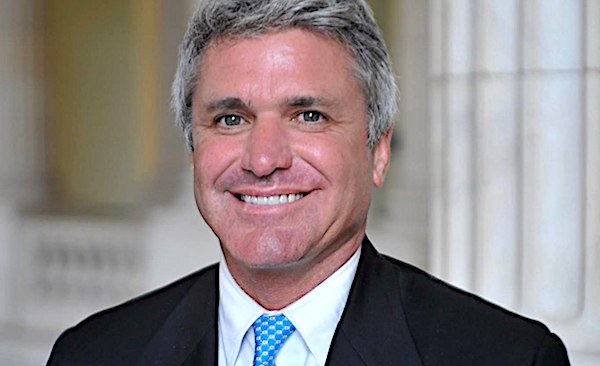 U.S. Rep. Michael McCaul, R-Texas (Official photo)	He expressed alarm how much disinformation has been unleashed by the experts in the field.	"It is also concerning the scientific community told the American people for more than a year it was impossible to modify a virus without leaving a trace when this technology existed more than 14 years before the pandemic began. As this report lays out, researchers at the WIV were also able to successfully modify coronaviruses without leaving a trace as early as 2016. Therefore it is no longer appropriate for anyone to dismiss the notion this virus could have been genetically modified before it leaked from the WIV."	He called for the U.S. government to "root out the full truth of how this virus came to be," and that includes a subpoena for Peter Daszak to testify before the House Foreign Affairs Committee. [Part of the US government are the perpetrators of this crime. – rdb]	"This was the greatest coverup of all time and has caused the deaths of more than four million people around world, and people must be held responsible," he said.	The new report lists evidence "that points to the Wuhan Institute of Virology as the source of the outbreak, and outlines some of the many steps researchers at the WIV along with Peter Daszak of EcoHealth Alliance took to cover up the research being done there," explained an announcement about the new charges.	A statement from the Foreign Affairs Committee revealed there were "significant concerns" about "lax safety protocols" including at the Wuhan facility.	"There were multiple requests for maintenance at the WIV, including in their new facility that had been operational for less than two years," the statement said. "Some of those requests included maintenance on 'environmental air disinfection system' and 'hazardous waste treatment system' – which would indicate concerns about how these systems meant to prevent lab leaks were functioning."	Further, scientists there were doing "gain-of-function" research at a leg that offered the "same safety protocols as a dentist's office." MORE-  https://www.wnd.com/2021/08/greatest-coverup-time-congressman-rips-wuhan-lab/ Wuhan lab report raises further questions about possible COVID-19 lab leakRepublicans are set to release their most detailed case yet arguing that researchers in Wuhan could have genetically manipulated the virusBy Rich Edson | Fox News  08012021	Months ahead of the COVID-19 outbreak, the Wuhan National Biosafety Lab requested bids for major renovations to air safety and waste treatment systems in research facilities that had been operational for less than 2 years, according to a new congressional report on the pandemic’s origins, obtained by Fox News. 	"Such a significant renovation so soon after the facility began operation appears unusual," said the report from the House Foreign Affairs Committee’s Republican staff.  The projects for air disinfection, hazardous waste and central air conditioning systems "all raise questions about how well these systems were functioning in the months prior to the outbreak of COVID-19." 	The true reason for the procurement posting is unclear, as is when or if the work was even initiated.  It adds another circumstantial element to the controversial argument that the pandemic began in a Wuhan lab, including suspicious behavior and obfuscation from China’s government and signs the pandemic began months before previously assumed. 	Only weeks ahead of President Biden's deadline for the intelligence community’s review into the origins of the pandemic, Republicans will release their most detailed case yet arguing that researchers in Wuhan could have genetically manipulated the virus and that "the preponderance of evidence suggests SARS-CoV-2 was accidentally released from a Wuhan Institute of Virology laboratory." 	Staff for Rep. Michael McCaul, R-Texas, the top Republican on the House Foreign Affairs Committee, will include this information as an addendum to their September report.     MORE-  https://www.foxnews.com/world/wuhan-lab-report-raises-further-questions-about-possible-covid-19-lab-leak China's Biological Warfare Program  is Much Larger Than Americans Know By Lawrence Sellin, 31 July, 2021 The following is a transcript from the docuMovie Absolute Peril	My name is Lawrence Sellin. I have a doctoral degree in human physiology from a medical school. I spent over 20 years doing basic and clinical research. I worked at the United States Army Medical Research Institute of Infectious Diseases at Fort Detrick. I also spent 29 years in the US Army Reserve and I'm a veteran of Afghanistan and Iraq. Now, everyone is fully aware of the terrible consequences of the COVID19 pandemic. I think the first and most important thing we must do is stop debating the origin of COVID19. China would like to prolong that debate because it can avoid a responsibility for causing this pandemic.	I can tell you as an expert that the COVID19 virus was made in a laboratory under the supervision of the People's Liberation Army of China. Now, the next step that we must take is to link the laboratory origin of COVID19 to the People's Liberation Army. In other words,, who did it and how it was created. We also must investigate which US scientists and which US funding flowed into China and ultimately into their biological warfare program. Second investigation, parallel investigation, we must also look into the massive infiltration of US virus research programs by the CCP scientists and the PLA scientists.  MORE- https://www.worldviewweekend.com/news/article/chinas-biological-warfare-program-much-larger-americans-know 'Horrendous fraud': Americans 'elected a shell of a president''Every campaign promise was entirely bogus'By Bob Unruh Published August 2, 2021 at 10:57am 	Pluralities of Americans believe Joe Biden is not honest, cannot deal wisely with an international crisis, is "liberal" and cannot bring the nation together, reflecting a literal destruction of the image carefully coached by his campaign during 2020, according to a new poll.
	"There may not have been widespread voter fraud in 2020 but that doesn't mean a horrendous fraud was not perpetrated on American voters," said Fox News commentator Lis Peek on the details uncovered in a new Economist/YouGov poll.
	"Americans are catching onto President Joe Biden; they are beginning to see what Democrats, along with CNN and MSNBC, et al, so successfully hid from them during last year's presidential election campaign. Voters are discovering that they elected a shell of a president, a frequently addled man without conviction or force whose every campaign promise was entirely bogus."
	She cites statistics from the poll including that 39% of those polled think Biden says what he believes, but 44% think he says what people want to hear; 41% think Biden is "honest and trustworthy" but 42% don't; 21% say Biden can bring the country together but 53% don't; 38% believe in Biden's ability "to deal wisely with an international crisis" but 46% are "uneasy"; and 51% think Biden is "liberal" or "very liberal" while only 27% contend he is "moderate."
	"After five months of honeymoon and mostly smooth sledding, the Biden administration is being tested, and it is not going well," she wrote.
	On the economy, for example, she said Democrats "own" both higher prices – inflation has been surging in recent months, and the fact there are fewer jobs than expected.
	"They created an artificial shortage of workers to fuel the recovery by paying people more to stay at home than to return to work. Businesses large and small are having to put up to hire staff and are passing those costs along in increased prices," she explained, citing an increase in pay for workers, but a bigger increase in inflation.
	"The border crisis, which has seen over one million people enter the country illegally since last September, is also causing the White House problems, and rightly so. Only 35% of Americans approve of Biden's approach to immigration, while half the country disapproves," Peek explained.
	Bottom of FormAnd the survey reveals Biden is underwater on approval for his foreign policy, following how he "dithered on Cuba" and approved a Russian energy pipeline after canceling a major pipeline project that could have helped America.
	Then, she said, he's "eager" to go back into the failed Iran nuclear deal and "has snubbed Saudi Arabia."
	"Democrats know they are in trouble. That's why House Speaker Nancy Pelosi, D-Calif., is conducting partisan hearings into the Capitol Hill riots of January 6," Peek wrote. "She hoped it would take the spotlight off Biden's slipping presence, off inflation, off the White House's flog on getting people vaccinated, off the border crisis and … put it squarely back on President Trump."
	Further, she noted, "It is amusing to read from a Morning Consult poll that more people blame the media and social media for the January 6 assault on the Capitol then they blame Donald Trump."
	The polling also showed 51% say America is headed down the wrong track under Biden, 67% say the economy is only poor or fair while only 3% say it's excellent, 45% say inflation and unemployment are equal challenges these days, and 49% are not too worried or not worried at all about COVID-19 despite Democrats' constant mask mandates and lockdowns.
	The survey of 1,500 adult citizens was done July 24-27.
	Biden also is drowning on the issue of guns, with 30% approval, and 48% disapproval of his position and 53% say he exhibits weak leadership.
	Also, the poll revealed 50% disapprove of Pelosi's job performance, to 34% approval, and 44% disapprove of Chuck Schumer while only 31% approve. The Supreme Court was slightly better, but still not good. There 38% approve and 38% disapprove.
	On the big question of the day: Only 61% believe that "Biden legitimately won the election." Thirty-nine percent say "Biden did NOT legitimately win the election."
	The results carry a 2.8% margin of error.
	Peek noted, "Most worrisome today for Democrats: they cannot rely on the president to carry them to victory in 2022. No wonder they’re trying to jam through their progressive wish-list via a massive $3.5 trillion budget package with zero GOP votes. They know it is their only chance." https://www.wnd.com/2021/08/horrendous-fraud-americans-elected-president/ American Medical Association urges shocking change to birth certificatesClaims 'there is no clear standard for defining sex designation'By Bob Unruh Published August 2, 2021 at 3:07pm 	The transgender campaign to legitimize life under gender dysphoria and normalize the strategic mutilation of body parts argues that sex is not male or female, but how a person feels.	Now the American Medical Association has launched a surprising advocacy that aligns: a move to eradicate the male or female designations on birth certificates.	"Assigning sex using binary variables in the public portion of the birth certificate fails to recognize the medical spectrum of gender identity," claimed Willie Underwood II, who wrote Board Report 15 for the AMA.	The report startingly claims "there is no clear standard for defining sex designation" on those legal documents. MORE- https://www.wnd.com/2021/08/american-medical-association-urges-dont-put-gender-birth-certificates/  [The AMA has been a useless group of political lapdogs for years. Early on as a physician you could actually justify belonging to a group that in the past actually tried to advance the scientific aspect of medicine. That has long since gone to the wayside and it is now simply an political leftist organization that has been detrimental to quality care. It turned medicine from a profession to a business endeavor. They became whores for the government.  – rdb]Disney’s ‘Muppet Babies’ Producer Hopes Cross-Dressing ‘Princess’ Gonzo ‘Inspires Kids’Disney Junior/Tonya Wise/Invision/AP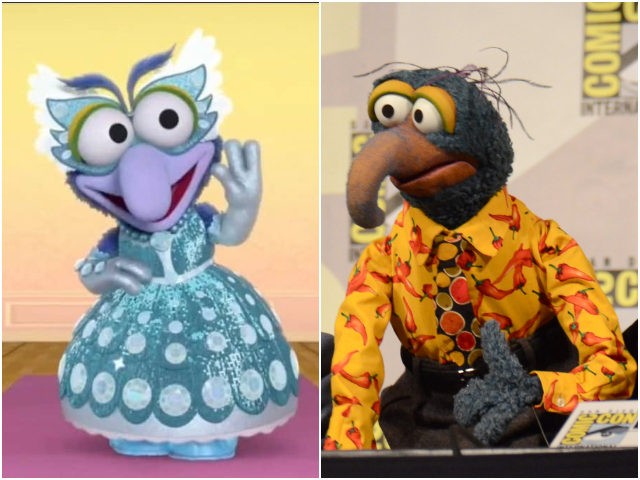 Neil Munro 2 Aug 2021173	Producers of Disney’s CGI Muppet Babies series used the pre-school children-targeted program to promote cross-dressing and transgenderism. The episode, titled “Gonzo-rella,” saw Gonzo get his wish to dress up as a princess to the “royal ball” after Piggy tells him boys have to play knights.	“Very early on, we wanted to do an episode where Gonzo just showed up to the Playroom wearing a skirt,” Muppet Babies executive producer Tom Warburton told D23.com, which is run by the corporate-owned Disney fan club. Muppet Babies is aimed at children aged 4 to 7.	Warburton continued:	Very early on, we wanted to do an episode where Gonzo just showed up to the Playroom wearing a skirt. And it was no big deal. No one cared or questioned it because Gonzo is always 200% Gonzo 347% of the time. But then story editor/co-producer Robyn Brown and her team wanted to take it a step further and do a Cinderella story based on the idea. 	And it was just SO wonderfully Gonzo. We hope he inspires kids watching to be 347% of themselves in their own way, too.	The episode, which aired last month, was quickly applauded by advocates of the transgender ideology. The ideology demands the federal government enforce the sex-change claims of children and adults on all Americans who recognize the biological basis of male-of-female sex.Gonzo is a sexless puppet in a TV show but he’s always been recognized and referred to as male because of his male character and actions. Producers wanted to explore a storyline in which the Gonzo character chooses to wear a dress to the “royal ball.” MORE- https://www.breitbart.com/entertainment/2021/08/02/disneys-muppet-babies-producer-hopes-cross-dressing-princess-gonzo-inspires-kids/  Folks it is time to trash Disney and boycott everything related. Disgusting. – rdb]Commentary:Mandatory COVID Injections: What Can Be Done?
By Devvy Kidd|August 2nd, 2021
	My email box is drowning from Americans facing termination if they do not get one of those experimental gene editing technology injections being passed off as vaccines.  Even if that individual works remotely and doesn’t even go to an office.
	I am not a lawyer and have no legal training.  This column is not legal advice.  Below is what I think those threatened to either submit and get the injection or lose their paycheck can immediately start doing.  Each person must decide what action they can take so as not to lose their income.
	First of all, more and more employers are telling employees they must get a COVID vaccine.  Those injections are not FDA approved for either efficacy or safety.  Scientifically, they are not vaccines and that is a huge distinction that must be put in front of a judge and employer. No one can be forced to take an experimental drug or injection against their will but that’s precisely what’s already happening.
	Even if your employer has not indicated mandatory injection to keep your job, print this column out and give it to he/she anyway.  Ask them to read it because you want them to be fully informed.  Diplomatic yet convey your real concerns both for you, your family and your employer. Make a note that to access the links go to devvy.com, click on NewsWithViews which goes to my archives.  They will see the title of this column and can click on it.
	Definition of a vaccine according to the CDC:  “A product that stimulates a person’s immune system to produce immunity to a specific disease, protecting the person from that disease.”
	Dr. David Martin on Experimental mRNA COVID Vaccines: This is NOT a Vaccine! It is a Medical Device, January 13, 2021:  “This is not a vaccine. We need to be really clear. We’re using the term “vaccine” to sneak this thing under public health exemptions.
	“This is not a vaccine. This is an mRNA packaged in a fat envelope, that is delivered to a cell.It is a medical device designed to stimulate the human cell into becoming a pathogen creator.It is not a vaccine. Vaccines actually are a legally defined term, and they’re a legally defined term under public health law, they’re legally defined term under the CDC and FDA standards.
	“And a vaccine specifically has to stimulate both an immunity within the person who is receiving it, but it also has to disrupt transmission.And that is not what this is. They have been abundantly clear in saying that the mRNA strand that is going into the cell, it is not to stop transmission. It is a treatment.
	“But if it was discussed as a treatment, it would not get the sympathetic ear of the public health authorities, because then people would say, well what other treatments are there?”
	According to the CDC:  “Severe acute respiratory syndrome (SARS) is a viral respiratory illness caused by a coronavirus, called SARS-associated coronavirus (SARS-CoV).  Conducted extensive laboratory testing of clinical specimens from SARS patients to identify the cause of the disease.”  Not all diseases, i.e., cancer, are treated using a vaccine.
	Now we are back to the scientific question:  Is COVID-19 a virus?  Why is this so important?  Because in order to justify using a vaccine for this “new novel” (fictional) coronavirus, you need a virus of some flavor.  Vaccines are the cash cow, not the already available treatments that have had ZERO side effects, some for over 40 years.  
	Going back to my July 12, 2021 column, COVID-19 Not a Virus:  Can Any Scientist Prove Dr. Stefan Lanka Wrong?  There are several links to his interviews and written analysis as to how he proved  through actual and modern era science measles is not a virus.  He does not deny it is a disease.  He also has concluded using modern era science COVID is not a virus.  I use ‘modern era science’ because, quoting Dr. Lanka,  “The conclusion is inevitable that our children are still vaccinated on the basis of scientific standards of the 18th and 19th century.”
	Dr. Andrew Kaufman: Why the Virus Has Never Been Proven To Exist, Why the “Pandemic” Is a Psychological Operation and More
Efficacy
	Employers are worried those who choose not to get one of those injections will infect others.  They believe those non-vaccines are working. Nothing could be further from the truth.
	Pfizer Says Experimental COVID-19 Vaccine Is More Than 90% Effective, Nov. 9, 2020  /Pfizer and BioNTech’s Covid-19 vaccine is just 39% effective in Israel where the delta variant is the dominant strain, according to a new report from the country’s Health Ministry.  / Israel Becomes First Country in the World to Push 3rd COVID Shot for Already Vaccinated
	CDC says fully vaccinated people spread the Delta variant and should wear masks: ‘This new science is worrisome’  /  74 Percent of COVID-19 Cases From Massachusetts Outbreak Occurred in Fully Vaccinated People
	CDC confesses to COVID-19 “vaccines” being a medical HOAX…vaxxed individuals shown to have HIGHER viral loads and can be super-spreaders  /  Delta COVID-19 Variant Shed by Vaccinated People, Spreads Like Chickenpox, CDC Document Suggests /  CDC’s Own Data Shows 15% of In-Hospital CV Deaths in May Were Among Vaccinated Patients, Not ‘Under 1%’ As Officials Claimed
	63% Of Those Who Died Of Delta Variant WERE VAXXED & 47% Of All New Covid-19 Cases ALSO VAXXED!!!/  Despite ‘Delta’ Alarmism, US COVID Deaths Are at Lowest Level Since March 2020, Harvard and Stanford Professors Explain
	JUST IN: 111,000+ Vaccine Breakthrough Cases Identified in US – More Than **10X** CDC’s Count When They Stopped Tracking in May, July 30, 2021
	Those are just a minuscule example of how all of those dangerous experimental injections have failed miserably.  If those experimental injections were working why the new demand people wear one of those filthy face diapers and do the absurd, unscientific “social distancing” nonsense?
	Why?  I submit to you – and I could be wrong as I’m neither a doctor nor a scientist but only one who has spent thousands, not hundreds, of hours researching for the past 17 months – COVID is not a virus but a weaponized flu, if you will.  That might sound preposterous unless you have read as much as I have which I’ve covered endlessly in columns.  A list of research regarding evidence of a purified isolated particles specimen of this COVID-19 can be found in my July 26, 2021 column, COVID-19: Why Are American Scientists Silent on This?
	Those experimental gene editing technology injections were given Emergency Use Authorization because allegedly there were no other treatments available to stop the spread or keep people from dying.  Another horrific, proven lie. Dr. Peter McCullough gave a 19-minute presentation to the Health & Safety committee at our state capitol in Auston.  In this video he explains the highly effective treatments blocked by the FDA which has ZERO legal authority to keep a doctor from prescribing them.
	Linder v. United States, 268 U.S. 5, 18, 45 S. Ct. 446 (1925): “Obviously, direct control of medical practice in the states is beyond the power of the federal government.”  Lambert v. Yellowly, 272 U.S. 581, 598, 47 S.Ct. 210 (1926): “It is important also to bear in mind that ‘direct control of medical practice in the States is beyond the power of the Federal Government.’ Linder v. United States, 268 U.S. 5, 18. Congress, therefore, cannot directly restrict the professional judgment of the physician or interfere with its free exercise in the treatment of disease. Whatever power exists in that respect belongs to the states exclusively.”  Conant v. Walters, 309 F.3d 629, 639 (9th Cir. 2002) (quoting Linder).  Lower circuit: United States v. Anthony et al., 15 F. Supp. 553 (S.D.Cal. 1936) (June 23 1936)
	Arthritis drug ‘cuts senior deaths from Covid-19 by two-thirds’, researchers say, Nov. 15, 2020.  I am very familiar with the Swedish Karolinska Institute during our war over smart meters here in Texas.  Why wasn’t it given to the elderly in nursing homes here in the US?  No money in it like a vaccine, see link above:  “Drug giant GlaxoSmithKline told the Mail on Sunday it had already manufactured “millions of doses” of a vaccine and hopes it will be available alongside another vaccine developed by Pfizer earlier this year.”
	Ivermectin obliterates 97 percent of Delhi cases, June 1, 2021
	Now, early on in this nightmare if any doctors attempted to use Hydroxychloroquine or any other treatment, the FDA threatened their medical license.  So many died because career criminal, Anthony Fauci, the prostitute media and ignorant politicians constantly parroted those treatments were dangerous when in fact, they saved lives.  Is Dr. Anthony Fauci Guilty of Negligent Homicide?  And,  Criminal Collusion, Medical Malfeasance and Murder
Deaths
	Every Friday the CDC publishes deaths and other ‘adverse events’ relating to those who have taken one of the experimental injections.  For the first time, not this past Friday the 30th.  Why?  They’re getting boxed into a corner and doing everything they can to cover up the number of deaths.  Not to mention a lawsuit filed to expose their lies.  As of 7:00 pm,  August 1st, no new data had been posted since their last posting the 23rd.
	Feb. 19, 2021:  One-Third of Deaths Reported to CDC After COVID Vaccines Occurred Within 48 Hours of Vaccination
	I feel safe in speculating that the majority of employers in this country have no idea the carnage in the number of deaths and all categories of ‘adverse events’ such as permanently disabled, spontaneous miscarriages, strokes and more.  They are busy trying to keep their companies afloat and probably only see all the propaganda (lies) spewed daily by the prostitute media and politicians.
	VAERS data shows skyrocketing number adverse events following COVID vaccinations, July 27, 2021 – “The number of reports surrounding the experimental COVID-19 vaccines has been unprecedented since the surveillance program was created in 1990. Between December 14, 2020, and July 9, 2021, there have been 10,991 reported deaths post-COVID-19 vaccination or 70 deaths per day in the U.S. alone.
	“VAERS also saw almost half a million adverse events reported in the same period, 48,385 of which were considered serious injuries. Some of these include 445 cases of GBS, 127,421 cases of anaphylaxis, 5,049 cases of Bell’s palsy and 9,471 blood clotting disorders. Nearly 3,000 women also reported having experienced adverse events, with 1,072 miscarriages or premature births.”
	I also feel safe in speculating that the majority have no knowledge of all the lawsuits underway.  Besides the one in Alabama, the other critically important one is Thomas Renz and AFLD sue the Federal Government-Vax deaths have been covered up, July 20, 2021 – “Thomas Renz, an attorney based in Ohio has started a lawsuit against the federal government for covering up the true number of deaths from the Covid-19 vaccines.
	“According to Renz, a whistle-blower – referred to as Jane Doe – who is an insider and has seen information on the Vaccine Adverse Events Reporting System (VAERS) allegedly passed on the numbers and relevant information to him. At an event hosted by Awaken America, Renz said: “We have someone that has sworn under penalty of perjury that there have been at least 45,000 deaths.”…Through his Ohio-based law firm, Renz Law, Thomas is suing the US Department of Health and Human Services (DHHS) to halt the Covid-19 vaccine rollout to children 15-years-old and younger.” Here is Jane Doe’s sworn Declaration.
Fraudulent testing
	One of the battlefields from way back last year deals with the use of a PCR test to detect this phantom virus.  A PCR test is not a diagnostic tool, it’s a manufacturing technique.
	For a complete history on this, please read:  International Class Action Lawsuits Against Corona PCR Test Manufacturers, October 7, 2020  and  PCR Testing And False Positive Agenda Legal Challenges, January 15, 2021 – “As you will know, a number of institutions and law firms have coordinated worldwide in order to have the courts ascertain the background illustrated above and in order afterwards to demand compensation from the ringleaders and concerns for the many who have been harmed by the Drosten-Test lockdown.
	“The lawsuits being pursued globally are not uncoordinated – they are largely the result of detailed joint planning by the scientists and lawyers involved.  The two facts (i) that the Drosten-Test recommended globally by the WHO cannot detect infection, and (ii) that there are no asymptomatic infections (and therefore no real pandemic, at most a PCR casedemic) are of central importance for the outcome of the lawsuits.  These facts will cause the house of cards of the pandemic fraudsters to collapse everywhere.”
	And, in fact, the lying, corrupt CDC quietly exposed their filthy duplicity almost two weeks ago:  CDC to Withdraw Emergency Use Authorization for RT PCR Test Because it Cannot Distinguish Between SARS-CoV-2 and the Flu
	CDC, FDA faked “covid” testing protocol by using human cells mixed with common cold virus fragments… PCR tests are merely detecting the common cold
	Now, almost 14 months later, the CDC has exonerated all the scientists who’ve said all along the PCR test could not detect a virus.  Now that they’re being sued, out comes this at link above:  “According to data released by the CDC earlier this month, influenza mortality rates were significantly lower throughout 2020 than previous years.”
	They vomit up more lies:  “The U.S. has reported more than 34.4 million cases of the coronavirus since the pandemic began in 2020 and more than 610,000 deaths.”  The CDC admitted months ago that only 5% of the (at that time) 600,000 deaths were from this phantom COVID, the rest died with COVID.  How can you have 34.4 million cases when you’ve just admitted the gold standard test being used around the world can’t tell the difference between the phantom COVID ‘virus’ and the influenza flu?
	From the same article above:  “So there you have it. The CDC just basically admitted that many of the COVID-19 cases this past year could not be distinguished from “flu cases.” No wonder flu cases decreased to zero in so many places. See:
	“Health Officials Admit that Only Those Vaccinated for the Flu are Getting the Flu This Year
	“The ending of the EUA for the Real-Time RT-PCR Diagnostic Panel will not happen until the end of the year, December 31, 2021, and the CDC recommends that laboratories start transitioning to other types of COVID-19 diagnostic tests that have been given an EUA by the FDA here.
	“At the time of publication of this article, the FDA has issued 251 EUAs for COVID-19 diagnostic tests since April 1, 2020. The vast majority of them are for the RT-PCR tests, including about 20 that were just issued EUAs since the beginning of this month, July, 2021.
	“The cash cow for these tests and the hundreds of companies that got rich selling them will now have to move on to the next phase to be able to cash in.
“Diagnostic Testing Fraud: Controlling the Masses and Medical Kidnapping
	“We have been covering the corruption in the medical diagnostic testing field for the better part of a decade now, and we exposed it early on in the COVID-19 Plandemic last year as well.Here are some of our previous articles from last year exposing the fraud of COVID-19 diagnostic testing.
	Not a Single COVID-19 Test is FDA Approved – Do We Really Know Who has COVID-19 and Who Does Not?  – more at link.
	CDC urges labs to use COVID tests that can differentiate from flu – “There were 646 deaths relating to the flu among adults reported in 2020, whereas in 2019 the CDC estimated that between 24,000 and 62,000 people died from influenza-related illnesses.”
	The use of those PCR tests won’t stop until the end of the year so we’ll continue to see daily lies about “new cases”.
	They’ve known all along.  How could they not have known all this time ?  The CDC has been playing a shell game as I’ve written before.  Look at this from Jon Rappoport’s article dated October 8, 2020:  The Smoking Gun: Where is the coronavirus? The CDC says it isn’t available.  The FDA document is titled, “CDC 2019-Novel Coronavirus (2019-nCoV) Real-Time RT-PCR Diagnostic Panel.” It is dated July 13, 2020.  Click on the link and look at the date:  July 21, 2021.  Same document, different date, same text:  “The analytical sensitivity of the rRT-PCR assays contained in the CDC 2019 Novel Coronavirus (2019-nCoV) Real-Time RT-PCR Diagnostic Panel were determined in Limit of Detection studies.Since no quantified virus isolates of the 2019-nCoV were available for CDC use at the time the test was developed and this study conducted,” Etc.
	There’s a whole brigade of individuals who need to go to prison starting with former CDC Director, Dr. Robert Redfield, at the time all this fraud was being perpetuated and now continues under the “leadership” of an incompetent named Rochelle Walensky, to all the scientists who either work directly for the CDC or FDA including the head of the FDA,  Janet Woodcock.  I wonder if she practices lying in front of a mirror?  CDC’s Walensky: Can’t Attribute COVID Rise to ‘Southern Border,’ American South ‘Really Quite High’
	I again strongly urge you to take the time to read the three below.  They contain the truth and not disinformation being promulgated by the prostitute media, big tech giants and politicians with an agenda.  Example from USA today:  Fact check: COVID-19 vaccines don’t cause death (When I stay at hotels and they provide a free copy of that “news” paper I leave it outside my room for garbage collection.)
	Dr. McCullough Confirms The Media Is Hiding Dangers Of Getting Vaxxed
	Dr. Reiner Fuellmich:,Crimes Against Humanity,and the Covid-19 PCR Test
	Cease and desist papers served on Prof. Dr. Christian Drosten by Dr. Reiner Füllmich
	May 10, 2021, PCR Lawsuits – Should Hospitals Be Included? is my column and yes, they should for all the reasons I listed in my column.  Then they can sue the PCR test manufacturers for fraud.  If we don’t stop this now it will continue and happen all over again with some “new novel” something or other and try to force everyone to get another ‘new’ vaccine.Winter is coming, no one will get the flu, it will all be cash cow, COVID.
	There is NO variant, Not novel, NO pandemic – Dr David Martin with Reiner Fuellmich, July 11, 2o21.  NO LAB LEAK: COVID DEPLOYED TO LAUNCH THE ‘PAN-CORONAVIRUS’ VACCINE
	“So for those who want to live in the illusion that somehow or another, that’s the end of the story, be prepared for a greater disappointment. Because somebody knew something in 2015 and 2016, which gave rise to my favorite quote of this entire pandemic. And by that, I’m not being cute. My favorite quote of this pandemic was a statement made in 2015 by Peter Daszak.
	“The statement that was made by Peter Daszak in 2015, reported in the National Academies of Press publication, February 12, 2016, and I’m quoting, ‘We need to increase public understanding of the need for medical countermeasures, such as a pan-coronavirus vaccine. A key driver is the media and the economics will follow that hype. We need to use that hype to our advantage to get to the real issues. Investors will respond if they see profit at the end of the process.’
	“Peter Daszak, the head of EcoHealth Alliance. Peter Daszak, the person who was independently corroborating the Chinese non-lab leak non-theory, because there wasn’t a lab leak. This was an intentional bioweapon of spike proteins, to inject into people, to get them addicted to a pan-coronavirus vaccine. This has nothing to do with a pathogen that was released and every study that’s ever been launched to try to verify a lab leak is a red herring.”
	I cited a video in my last column re the above.  The text above is from the video.  The world has been lied to, not just here in America.  I have read a ton of articles chasing that ‘virus’ from one lab to China and back.  But, based on the history of all those patents, the dates and players, I agree with one scientist who said this is a weaponized flu.  I believe, as I wrote in this column, July 19, 2021, COVID-19 Patents: State Little RICO Acts Prosecution?, due to discovery we might just discover the truth.  Are there any District Attorneys in any state willing to present to a grand jury all known facts?  If you’re a lawyer and know all this, do you know a DA or judge personally?  Well, then, time to act.
	14 months of tyrannical restrictions and mandates which brought this country to its knees and now those same bottom feeder politicians are issuing new edicts about wearing masks to justify keeping the hysteria so unsuspecting Americans will get one of those injections.
	CDC Mask Guidance Is Based on 346 Breakthrough Cases in Massachusetts, No Deaths Reported, July 30, 2021
	This IS the time to stand and fight back. Time is of the essence as pushing by the cheater in the WH, ignorant politicians from both parties, the corrupt, lying CDC and prostitute media have ramped up the lies by making it so difficult to do anything, people will cave.  Disney is going to force employees to get the injection.  Will you give them your money for any of their movies, parks or network? For me, when Hell freezes over.
	CNN Warns Americans: ‘It’s About to Get Much Harder to Not Be Vaccinated’ – “Many companies may be waiting for that green light as well.“ You get the FDA to say, ‘It’s final, it’s approved,’ and I can guarantee you all the places I’m involved in, if you don’t get vaccinated you will get fired,” Home Depot co-founder Ken Langone told CNBC on Wednesday. He sits on the board of trustees of the NYU Langone Medical Center. “You have an obligation to your fellow man to protect him as well as yourself.” Ignorant, useful fool.  I’ll find another hardware store.
	Walmart Corporate Employees, Managers Must Receive Coronavirus Vaccine by Fall
	Restaurant Group’s CEO: Customers Will Have to Give Proof of COVID-19 Vaccination
	California restaurant says it will serve only unvaccinated customers – has taken a stand against vaccination policies, calling them “treasonous, anti-American stupidity”
	US Post Office employee’s union says no so we’ll see what happens there. They are a huge Democrat voting block. Postal Workers Union Delivers Stunning Blow to Biden: End Vaccine Mandates
	You can start boycotting any company that makes those injections mandatory and let them know you’ll find someplace else to shop and eat.  I’m sorry, but this is a war and a matter of life and death.  I don’t need your pizza, your dresses, your light bulbs or anything else.  There’s always someplace else to get it or I’ll go without.
	Can employers force you to get a real vaccine?  This is a full explanation:  Can I Be Required to Get Vaccinated Against Covid-19?
	Department of Justice Declares COVID-19 Vaccine Mandates Legal
	Federal law doesn’t prohibit public agencies, private business from requiring vaccines for employees, July 27, 2021 –  Once again, this will be done under an Emergency Use Authorization when there is no emergency.
	Lawsuit Filed Against Chicago Company for Mandating the Vaccination of West Virginia Employees
	As I mentioned in my last column, Front Line Doctors are now representing college students.  This is their web site – do look it over top to bottom.  Click on legal and find this:  California Complaint/Preliminary Injunction
	(If I were a person of means, I’d gladly send them a $10,000 check for their legal defense fund.  Those doctors and lawyers are sacrificing a great deal for all of us both in time and money.)
	As many know, an ignorant judge ruled in favor of Houston Methodist against nurses, more than 100 of them.  Get the injection or you’re fired.  I previously posted an analysis of what went wrong with the plaintiff’s attorneys:  The Lawyers and the Judge got it Wrong: The Law, the COVID-19 Injections and Houston Methodist Hospital v Jennifer Bridges et al., Case.
	Parents fighting school boards as well as employers.  This is solid ammunition to present so get out there and make your voice heard.  
	47 studies confirm ineffectiveness of masks for Covid and 32 more confirm their negative health effects
	Huge Victory: Under Pressure, New York Ends Mandatory COVID Testing in Schools, Feb. 17, 2021
	This should be a new class action lawsuit.  It’s time to go after Pfizer, Moderna and Johnson & Johnson.  Learn Why the 1986 Vaccine Protection Act Does Not Protect Covid-19 Injections, interview with Dr. David Martin
	Individuals:  Big corporations like Walmart need to be sued by thousands of employees.  Surely there are attorneys out there who know the truth.  Such lawsuits are very expensive but if plaintiffs are willing to pay into a legal defense fund, it can get done.  I wish Americans didn’t have to go through this but if you don’t fight back NOW, there’s no one to save you except you.
	One thing I think should be stressed to employers:  When an employee dies after receiving the injection, the family can sue for wrongful death.  Walmart or McDonalds or any of them should have known – especially if they were given all the data – those injections are NOT vaccines and they are dangerous, period.  The evidence is overwhelming.  For small to medium sized businesses who cave and threaten employees the jab or no job, you really do need competent legal representation.  Two, three, ten or twenty employees.  My God, there’s enough evidence and qualified expert witnesses to testify how dangerous those injections are to sink a ship.
	This is outrageous and no different than living in Communist China, Communist Viet Nam or Communist N. Korea.  Shut us up and now shut up doctors.  I believe they could sue for violation of their First Amendment rights: Physicians who post COVID-19 vaccine misinformation may lose license, medical panel says 
	THIS is a quintessential example of a propaganda hit piece against a state legislator.  Sen. Bob Hall held hearings on the safety of those injections.  That’s what the Health & Safety and State Affairs committees do.  That web site, non-profit Texas Tribune,prints provable lies.  Texas GOP state senator urged use of unproven hydroxychloroquine treatment for COVID-19. Now he’s spreading doubt about vaccines, May 17, 2021
	Those useful fools at the Texas Tribune might want to go to this web site:  C19 VAX REACTIONS– “We are a large and ever growing group of Americans who were previously healthy and have been seriously injured by the COVID vaccines (Pfizer, Moderna, J&J as well as Astra Zeneca in the clinical trial stage in the United States).
	“We have all shared very similar adverse reactions to these vaccines…leaving the majority of us disabled and unable to return to our jobs as medical and other healthcare professionals, parents, teachers, scientists, etc. We have been pulled away from every aspect of life to advocate for our own health. Enduring now for weeks and months… WE NEED HELP…”
	April 5, 2021, Gov. Greg Abbott here in Texas issued an EO regarding vaccines:  Get one of those shots if you want but state government will never mandate it.  Yeah, push it off on employers. On July 29, 2021, he issued a new one, EO 38 which says the same thing:  government will never mandate it – under EUA. But, that does NOT stop employers here in Texas terminating those who don’t want one of those deadly experimental injections because they can.   Don’t like our vaccine policy, find another job.  Again, the word vaccine is paramount in law because words have meanings – especially in science.
	Sen. Bob Hall has been trying to get a bill through for Abbott to sign during this special session to stop employers but the Democrats playing their political games by skipping out of town are making this a damn game while Texans are losing their jobs – regardless of political party.
	Keep the pressure on your governor and state legislators.  One huge obstacle is vaccinated individuals don’t want to hear the truth.  They’re afraid so they find comfort staying in denial even if it means you lose your job.  That includes politicians who believed the CDC and took the injection.  Well, reality is going to slap them in the face as deaths continue to rise and Americans begin to develop auto immune diseases, become sick and then die a premature death.
	You can also take this first step.  Constitutional attorney, Larry Becraft, one of the attorneys in the Alabama EUA lawsuit sent me these links which cover different exemptions for civilians and military:  (That Alabama lawsuit is a jury trial and I believe, Dr. Peter McCullough will be an expert witness.) Dr. McCullough:  83% of Babies Died if Mother Injected
	Important:  Download COVID Vaccine Religious Exemption Documents Here (And for military)
	Push FDA to approve covering up number of deaths
	Note: For a thorough, comprehensive education on the Fed, the income tax, education, Medicare, SS, the critical, fraudulent ratification of the Seventeenth Amendment and more, be sure to order my book by calling 800-955-0116 or click the link, “Taking Politics Out of Solutions“. 400 pages of facts and solutions. https://newswithviews.com/mandatory-covid-injections-what-can-be-done/ 
ADL and "Zuckerbucks"
Rabbi Moshe B. Parnes Posted: Aug 02, 2021 12:01 AM
	Jonathan Greenblatt, CEO and National Director of the Anti-Defamation League, recently excoriated several Republican legislators for drawing attention to the undue influence of Facebook CEO Mark Zuckerberg in American politics. These legislators, appropriately upset, referred to his hundreds of millions of dollars in donations as “Zuckerbucks.”
	Let’s be clear: “Zuckerbucks” is nothing more than a pointed diss. But Greenblatt claimed that it was not just criticism of an individual (who happens to be a Jew, and a rather secular one at that), but rather a bigoted broadside against the Jewish people. “The term ‘Zuckerbucks’ is a revival of the anti-Semitic age-old stereotype that wealthy Jews maintain control over governments,” he said. “Those who use the term ‘Zuckerbucks’ are dangerously enabling (this) antisemitic trope.”
	Correct me if I’m wrong, but Greenblatt is the one who’s being antisemitic here. Reflexively jumping to proclaim that any connection made between money and a person who happens to be Jewish reveals, more than anything, one’s own prejudices and preconceptions.
	Break out the schnapps! Bring out the gefilte fish and kishke! We must wish a hearty “mazal tov” to Zuckerberg. Apparently, he is the complete and living embodiment of Judaism itself. Greenblatt, by transitive property, portrays Zuckerberg as the very culmination of countless heartfelt parental prayers throughout the millennia for the continuation of the Jewish heritage. So herald, an attack on the tech titan is an attack on the entire People of the Book!
	Before Greenblatt goes any further in honoring Zuckerberg (and names his next child something like “WhatsApp Greenblatt”), it’s worth reminding him of several things involving the anointed Moses of Silicon Valley.
	In an interview with Recode, Zuckerberg shockingly noted that Holocaust deniers aren’t “intentionally getting it wrong.” If that’s not appalling enough, he stated that he didn’t believe that they should be removed from Facebook because “it’s important to give people a voice.” Zuckerberg is seeming less and less to be the child that Jewish mothers and fathers would want their children to emulate. Actually, he doesn’t seem like the type of kid that would make any tolerant parent proud.  
	Greenblatt should also recall that Facebook long provided a soapbox to Iranian Supreme Leader Ali Khamenei, who has called for, on another social media platform, the “elimination of the Zionist regime through firm and armed resistance.” He has also insisted that Israel is “a cancerous tumor that will undoubtedly be uprooted and destroyed.” Clearly, Khamenei wants the democratic state of Israel to be supplanted with an autocratic theocracy. Zuckerberg offered him a stage.
	Further, during the 2016 presidential campaign, Facebook didn’t prevent advertisers from targeting users based on phrases such as “Jew hater,” “How to burn Jews,” and “History of ‘why Jews ruin the world.’” Zuckerberg, the Jewish icon, must have momentarily forgotten that he was Jewish, and that the haters were going after him, too.
	Zuckerberg, who was raised in a Reform home, has described himself as an “atheist.” An atheist rejects the essential pillar of Judaism: G-d exists. Zuckerberg did recently say he sees value in religion. He also gave a kiddush cup to his son. Though seeing value in something isn’t exactly the most ardent endorsement. And Greenblatt ostensibly thinks that Zuckerberg’s mere identification with a Jewish object—in this case, a kiddush cup—makes him a proud Jew. (That’s a rather, dare I say, materialistic judgement for Greenblatt to make.)
	I almost forgot—Zuckerberg posted a picture of his family pet, “Beast” the Hungarian sheepdog, wearing a tallis (prayer shawl) and a kippah (traditional head covering), two of Judaism’s most sacred objects. It’s possible he believes the litmus test of fealty to the Jewish people is whether your animals are also identified as Jewish. In that instance, he agrees with the bigots that the ADL is supposed to be tracking down that Jews are best symbolized as dogs.
	Mr. Greenblatt, you can continue playing games by stretching words, symbols, and actions to absurd conclusions or you can finally get serious about fighting antisemitism by putting aside your personal politics. Zuckerberg is not the Jewish people, and the Jewish people are not Zuckerberg. His public positions are his alone, and he represents no one but himself. Save your fire for real antisemites, not those you conjure up for self-interested partisan reasons. If you’re not willing to make that simple and reasonable effort, it’s time for you to step down at the ADL.    Rabbi Moshe B. Parnes is Southern Regional Vice President of Coalition for Jewish Values, the largest rabbinic public-policy organization in America, and Dean of the Hollywood Community Kollel in Hollywood, Florida. https://townhall.com/columnists/rabbimoshebparnes/2021/08/02/adl-and-zuckerbucks-n2593432 ARUTZ SHEVANetanyahu warns of intelligence leaks from USAFormer PM Netanyahu hinted that sources in the Biden administration could leak information about actions Israel is planning against Iran.Yoni Kempinski , Aug 02 , 2021 8:06 PM 	Opposition leader Benjamin Netanyahu spoke at the Besheva conference in Jerusalem and hinted that sources in the Biden administration could leak information about actions Israel is planning against Iran.	Netanyahu referred to Foreign Minister Yair Lapid's statement according to which he and US Secretary of State Antony Blinken agreed on a policy of “no surprises” regarding Iran.	Netanyahu said: “In his first week in office, the alternate prime minister, Yair Lapid, goes and declares a policy of ‘no surprises’ vis-à-vis Iran. Do you know how many [American] administrations demanded this kind of policy? But I never once agreed to.”	Then the former Prime Minister explained: "The information provided to America will be leaked to the media and in this way our counterterrorism operations will be thwarted. This is why for the past decade I have refused the requests of American presidents that there be no surprises. I have never agreed to always commit to informing them. If we do not have independence in this matter, we have no independence at all." https://www.israelnationalnews.com/News/News.aspx/311020 Blinken: There will be a 'collective response' to Iran on Mercer attackBlinken warning of a 'collective response' to Iran following the attack on the Japanese-owned, Israeli-managed MV Mercer Street last Friday.Arutz Sheva Staff , Aug 02 , 2021 9:44 PM 	U.S. Secretary Blinken promised a "collective response" to Iran following the attack on the Japanese-owned, Israeli-managed MV Mercer Street last Friday near the coast of Oman on Friday, that killed two crew members.	Blinken said that U.S. was "working with UK, Romania, Israel, and others on determining the response."	Blinken added that the U.S. was confident Iran carried out the attack, calling it "tremendously irresponsible."	He said that the U.S. will be working alongside the UK, Israel, Romania, in an attempt to deliver a "collective response." MORE- https://www.israelnationalnews.com/News/News.aspx/311027  [Put no trust in this person. – rdb]Israel blasts EU's decision to send senior official to Iran for Raisi's inaugurationIsrael lambasts the EU sending senior official and Iran Talks coordinator Enrique Mora to Raisi's inauguration this week.Arutz Sheva Staff , Aug 02 , 2021 10:01 PM 	A spokesman for Israel's Foreign Ministry called the EU's decision to send its senior official and Iran Talks coordinator Enrique Mora to the inauguration ceremony of hard-line cleric Ebrhahim Raisi this week a "failure in judgement."	The official said that the EU's decision to send its representative to the ceremony inaugurating the "Butcher of Tehran" as the country's new president just days after Iran killed two civilians, one of them a citizen of an EU state, was "puzzling and indicated a lack of judgment."	"The EU's decision is especially worrisome in light of the fact that the new Iranian president has the blood of thousands of Iranian citizens on his hands provides legitimacy to Ayatollahs' repressive regime and will breed only more violence and aggression," said the official.	"We strongly urge the European Union to immediately halt its shameful participation in the inauguration ceremony of the "Butcher of Tehran," he concluded. https://www.israelnationalnews.com/News/News.aspx/311029  [You can’t cure stupid and the leadership of the Eu is really stupid. – rdb]Blame game in Knesset plenumShouting and accusations fly in the Knesset meeting forced by the opposition.Arutz Sheva Staff , Aug 02 , 2021 8:27 PM 	The meeting forced by the opposition regarding 'failures of the government' has seen accusations directed from both coalition and opposition, each accusing the other of various shortcomings. The debate comes on the background of the recent budget announced by the government, which includes, among other things, a number of new taxes and a 30 billion ILS investment in the Arab population.	Prime Minister Bennett accused the opposition of hypocrisy, saying that "No one here can preach ethics to me - not about heritage, Judaism, or nationalism. We did in 36 hours what you didn't do in 36 months - pass a budget. You should learn from Rabin's "We are all Jews". Being right-wing isn't about hating the left, it is about loving Israel."	Opposition leader Netanyahu used his times to award 'gold medals for failures' to the coalition: "This government has earned three gold medals for failures - in public health, in fighting Iran, and in ruining the economy with taxes and decrees against farmers." He digressed briefly to speak about Iran, saying "The United States will leak our actions against Iran to the press. That is why I have never once agreed to the United States' demands that there be 'no surprises'. Israel must be independent in this matter, or it has no independence at all."	MK Abbas (UAL) defended the decision to invest in the Arab population, telling the opposition "We just followed your plans, like copy and paste on a computer."	Other MKs took the opportunity to bash the other side as well, with MK Deri (Shas) shouting 'Liar!' at Bennett across the Knesset hall. MK Cassif (Joint List) used his time to attack the ISA, calling it 'A tool of the occupation to extort and radicalize the Arab population."	MK Moshe Gafni (UTJ) was removed from the Knesset hall for disturbing the order of the Knesset.https://www.israelnationalnews.com/News/News.aspx/311021 Jerusalem suburb evacuated as blaze rages out of controlLarge fire breaks out just west of Jerusalem, threatening the town of Shoresh and forcing residents to evacuate.Arutz Sheva Staff , Aug 03 , 2021 12:07 PM 	A large fire broke out near Jerusalem Tuesday morning, forcing residents of a nearby town to evacuate. 	The blaze was reported just west of the capital, adjacent to the town of Shoresh.	Fourteen firefighting units have been deployed to combat the blaze, with six firefighting aircraft dispatched to aid efforts to contain the fire. A police helicopter is operating in the area to help direct firefighting efforts. Two additional firefighting aircraft are expected to join those planes already active in the area.	Residents living on the outer row of houses on the side of Shoresh facing the fire have been evacuated from their homes. 	The local gas station has also been evacuated due to its proximity to the fire.	As a result of the fire, the primary highway linking Jerusalem and Tel Aviv is experiencing extremely high levels of traffic. https://www.israelnationalnews.com/News/News.aspx/311057 Terrorists open fire on Israeli police in Samaria6 terrorists wounded after opening fire on Israeli police officers, attacking them with pipe bombs and Molotov Cocktails.Arutz Sheva Staff , Aug 03 , 2021 9:52 AM 	Arab terrorists opened fire on a group of Israeli police officers operating in Samaria overnight.	The attack occurred in the Palestinian Authority-controlled city of Jenin in northern Samaria, when terrorists spotted a team of Israeli police officers from the Border Police’s Yamam special forces unit as they carried out a search and arrest operation in the city.	Dozens of terrorists attacked the Yamam team, hurling Molotov Cocktails, pipe bombs, and firing automatic weapons at the officers.	The officers returned fire, wounding six of the terrorists. There were no injuries reported among the Israeli security personnel, though several Israeli police vehicles were lightly damaged in the attacks.	According to Palestinian Authority media outlets, two of the terrorists were seriously wounded, while the other four suffered moderate wounds.	The PA’s WAFA outlet claimed that in addition, four Arab rioters were wounded during clashes with IDF forces near Beita, south of Shechem (Nablus) in Samaria. The riot was the latest in string of Arab attacks on Israeli forces near the site of the Israeli community of Evyatar, at the Tapuah Junction. https://www.israelnationalnews.com/News/News.aspx/311051 Iran records single-day record of new COVID-19 casesIran reports more than 37,000 new cases of coronavirus, the country's single-day record so far in the pandemic.Elad Benari , Aug 03 , 2021 5:58 AM Iran on Monday reported more than 37,000 new cases of coronavirus, the country's single-day record so far in the pandemic, The Associated Press reported. State TV said health workers registered 37,189 new COVID-19 cases since Sunday, surpassing the previous daily record of 34,951 infections reported on Tuesday.Also, there were 411 deaths, bringing the country's total death toll in the pandemic to 91,407 — the highest in the Middle East.	The new surge has been fueled by the contagious delta variant, and Iranian authorities say less than 40% of the population follows measures such as wearing face masks and social distancing.	Iran just last month announced it would be reimposing coronavirus restrictions on major cities due to the spread of the delta variant.	Iran has for months wrestled with the worst outbreak in the Middle East of COVID-19.	In a clear sign of the scale of the outbreak, dozens of top officials have fallen ill. At least 30 lawmakers have tested positive in recent months and some have died.	High-profile deaths in Iran from the coronavirus include a member of the council advising the Ayatollah, a former ambassador, a newly-elected member of parliament, an adviser to Zarif and a re-elected member of parliament.	Iran’s President-elect Ebrahim Raisi recently promised that his government would start rapid COVID-19 vaccinations in the country. https://www.israelnationalnews.com/News/News.aspx/311043 08/02/2021 NEWS AM Happy International Friendship Day from Israel! https://www.youtube.com/watch?v=7B3rK_iJqP8 Read the Prophets & PRAY WITHOUT CEASING!That is the only hope for this nation!Genesis 36:31And these were the kings who reigned in the land of Edom before the reigning of a king over the sons of Israel. 32And Bela the son of Beor reigned in Edom, and the name of his city, Dinhabah. 33And Bela died, and Jobab the son of Zerah, from Bozrah, reigned in his place. 34And Jobab died, and Husham from the land of the Temanites reigned in his place.US, UK blame Iran for deadly attack on ship with Israel ties, weigh responseBlinken: ‘We are confident that Iran conducted this attack’; Britain’s FM Dominic Raab condemns ‘unlawful and callous attack’ that killed a Briton and a RomanianBy Emanuel Fabian, TOI staff and Agencies Today, 8:05 pmUpdated at 9:07 pm 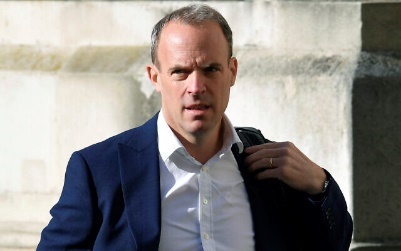 Britain's Foreign Secretary Dominic Raab arrives to attend a cabinet meeting of senior government ministers at the Foreign and Commonwealth Office FCO in London, on September 1, 2020. (Toby Melville/Pool via AP, File)	Washington and London on Sunday for the first time openly blamed Iran for Thursday’s drone attack on an oil tanker with tenuous ties to Israel that left two dead, one of them a Briton.	The countries’ top diplomats said they were considering a response to the assault.	US Secretary of State Anthony Blinken said the country is “confident” Iran was behind the drone attack near Oman, a day after he spoke with Israel’s Foreign Minister Yair Lapid to discuss a potential international response to the incident.	“Upon review of the available information, we are confident that Iran conducted this attack, which killed two innocent people, using one-way explosive UAVs, a lethal capability it is increasingly employing throughout the region,” Blinken said in a statement.	“There is no justification for this attack, which follows a pattern of attacks and other belligerent behavior. 	These actions threaten freedom of navigation through this crucial waterway, international shipping and commerce, and the lives of those on the vessels involved,” Blinken said.	“We are working with our partners to consider our next steps and consulting with governments inside the region and beyond on an appropriate response, which will be forthcoming. We once again offer our condolences to the families of the victims,” the secretary added.	British Foreign Secretary Dominic Raab said it was “highly likely” that Iran was behind the attack.	“We believe this attack was deliberate, targeted, and a clear violation of international law by Iran. UK assessments have concluded that it is highly likely that Iran attacked the MV Mercer Street in international waters off Oman on 29 July using one or more Unmanned Aerial Vehicles,” Raab said in a statement.	“The UK condemns the unlawful and callous attack committed on a merchant vessel off the coast of Oman, which killed a British and a Romanian national. Our thoughts are with the friends and family of those killed in the incident,” the secretary said.	“Iran must end such attacks, and vessels must be allowed to navigate freely in accordance with international law. The UK is working with our international partners on a concerted response to this unacceptable attack,” he added.	Thursday’s attack marked the first-known fatal attack after years of assaults on commercial shipping in the region linked to tensions between Israel and Iran over its tattered nuclear deal.	The Mercer Street is a Japanese-owned tanker flying a Liberian flag and with a foreign crew. Its only ties to Israel are that the ship is managed by London-based Zodiac Maritime, a company owned by the Israeli billionaire Eyal Ofer.	Still, Israel believes that is precisely the reason it was hit, and views the attack as one that targeted its interests.	According to Walla news, Jerusalem had been disappointed by the initial vague statements put out by the international community and had sought more forceful condemnations that would explicitly blame Iran.	But on Sunday, Lapid praised the new condemnations from the US and UK.“I am pleased that both the United States and the United Kingdom have condemned these terrorist acts,” Lapid said in a statement.	“The threat posed by the terrorist regime in Iran will only increase as the ‘Hangman of Tehran’ [Ebrahim] Raisi becomes President,” Lapid said, referring to the incoming Iranian president, accused of taking part in the mass killings of prisoners towards the end of the 1980-1988 war between Iran and Iraq.	“Israel will continue to hold conversations with our allies around the world and work together to formulate the necessary steps needed against ongoing Iranian terror,” the Foreign Minister added.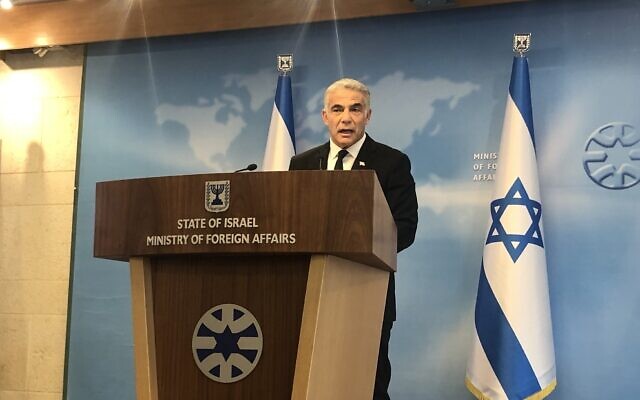 Foreign Minister Yair Lapid speaks during a briefing at the Foreign Ministry in Jerusalem, on July 25, 2021. (Lazar Berman/ Times of Israel)	Raab’s and Blinken’s comments came after Israel’s Prime Minister Naftali Bennett explicitly blamed Iran earlier Sunday for the attack.	The Islamic Republic has denied responsibility for the deadly assault.	“I now hear that Iran, in a cowardly way, is trying to evade responsibility for the incident. They’re denying it,” Bennett said at the start of the weekly cabinet meeting. “I say this definitively: Iran is behind the attack on the boat.”	Bennett said “the intelligence materials proving [Iran’s involvement] exist and we expect the international community to make it clear to Iran that they made a grave mistake. We, in any case, know how to convey this message to Iran in our own ways.”	Meanwhile, Israel Defense Force Chief Kohavi spoke with his British counterpart Sir Nick Carter on Sunday.	“The two discussed recent events in the region and common challenges faced by both countries,” the Israeli military said in a statement.	Iran on Sunday denied any involvement and rejected Israel’s “blame games.”	The comment by Iranian Foreign Ministry spokesman Saeed Khatibzadeh marked the first official comments on the attack from Tehran, which will see a new president inaugurated Thursday. MORE- https://www.timesofisrael.com/uk-says-highly-likely-iran-behind-drone-attack-on-ship-with-israel-ties/  [It would seem that at least two countries are now putting the blame where it belongs and may authorize/ or allow Israel to take retaliatory actions. Such actions could be problematic, depending on how it goes. – rdb]Pair of Bazooka projectiles from Six-Day War found in JerusalemPolice sappers safely remove shells likely used by Jordanian forces during the Battle of Ammunition Hill where some of the fiercest clashes of the 1967 conflict took placeTPS |Published: 08.01.21, 21:48 	Construction workers digging in an area near Jerusalem's Ammunition Hill during infrastructure work were startled Sunday when they came upon two Bazooka projectiles, apparently left behind by the Jordanian army during the 1967 Six-Day War.	Jerusalem District police sappers were called to the scene, and carefully removed the two shells, which were manufactured in December 1956, according to the inscription on them.	They were apparently used by the Jordanian army during the fierce fighting in the area on June 6, 1967, the second day of the war. 	Thirty-six Israeli soldiers and 71 Jordanian soldiers were killed in the Battle of Ammunition Hill — an engagement that has long served as a symbol of Israeli heroism. The Paratroopers’ Brigade still issues red berets there to its combat troops. 	“This is a moment when things come full circle,” a police spokesperson said. “The weaponry was found between Ammunition Hill and the then-police academy. Today, 54 years since the brave battle fought by Israel Defense Forces soldiers, Israel Police sappers returned to the site to handle the two bombs from that conflict.”	The explosive projectiles were transferred to a designated area where they were destroyed in a controlled detonation. https://www.ynetnews.com/article/rynwh4eyf  [There are multiple areas in Israel where left over ordinance is found. It is particularly bad in the Golan with entire areas of NO GO because they are still locating and finding mines. – rdb]Demonstrators attack police, asylum seekers at south Tel Aviv protestA few hundred protesters were present at the demonstrations that were sparked by the assault of a woman in south Tel Aviv last month.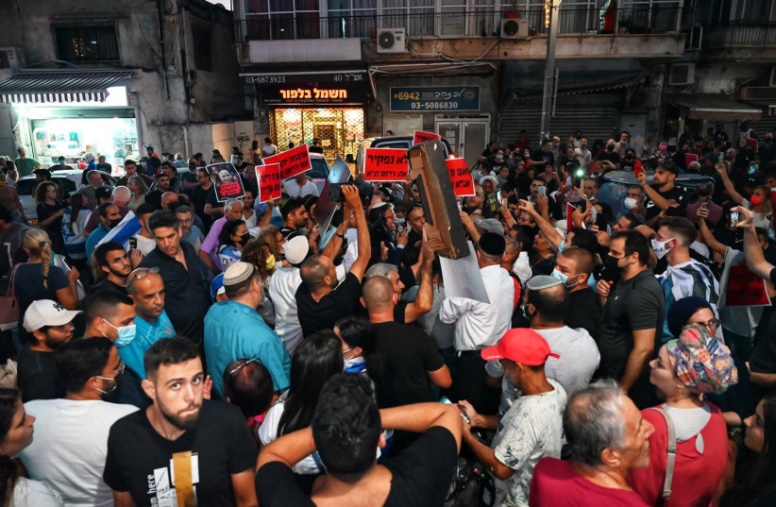 By JERUSALEM POST STAFF   		AUGUST 1, 2021 23:57South Tel Aviv protest. August 1, 2021. (photo credit: MAYA LEVIN)	Some 10 people were arrested Sunday at a protest in south Tel Aviv following violent confrontations with law enforcement, Israel Police reported. During the clashes, protesters blocked roads and threw objects at officers, endangering them.	A few hundred protesters were present at the demonstrations, according to Israeli media, who reported that the protests were sparked by the assault of a woman in the area last month. The attack was allegedly carried out by a man from Eritrea, according to Haaretz, also reporting that protesters chanted "death to the Sudanese," and that "the Hatikvah neighborhood is ours."	Some protesters wore shirts that read "rehabilitation begins with deportation." 	Protesters harrased asylum seekers who were in the area and an Eritrean man was violently attacked.	MK Itamar Ben-Gvir attended the protest saying on Twitter that he was there to stand against "the incompetence of the authorities in dealing with infiltrators in South Tel Aviv."  MORE- https://www.jpost.com/israel-news/demonstrators-attack-police-asylum-seekers-at-south-tel-aviv-protest-675573  [Tel Aviv has had horrid difficulties with demonstrations and crimes from illegals who have broken into Israel from the South. The Egyptians shoot them when they can catch them but Israel is more human and take them in and then have trouble getting them removed. These folks have trashed south Tel Aviv. – rdb]Terror groups: Ignite fire of resistance at Zionists for Sheikh JarrahThe terror groups said that they will defend them as they did during the “Sword of Jerusalem” battle, the name Hamas uses to describe its 11-day war with Israel last May.By KHALED ABU TOAMEH   AUGUST 1, 2021 19:30	 Palestinian armed groups have called for mass protests as the High Court is scheduled on Monday to issue a ruling on an appeal against the eviction of Palestinian families from their homes in the east Jerusalem neighborhood of Sheikh Jarrah.	Lower courts had ruled that several homes in Sheikh Jarrah, known in Hebrew as Shimon HaTzadik, were owned by Jews before 1948. The planned evictions of the triggered widespread protests in the neighborhood and other parts of Jerusalem over the past few months.	Last week, The Jerusalem Post revealed that Prime Minister Naftali Bennet does not plan to evict the families even of the High Court makes it possible. Sources close to Bennet said that they did not expect the court to order the government to enforce any eviction order or to impose a deadline.	A statement issued by several Palestinian armed groups on Sunday called on the Palestinians in the West Bank and Jerusalem to “ignite the flame of resistance under the feet of the Zionist occupiers.”	“The occupation’s aggression against our people in Jerusalem and Sheikh Jarrah is increasing,” the statement read. “In addition, the aggression against the families threatened with displacement continues. The crimes of the occupation have not stopped.”	Voicing “full solidarity” with the Palestinians in Jerusalem and the West Bank, the terror groups said that they will defend them as they did during the “Sword of Jerusalem” battle, the name Hamas uses to describe its 11-day war with Israel last May.	“The resistance groups that defended the people of Jerusalem and the West Bank will not fail them,” the groups added. “We call on our people in the West Bank and Jerusalem to continue to ignite the flame of resistance at all points of contact with the Zionist occupier, and to ignite the occupied land under the feet of the Zionist usurpers.” MORE- https://www.jpost.com/arab-israeli-conflict/terror-groups-ignite-fire-of-resistance-at-zionists-for-sheikh-jarrah-675553 Bus with IDF soldiers mistakenly enters Palestinian area of HebronPalestinian reports say PA police escorted IDF troops to safety; military acknowledges bus ‘accidentally’ passed through the area for a short whileBy Emanuel Fabian 1 August 2021, 10:50 pm 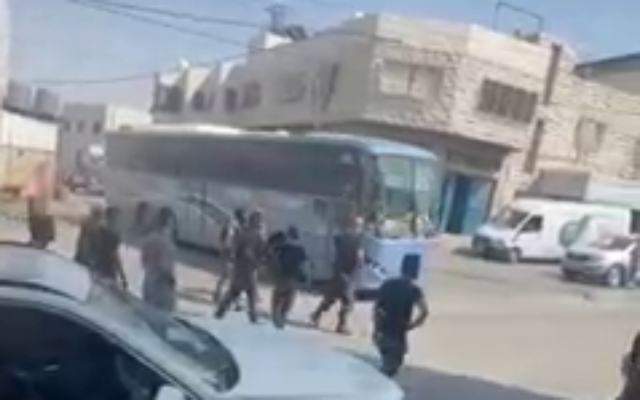 A bus of IDF soldiers is seen in the West Bank city of Hebron, August 1, 2021. (Video screenshot)	Palestinian Authority police escorted a bus of Israeli troops that entered a PA-controlled section of Hebron on Sunday, according to Palestinian media reports.	A military spokesperson told The Times of Israel that the bus had indeed entered the Palestinian side of the southern West Bank city by accident, but left shortly afterward.	He did not comment on the report of PA police escorting the bus.	There were no injuries in the incident, the spokesperson said.	Incidents of Israeli soldiers accidentally entering areas in the West Bank not under Israeli control and then being escorted out by PA forces have been frequent in recent years.	Each time, the IDF has repeated the importance of not relying solely on traffic navigation apps such as Waze in the troubled region.	In a separate incident near Hebron, an Israeli settler was filmed this week firing from a soldier’s rifle at Palestinians in the area. 	The incident occurred July 26, but the footage of the event was only released on Sunday, August 1, by the left-wing B’Tselem NGO.	A spokesperson for the military said the settler “took the gun from the soldier and fired in the air,” amid what it described as stone-throwing toward a military vehicle.	The soldier was called for questioning by his superiors, and procedures were clarified to him, the military said.	Palestinian eyewitnesses told the Haaretz daily that the soldier gave the settler the gun, and it was not taken from him by force. MORE- https://www.timesofisrael.com/bus-with-idf-soldiers-mistakenly-enters-palestinian-area-of-hebron/  [You simply can’t be too careful when you are in locations near “PA” areas because before you know it you could be in big trouble. – rdb]Protestors in New York cry ‘Globalize the intifada’ at demonstrationSeveral hundred participate in a pro-Palestinian demonstration in Brooklyn, New York, chanted ‘We don’t want no two states, we want all of it,’ and ‘There is only one solution, intifada revolution.’By JEREMY SHARON  AUGUST 1, 2021 16:59	Several hundred protesters took part in a pro-Palestinian rally on Saturday in Brooklyn, using inflammatory rhetoric and messaging against Israel. They lauded “intifada” uprisings and called for taking control of Israeli territory, the West Bank and Gaza Strip.	During the protest, organized by an organization called “Within Our Lifetime – United for Palestine,” demonstrators marched behind three large banners: “Globalize the intifada,” “Zionism is terrorism,” and “We will free Palestine within our lifetime.”	Intifada is an Arabic word meaning uprising or rebellion. During the Second Intifada from 2000-2005, Palestinian terrorist groups, including Hamas, Palestinian Islamic Jihad and some affiliated with Fatah, carried out hundreds of terrorist attacks against Israeli civilians and security personnel, killing more than 1,000.	During Saturday’s rally, marchers chanted, “We don’t want no two states, we want all of it,” referring to the two-state solution that has formed the basis of peace proposals.	A Twitter account was deleted on Sunday afternoon after it posted video footage of demonstrators chanting, “We don’t want no two states, we want all of it.”	Among the demonstrators’ other slogans were: “If we don’t get no justice, then they don’t get no peace,” “Intifada, intifada,” “There is only one solution, intifada revolution,” “Mobilize the intifada,” and “From the river to the sea, Palestine will be free.”	Demonstrators held aloft Palestinian flags, fired red, green and black flares, the colors of the flag, and held up pictures of Palestinians who they said were killed by Israeli security personnel. A pickup truck bearing activists flying the Palestinian flag led the rally.	Some demonstrators blocked traffic in the area and shouted vulgar expressions at commuters and pedestrians. https://www.jpost.com/israel-news/protestors-in-new-york-cry-globalize-the-intifada-at-demonstration-675520 Ismail Haniyeh elected to another term as Hamas chiefTerror group’s leader has held the position since 2017, would stay on until 2025; quadrennial Hamas elections said to be drawing to a closeBy Aaron Boxerman Today, 4:15 pm 	Hamas leader Ismail Haniyeh has been elected to a second term as the terror group’s political bureau chief, a source close to Hamas said on Sunday afternoon.	Haniyeh, who was first elected in 2017, is now allegedly set to lead Hamas until 2025. He replaced Khaled Mashaal, who had led the terror group since 1996.	Hamas did not immediately issue an official statement on the matter. According to a report in the Palestinian newspaper Al-Quds, one is expected by Sunday evening.	According to Al-Quds, Hamas’s Shura Council convened on Saturday and elected Haniyeh. The Council is set to convene again on Sunday and elect Haniyeh’s deputy and the remaining members of Hamas’s political bureau.	The votes would bring an end to the months-long internal leadership vote inside Hamas. The elections officially began last March, although Hamas prisoners were rumored to have begun voting well before that.Hamas holds secret ballots every four years, dividing the vote into four areas — Gaza, the West Bank, the diaspora and Hamas prisoners in Israeli jails. The elections appoint members at every level in the terror group’s hierarchy: from local leaders in Gaza and the West Bank to the Shura Council, a quasi-legislative branch.	Hamas’s Fatah rivals normally hold festive elections that draw large crowds to public polling places. By contrast, the Hamas vote is conducted in near-total secrecy.	Gaza bureau chief Yahya Sinwar — the enclave’s de facto ruler — saw a particularly bitter primary; he was nearly toppled by senior Hamas official Nizar Awadallah in April. Sinwar, 58, nonetheless managed to eke out a victory, and his popularity has only grown since what many Palestinians see as a Hamas triumph in the recent fighting with Israel.	Current West Bank head Saleh al-Arouri, a notorious terrorist with a $5 million bounty on his head from the United States State Department, also won reelection, Hamas said last month.	Former politburo chief Mashaal, who had been rumored to seek a comeback as leader, was instead appointed chief of Hamas’s diaspora division. Mashaal currently resides in Doha, the capital of Hamas’s Qatari patrons.	Haniyeh, 59, was born in Gaza’s al-Shati refugee camp. A longtime student activist in the Muslim Brotherhood, Haniyeh was arrested several times for his participation in the First Intifada.	In 1992, Haniyeh, along with around 400 senior figures in Hamas, was deported by Israel to southern Lebanon by night. The deportees established a camp in Marj al-Zuhur near Israeli-controlled territory, drawing international attention. Israel eventually decided to allow most of the deportees, including Haniyeh, to return.	Since returning to Gaza, Haniyeh quickly rose through the ranks of the terror group. He became close to Sheikh Ahmad Yassin, Hamas’s spiritual leader, before the latter was assassinated by Israel in 2004.	Following Hamas’s victory in the 2006 Palestinian legislative elections, Haniyeh was chosen to lead the fragile unity government between Hamas and Fatah as prime minister. He subsequently led Hamas’s Gaza division before becoming the terror group’s leader.	The United States Treasury Department formally placed Haniyeh on its terrorism blacklist in 2018.	“Haniyeh has close links with Hamas’s military wing and has been a proponent of armed struggle, including against civilians,” the State Department said at the time. “He has reportedly been involved in terrorist attacks against Israeli citizens. Hamas has been responsible for an estimated 17 American lives killed in terrorist attacks.”https://www.timesofisrael.com/ismail-haniyeh-elected-to-another-term-as-hamas-chief/ Three Hezbollah men among five killed in Lebanon funeral shootingShooting part of sectarian dispute between Sunni and Shiite groups; Lebanese army deploys in area, threatens to shoot anyone seen carrying armsBy Agencies Today, 10:50 pm 	BEIRUT  — At least five people including three members of the Hezbollah terror group were killed south of Beirut Sunday when a funeral procession for a party member was ambushed, a Lebanese security source told AFP.	Several people were wounded in the exchange of fire in the Khalde area between members of the Lebanese Shiite group and Sunni residents, the source said.T	he funeral was for a Hezbollah man killed the night before, the source added.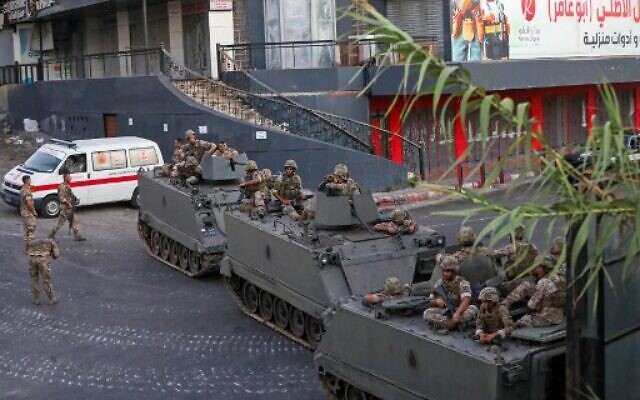 Lebanese soldiers deploy in armored vehicles amid clashes in the Khalde area, south of the capital, on August 1, 2021. (Photo by ANWAR AMRO / AFP)	Hezbollah in a statement appealed to the army and security forces to arrest those behind the “ambush,” which it said killed two members of the funeral procession.The Lebanese military said they deployed in the coastal town of Khalde to contain the tension after heavy fire — including from rocket-propelled grenades — terrorized residents and brought traffic to a standstill. The gunmen remain at large. MORE- https://www.timesofisrael.com/two-shot-dead-at-funeral-for-hezbollah-commander-south-of-beirut/ Tourists, villagers evacuated by boats as wildfires ravage Turkish resortsDeath toll from five days of massive wildfires rises to eight; EU sending firefighting planes; riot-control water cannons drafted to help fight blazesBy Mehmet Guzel and ZEYNEP BILGINSOY 2 August 2021, 1:39 am 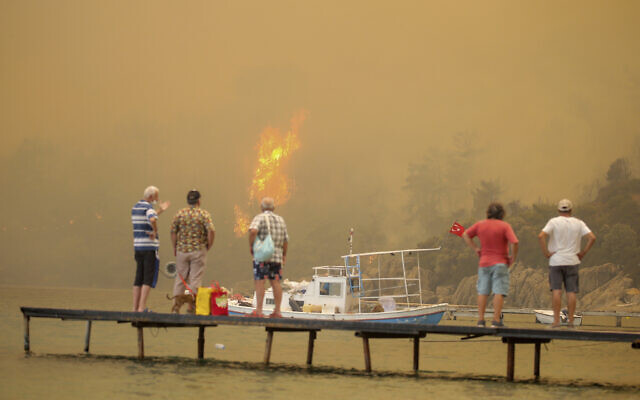 Tourists wait to be evacuated from smoke-engulfed Mazi area as wildfires rolled down the hill toward the seashore, in Bodrum, Mugla, Turkey, Sunday, Aug. 1, 2021. (AP Photo/Emre Tazegul)	MAZIKOY, Turkey (AP) — Wildfires raged near Turkey’s holiday beach destinations of Antalya and Mugla and in the surrounding countryside for a fifth day Sunday as the discovery of more bodies raised the death toll to eight while villagers lost their homes and animals. 	Residents and tourists fled the danger in small boats while the coast guard and two navy ships waited out at sea in case a bigger evacuation was needed.	Fires also enveloped Mugla province’s Mazikoy, and villagers who evacuated were devastated.	Farmer Nurten Almaz said she lost everything. “I feel so much pain, like I lost a child,” she said. The 63-year-old woman lost her animals and her home as well as “one century of people’s labor.” She called for the death penalty for people who may have caused the fire.	Residents had to flee nearby Cokertme village as flames neared. Some got on boats and others left by cars as the fire got closer and closer.	In one video, firetrucks and cars were rushing to escape fire raging on all sides. After nightfall, the village looked apocalyptic from a distance, with flames taking over the dark hills.	Bodrum mayor Ahmet Aras said Sunday evening that people experienced “hell” near Cokertme and Mazi as they drove away from the fire. He said the blaze could not be stopped and hoped to protect residential areas but said it was too late for the trees.	The area was engulfed by Sunday night, Turkish broadcasters said. Reporters said they had to get hurry to safety as the fire intensified with strong winds. Officials said precautions were being taken to protect two thermic power plants in the vicinity and at present the winds were blowing away from the plants. 	Authorities warned tourists and residents to keep evacuating Turunc, a town in the seaside resort of Marmaris in Mugla province. Fires enveloped the area and strong winds made firefighting efforts more difficult. A helicopter attempted to extinguish the blazes, which were unreachable by land. MORE- https://www.timesofisrael.com/tourists-villagers-evacuated-by-boats-as-wildfires-ravage-turkish-resorts/ Something Truly Remarkable is Unfolding in France, And It’s Starting to Feel a Little “King Louis-ish” August 1, 2021 (40m ago) 
	There’s something remarkable happening in France right now, and it’s starting to feel a little “Louis XVI-ish.” If you’re not familiar with the French Revolution (May 5, 1789 – November 9, 1799), it was an incredible period of sweeping political and societal change in France.
	And while there were many different circumstances and reasons which sparked the revolution, it really boiled down to three main crisis points: social, political, and economic. And one of the most formidable groups spearheading the push for reform were the peasants — or as we’d call them today, the “working class.”
	French peasants were furious over rapid population growth, harvest failures, physiocratic calls for modernization of agriculture – basically “agricultural economists” seeking to revamp farming – as well as the rising cost of dues paid out to the Lords who owned the land.
	These issues were the driving force behind the peasant’s desire to demolish feudalism in France.
	In short, the monarchy had gotten far too big for their britches, and the working class said, “enough,” and grabbed their pitchforks and took to the streets…and the rest is history.
	There was far more to it than that, but you get the picture.
	And as it always does, history repeats its self…and once again, the French working class is back in the streets, with symbolic pitch-forks in hand, protesting a government that’s gotten far too big for its britches.
	This time around, the French working class is furious over President Emmanuel Macron’s tyrannical COVID vaccine push.
	Macron is basically telling people, you either take the jab or you lose any shot at a normal life.
	Threats like that didn’t sit well with the hard-working people of France, and they came out to protest – hundreds of thousands of people.
	However, what’s happening in France goes even deeper than vaccines – many of the people who are protesting are also experiencing mounting poverty, and a country that’s been overrun with refugees – this is true especially in cities like Marseille, whose citizens have a natural inherent distrust of authority and government – they’re like the “Rebel South” in the US.
	When you put the entire picture together, you can start to see those “Louis XVI” vibes I mentioned earlier, right?
	The images coming out of France are stunning and for those of us in the United States, who feel we’re just a hop, skip, and a jump away from this happening in our country, it’s inspiring to see brave citizens stand up and fight back against tyranny.
	Take a look:
	Healthcare workers hand in hand standing up to police in Paris, France protesting against the Macron government domestic vaccine pass. MORE- https://www.revolver.news/2021/08/france-king-louis-vaxx-moment/ Mexico won’t be ‘hostage’ to Big Pharma, president says, as internet predicts trouble after country rejects Covid jabs for kids 31 Jul, 2021 10:46 	Social media users have theorized that President Andres Manuel López Obrador could face severe repercussions after he refused to purchase Covid vaccines for children, vowing that Mexico wouldn’t bow to pressure from drugs firms. 	In remarks made earlier this week, the Mexican leader said his government was still waiting for the scientific community to demonstrate the benefits of vaccinating minors. Until conclusive evidence was provided, Mexico would refuse to purchase jabs for children, Obrador announced, adding that pharmaceutical firms seemed to be focused more on making profits than on ensuring medical necessity as they rake in record sales from Covid-19 vaccines.	He was similarly critical of plans by drugs companies to introduce third- or even fourth-dose booster shots, opining that the jabs could be “superfluous.” [Good for Obrador who is actually following the science instead of like the CDC of the US that is making up garbage. – rdb]	Speaking on the same topic, Undersecretary for Health Hugo López-Gatell claimed there was “no scientific evidence” showing the jab was “essential” for minors, given the high rate of inoculation among the adult population, Excélsior, Mexico City’s second-oldest daily, reported. 	Mexico has approved a range of Covid vaccines for emergency use, including shots developed by Pfizer, AstraZeneca, Johnson & Johnson, and Sinovac, as well as Russia’s Sputnik V. 	The country’s Health Ministry recently revealed that a minimum of 48% of Mexicans have received at least one vaccine dose. 	Like many other countries, Mexico rolled out its inoculation program in phases, giving high-risk groups first priority. Currently, those under 18 are not included in the vaccine drive.	Largely ignored by international media, Obrador’s provocative remarks went viral after an English-subtitled video of his speech was shared across social media. 	Several comments hailed the Mexican president’s “cajones” for calling out Big Pharma greed. Pfizer, for example, has boasted record profits and recently raised full-year sales estimates for its vaccine to $45 billion.Others shared more conspiratorial reactions to Obrador’s comments. Numerous observers theorized that the Mexican president was exposing himself to potential harm or an “accident” by criticizing Big Pharma firms in such a blunt and direct manner. 	While Mexico doesn’t feel comfortable administering the shot to youngsters, many other countries have begun to offer the vaccine to minors, both in clinical trials and as part of inoculation drives. According to the Mayo Clinic, around 14% of Americans under 18 have received at least one Covid shot. https://www.rt.com/news/530770-mexico-hostage-vaccines-pharmaceutical-companies/ Mayhem on streets of Berlin: Anti-lockdown protests turn into violent scuffles with police in Germany, 600 arrested (VIDEOS) 1 Aug, 2021 20:42 / Updated 1 hour ago	Berlin witnessed chaotic scenes and violent brawls on Sunday as riot police sought to forcefully disperse anti-lockdown rallies that had been banned by authorities, after thousands took to the streets of the German capital. 	Coronavirus skeptics once again gathered in the center of the German capital despite the fact that the German authorities had banned as many as 16 protests by opponents of Covid-19 restrictions.	Some 5,000 people on Sunday joined several "spontaneous" demonstrations in various parts of the city, according to police estimates. Earlier, the organizers of just one such demonstration, which was eventually banned, said that it might be attended by as many as 22,000 people.	The rally participants were beating drums and chanting slogans such as "Peace, freedom, no dictatorship!" and "We demand the unrestricted restoration of the right to demonstrate."	In many cases, the unauthorized processions quickly descended into violence as police in full riot gear attempted to block the crowds from marching along the city streets. Some 600 people have been arrested, according to a police spokesman citing preliminary data.	"The strategy is to wake up. The sleepers need to wake up. We are losing our freedom. We just run," one protester told the German Die Welt daily. Most participants were not wearing face masks and were ignoring the social-distancing rules that are still in place in Germany.	The marching crowds broke through the chains of police on several occasions, prompting a heavy-handed response, as officers were seen brutally grabbing some protesters and throwing them to the ground. On several occasions, the officers ran to chase people through the streets.	Videos published by RT's video agency Ruptly as well as footage that has surfaced on social media showed police officers sometimes engaging in brutal fist fights with demonstrators, as well as punching them in the gut and kicking them. On one such occasion, the officers clashed with a group of elderly women. MORE- https://www.rt.com/news/530843-berlin-lockdown-protests-scuffles-police/  As you can see from the above articles France and Germany and other countries around the world have populations that are awakening and finally resisting to the dictatorial approach of the globalist state. It is time that America wakes up and says NO MORE. The CDC has been lying to the American public for years and particularly concerning this issue. Humanity would like to trust their “experts” but these are so called experts that have an agenda which is influenced by the almighty dollar and has bene for years.  – rdb]'Abysmal' comment by potential 2024 GOP presidential hopeful disgusts conservativesShe 'picked the wrong time to unveil her Republican Establishment leanings'By Joe Kovacs  Published August 1, 2021 at 3:57pm 	A statement by South Dakota Republican Gov. Kristi Noem telling workers who object to vaccine mandates to simply find a new job is leaving some of her conservative supporters dismayed.	On Saturday, the woman touted by many Republicans as a potential presidential candidate for 2024 and beyond tweeted:"Workers whose employers are mandating a vaccine for continued employment have the power to say no."Our robust economy and job market gives them the option to find a new employer that values personal choice and responsibility, and doesn't force mandates on their employees," she added.	The statement prompted swift, negative reaction from some of her admirers.	"The latest example of embracing Republican Establishment corporatism is abysmal," said J.D. Rucker at the Liberty Daily. "What's worse is that she demonstrated her embrace of one of the most hated industries today among MAGA conservatives: Big Pharma."	"For a potential presidential candidate who had built up a good amount of conservative goodwill, South Dakota Governor Kristi Noem is projecting the wrong message to keep her name circulating in the hat," Rucker noted, adding she "picked the wrong time to unveil her Republican Establishment leanings."	"There's a fine line between defending individual rights and supporting the rights of private businesses to run their operations without government intervention. It isn't always black and white, but the Covid-19 'vaccine' issue is one that steers a good chunk of conservatives away from our standard hands-off approach to business. 	Forcing vaccine mandates onto employees is a form of discrimination. Even if we set aside the skepticism millions of Americans have when it comes to the so-called 'vaccines,' we cannot dismiss the draconian nature of vaccine mandates forcing people to choose between their careers and their healthcare freedoms."	The Conservative Treehouse took a similar stance, saying, "Noem is at her political core Wall Street (Koch Brothers etc.). Meanwhile, President Trump is at his political core Main Street.	The disconnect is found in the difference between what looks like a good 'talking point,' and the reality of workers having to deal with the issue of mandated vaccinations in the workplace. Just quit your job ... not so easy in practice.	The SD Governor seems to overlook that entire sectors of the economy are impacted by federal rules, not just individual companies. Hotel workers, restaurants, cooks and cleaners, mechanics, service industry writ large, are subject to forced business owner compliance with regulatory agencies. When the federal government initiates a mandate, all businesses within that sector are hit with the mandate. Switching jobs offers no security or escape from the mandate.	OSHA, the Dept. of Labor, the Dept. of Agriculture, and many other federal agencies create the system. All private sector businesses regulated by those agencies end up forced to adhere to those rules and regulations. Instead of targeting the solution on the employee, which to be fair does have some merit, leading political figures should be constructing their defense of workers by confronting the source of the underlying mandate; not the workers themselves.	Setting aside the reality that forced mandates for vaccination put the most vulnerable employee demographics in a position of agreeing to the jab or potentially losing the roof over their head; what MAGA voters understand better than the elites that fly above them – is their ability to think through consequences, because they have to actually live with them. MAGA people are smart, really smart, and they are pragmatic to the problems they face.In some ways, pragmatism is on the opposite end of the continuum from ideological decision-making.	It is one thing to say, "defy the system" (ideologically), it is another thing entirely to actually carry through the process of defiance; when your ability to keep your family safe is contingent upon comfortable invisibility inside the same system.	Governor Noem approaches the issues faced from a top-down perspective. Someone like Donald J. Trump has shown he understands the issues we face from a bottom up perspective; and that is entirely why the blue-collar working class has connected to him.https://www.wnd.com/2021/08/abysmal-comment-potential-2024-gop-presidential-hopeful-disgusts-conservatives/ What a shot! New vaccination law jabbed as threat to parental rightsOfficials want to inoculate kids without approval from mom or dadBy Bob Unruh Published August 1, 2021 at 11:21am 	The Parental Rights Foundation has announced it has filed a lawsuit over a new law that appears to undermine parental rights in the District of Columbia.	At issue, the foundation confirmed, is an effort to establish a procedure in the district to give vaccinations to children without parental consent.	The law is the Minor Consent to Vaccination Act of 2020, which "circumvents the legal and constitutional rights of parents to make medical decisions for their minor children."	"The Supreme Court settled long ago that parents, not government officials, have the authority to make informed medical decisions for their children," explained Jim Mason, president of the Parental Rights Foundation and lead counsel on the suit. "This law is a poorly disguised end-around to circumvent that right and give the district the outcome it wants, even over parental objection."	The complaint charges that the district won't even bother to notify parents when their parental rights have been ended. The law prohibits the vaccine provider and the insurance carrier "from informing the parent of their child's vaccination status, leaving the parent to assume (or hope) their opt-out decision is still being enforced. Even the family's primary care physician will not receive word of a vaccination received outside their office," the organization confirmed.	The law was adopted by the district council on a 10-3 vote late last year, and allowed to pass into law by Mayor Muriel Bowser.	It would let medical providers give vaccines to any child 11 years old or older if the medical provider decides the child is mature enough to provide informed consent and if the vaccine is on the list of vaccines recommended by the United States Advisory Committee on Immunization Practices.	The foundation explained its complaint charges that violates the fundamental liberty interest of parents in the welfare of their child as protected under the Fifth Amendment's Due Process Clause.	Bottom of Form"It also violates federal law, including the National Childhood Vaccine Injury and Compensation Act of 1986 and the Religious Freedom Restoration Act of 1993," it charges.	"Under DC law the government gives parents the right to opt out on the one hand, and then sets up children to be pressured into surrendering that right on the other, with neither the parent nor the family’s physician being any the wiser," Mason said, in a statement regarding the legal fight. "Sneaking behind the back of fit and loving parents will put DC’s children at risk." https://www.wnd.com/2021/08/shot-new-vaccination-law-jabbed-threat-parental-rights/ Pfizer, Moderna, hike prices for their Covid jabs by up to a QUARTER for the EU – reports 1 Aug, 2021 19:04 	Pfizer has reportedly raised the price of its Covid vaccine dose by a quarter, with Moderna also ramping up the price in its latest deal with the European Union. The two are making tens of billions of dollars in pandemic profits. 	According to the Financial Times, which has seen contracts between the two pharmaceutical companies and the EU, Pfizer's latest price for one vaccine dose was €19.50, or around $23 – up by four euro from the previous unit price of €15.50 euro.	Meanwhile, Moderna's latest price is around €21.50 ($25.50) per dose, up from the previous price of €19 ($22.60). Despite this, the Moderna price is still lower than previously expected – $28.50 – because of the EU purchasing more doses.	Pfizer and Moderna – which earn a profit from the vaccines, unlike AstraZeneca, which is sold at cost – have pulled in tens of billions of dollars from the vaccines, with Pfizer forecasting $33.5 billion in revenue from its doses in this year alone. The forecast is up $7.5 billion from its previous prediction in the last quarter.	Moderna, though behind Pfizer in sales, is forecasting $19.2 billion in Covid-19 vaccine revenue for 2021.	Russia’s Sputnik V vaccine still hasn’t been approved by the European Medicines Agency (EMA) despite having been registered in 69 of the world's countries to date, including EU members Hungary and Slovakia. https://www.rt.com/news/530853-pfizer-moderna-vaccine-prices-eu/ Sarah Palin hints at 2022 run, would pit her against Republican U.S. senatorBy Andrew Jose, The Western Journal  Published August 1, 2021 at 7:00pm Former Alaska Gov. Sarah Palin hinted at a potential Senate bid in the 2022 midterm elections to challenge Sen. Lisa Murkowski, the Alaska Republican who was one of a handful of GOP senators who voted to impeach former President Donald Trump after he left office.	Palin told New Apostolic Reformation leader Ché Ahn on July 22 that she would run to become a senator for Alaska "[i]f God wants me to do it," according to footage shared by Right Wing Watch, a website of the liberal-left People for the American Way.	“I would say you guys better be there for me this time, because a lot of people were not there for me last time,” Palin told her audience, referring to her failed stint running for vice president when John McCain was running for president in 2008	In her interview with Ahn on stage, Palin said “America was dedicated to God,” and that its "charters of liberty are written about and to God.” MORE- https://www.wnd.com/2021/08/sarah-palin-hints-2022-run-put-sen-murkowski/ 47 percent of Republicans say time will come 'to take the law into their own hands': pollBy Celine Castronuovo - 07/30/21 10:33 AM EDT 	About 47 percent of Republicans believe that a time will come when “patriotic Americans have to take the law into their own hands,” according to a George Washington University poll on Americans’ faith in election systems and democratic values. 	The GW Politics Poll, conducted among more than 1,700 registered voters from June 4 to June 23 and released this week, found that support for principles like free and fair elections, free speech and peaceful protest were nearly unanimous among Democratic and Republican voters. Approximately 55 percent of GOP respondents, however, said they support the potential use of force to preserve the “traditional American way of life,” compared to just 15 percent of Democrats. 	Only 9 percent of Democrats agreed with the statement that "a time will come when patriotic Americans have to take the law into their own hands."	Additionally, Republicans were significantly less likely to have a strong amount of faith in local and state elections.	Eighty-five percent of Democrats expressed trust in local election officials, with 76 percent saying the same of state officials, compared to 63 percent and 44 percent, respectively, for GOP voters.	University researchers measured a drop in Republicans’ confidence in the 2022 elections compared to the period leading up to the 2020 elections, with just 28 percent of Republicans saying they were confident in the upcoming midterm elections compared to 46 percent measured before the 2020 general elections.	Comparatively, 76 percent of Democrats said they were confident going into the 2020 elections, and close to 75 percent say the same going into next year’s political contests.	Republican doubt in the integrity of U.S. elections has been growing in large part due to unsupported claims from former President Trump and his allies that widespread voter fraud resulted in inaccurate 2020 election results. 	Efforts to restrict access to the ballot box have been passed or advanced in GOP-led states nationwide in the wake of the November vote.	Danny Hayes, professor of political science and co-director of the GW Politics Poll, said in a statement, “Most of the state and local officials who run our elections are long-time public servants whose goal is simply to help our democracy operate smoothly.” 	“But if we’ve gotten to a place where voters trust the electoral system only when their side wins, then that undermines the idea of non-partisan election administration, which is essential for democracy,” Hayes added. 	Some of the diminished trust in elections has culminated in violent threats being made toward election workers, prompting the Department of Justice on Thursday to launch a task force aimed at combating such threats. 	The GW poll, conducted by YouGov, was the final wave in a four-wave panel that began in October with 2,500 voters. https://thehill.com/blogs/blog-briefing-room/news/565610-47-percent-of-republicans-say-time-will-come-to-take-the-law Commentary:When Will the COVID Revolt Come?At some point, there will be a revolt. The longer the arbitrary insanity persists, the more violent the reaction will be.By Roger Kimball 	July 31, 2021 
	The most cheerful headline I have seen in weeks was on Glenn Reynolds’ New York Post column: “No, Karen, we’re not masking again.” I hope he is right. I do wonder, though. I have no doubt that the second part of his headline—“A winning GOP message for 2022 [and] beyond”—is correct. At least it’s correct if it is expressed as a conditional: It would be a winning strategy were it adopted. As Reynolds notes, “There is a great deal of pent-up frustration and resentment over the inconvenience, the loss of freedom and the general climate of hectoring that the government’s pandemic response has created.” Indeed. And he’s right, too, that 
	It’s irritating to be lectured by officials who claim to be smarter than you. It’s infuriating to be lectured by government officials who claim to be smarter than you—but clearly aren’t.
	The on-again/off-again claims on masks and vaccination are just part of it. Tired of masks? Get vaccinated, they told us. Now they’re saying wear a mask, even if you’ve been vaccinated and even if you’re associating with others who’ve been vaccinated.
	And there’s talk of more lockdowns, which a growing body of scientific evidence suggests were perfectly useless and downright harmful.
	As Molly Bloom exclaimed in a different context, Yes, Yes, Yes!
	But to return to the question of hope, I am reminded that hope was said by some cynics to have been the last evil in Pandora’s pithos. It seems like only yesterday—in fact, it was just this past May—that both the president and the vice-president of the United States insisted that (as Joe himself put it) “Folks, if you’re fully vaccinated—you no longer need to wear a mask.” 
	Of course, that was more than a year after “15 days to slow the spread,” Anthony Fauci’s steady stream of contradictory, though authoritatively delivered, advice, not to mention the recent advent of (cue the scary music) The Delta Variant.  
	It was the New York Post, again, that cut to the chase on the latest (unless we’re on to the epsilon variant already) with its cover of July 30. “Insanity!” read its oversized headline and below was a large grid with a tiny bit of the upper right square marked. Of the 161 million people who have been vaccinated, only 5,601 have been hospitalized with the new version of the virus. Of those, only 1,141 have died. That’s .0007 percent. (And how old, one wonders, were those who succumbed and from what comorbidities did they suffer?)
	Now it turns out that the latest CDC advice was based largely on an outbreak at Provincetown after the informal party time of “Bear Week” in early July. Andrew Sullivan treated the news with some portion of the skepticism it deserves. In fact, as another commentator pointed out, what the Provincetown outbreak really shows is that “even under perfect conditions for a superspreader event, the vaccine works spectacularly well.”
	But even to talk about studies and statistics and “expert” advice is to assume that we are talking primarily about an issue of public health. We aren’t. Consider this list from Jim Treacher: Absolutely do not wear a maskYou must, must, must wear a mask or you’re killing GrandmaDon’t leave the house or you’re killing GrandmaIf you can’t avoid leaving the house, stay at least six feet away from any other human being you see or you’re killing GrandmaWash your hands 20 times a dayDo not touch your face or anything else, everGet vaccinated so you don’t have to wear a maskYou have to wear a mask even if you’re vaccinatedWhen the above rules change, and then change back, and then change back again, shut up about it or you’re a stupid MAGA-headDon’t forget to vote Democrat!Of course, the last item is more often left unspoken than it is overtly expressed, but it is a sentiment, an assumption, that infuses the whole shifting kaleidoscope of contradictory advice. Treacher is right. “This isn’t about science. It’s about control. You will do as you’re told, peasants, and your moral, ethical and intellectual betters will continue to do whatever they please.”
	I think Glenn Reynolds is correct that opposing the tyrannous spirit that stands behind the lockdowns, the mask mandates, and the smug, hectoring, politically correct demands for proof of vaccination would be a winning strategy for GOP politicians. Will they adopt it? Most will do so timorously, if at all. That’s my prediction. 
	Last year at Encounter Books, we published an admonitory book by Joel Kotkin called The Coming of Neo-Feudalism: A Warning To The Global Middle Class. Some people thought Kotkin was overstating things with his talk of an increasingly stratified society in which a tiny elite lorded it over an increasingly pauperized and disenfranchised mass. It turns out, though, that if anything Kotkin understated the trends. The weaponization of public health diktats, their enforcement by a vast and increasingly overbearing cadre of nanny-state bureaucrats, is simply the latest manifestation of the profoundly anti-democratic spirit that has taken hold in Western societies. 
	It’s all about social control, as Jim Treacher says. At some point, there will be a revolt. The longer the arbitrary insanity persists, the more violent the reaction will be. The question is whether we are at or are approaching the point of crisis. Will the voters stand for another lockdown as we approach the 2022 election? Lockdowns markedly increased the opportunities for voter fraud; 2020 showed that. That is precisely why the swamp is prepping us for another go. Let’s see if we stand by grumbling impotently or if, finally, we actually do something. I am not holding my breath.   https://amgreatness.com/2021/07/31/when-will-the-covid-revolt-come/ I Know Exactly Who Is To Blame for This New Wave of COVID-19, and I Know Who Is Making a Fortune on It 
Wayne Allyn Root Posted: Aug 01, 2021 12:01 AM
	Only days ago, President Joe Biden, Dr. Anthony Fauci and the Centers for Disease Control and Prevention publicly blamed and shamed "unvaccinated Americans" for this new wave of the COVID-19 virus. I spent days ripping this narrative to shreds on my national radio show. It's a great big lie.
	And I was right. Bloomberg just reported that there are over 110,000 cases of "breakthrough COVID-19" -- i.e., vaccinated Americans with COVID-19. Why do you think the CDC is in a panic and just recommended masks for vaccinated Americans? The vaccine isn't working.
	The cases are everywhere. New York Yankees players who were vaccinated have COVID-19. An NFL coach who was vaccinated has COVID-19. Olympic athletes who were vaccinated have COVID-19. Texas Democrat lawmakers who were vaccinated have COVID-19. The White House is hiding a large outbreak of COVID-19 among their vaccinated staffers.
	In Singapore, 75% of the new COVID-19 cases are among the vaccinated. In Israel, the government admits a majority of new COVID-19 cases are among the vaccinated. In the United Kingdom, the government admits a large share of COVID-19 cases and hospitalizations are vaccinated. A U.K. aircraft carrier has more than 100 COVID-19 cases on board, even though every one of them has been vaccinated.
	In Cape Cod, Massachusetts, there is a large COVID-19 outbreak among the vaccinated. Five were hospitalized. Four of those five were vaccinated. In California, the most dramatic rises in COVID-19 cases are found in the most vaccinated counties. At Stanford University, there is an outbreak of COVID-19 among vaccinated students.
	It's happening everywhere. The vaccine isn't working, yet the powers that be keep pushing the vaccine. Soon there will be vaccine mandates and vaccine passports. The more vaccinated Americans get sick, the more Biden blames and shames the unvaccinated. Something funny is going on.
	I've uncovered the fraud. On May 1, the CDC stopped counting cases of COVID-19 among vaccinated Americans. That's what allowed them to say this new wave was 100% due to the unvaccinated. They just stopped counting anyone sick who damaged their sales pitch.
	That's fraud on a massive scale. But why?
	It's all about the Benjamins. Let's follow the money trail.
	CULPRIT NO. 1: BIG PHARMA. Biden, Fauci and the CDC are clearly shilling for Big Pharma and the vaccine manufacturers. Those vaccine companies are making a killing (excuse the pun). You don't think Big Pharma is handing out payola (i.e., bribes) to politicians, the media and CDC and FDA bureaucrats to scare the hell out of Americans, thereby convincing them to get vaccinated, even though they all know the vaccines aren't working?
	CULPRIT NO. 2: CHINA. China is to blame. Blaming "unvaccinated Americans" is a weapon of mass distraction. China sent this bioweapon our way. This is China's pandemic. China is pure evil. China is guilty of mass murder. China is on the hook for $10 trillion or more in damages. China caused a worldwide economic depression. And it isn't over yet. Biden is itching to announce a national lockdown that will destroy our economy. Who benefits? China. Is Biden on China's payroll? How much is China paying into offshore accounts?
	CULPRIT NO. 3: BIDEN HIMSELF. If COVID-19 is so bad, so dangerous, so deadly, why did Biden open the borders and invite 1.1 million refugees into America since January?
	These people are from the most poverty-stricken countries in the world. They are starving; they live among filth and squalor. They are therefore weak and their immune systems damaged. They bring with them Third World illness and disease. These are the dreaded superspreaders.
	I think it's clear (if you're not blind, deaf or really dumb) these are also the "unvaccinated" spreading the coronavirus that Biden, Fauci and the CDC are talking about. I'll bet the hospitals are filled with migrants infected with the coronavirus.
	Biden not only encouraged them to come, let them in and delivered them free of charge into communities across America to spread the disease, but also blamed it all on conservative patriots like you and me. What a scam.
	Why? Once again, follow the money trail.
	I'll bet the Mexican drug cartels are paying a fortune in bribes to offshore accounts. Biden's job is let all the migrants in, ignore the fact that they're sick and spreading COVID-19 and blame the rest of us.
	I have to hand it to them. Biden and the Democrats are smart. They're destroying America, American exceptionalism, capitalism and the great American middle class. Soon they'll demand a national lockdown, that they caused. But the billions of dollars in bribes will keep flowing; that's all they care about.
	America is being destroyed from within. https://townhall.com/columnists/wayneallynroot/2021/08/01/i-know-exactly-who-is-to-blame-for-this-new-wave-of-covid19-and-i-know-who-is-making-a-fortune-on-it-n2593393Communists: Today’s Democrat Party, Part 3By Roger Anghis|August 1st, 2021
	Democrats don’t even try to hide their intentions to take total control of all manufacturing and production in America. In 2012 Maxine Waters told the oil company executives in a testimony before Congress: “guess what this liberal would be all about? This liberal would be all about socializing — uh, uh, would be about basically taking over and the government running all of your companies.”[1] She let the cat out of the bag there but it was already a well-known fact the Democrats were well down that path to do just that with not just the oil companies but all manner of production including food, housing, and all other goods.
	All we have to do is look at what other socialist/communist governments are doing to the population of their countries and their businesses. It is never a good thing when government takes control of any type of production facility. Venezuela’s oil production reached an all-time high in 1970 when the country produced 3.8 million barrels per day (BPD). In 1971, Venezuela nationalized its natural gas industry, and began taking steps to nationalize its oil industry. The oil industry was officially nationalized in 1976. At that time, the Venezuelan state-owned oil company Petróleos de Venezuela S.A. (PDVSA) was formed.
	Between 1970 and 1985, oil production in Venezuela experienced a decline of over 50%. But then production there once again began to grow. In 1997, as it sought to attract foreign investment and develop the heavy oil in the Orinoco Belt, Venezuela opened up its oil industry to foreign investment.[2] Maxine Waters, as a member of the Democrat Socialists of America, wants the United States government to do the same thing with American oil companies. We have already seen what will happen to our supply of oil and gas. Trump made us energy independent for the first time in 70 years.  We have more oil than all the Middle East combined but in a matter of days Biden stopped drilling permits in Anwar, fracking on all federal land, canceled permits for the Gulf of Mexico and now gas has doubled where I live and tripled in other parts of the country.
	Cuba doesn’t like the population knowing what the government does or the results of their policies even though the people have to live with the failed economy, lack of healthcare, lack of food, and other needed sundry items necessary to stay alive. Now we are seeing protests in Cuba against the communist policies and government they have suffered under for the last sixty-plus years. An independent reporter was in the middle of an interview when government agents took her away. Cuba’s communist government arrested an independent journalist on Tuesday as she was live on television speaking with a news network about the country’s crackdown on anti-government protesters.
	Dina Stars was reporting live from Havana on the Spanish news show “Todo Es Mentira” — “Everything Is a Lie” — when she stopped the interview and said that security forces were outside her home.
	After briefly leaving the room, Stars explained that the officers were demanding that she go with them.
	“I hold the government responsible for anything that may happen to me,” Stars told the live audience.
	Another video showed officers escorting Stars into a white car outside her home.
	Hours before her arrest, Stars had written on Twitter that the Cuban government had called her, asking for a meeting.
	“People from the [Ministry of the Interior of the Republic of Cuba] just called me to set up a ‘meeting’ with them. I told them no, they told me they were going to give me a legal summons. As soon as I get the summons I will go with my head held high, I have nothing to hide. Will keep you posted.”
	Nearly 150 individuals, including Stars, have been arrested or have disappeared in Cuba since the anti-government protests erupted on Sunday, NPR reported.[3]  This action is typical of a socialist/communist government. Too bad our schools don’t teach it but that teaching doesn’t line up with the government’s CRT teaching. The Cuban government is one of the world’s worst violators of press freedoms, according to Reporters Without Borders. The state-run internet provider began restricting access on Monday amid the protests.
	“It is really hard to know and verify what is happening now because of the internet blackouts,” Louise Tillotson, a researcher with Amnesty International, told NPR.
	“We don’t know if these people will be charged, what they will be charged with, or if they will be let go. … We don’t even know where they are, so it’s hard to get specific information.”
	Tillotson said Cuba’s left-wing authoritarian regime “uses criminal law to essentially lock up people who have alternative viewpoints … as a way of controlling dissent.”[4]
	We have idiots in this nation that have platforms to spew their idiocy. MSM gives them that platform and the Democrat Party supports them 100%.  There is a program out there call the 1619 Project that is nothing but lies about the founding of America and the founder of the project, I don’t think, has ever studied any of our real histories and just pulls things out of thin air and calls them facts. She makes a statement about Cuba proving she never spoke to anyone who has lived under the Castro regime more than ten minutes. According to Hannah-Jones, “multiracial” Cuba is the greatest model for equality in the Western hemisphere and she boastfully attributes that to socialism.
	“The most equal multi-racial country in our hemisphere, it would be Cuba,” Hannah-Jones had said in a 2019 podcast with Ezra Klein of Vox and The New York Times.
	“Cuba has the least inequality between black and white people anyplace really in the hemisphere. I mean, the Caribbean, most of the Caribbean it’s hard to count because the white population in a lot of those countries is very, very small,” she said. “A lot of those countries are run by black folks. But in places that are truly at least biracial countries, Cuba actually has the least inequality. And that’s largely due to socialism—which I’m sure no one wants to hear.”[5] The free healthcare, free college, and 99.8% literacy rate are not among the general population but the elites only. Michael Moore spewed the same lies in one of his movies. But that is the way the socialist/communists operate. They lie to get you to accept and then the truth is revealed and by then it’s too late.
	Communists silence their opposition any way they can.  Lie, cheat even kill if that is necessary. We see that with Putin’s opposition all the time. They do all they can to silence those they disagree with. Now we are seeing the Biden administration attempting to silence those that oppose the door-to-door campaign for vaccines. They’ve gone full-blown communist. It appears the Democratic National Committee (DNC) is not fond of the messaging from their political opposition about the door-to-door campaign the Biden administration announced to improve COVID-19 vaccine uptake. Apparently, it is shocking that conservatives, who prefer to be left alone, find this move intrusive and offensive.
	The DNC reportedly wants SMS (short message services like text messaging) providers to police text messages containing what they call “COVID-19 vaccine misinformation.” While they are making this demand in light of the conservative framing of the new door-to-door program, it is not clear that this is the only “misinformation” they want to combat. However, the Biden administration’s messaging is clear. According to Politico (emphasis mine):
	The Biden administration is casting conservative opponents of its Covid-19 vaccine campaign as dangerous and extreme, adopting a more aggressive political posture in an attempt to maneuver through the public health conundrum.[6]
	The big problem with this is it is the Biden administration the gets to decide on what is ‘misinformation’. It was the same with Stalin, Mao, Pol Pot, Castro, and the rest of the world’s worst dictators. There is no debate. They will not tolerate any opposition and it will be shut down.
	This is not the America that I grew up in and it is not the America that I will leave to my children and grandchildren.
Foot Notes
	Maxine Waters wants socialize oil companies
	Charting the decline of Venezuela’s oil industry
	Journalist covering Cuban protests arrested in middle of interview
	Journalist covering Cuban protests arrested in middle of interview
	1619 founder Hannah Jones touts Cuba as most equal multi racial country in western hemisphere
https://newswithviews.com/communists-todays-democrat-party-part-3/ 
	
My Body, My Choice, My Ass!
By Lex Greene|August 1st, 2021
	Isn’t it funny how Marxist democrats who have spent 48-years fighting for a mother’s “right” to murder her own children in the womb, are the same maniacal nut-jobs fighting tooth and nail for their “right” to inject anything they want into YOUR body, claiming you have “no right” to decline?
	It would be funny if it weren’t so damned sickening and deadly! It takes some real moral misfits and socialist morons to think up such insanity, and some real tyrants to force it on the country and the world.
	Clearly, according to the ruling class elite in our government of, by and for themselves, we don’t have even the most basic of Rights in this country anymore – and they are entirely unbridled in their power. They can do anything they want to the people, because nothing they have done to the people so far has caused any backlash or consequences from the people.
	The fact is the people already have all the information they need in order to know what they have to do. More and more information to the point of saturation and info-overload won’t help anyone. People react differently to information.
	For some, truthful information only causes depression, defeatism, paralysis, retreat, and surrender. The same information will move others to anger and action. This natural human reaction in people is what separates a society into “fearful” and “fighters.”
	If you can lead, then lead! If you can’t lead, then follow! If you can’t fight, then fund those who can and if you can’t do any of the above, sit down, shut up and stay out of the way!
	The American people, in fact, people all over the world already know everything they need to know, in order to know what they have to do to save themselves. Around the globe in almost every civilized nation, the people are already in the streets fighting against the Marxists they allowed to take power years ago. They are marching because once disarmed, that’s all they can do.
	Once your government claims the right and authority to inject anything they want into your body, take away your freedom to earn, silence your voices of dissent, stick a worthless (and dangerous) mask on your kids face and come door-to-door at your home to either force you to comply, or dump you into their database of the “non-compliant extremists,” what more do you need to know?
	YOU ARE ALREADY LIVING UNDER FASCISM! Call it whatever you want, Marxism, socialism, communism, progressivism, democracy, Maoism, any name that makes you “feel good.” It’s all the same thing, TYRANNY! The only “love” involved here, is the ruling class elites’ unquenchable thirst and LOVE for unbridled power!
	When government tells you they can do anything they want to you and you have no say at all in the matter, and they enlist your employers, co-workers, friends, neighbors, and even family to do it, what more could you possibly need to know? Seriously?
	The only open question at this point is are you going to ever do anything about it? The best time to fight tyranny is before you live under total tyranny. Ask anyone in the streets of Cuba, Canada, the EU, Australia, Greece, Italy, the UK and a hundred other nations right now. They all allowed themselves to be disarmed a long time ago. All they can do now is “protest” in the streets, as their governments call upon military units to come shut them down!
	When the people let all peaceful solutions pass, thinking “everything will be fine” when everything is already NOT fine, sooner or later, violence is all that’s left. Some still think they can “go along” with evil, without becoming evil in that process. Every decent honest thinking person knows better! Evil never just “passes,” it either thrives or dies!
	Those NOT doing anything now, peacefully, while they still can, as they stockpile food, weapons, and ammo, are helping the violent LEFT to bring the violence. They think they can “save their own” while the entire country and maybe the world, burns to the ground around them.
	“We hold these truths to be self-evident, that all men are created equal, that they are endowed by their Creator with certain inalienable Rights, that among these are Life, Liberty and the pursuit of Happiness. –That to secure these rights, Governments are instituted among Men, deriving their just powers from the consent of the governed…”
	All power is inherent in “the people,” and all government power comes from these same “people.” The people have only authorized very limited “just” powers…no “unjust powers.”
	“whenever any Form of Government becomes destructive of these ends, it is the Right of the People to alter or to abolish it…”
	Today, we have a chance to “alter” it before we have no choice but to “abolish it.” The 2020 elections were stolen by way of unprecedented massive election fraud on a scale never before seen by mankind. The evidence is overwhelming, and it is publicly available for any true patriot seeking truth and justice.
	The worldwide average life span of any self-governed society in history is 200 years. The USA is 245-years old today. We have already outlived any other self-governed society by some 45-years. But here too, the end draws near.
	Marxist democrats (and corrupt republicans) who stole power in 2020 will NOT give up that power without a fight. They know what they have done and what they are doing to destroy the USA and they are doing it at break-neck speed.
	Unless Americans UNITE and RISE against them right away, the global Marxists have already won.
	If it’s no longer even “my body, my choice,” then every freedom and liberty you once had as an American, is GONE! You are living a pipe dream to believe anything else.
	It’s high time for every American to face reality now. We know everything we need to know, in order to know what we have to do. WILL WE DO IT?
	FIGHT or SURRENDER! That’s the choice we each have now. Write me to know more… https://newswithviews.com/my-body-my-choice-my-ass/ 
ARUTZ SHEVAStudy: Recovered COVID patients don't benefit from vaccineNew US study finds natural infection to COVID provides robust long-term immunity, with vaccination providing no added benefit.David Rosenberg , Aug 01 , 2021 8:19 PM 	A new study on the effects of natural infection by the coronavirus suggests that there may be little to no benefit for recovered SARS-CoV-2 patients in receiving vaccines against the coronavirus.	According to the study, conducted in Cleveland, Ohio and published in the MedRxiv journal last month, people who were infected with the coronavirus enjoy significant long-term immunity from the virus, which is unlikely to be increased by being injected with one of the coronavirus vaccinations now on the market.	The study followed 52,238 employees of the Cleveland Clinic Health System, monitoring infections among vaccinated and unvaccinated workers, and the incidents of reinfection among both vaccinated and unvaccinated workers.	Of the 52,238 employees tracked in the study, 2,579 had previously tested positive for the coronavirus, while 49,659 had never been confirmed as carrying the virus.	Fifty-three percent of the 2,579 employees who had been infected with the virus previously remained unvaccinated (1,359 people), compared to 41% (22,777) of the employees who were never diagnosed with the virus.	Zero previously infected employees were reported to have become infected again with the virus, regardless of their vaccination status.	Vaccination significantly reduced the risk of coronavirus infection, the study found, but only among those who had not previously been infected.	The authors concluded that vaccination after natural infection is unlikely to have any benefit for recovered COVID patients.	“Individuals who have had SARS-CoV-2 infection are unlikely to benefit from COVID-19 vaccination, and vaccines can be safely prioritized to those who have not been infected before.”	Previous studies in Israel and Qatar have found extremely low levels of reinfection among recovered coronavirus patients.	More recent data collected by the Israeli Health Ministry in the midst of outbreaks of the Delta Variant found that there were far fewer cases of reinfection after natural infection than there were infections among vaccinated Israelis who had never been diagnosed with the virus previously. 	With a total of 835,792 Israelis known to have recovered from the virus, the 72 instances of reinfection amount to 0.0086% of people who were already infected with COVID.	By contrast, Israelis who were vaccinated were 6.72 times more likely to get infected after the shot than after natural infection, with over 3,000 of the 5,193,499, or 0.0578%, of Israelis who were vaccinated getting infected in the latest wave. https://www.israelnationalnews.com/News/News.aspx/310963 [This is much like the findings from the flu. If you want immunity get the disease. IF you get the disease take HCQ or Ivermectin along with the protocol vitamins and Zpack and you will get over it and be immune. – rdb]Russian police faked murder of rabbi to nab anti-Semitic gangRabbi fakes his death as part of police operation to break up anti-Semitic gang.Arutz Sheva Staff , Aug 01 , 2021 10:58 PM 	Authorities in southern Russia faked the murder of a rabbi in order to bust members of an anti-Semitic pro-communist group.	According to a report by The Times over the weekend, police in the Krasnodar region of southern Russia near the Black sea arrested two suspects who conspired to have a rabbi murdered.	The two suspects, 60-year-old Alexander Dudarenko and 70-year-old Zoya Malova, are said to be members of the Citizens of the USSR, a pro-communist fringe group which refused to accept the dismantling of the communist regime in the early 1990s.	Undercover police agents infiltrated the group, which has been described as an anti-Semitic “nostalgia cult”.	One officer working on the case posed as a professional hitman, and was hired by the suspects to murder Rabbi Yury Tkach.	The 52-year-old rabbi agreed to cooperate with police, who faked his death in order to convince the suspect’s the hit had indeed been carried out. MORE- . https://www.israelnationalnews.com/News/News.aspx/310967 'Jerusalem is in a tremendous construction boom'Jerusalem Mayor Moshe Lion attends Jerusalem Conference, discusses plans to bring young people to Jerusalem and provide them with employment.Arutz Sheva Staff , Aug 02 , 2021 12:07 AM 	Jerusalem Mayor Moshe Lion attended the first day of the Jerusalem Conference on Sunday.	"We are in the midst of a tremendous construction boom of offices and jobs in an area spanning about 1,400,000 meters across the city and which are expected to be completed in about three years," Lion said, adding, "For high-tech companies, we will reduce the tax by about 50% so that it will pay off for them to come to our city."	"More than 300,000 of the residents of Jerusalem live in eastern Jerusalem," the mayor noted, referring to the importance he sees in investing for the benefit of Arab residents as well.	"In order for Jerusalem to be united forever and so that we can live alongside them, we will have to take care of them with the appropriate infrastructure and invest in the eastern part of the city," he added. https://www.israelnationalnews.com/News/News.aspx/310968 Haaretz writer Chaim Levinson: US makes you rich - but poor in spiritHaaretz writer pens touching account of his family's move from the US to Israel, and lauds the 'expansion of the soul' immigrants enjoy.Arutz Sheva Staff , Aug 01 , 2021 9:13 PM 	An opinion piece published in the Haaretz newspaper over the weekend won praise for its frank discussion on Aliyah to Israel, and the trade-offs involved for immigrants from wealthy Western countries.	In the article, Haaretz’s Chaim Levinson describes his family’s move from the US to Israel in 1981, several years before his birth.	Marking the 40th anniversary of the move, Levinson highlighted both the difficulty of adjusting to a new culture and accepting a lower material standard of living, along with the less tangible benefits of living in Israel and feeling a sense of belonging with the Jewish state.	“Immigrating was traumatic. Uprooting a life and replanting it without knowing what would come of it. Outside, we were happy for the privilege to be in Israel, but inside, we missed our old home. We paid a price we wouldn’t have had to pay in America,” Levinson wrote.	“Still, there’s nothing like being in Israel. We were fortunate to come. There’s no place more natural for a Jew to live. Israel is home.”	Juxtaposing the cost and benefit of Aliyah, however, Levinson argues the latter clearly outweighs the former, emphasizing that while foregoing life in Israel for the comparative wealth of the US enhances the outgoing immigrant’s material condition, it does so at the cost of his “soul and spirit”.	“To this day I haven’t met anyone who has returned to America and whose return has expanded his or her soul the way the soul expands when you lie in your bed at home in Israel.” https://www.israelnationalnews.com/News/News.aspx/310964  [There is absolutely something unique and wonderful about being in Israel! Even as a non-Jewish person I feel spiritually refreshed and more alive when I am in Israel. – rdb]Israel's government approves first budget in three yearsHealth Ministry to receive huge increase in spending in 2021-2022 budget, after government failed to pass spending plan for three years.David Rosenberg , Aug 02 , 2021 8:15 AM | updated: 8:54 AM 	The Israeli government voted to pass a spending plan Monday morning, following three years of deadlock which prevented the passage of a state budget.	Following marathon talks overnight, the government reached an agreement on a spending plan for 2021 and 2022 early Monday morning. Shortly thereafter, ministers voted to back the budget.	“Overall, all of the disagreements on the budget have been settled and we’ve reached an agreement,” said Ram Belinkov, director-general of the Finance Ministry.	No budget has been passed by Israel’s government since 2018, and the failure of the Netanyahu-led coalition to pass a spending plan last year led to its collapse and snap elections.	During negotiations within the government overnight, Health Minister Nitzan Horowitz (Meretz) demanded significant increases in funding for his ministry, threatening to bring down the narrow coalition government if his demands were not met. MORE- https://www.israelnationalnews.com/News/News.aspx/310982 08/01/2021 NEWS AM Ohad Moskowitz, Avi Perets “Avinu Shebashamayim https://www.youtube.com/watch?v=TsBAe84dkfQ Read the Prophets & PRAY WITHOUT CEASING!That is the only hope for this nation!Genesis 36:27These were the sons of Ezer: Bilhan, and Zaavan, and Akan. 28These were the sons of Dishan: Uz, and Aran. 29These were the chiefs of the Horites: Chief Lotan, Chief Shobal, Chief Zibeon, Chief Anah, 30Chief Dishon, Chief Ezer, Chief Dishan. These were the chiefs of the Horites, according to their chiefs in the land of Seir.TV: Israel believes Iran struck ship in response to cyberattack on train systemJuly hacking of national rail in Islamic Republic also saw hackers publish phone number of supreme leader’s officeBy TOI staff and Agencies 1 August 2021, 1:23 am 	Israel believes Iran carried out the deadly attack on the oil tanker MT Mercer Street in response to a recent cyber attack supposedly carried out by Israel, according to a report Saturday.	The cyberattack in early July caused chaos in the Islamic Republic’s train system as hackers posted fake messages about alleged train delays or cancellations on display boards at stations across the country. They also urged passengers to call for information, while listing the phone number of the office of the country’s Supreme Leader Ayatollah Ali Khamenei.	A Channel 13 news report, which did not cite its sources, claimed Israel assesses Iran was directly responding to those actions.	The report further said Iran was also hoping to raise insurance costs for ships with ties to Israel.	On Friday, state-owned Iranian news network Al-Alam, citing “well-informed sources,” said the attack was in response to a reported Israeli strike in Syria that it said killed “two resistance men” last week.	Iran has not officially taken responsibility for the attack.	Two ship crewmen, a British and Romanian national, died in Thursday night’s attack off the coast of Oman on the oil tanker Mercer Street, a ship operated by Zodiac Maritime, a London-based company belonging to Israeli tycoon Eyal Ofer.	Israeli and American officials have said it was apparently carried out by suicide drones that hit the ship.	A senior Israeli government source said on condition of anonymity Friday evening that “Iran is sowing violence and destruction in every corner of the region. They were so eager to attack an Israeli target that they’ve embroiled themselves and incriminated themselves in the killing of foreign citizens.”	In the wake of the attack, Defense Minister Benny Gantz called an urgent discussion with IDF Chief of Staff Aviv Kohavi and other defense officials on Friday. Israel was said to be considering taking in action in response to the attack.	Analysts said the attack bore all the hallmarks of tit-for-tat exchanges in the shadow war between Israel and Iran, in which vessels linked to each nation have been targeted in waters around the Gulf. https://www.timesofisrael.com/tv-israel-believes-iran-struck-ship-in-response-to-cyberattack-on-train-system/ Swastikas painted on walls of two Bnei Brak synagoguesPolice investigating incident in ultra-Orthodox city; photos of teen murdered at 2015 Jerusalem Pride Parade scattered in the areaBy TOI staff 1 August 2021, 12:25 am 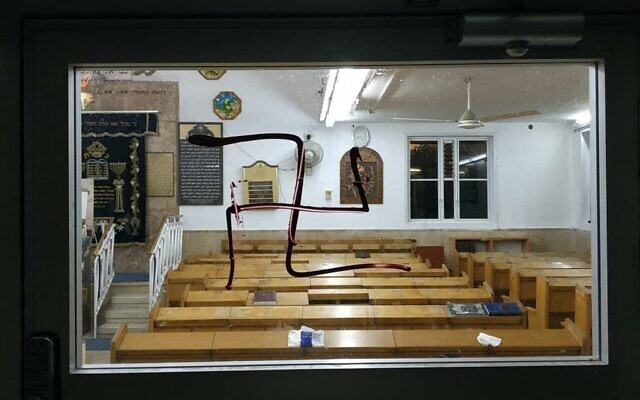 A swastika is seen painted on the door of a synagogue in Bnei Brak, on July 31, 2021. (Israel Police)	Swastikas were painted on the side of two synagogues in the ultra-Orthodox city of Bnei Brak Saturday, police said.	Police said they were investigating the incident after receiving a report on Saturday night.	Officers arrived at the scene to collect evidence, according to a police statement.	Photos of Shira Banki — a 16-year-old girl murdered by an ultra-Orthodox extremist at the 2015 Jerusalem Pride Parade — were found scattered in the area.	Banki’s death is set to be commemorated on Monday.	United Torah Judaism MK Yaakov Asher condemned the vandalism, saying it was part of “continued and unrestrained incitement against anything with a whiff of Judaism or Harediism to it.”	A community rabbi told the Walla news site that there was”astonishment and shock among worshipers.” 	Rabbi Asher Landau also said many of the community members are Holocaust survivors or descendants of Holocaust survivors.	“I expect this incident to be condemned by all rabbis and leaders,” Landau told Walla.  https://www.timesofisrael.com/swastikas-painted-on-walls-of-two-bnei-brak-synagogues/ In key test for new government, cabinet to meet to approve 2021-2022 budgetIsrael has been without a budget since 2019; health minister threatens to oppose; Ra’am leader will reportedly be on hand for negotiationsBy TOI staff Today, 10:05 am 	The cabinet was set to convene on Sunday morning to approve the state budget — the first since 2019 — in a major test for the new government.	The 2021-2022 budget ($187 billion for 2021, $173 billion for 2022) will be advanced by Finance Minister Avigdor Liberman, though it faces significant hurdles in the Knesset before a November deadline for passage.Prime Minister Naftali Bennett chairs the weekly cabinet meeting in Jerusalem, June 27, 2021. (AP Photo/Maya Alleruzzo, Pool)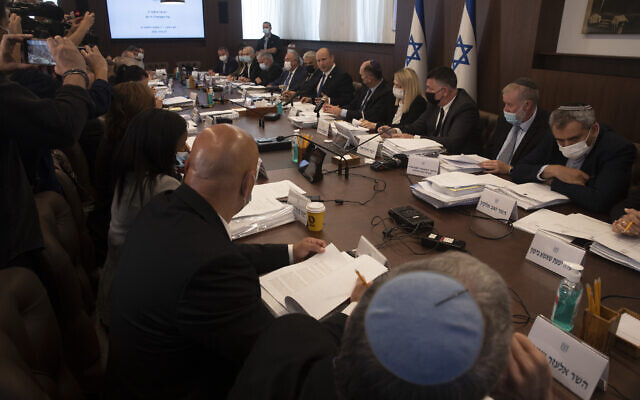 	The budget will require all the votes of the wafer-thin coalition to pass, with the opposition of a single lawmaker able to bring it down. The diverse composition of the new government led by Prime Minister Naftali Bennett — it is made up of right-wing, centrist and left-wing parties — complicates the effort.	Ahead of the cabinet meeting, Health Minister Nitzan Horowitz of the Meretz party reiterated his threat to oppose the budget if healthcare funding is not increased.	“This is a right-wing government. We are heading for a [political] crisis. Under these circumstances there is no reason for us to stay [in the government],” threatened the left-wing Horowitz ahead of the meeting.	The new state budget includes sweeping reforms of the kashrut establishment and the agriculture industry, steep taxes on disposable plasticware and sugary drinks, and considerable changes to import policies.	Farmers are planning a protest Sunday outside the Knesset over proposed agriculture reforms in the budget.	The new budget will also raise the defense budget for 2022 to NIS 58 billion ($17.8 billion), according to a government statement last week. That will include a substantial increase — some NIS 7 billion ($2.15 billion), according to the Kan public broadcaster — for “rearmament and strengthening the Israel Defense Forces” to prepare the military for a potential strike on Iran, according to the statement from the prime minister, defense minister, and finance minister. MORE- https://www.timesofisrael.com/in-key-test-for-new-government-cabinet-to-meet-to-approve-2021-2022-budget/ Health ministry chief as positivity rate tops 3%: ‘We’re not seeing a slowdown’Nachman Ash says 3rd shot will help fight against coronavirus but boosters may be needed perpetually; serious COVID cases rise to 212By TOI staff Today, 10:41 am 	Health Ministry director-general Nachman Ash said Sunday morning that new regulations had yet to yield any measurable deceleration in the spread of the coronavirus in Israel, as it battles a resurgent outbreak amid the spread of the Delta variant.	As of Sunday morning, the positivity rate for those tested for COVID-19 was over three percent, the highest recorded in months.	A day after the total number of serious COVID-19 cases passed 200 for the first time since mid-April and a new high in daily cases was recorded, Ash, speaking to the Kan public broadcaster, said the Health Ministry was concerned things could get worse.	“The rate of positive tests has passed 3% and we do not see a slowdown in morbidity,” Ash said. “We are monitoring the data. I can say and reassure that the number of people on respirators has not increased much. But it certainly worries us.”	According to Health Ministry figures Sunday morning, there were 2,080 COVID-19 cases confirmed on Saturday, with 3.17 percent of the 73,710 tests performed coming back positive. MORE- https://www.timesofisrael.com/health-ministry-chief-as-positivity-rate-tops-3-were-not-seeing-a-slowdown/  [Perhaps did they ever think about the fact that the JABS are messing  up your immune system and also preventing your body from actually fighting the pathogen and actually making you more susceptible? – rdb]Israel said set to toss 80,000 expiring vaccine doses at midnightHealth minister defends being first country to approve 3rd shot for those older than 60: ‘Any wait or delay in making the decision would cost lives’By TOI staff Today, 10:10 pm 	Israel was set to dispose of 80,000 COVID-19 vaccines due to expire at midnight, Channel 12 news reported Saturday evening. The Pfizer-BioNTech vaccines were said to be worth NIS 6 million ($1.8 million).	According to the network, which said that Pfizer refused to extend the expiration date, Israel has not previously thrown out such a high number of vaccines during the pandemic.	“The State of Israel is managing its stock of vaccines while paying attention to the expiry of the product,” the Health Ministry said in response.	“The state signed confidentially agreements and cannot reveal the exact amount of vaccines,” it added.	Earlier this month, Israel shipped some 700,000 doses set to soon expire to South Korea, as part of a deal that will see Seoul send fresh vaccines in exchange later this year.	The expiration of the doses came a day after Israel began vaccinating people older than 60 with a third vaccine dose amid a resurgence in infections, with the number of serious cases topping 200 on Saturday for the first time since mid-April.	“I call on anyone in this age group to go get vaccinated,” Health Ministry director-general Nachman Ash said Saturday. [So is this another ploy to try to get the JAB into people? Actually it would probably be the best for Israel if all the vaccines were dumped so as not to have the complications from the JABS. – rdb]	He urged Israelis not to get serological tests to check their level of coronavirus antibodies before deciding to get a shot. “There is no need for this. A test like this may cause confusion,” he said.	He also called those who are not fully vaccinated or who haven’t yet gotten a shot at all to do so.	“The vaccine is the most effective tool in our war against the pandemic and in lowering the morbidity figures,” Ash said. [Actually that is poppycock. The most effective tool is early treatment with HCQ or ivermectin and the protocol that was devised a long time ago but Israel has been too stubborn to adopt it. – rdb]	Meanwhile, Knesset Speaker Mickey Levy said he and his wife Norit will get their third doses on Sunday.	“I call on Israelis who can get vaccinated and meet the criteria determined by the Health Ministry to go get vaccinated. The vaccine saves lives, prevents serious morbidity and is the only way we can all continue to lead a routine life,” Levy, 71, said in a statement.	Prime Minister Naftali Bennett — who, at 49 years old, is too young for a third dose — asked Levy and Supreme Court Chief Justice Esther Hayut on Friday to get booster shots, after President Isaac Herzog and his wife did so.Also on Friday, Bennett told healthcare executives that the government’s goal is to vaccinate 1.5 million Israelis above the age of 60 in the next eight days.	In an interview Saturday with Channel 12, Health Minister Nitzan Horowitz defended Israel’s decision to become the first country to approve third vaccine shots for the elderly rather than waiting for US regulators, as it did before beginning to use coronavirus vaccines last year.	“Any wait or delay in making the decision would cost lives. More people would develop serious morbidity or die,” he said.	Horowitz, who, at 56, is too young to get a third dose, said his parents will get booster shots.	He was also asked about the prospect that the government will impose further restrictions to stem the rise in cases.	“My policy is a balanced policy,” he said, stressing his aim was to balance the fight against the virus with allowing Israelis to work and go to school. “I don’t want a lockdown and will refrain [from] a lockdown at all costs. There were terrible consequences.”	On Friday, Ash said no additional COVID restrictions were slated to be implemented in the immediate future and that “the vaccine is our solution to make it out of the pandemic, so it is important that everyone who can goes and gets vaccinated.” https://www.timesofisrael.com/israel-said-set-to-chuck-80000-expiring-vaccine-doses-at-midnight/ 'I don't worry about who is Arab and who is Jewish'While his family is proud of his achievements, a new Muslim member of the Border Police from East Jerusalem returns home in civilian clothes, hoping to avoid confrontation with neighbors who are no fans of the security forces who have often been at the center of clashes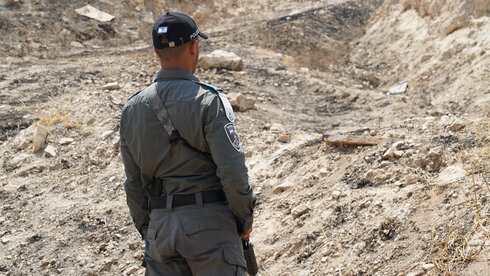 Meir Turgeman | Published: 07.31.21, 08:50 	Among the proud graduates of the latest Border Police training course is one especially excited young man. M., a Muslim resident of East Jerusalem, had witnessed the special unit in action growing up, often in clashes with his neighbors.M.: We are Muslims, Jews, Christians, Druze and Circassian, all living together as brothers (Photo: Israel Police)	"I never took part in riots and saw the Border troops stand in the way of those people trying to cause chaos on our streets," he said. "When I was 17, I decided I wanted to join them."	It took him another two years to realize his dream, but at the age of 19 M. volunteered and was accepted into the training course.	"The first month of the three-month course was the hardest," M. says. 	"It was the holy month of Ramadan and I was away from home for the first time in my life. But I quickly adjusted. We were Muslims, Jews, Christians, Druze and Circassian, all living together as brothers," he says. 
	"I don't wear my uniform when I come home," he says. "I know Border Guard troops are not very popular in my neighborhood and don't want to provoke anyone, even though my father tells me I should be proud." [This is like a lot of the arab and Bedouin soldiers who have to change clothes before going home so they aren’t harassed by neighbors. – rdb]
	M, the oldest of four siblings, says his father and brothers and sisters are proud of him. 
	"The younger ones like the idea that they have a 'fighter' in the family. Mom worries a lot, always asking if I've had enough to eat and enough sleep," he says.
	When his comrades were deployed to Jerusalem in the riots leading up to the May conflict in Gaza, M. stayed behind at his base. His commanders were worried he would find himself in a confrontation with his friends and neighbors.
	"This will be a challenge in future because most of our work is in Jerusalem," says one of his commanding officers. 
	But during the rioting in the mixed Arab and Jewish cities in May, M. carried out his mission alongside his comrades. 
	"I don't worry about who is Arab and who is Jewish," he says. "I do my job which is for the most part trying to calm tensions."
	Even so, he says, the time is not right for him to wear his Border Police uniform when he returns home.
	"I want to make my way up the ladder and I look forward to a time when I can wear my uniform with pride and without any concerns," he says. 
	"I hope that day will come soon."  https://www.ynetnews.com/magazine/article/ry5c00jljk Hamas intensifies efforts to launch West Bank terror attacks — reportKan news says key Gaza recruiter has contacted dozens in past few months to try and enlist them to carry out assaultsBy TOI staff 1 August 2021, 2:53 am 	The Hamas terror group has intensified efforts to carry out West Bank terror attacks, with guidance from the Gaza Strip, Kan news reported Saturday in an unsourced report.	The TV network said Abdallah Arar, a Hamas man released from Israeli prison in the 2011 exchange for the release of abducted soldier Gilad Shalit, had contacted some 60 West Bank Palestinians over the past six months to try to recruit them to carry out attacks.	The report said Arar contacted individuals online, on social media ad on the phone, and had managed to recruit several people to Hamas in recent months. It said Arar was seen as particularly talented at recruitment, and that he often provides the people he enlists with detailed instructions on how to find targets for attacks and build bombs.
	Israel and Hamas engaged in 11 days of fighting in May, during which the terror group launched thousands of rockets at Israeli cities and towns, and Israel launched hundreds of retaliatory airstrikes in the Gaza Strip. In the days after the ceasefire was declared, senior Israeli defense officials said they were not sure how long the truce would last, describing it as unstable.
	In the most recent round of fighting, Palestinian terror groups tied the rocket fire from Gaza to unrest in Jerusalem, connected to both clashes on the Temple Mount during the Muslim holy month of Ramadan, and the pending eviction of a number of Palestinian families from the Sheikh Jarrah neighborhood.
	A poll in June found a dramatic surge in Palestinian support for Hamas following the Gaza conflict, with around three-quarters viewing the Islamist terrorists as victors in a battle against Israel to defend Jerusalem and its holy sites.
	On Thursday, sources in Hamas told a Lebanese newspaper it would escalate the situation on the Gaza border if Israel does not allow the passage of Qatari funds into the Strip by the end of the week.
	With Israel’s approval, Qatar has in recent years distributed hundreds of millions of dollars in cash to enable Gaza’s Hamas rulers to pay for fuel for the Strip’s power plant, pay civil servants’ salaries, and provide aid to tens of thousands of impoverished families.
	An official familiar with the negotiations told The Times of Israel this month that Israel had notified Egyptian mediators that it will no longer allow the entrance of unmonitored Qatari cash into the Strip, as had previously been done.
	In recent weeks, ministers in Israel’s high-level security cabinet were presented a new proposal that would enable aid to reach Gaza without enriching the terror organization. But no final decision has been reached yet.Earlier this month it was reported that the United Nations has agreed to take responsibility for the disbursement of the Qatari funds. https://www.timesofisrael.com/hamas-intensifies-efforts-to-launch-west-bank-terror-attacks-report/ Hezbollah-member assassinated at wedding in LebanonThe murder was linked to violent clashes between Sunni and Shi'ite residents in Khaldeh last year in which Hassan Zaher Ghosn, a teenage Sunni Arab, was killed.By TZVI JOFFRE   	AUGUST 1, 2021 03:30	Ali Chebli, a member of the Hezbollah movement, was shot and killed during a wedding in the town of Jiyeh, south of Beirut, on Saturday evening, with initial reports indicating that the assassination was carried out as revenge for a murder which took place last year.	Another person was injured in the shooting, according to Lebanon's National News Agency (NNA). The Lebanese army implemented a security cordon in the area and security services opened an investigation, with the NNA reporting that tensions were high in the area after the murder.	Video reportedly from the scene showed a man running up to Chebli and firing multiple shots towards him before running away from the scene.	Initial reports linked the murder to violent clashes between Sunni and Shi'ite residents of the town of Khaldeh last year in which Hassan Zaher Ghosn, a teenage Sunni Arab, was killed. A Syrian man was also killed in the violence last year.	According to the Hezbollah-affiliated Al-Manar news, Chebli was killed by Ahmed Zaher Ghosn. Some reports indicated that Ahmed was Hassan's relative and that the murder was conducted as revenge by Hassan's family.	The Janoubia news site reported that the tribe Ghosn was a part of had demanded that Chebli be handed over to authorities after Ghosn's murder, with sources from the tribe telling the news source that they held Hezbollah responsible for protecting Chebli.	Clashes broke out last August in the town of Khaldeh after a poster was put up by Shi'ite residents to commemorate Ashura, the 7th century martyrdom of Imam Hussein.	Machine guns and rocket-propelled grenades were used in the fighting in August, which witnesses said lasted four hours. During the clashes, a shopping center called Shibli Center was torched and shot at. Shibli was reportedly the owner of the center. [So this is the peaceful religion that the US government authorities keep trying to tell us is the REAL nature of islam. I don’t this this can continue to fly anymore. – rddb]	According to the Hamas-affiliated Al-Akhbar news, Chebli's house was targeted by a rocket-propelled grenade during the clashes as well.	A Sunni Arab tribe to which Ghosn belonged accused members of the Iran-backed Shi’ite group Hezbollah of opening fire. Hezbollah categorically denied having anything to do with the incident.	Mourners chanted "there is no God but God and Hezbollah is the enemy of God" as the boy’s body was carried on a stretcher into his grandfather's house at the funeral in August.	Divisions between Lebanese Sunnis and Shi'ites opened up after the 2005 assassination of Rafik al-Hariri, the former prime minister. Hezbollah denies any role in killing Hariri, Lebanon’s main Sunni leader at the time of his death. [It is always interesting that the Sunnis and Shi’ites can never get along UNLESS they have the Israelis to hate and then they can both hate together in unison. – rdb]	The assassination on Saturday comes just days after Lebanese citizens expressed outrage in response to pictures and video from the lavish weddings of the daughters of two Hezbollah-affiliated politicians were leaked on social media, showing the politicians celebrating in style while most of Lebanon is suffering the effects of a worsening economic crisis.	Video showed Free Patriotic Movement MP Ibrahim Kanaan and former Hezbollah MP Nawwar Al-Sahili walking their extravagantly dressed daughters down the aisle and revelers enjoying alcoholic beverages and luxurious meals, including salmon and truffles.	Social media users expressed outrage at the lavish events that took place despite the extreme conditions much of Lebanon is facing as part of its worsening economic crisis, with many mocking Hezbollah leader Hassan Nasrallah by referencing his past statements calling on his supporters to be patient and sacrifice. https://www.jpost.com/middle-east/hezbollah-member-assassinated-at-wedding-in-lebanon-675497 Sweden case against accused Iranian war criminal may spell trouble for RaisiBut incoming president, who allegedly had role in 1988 mass killings, is still likely to enjoy diplomatic immunity if he travelsBy Agencies and TOI staff 31 July 2021, 6:47 pm 	A Swedish legal case against an Iranian man for “war crimes and murder” over the execution of more than 100 political prisoners in 1988 could cause problems for Iran’s incoming president Ebrahim Raisi.	However, Raisi will likely benefit from diplomatic immunity if he travels abroad as president, and despite sanctions, the United States would be obliged to grant him a visa if he were to attend September’s General Assembly at the United Nations in New York, the New York Times reported.	Iran’s Mission to the UN said Raisi’s travel plans for the General Assembly remain unclear amid the COVID-19 pandemic, according to the report. Raisi is scheduled to speak at the event either in person or virtually.	The diplomatic mission added that it had no comment about the trial in Sweden.	The case against 60-year-old Hamid Noury, who was arrested in Sweden in 2019, concerns his alleged part in the mass killings of prisoners towards the end of the 1980-1988 war between Iran and Iraq.	Human rights groups have been campaigning for years for justice for what they consider to be the extrajudicial execution of thousands of Iranians, mostly young people, across the country in the late 1980s.	In May, a group of more than 150 rights campaigners, including Nobel laureates, former heads of state or government, and former UN officials, called for an international investigation into the 1988 killings.	Amnesty International has accused president-elect Raisi of having played a key role as a prosecutor on the “death commission” that sent thousands of prisoners to their deaths in 1988, described as a crime against humanity by the rights group.	A UN official tasked with investigating human rights in Iran backed last month an independent probe into the role of Raisi, in the mass state-ordered executions.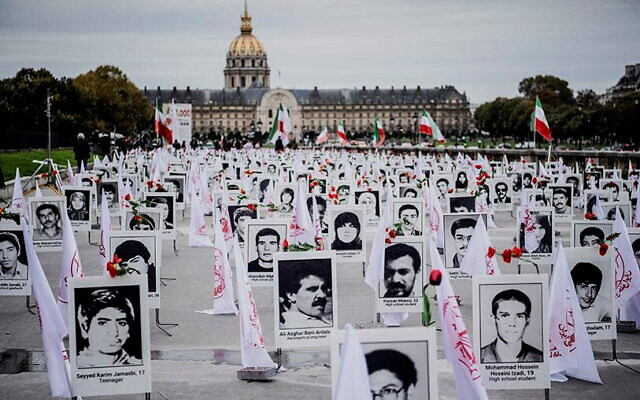 	“I think it is time and it’s very important now that Mr. Raisi is the president[-elect] that we start investigating what happened in 1988 and the role of individuals,” Javaid Rehman, the third special rapporteur on the situation of human rights in Iran, told Reuters. “Otherwise we will have very serious concerns about this president and the role, the reported role, he has played historically in those executions.”Portraits of some 800 victims of the People’s Mujahedin of Iran are put on display along the Esplanade des Invalides in Paris to commemorate the executions of thousands of Iranian political prisoners in 1988, on October 30, 2019. (Eric Feferberg/AFP)	Noury was arrested upon his arrival at the airport in Stockholm, with Swedish media reporting at the time that he was visiting relatives.	Sweden’s Prosecution Authority said in a statement that the prisoners had been linked to the “People’s Mujahedin of Iran,” or MEK, a political organization seeking to overthrow the clerical leadership whose armed branch had launched several attacks against Iran.	In the summer of 1988, Iran’s Supreme Leader Ayatollah Khomeini “issued an order to execute all prisoners held in Iranian prisons who sympathized with and were loyal in their convictions to the Mujahedin,” according to Swedish prosecutors.	Noury held the position of “assistant to the deputy prosecutor at the Gohardasht prison,” on the outskirts of Karaj, west of Tehran, the statement said.	“The accused is suspected of participating, together with other perpetrators, in these mass executions and, as such, intentionally taking the lives of a large number of prisoners, who sympathized with the Mujahedin and, additionally, of subjecting prisoners to severe suffering which is deemed torture and inhuman treatment,” it said.	His trial is set to start on August 10 and is scheduled to end in mid-April 2022. Amnesty International has noted previously that no Iranian official has faced charges over the mass 1988 executions.	Meanwhile, the incoming president Raisi, tied to the mass killings, is on a blacklist of Iranian officials sanctioned by Washington, due to his complicity in the “brutal crackdown” on protests and “extrajudicial executions of thousands of political prisoners in 1988,” accusations Raisi rejected.	Raisi was elected last month with nearly 62% of a vote that saw record-low turnout after his main opponents were disqualified. Raisi, appointed by Khamenei as judiciary chief in 2019, is to replace relative moderate President Hassan Rouhani — whose landmark achievement was a 2015 nuclear deal between Iran and world powers — on August 3.https://www.timesofisrael.com/sweden-case-against-accused-iranian-war-criminal-may-spell-trouble-for-raisi/ Caught on camera: Muslim stabs Christian for preaching Jesus'The intention was to kill me'By Bob Unruh Published July 31, 2021 at 2:49pm 	A woman who converted from Islam to Christianity and now runs a ministry, Defense Christ Critique Islam, was stabbed and slashed by a Muslim man who objected to her statements made at Speakers' Corner in London, considered by many to be a location significant in the history of free speech because of its years of contentious debates there.	"The intention was to kill me," explained Hatun Tash, 39, the chief of DCCI whose attack was caught on camera by others on the scene at the time.	Christian Concern reported that the Christian Legal Center is representing Tash at this point, but the attacker apparently still has at large, having dropped his knife and fled immediately after the attack.	Christian Concern explained Tash is a well-known Christian preacher who regularly critiques and debates the Quran at Speakers' Corner, the most famous place in the world for free speech.	See the attack, and explanations, in a video posted by Acts17Apologetics:	It shows a man clad in black, with a hood and face mask, repeatedly slashing and stabbing Tash without warning.	She sustained injuries to her arm and face, and was treated at a hospital.	Tash had been quietly speaking to another member of the public, and was not preaching at this time.
	Counter-terrorism authorities in the United Kingdom now are investigating the attack, Concern Concern reported.
	Tash, talking about the violence, said, "I am upset and disturbed by what has happened to me. I am asking myself if have done anything wrong? I am convinced I have not broken any law or incited hate. All I did was question Islam and I wanted to debate discuss and to tell people about Jesus Christ. Speakers’ Corner is a great place to do this, it is a shame that this has happened at the home of freedom of speech.
	"Watching the video, the intention is clearly to kill me. I can’t believe this has happened in broad daylight at Speakers’ Corner. You do not expect such things to happen in Great Britain."
	She explained that the attacker took after her "right in front of" police, and "It is heart-breaking that we live in a society where police do not want to arrest a Muslim for fear of being called ‘Islamophobic.'”
	The report noted that the Christian Legal Center already have filed a letter with London Metropolitan Police on behalf of Tash for a previous incident for "assault, false arrest, false imprisonment" and more. [Considering all the wailing and screaming from Islamic community it isn’t surprising that the police do nothing. It is like the BLM Antifa groups in the USA are screaming every time there is some incident when the police attempt to quell it (as in Dallas this week). You are literally damned if you do and damned if you don’t.  – rdb]
	"Disturbing incidents and threats to Hatun have been escalating at Speakers’ Corner since September 2020 when footage emerged of a threatening Islamic mob surrounding Hatun which resulted in her receiving death threats," the report said.
	She repeatedly has been slapped or knocked to the ground by attackers, it said.
	"What happened to Hatun Tash at Speakers' Corner was harrowing," said Andrea Williams, chief executive of the Christian Legal Center. "Shariah law is being implemented there by the back door and Sunday’s incident is a serious escalation following a series of concerning episodes." https://www.wnd.com/2021/07/caught-camera-muslim-stabs-christian-preaching-jesus/ Government calls for national list of homeschooled childrenUK lawmakers demand 'getting a grip on the number of young people not being taught in school'By Bob Unruh Published July 31, 2021 at 5:20pm 	Interest in homeschooling has surged over the last year, as lockdowns, face mask mandates and social distancing – combined with teachers' unions efforts to keep school closed – have damaged the public school offerings.	And it's not just in America. In the United Kingdom, more than 40,000 students were formally removed from public schools from September 2020 to April 2021, almost double the average from previous years.	And that has alarmed lawmakers there, to the point members of Parliament now are demanding a "national registry" of all students school outside the system. [You can get a far better education at home with the available curricula both on line and for purchase from many outlets. The parents can control and avoid the trashy brainwashing that is being done in the public education sector. There are a world of home school help items for parents with little background to help them with he process. Considering the abysmal results coming out of the public system from supposedly educated people many can accomplish more and a much shorter period of time at home and actually build family values with their children. – rdb]	The BBC reports a committee of lawmakers is demanding that national list of children to remove an "unacceptable level of opaqueness." [Is the STATE really responsible for educating our kids? NO – rdb]	The report said the Commons Education Committee claims it is important to "get a grip" on the number of student being educated outside of government control.	Home educators, the report noted, are warning such a move will only increase the distrust many parents already have in the "system."	It was a report called "Strengthening Home Education" by lawmakers that charges the government fails to collect and compile enough details about children in homeschooling programs.	MP Robert Halfon claimed it was "frankly astonishing" that the government was only able to make a "best guess" over the standard of education children schooled at home were receiving, the report said.	The lawmakers have claimed their goal is to make sure those who are schooled at home are "getting the same opportunities as their school-educated peers," the report said. [that is a convenient lie by the MPs. They simply want more control which is most governments problem. Today your kids are better at home and getting education in trades rather than the so called ‘halls of higher learning’ because it really is not higher at all. – rdb]	"Some parents are providing their children with a high-quality educational experience, but those against greater oversight must realize that it does not follow that all home-educated children are in the same boat," Halfon charged. "Getting a grip on the number of young people not being taught in school with a national register for children outside of school must just be the first step in shaking up the status quo."	Pro-homeschooling officials at Education Otherwise accused the lawmakers of "yet again" demanding policy based on "rhetoric and rumor."	"Parents are deeply aggrieved that the huge majority of their submissions - which make clear that there is no basis, nor benefit, in registration of home-educated children - have been ignored, in what was manifestly a predetermined outcome of a deeply prejudiced inquiry," said Wendy Charles-Warner, head of the group.	The Christian Institute noted that education specialist Harriet Pattison just this month raised concerns about the idea of a registry for homeschooled students.	"Putting people's names on a list" essentially would criminalize parents who don't volunteer their children's information, Pattison, a senior lecturer in Early Childhood Studies at Liverpool Hope University, told the Daily Mail.	"What parents are doing is a legitimate option that sits next to school education in the eyes of the law," he said.She also charged that some of those who "carry out home education assessments by councils were under-qualified and inadequately trained," the report said.	"Sadly, this register will not build those bridges but drive more wedges between families and authorities," she said. https://www.wnd.com/2021/07/government-calls-national-list-homeschooled-children/ Mask-free Sweden nears zero daily Covid deaths as chief epidemiologist warns against ‘far-reaching conclusions’ about Delta strain 31 Jul, 2021 07:26 	As the CDC urges Americans to mask up against the Delta variant, Sweden’s chief epidemiologist has argued that more data is needed about the strain’s infectiousness. His mask-free nation is hovering at zero Covid deaths per day. 	Anders Tegnell said on Friday that there was “a lot we do not know” about Delta and cautioned against drawing “far-reaching conclusions” about the coronavirus strain. He noted that the variant had been circulating in Sweden “for quite some time” with little effect, particularly in high-risk settings such as nursing homes.	His comments were made in response to newly released data from the Centers for Disease Control and Prevention (CDC) suggesting the Delta strain is more transmissible and could potentially cause more severe illness. The New York Times and other media outlets ran stories reporting that the CDC now believes the Delta variant is as contagious as chickenpox – but this comparison didn’t seem to impress Tegnell. 	“It is difficult to say how contagious Delta is, [as] when it comes to chickenpox, we have been able to follow the disease for several years. The infectivity [of Delta] seems to be very uneven – in some cases, one person infects a hundred people, then we have other occasions when an infected person does not infect anyone at all,” he told Sweden’s Aftonbladet.	In separate remarks, he pointed to the fact that one-third of the country’s municipalities reported zero new Covid cases over the past week. At the same time, there was an uptick in cases among young people in Stockholm and other large cities.	And while US health authorities are pressing Americans in “high transmission” areas to mask up, Sweden dropped its last remaining mask recommendation – related to public transport – on July 1. While Sweden’s public health agency has supported measures such as social distancing and remote working, it has no recommendations for the use of face coverings in public spaces.	Reviled by the media for refusing to impose harsh lockdowns, Sweden’s less draconian approach to the health crisis appears to be paying off: The Scandinavian nation has recorded a total of eight Covid-linked deaths so far this month, an average of 0.25 deaths per day. While it’s possible this number will increase due to reporting lags, deaths have undoubtedly plummeted over the past several months. On June 4, Sweden reported 13 deaths – more than the entire month of July. 	Daily hospitalizations have also hovered near zero in July: On most days this month, the country saw between 0-2 Covid-cases requiring hospital treatment. At the same time, daily cases have fallen sharply since April. 	Despite the promising developments, Tegnell warned against getting too comfortable. He stressed on Friday that Sweden was still in a pandemic and urged his countrymen, especially those in younger age groups, to get vaccinated.  https://www.rt.com/news/530759-sweden-delta-masks-zero-covid-deaths/ [So much for CDC and reliable statistics and information. They have been wrong from the onset and actually should be culpable for an extraordinary number of  deaths . - rdbJournalist: 'Someone needs to create porn for children'A site where 'no one gets choked'By WND News Services Published July 31, 2021 at 12:17pm Daily Caller News Foundation	Writer Flora Gill sparked a backlash Thursday by advocating for “porn for children” where “no one gets choked.”	“Someone needs to create porn for children. Hear me out,” Gill tweeted. “Young teens are already watching porn but they’re finding hardcore, aggressive videos that give a terrible view of sex. They need entry level porn! A soft core site where everyone asks for consent and no one gets choked.”	Gill, whose Twitter byline boasts of writing for GQ, ST Style Magazine, Grazia, Evening Standard, The Sunday Times Magazine and the Radio Times, deleted her tweet Thursday following backlash.	“Absolutely not getting swept up into another twitter cesspool so deleted tweet before it picks up steam! Obviously not an actual solution, but it is a real problem. Everyone take a deep breath,” she tweeted.	Gill then tweeted: “Apropos of nothing I really think if someone quickly deletes a tweet, it shouldn’t be screenshotted and shared like… just let it die, you know? no? no one else agree?”	Thousands of Twitter users disagreed, replying to Gill’s tweets with screenshots of her original tweet.	“I propose we seize the laptops of all journalists until we figure out what is going on,” joked commentator Lauren Chen.	“The journalists are at it again,” tweeted Human Events senior editor Jack Posobiec.	Gill’s comments follow calls for children to be exposed to kink performances at Pride events throughout the month of June, such as a Washington Post op-ed published in late June that encouraged exposing children to “kink culture.”	“Yes, kink belongs at Pride,” read the headline of writer Lauren Rowello’s WaPo piece. “And I want my kids to see it.”	“Children who witness kink culture are reassured that alternative experiences of sexuality and expression are valid — no matter who they become as they mature, helping them recognize that their personal experiences aren’t bad or wrong, and that they aren’t alone in their experiences,” Rowello wrote.	Joseph Fischel, an associate professor of Women’s, Gender, & Sexuality Studies at Yale University, wrote in a Boston Globe op-ed that “leather chaps and nipple clamps and boys kissing boys and girls kissing girls” provide models of “living and loving that many kids and teenagers attending Pride have never seen” or have only seen online in pornography.	“When parents or people ventriloquizing parents oppose public indecency at Pride on the grounds that it may upset children, the opposite is more likely the case: their children might like it, and that upsets the parents, not the children,” Fischel wrote. https://www.wnd.com/2021/07/journalist-someone-needs-create-porn-children/  [These folks have and continue to attempt to create a totally sick godless society centered on trash. These creeps have been targeting kids for years and unfortunately a whole lot of people in high places are some of the biggest perverts involved in this trash. It is time to flush the garbage folks down the sewer and take back the country.  It is truly demonic. – rdb]Privacy group sues USPS for details of spy programFederal service reportedly running social media surveillanceBy Bob Unruh  Published July 31, 2021 at 3:53pm 	A privacy organization has filed a lawsuit against the United States Postal Service demanding details of the service's program that spies on Americans and their social media posts.	The Electronic Frontier Foundation has announced the Freedom of Information Act filing seeking information about its "covert program to secretly comb through online posts of social media users before street protests."	"We're filing this FOIA lawsuit to shine a light on why and how the Postal Service is monitoring online speech. This lawsuit aims to protect the right to protest," said Houston Davidson, EFF public interest legal fellow. "The government has never explained the legal justifications for this surveillance. We're asking a court to order the USPIS to disclose details about this speech-monitoring program, which threatens constitutional guarantees of free expression and privacy."	It is under a program called Internet Covert Operations Program that analysts at the U.S. Postal Inspection Service, the Postal Service’s law enforcement arm, searched data created by social media users to surveil what they were saying and sharing.	Media reports confirmed posts on Facebook, Twitter, Parler, and Telegraph were likely swept up in the surveillance program.	The EFF explained, "USPIS has not disclosed details about the program or any records responding to EFF’s FOIA request asking for information about the creation and operation of the surveillance initiative. In addition to those records, EFF is also seeking records on the program’s policies and analysis of the information collected, and communications with other federal agencies, including the Department of Homeland Security (DHS), about the use of social media content gathered under the program."	Published reports have shown that a government bulletin dated last March was sent across DHS's state-run security threat centers to tell law enforcement agencies that USPIS was monitoring "significant activity regarding planned protests occurring internationally and domestically…"	"Monitoring and gathering people’s social media activity chills and suppresses free expression," said Aaron Mackey, EFF senior staff attorney. "People self-censor when they think their speech is being monitored and could be used to target them. A government effort to scour people’s social media accounts is a threat to our civil liberties." [What were these bozos doing during all the riots last year? This repressive government garbage FROM MULITIPLE agencies has gone way to far. This is no longer the USA. – rdb]	The complaint in federal court in Washington, D.C., stated, "Social media monitoring has serious consequences for all internet users' civil liberties. Social media monitoring chills and suppresses speech online: when users know they are being monitored, they frequently self-censor out of fear that any and all online speech can be used to discipline, control, or harm them. Social media monitoring also enables officials to misuse people's social media activity as a potential source of leverage and control."	It continued, "This surveillance exercises control regardless of whether speech is unprotected and regardless of online speech's political, cultural, sexual, and personal value."	The case was filled after the service declined to answer questions about the problem, and seeks the release of records pertaining to the "Internet Covert Operations Program." https://www.wnd.com/2021/07/privacy-group-sues-usps-details-spy-program/ Welcome to the Great Reset? Corporate landlords poised to snatch up Americans’ property after eviction moratorium EXPIRES 1 Aug, 2021 00:33 / Updated 23 minutes ago By Graham Dockery, RT	Millions of Americans face imminent homelessness, after Democrats left Washington without extending an eviction moratorium, set to expire on Saturday. However, America’s largest corporate landlords are about to make a killing. 	An 11-month eviction moratorium that prevented tens of millions of Americans from losing their homes during the coronavirus-induced economic shutdown expires on July 31, after Congress left Washington for recess without passing a bill to extend it.	The moratorium was put in place by the Donald Trump administration last year and extended by the Joe Biden administration in June, but a Supreme Court ruling that same month stated that further extension would require “clear and specific congressional authorization.” President Biden asked his allies in Congress this week to pass a bill extending the eviction ban, and House Democrats had enough votes to do so, but nevertheless didn’t. House Speaker Nancy Pelosi put the failure down to not having “enough time to socialize it within our caucus as well as to build the consensus, especially in a time of Covid.”	Pelosi’s typically Washingtonian answer will do little to assuage the millions of Americans behind on their rent. A precise figure here is hard to nail down, but Moody’s estimates that six million tenants are in arrears, while more than 3.5 million people told the US Census Bureau earlier in July that they face eviction within the next two months. As of Saturday, they are no longer protected from being turfed out onto the streets.	The moratorium also applied to homeowners behind on their mortgages and facing foreclosure, two million of them to be precise, according to figures from Harvard University.	Eight million homes may soon be vacant, and some of America’s largest corporate landlords are likely waiting to snap them up. Staggeringly wealthy pension funds like BlackRock and Blackstone have spent the pandemic buying up homes, often at well over market price, with a view to renting them out to the same Americans now priced out of the market. The eviction moratorium was a double-edged sword in some cases, with small-time ‘mom and pop’ landlords unable to collect rent from their tenants facing no choice but to sell to BlackRock and its ilk.	This process has been underway since the 2008 economic downturn, and beyond the borders of the US. The UN in 2019 accused Blackstone of “wreaking havoc with tenants’ right to security and contributing to the global housing crisis.” 	This time, they’re eyeing the market atop even bigger war chests. BlackRock, for instance, was hired by the Federal Reserve last year to buy up mortgages on its behalf, ostensibly to shore up the US economy from the virus-induced downturn. The Fed turned to BlackRock in 2008 as well, and the partnership proved lucrative. BlackRock now manages more than $7 trillion in assets, up from $1.3 trillion at the time of the last economic crisis.	The American middle class still holds more than double the wealth of the top one percent of the country, and home ownership is universally recognized as the first step toward acquiring membership in this class. The US government has long acknowledged this, with the Department of Housing and Urban Development stating all the way back in 2004 that buying a house can be the “most important source of wealth accumulation and ultimate financial security” for lower-middle income families.	Put simply, a nation of renters is not a financially secure nation, and when corporate landlords buy up houses to rent indefinitely and in doing so price independent buyers out of the market, they’re redistributing wealth from the middle class to the fraction of a percent at the top.	Opposition to the eviction moratorium has been loud, and has come from the left and the right alike. Progressives like Missouri Rep. Cori Bush (D) and Minnesota Rep. Ilhan Omar (D) staged a sleep-out on the steps of the Capitol on Friday night to protest their fellow Democrats’ apparent indifference to passing a moratorium extension. 	These progressives have repeatedly called for mass rent relief and government-subsidized housing, claiming “housing is a human right.”	The populist right, as distinct from the more traditional pro-business Republicans in Congress, have focused their anger on BlackRock and Blackstone, for their role in denying ordinary Americans a share in the country’s wealth.	Curiously, no political will seemingly exists to fight the corporate-backed dehousing of America. Republicans who profess to defend the freedom of America’s middle class have remained largely silent, all the stranger given the fact that a nation of renters falls right in line with the World Economic Forum’s ‘Great Reset’ initiative, an ambitious plan to reshape the world’s post-pandemic economy into one where the average citizen “owns nothing.” Incidentally, BlackRock CEO Larry Fink is a trustee of the WEF.	Democrats aren’t putting up any opposition either. Explaining the lack of a vote on Friday, Speaker Pelosi said that “[Democrats] only learned of this yesterday,” a bizarre statement given the fact that the end of the moratorium had been expected for a month. And though Biden appealed to Congress to pass the bill, it is difficult to take this appeal seriously given the staffing pipeline between BlackRock and the Biden administration.	Brian Deese served as the Global Head of Sustainable Investing at BlackRock, and now directs the National Economic Council. Wally Adeyemo is a former senior adviser at BlackRock, and now serves as deputy secretary of the Treasury Department. Mike Pyle used to be an investment strategist at BlackRock, now he’s Vice President Kamala Harris’ chief economic adviser.	And, while Biden on Friday called on states to use federal funding from the American Rescue Plan to bail out renters, these efforts have been piecemeal thus far. For now, many Americans falling behind on their rent are on their own. https://www.rt.com/usa/530813-eviction-blackrock-great-reset/   [Way to go USA government. Once again you put the screws to the American people and could care less. Create a ‘crisis’ which is a fraud, throw half the nation out of work, spend like a drunk sailor and didn’t really prop up the people who you said were at risk and now pull the rug out from under them. If you want a real revolution and insurrection this is a pretty sure way to get one going because a lot of people are simply totally fed up with DC. – rdb]Commentary:The Gospel of Climate Change – Is Smart Growth Racist?
By Tom DeWeese|July 31st, 2021
	In the 1990s, religion became the center of attention for the radical green movement with the establishment of the National Religious Partnership for the Environment (NRPE). Now, worshiping the creation instead of the creator would be the root of religion united throughout the world. After all, Christianity was the root of western culture and had to be eliminated if we were going to save the environment.
	For the past three decades the NRPE, which operates out of a United Nations-sanctioned Non-governmental organization (NGO) called the Temple of Understanding,  has been the driving force behind the assault on Christianity. The Partnership is a formal agreement among four of the nation’s largest religious organizations, including the U.S. Catholic Conference, National Council of Churches, Coalition on the Environment and Jewish Life, and the Evangelical Environmental Network. In addition, The Union of Concerned Scientists (UCS) holds a special “consultative” relationship with the Partnership. Funding comes from (among others) Pew Charitable Trusts, Stephen C. Rockefeller, and W. Alton Jones Foundation.
	The former Executive Director of the Partnership, Paul Gorman, said, “…how people of faith engage the environment crisis will have much to do with the future well-being of the planet, and in all likelihood, with the future of religious life as well.”
	Today, NRPE’s efforts to impose its pagan framework into religious doctrine finds an overwhelming number of Christian churches accepting and promoting the Left’s radical WOKE propaganda agenda designed to promote victimhood and divide the races through the lie of environmental racism.
	One of the most recent examples of misguided messaging pouring out of the new Christianity comes from a so-called “Adult Education Curriculum” produced by the National Council of Churches entitled, African Americans and Climate Change, and is listed under their category of “Eco-Justice.”  The policy taught in the program is directly related to the Biden Infrastructure plan designed to destroy private property ownership and control. Why? Because it’s racist, of course!   
	This new curriculum document includes instruction for organizing and hosting sessions for facilitating the pre-selected conclusion with Black church members that “African Americans are disproportionately impacted by climate change.” The class is first asked to write on a piece of paper this statement: African Americans in particular should be concerned about the issue of climate change.  Then the are to put an X next to either Strongly Agree or Strongly Disagree. Then the facilitator is instructed to host a discussion where each participant’s opinion is now – at the start of the class. That’s how the facilitation setup works – know who’s with you and who isn’t.
	Next are a series of statements to be asked, with each participant answering whether they are true or false. Interestingly, the teaching document for the facilitator provides the correct answer – according to the doctrine. The statements include the usual positions on how climate change is the release of carbon dioxide and how 90% of all scientists agree it’s all caused by man. Each answer to these statements is marked true.
	Then there are statements (with their predetermined answers) like these: Climate Change has a direct impact on ministry in our churches (true); Climate change does not impact the cost of housing (false); Unemployment and economic hardship associated with climate change will fall most heavily on the African American community (true); There is a direct connection between social justice, economic justice, and climate change (true).
	Once the setup is established, there follows an intense discussion on all the usual climate change propaganda, particularly focusing on the suggestion that “heat waves will increase. Air pollution increases, and infectious diseases spread, under climate change.” The obvious purpose for this line of statements is this position, “Most people don’t think of climate change as a public health issue, and not as one that particularly affects African Americans.” “Heat waves,” says the curriculum, “have stronger effects on urban populations, and especially the urban poor, African Americans are nearly twice as likely as whites to live in poverty.”  There it is! The full purpose of this propaganda coming from the official doctrine of the church!
	Of course, none of these climate change charges, presented as facts are true. Climate Change alarmists claim that about 2700 scientists agree with them and that these represent about 97% of all scientists. And so, they claim, it is an undisputable fact. But the fact is, there is no consensus in the scientific community over Climate Change. A U.S. Senate minority report says more than 650 scientists express dissent over man-made global warming claims. In addition, over 30,000 scientists have signed onto a petition that says there is no convincing evidence that human release of carbon dioxide, methane or other greenhouse gasses causes or will … cause catastrophic heating of the Earth’s atmosphere and disruption of the Earth’s climate.
	But, without true facts presented, these charges become a powerful weapon to back up charges that Capitalism is a threat to human health – especially the poor — and will become a never-ending plague of pandemics, and that family neighborhood housing is keeping whites safer and therefore racist! Now, with such propaganda being pounded relentlessly into the minds of these folks, operated by a professional facilitator, trained in psychology to lead it all to the predetermined consensus, the outcome is obvious – division of the races, hatred for our economic system, and destruction of our culture. How dare the National Council of Churches spread such lies and hate? How does this fit into the true teachings of Christianity?
	Again and again throughout the curriculum of this instruction, the subject of heat in the inner city as a threat to the poor is addressed as a health issue. “Urban areas are typically covered in surfaces such as asphalt and concrete, which retain heat…” The United Nation’s Intergovernmental Panel on Climate Change is quoted, “It’s the poorest of the poor in the world, and this includes poor people even in prosperous societies, who are going to be the worst hit.”
	The new drive across the nation, especially outlined in Biden’s Infrastructure legislation, to remove zoning protection for single-family homes is an agenda to destroy private property and freedom of choice for housing. The mayor of Minneapolis recently said that people living in single-family, zoning-protected neighborhoods are actually self-segregating themselves from people they don’t want to live next to, and so that is racist! So now, the plan is to reestablish the poor residents from the inner city into public housing projects in single-family neighborhoods. That, they claim, is social justice!
	Let’s review: environmental damage that has led to climate change has made living in heavily populated cities dangerous. Heat is far worse in the inner cities, causing disease, hardship, and higher cost of living, leading to more poverty.
	Isn’t it interesting to note that today, in every single community in the nation, city councils and county commissions are busy working in their back rooms with environmental NGO groups to map out a whole new kind of city as they plan development for the future. The term is Smart Growth. Smart growth calls for the elimination of single-family neighborhoods, which have been labeled “urban sprawl.” Instead, planners like the American Planning Association (APA) are directing the rebuilding of neighborhoods close to down town – the inner city – to be converted into high-rise, pack and stack skyscrapers, containing hundreds of apartments. The plan calls for the elimination of private cars as they sell the idea that in this brave new city they can now walk to work or ride a bike to the grocery, or take public transportation for longer trips. Smart Growth – the new utopia, where we all are to live in harmony.
	Hmm. Doesn’t that mean more concrete and asphalt, instead of single-family back yards of grass, thereby generating all that heat? In addition, the Green New Deal is calling for the great reduction in the use of air conditioning. Won’t that result in more heat? And as we have just passed through this covid pandemic, isn’t it interesting that the most cases have been in the inner cities where more people are congregated? Will Smart Growth now lead to more pandemics? Keep in mind, the stated purpose of Smart Growth is to change development in order to protect the environment!
	So, it must be asked. Is Smart Growth racist? Based on the teaching by the United Council of Churches for African Americans, where they advocate that inner city living is more damaging to minorities, what other conclusion can we come to?    
	One more thought. Most environmental activists promoting these ideas, such as the Sierra Club, World Wildlife Fund, and the Nature Conservancy are run by whites. Are they racists to push such policies? According to a recent report in the Daily Wire, a group of minority rights activists are challenging the anti-climate change movement’s unquestioning embrace of sixteen-year-old Greta Thunberg and calling support of Thunberg over “woker” eco-spokespeople “racism,” and evidence of
white supremacy.”
	The fact is, none of this has anything to do with protecting the environment, uplifting poor minorities, or promoting Christian faith. The purpose of it all is to promote an agenda of submission to an all-powerful global control, as it destroys our economy, system of government, and freedom of choice for our own lives. Lies, fear, and ignorance are the most useful tools for their well-laid plans to tyranny, as we all suffer in their created misery. To echo that hard-to-forget voice of Greta Thunburg – HOW DARE YOU preach this gospel of lies?! https://newswithviews.com/the-gospel-of-climate-change-is-smart-growth-racist/ 
Cancel Culture: Psychiatry, Education, and Moral Relativism = Today’s Children
By Kathleen Marquardt|July 31st, 2021
	If you have read many of my articles, especially my most recent ones on Cancel Culture, I have pointed out that, according to the Marxists of the late 19th and early 20th Centuries, for Marxism to succeed in taking over the world, Christianity must be crushed because it is the basis of America’s founding documents. Those articles point out the many avenues of attack on America and Christianity, the asymmetric warfare being waged. This article will be about one man’s part in the guerrilla war; actually, just a review of his article on what must be done – under the guise of preventing future wars. And, in his words, “The responsibility for charting the necessary changes in human behavior rests clearly o the sciences working in that field. Psychologists, psychiatrists, sociologist, economists and politicians . . ..”
	In 1946, by Brock Chisholm, first Director-General of the World Health Organization (WHO) and first head of the World Federation of Mental Health, wrote “The Reestablishment of Peacetime Society” for Psychiatry Journal. His own words are going to show you what they plan to achieve.
	Think about this. Those in social sciences are the arbiters, the people he would have in charge of our education system, of our children’s learning. Before going on, keep in mind that our country was built on the principles of natural law, on foundations of morality. Those basic principles are anathema to what Chisholm, John Dewey, Rockefeller, et.al, are indoctrinating our children to believe, and against everything that made America the greatest, freest country the world had ever seen or would see again. The country every thinking person wants to come to.
	After listing reasons for war – prejudice, isolationism, the ability emotionally an uncritically to believe unreasonable things, excessive desire for material or power, fear, etc., Chisholm describes those as “well known and recognized neurotic symptoms. . .. Even self defence (sic) may involve a neurotic reaction”. He is bringing every action into the world of mind control.
	So, what does he see as the three necessary requirements for achieving world peace?
	First, “security, elimination of the occasion for valid fear of aggression.”
	Second, “opportunity to live reasonably comfortably for all the people in the world on economic levels which do not vary too widely either geographically or by groups within a population.  This is a simple matter of redistribution of material . . . (emphasis mine, but his words).”
	“It is probable that these first two requirements would make wars unnecessary for mature normal people without neurotic necessities, but their attainment depends on the ability of enough people in the right places to want to implement them, and few people are mature and without neurotic necessities. So far in the history of the world there have never been enough mature people in the right places. (emphasis mine).”
	Ah, I guess he would really have a field day with the minds of our Founding Fathers. I cannot image many people who would measure up in maturity (even at some of the very young ages those men were), and if they were neurotic, what can be said about people who don’t even know what gender they are?
	Third, “It follows inevitably then that the third requirement, on which the attainment and the effectiveness of the others depend, is that there should be enough people . . . without these neurotic necessities. We have never had enough people anywhere who are sufficiently free of these . . . symptoms which make wars inevitable.
	“All psychiatrists know where these symptoms come from. The burden of inferiority, guilt, and fear we have all carried lies at the root of this failure to mature successful.”
	Hmmm. Inferiority. Guilt. Fear. In my humble opinion that describes snowflakes, people wanting to change their sex, those tearing down statues because of the greatness they represent. Let’s continue.
	So, what is it that needs to be changed in us folks?
	“For a cause we must seek some consistent thread running through the weave of all civilizations we have known and preventing the development of all or almost all the people to a state of true maturity. What basic psychological distortion can be found in every civilization of which we know anything? It must be a force which discourages the ability to see and acknowledge patent facts, which prevents the rational use of intelligence, which teachers are encourages the ability to dissociate and to believe contrary to and in spite of clear evidence, which produces inferiority, guilt and fear, which makes controlling other people’s personal behavior emotionally necessary, encourages prejudice and the inability to see, understand, and sympathize with other people’s points of view. Is there any force? So potent and so pervasive. That it can do all these things. In all civilizations? There is — just one. The only lowest common denominator of all civilizations, and the only psychological force capable of producing these perversions is morality, the concept of right and wrong, the poison long ago described and warned against as ‘the fruit of the tree of the Knowledge of Good and evil’.
	He is saying Christianity is the cause of “our inability to attain maturity”, yet those who exhibit immaturity are the Antifa and BLM grown-brats who want to destroy everything that shows they how immature, useless, and incompetent are the progeny of Chisholm’s supporters.
	Now he is telling us that moral relativism is the only “way to go”. This next paragraph should turn everyone everywhere off psychiatry. Good and evil are the bugaboos of the new Left. There is no good or evil for them – only Us and Them, and we “Thems” are the problem.
	“We have been very slow to rediscover this truth and to recognize the unnecessary and artificially imposed inferiority, guilt and fear, commonly known as sin, under which we have almost all labored, and which produces so much of the social maladjustment and unhappiness in the world. For many generations we have bowed our next to the yoke of the conviction of sin. We have swallowed all manner of poisonous certainties, fed us by our parents, our Sunday and day school teachers, our politicians, our priests, our newspapers and others with a vested interest in controlling us.  . . . Good and evil. With which to keep children under control, with which to prevent freethinking, with which to impose local and familial and national loyalties and with which to bind blind children to their glorious intellectual heritage. Misguided by authoritarian dogma, Bound by the exclusive faith, stunted by inculcated loyalty, torn by frantic heresy, bedeviled by insistent schism, drugged by ecstatic experience, confused by conflicting certainty, bewildered by invented mystery, and loaded down by the weight of guilt and fear engendered by its own original promises. The unfortunate human race, deprived by these incubi of its only defenses, and it’s only reasons for striving, its reasoning, power, and its natural capacity to enjoy the satisfaction of its natural urges, struggles along under its ghastly self-imposed burden. The results, the inevitable results, or frustration, inferiority, neurosis, and inability to enjoy living, to reason clearly or make a world to fit to live in.”
	After suggesting that psychiatrists should be training the world on how to raise “mature” people so that they, the psychiatrists won’t have to undo all the neurotics moral absolutism breeds, he goes on explain what is truly wrong in our civilization:
	“The reinterpretation and eventually eradication of the concept of right and wrong, which has been the basis of child training, the substitution of intelligent and rational thinking for faith in the certainties of the old people, these are the belated objectives of practically all effective psychotherapy. Would they not be legitimate objectives of original education, would it not be sensible to stop imposing our local prejudices and faiths on children and give them all sides of every question so the in their own good time? They may have the ability to size things up and make their own decisions.”
	They may, but, if they have been raised without boundaries, without moral guidance, with no moral compass, it is highly unlikely. Yet, that is exactly his prescription for the education of our children from kindergarten! To have them believing that they, and all humans, are the lowest life form, thus the most dispensible. We are watching the products of these principles today; the actions of those who have never been told “NO”, that have been given everything imaginationable, those that, literally, have no concept of right and wrong – just the concepts of “I want” and “I want to destroy that which makes me feel inferior, immature, afraid”.
	“The suggestion that we should stop teaching our children moralities and rights and wrongs and instead protect their original intellectual integrity has, of course, to be met by an outcry of heretic or iconoclast, such as was raised against Galileo for finding another planet. And against those who claimed the world was round. . . “
	Now, here is his clincher:
	“The pretense is made, as it has been made in relation to the finding of any extension of truth, that to do away with right and wrong would produce uncivilized people, immorality, lawlessness and social chaos. The fact is that most psychiatrists and psychologists and many other respectable people have escaped from these moral chains and are able to observe and think freely. . . Freedom. From moralities means freedom to observe, to think and behave sensibly, to the advantage of the person. And of the group, free from outmoded types of loyalties and from the magic fears of our ancestors.
	“If the race is to be freed from its crippling burden of good and evil, it must be psychiatrist to take the original responsibility. This is a challenge which must be met. . .. There is something to be said for gently putting aside the mistaken old ways of our elders if that is possible. If it cannot be done gently, it may have to be done roughly or even violently.” Straight out of cultural Marxism.
	Perhaps those burning building, attacking those with different values, are the progeny Chisholm and his acolytes were nurturing developing. And those are probably exactly the beings he and his ilk were hoping to produce. I cannot believe that anyone with a functioning mind would want to live in a world without rules, without moral values. Yet we are watching the development of that world right now. And it is being done deliberately!
	Back to Chisholm:
	”Can such a program of reeducation be charted?”
	Chisholm, expecting to have 15-20 years to “fix” our children and “. . . To root out. And destroy the oldest and most flourishing parasitical growth. In the world, the tree of knowledge of good and evil, so that man may learn to preserve his most precious heritage, his innocence and intellectual freedom. . ..”
	How does he hope to do this? Through our teachers. “It is not a job for economic or emotional misfits, for frightened, inferiority-ridden men and women. . .. Fortunately, there are recent signs (John Dewey and the Frankfurt School?) to give hope. . .. Because these are psychological matters, psychiatrists simply have to take the responsibility of interpretation and initiative.”
	Chisholm concludes that that all the human sciences must take control to save the human race. “No one else can. All this is the prime responsibility of psychiatry.”
	When he was setting up the WHO, Chisholm told his staff that “The world is sick, and the ills from which it was suffering were mainly due to the perversions of man . . . his inability to live at peace with himself.”
	Chisholm would have us believe we are merely animals, that our reasoning mind is a fluke of nature and should not be used (or even considered) when we are dealing with nature. Not even to assume that we are part of the food chain. This is exactly the mindset of Deep Greens and Animal Rights. And after enough of the children have been freed of their reasoning abilities and their brains washed free of moral absolutes, the next step will be to take us exactly where the animal and eco-freaks want us, to thinking we are a cancer on the face of the earth and need to be eradicated. Who is afraid? Who is insecure? Who lacks maturity?
	This is what Chisholm, the Marxists, and Globalists want – and have reengineered our education system to achieve for those who will be allowed to remain on this earth.
	Are you happy? https://newswithviews.com/cancel-culture-psychiatry-education-and-moral-relativism-todays-children/ 
Endless Pandemic Satisfies Leftist Dreams
Katie Pavlich Posted: Jul 30, 2021 6:25 PM
	After issuing guidance in May that people vaccinated for Wuhan coronavirus no longer need to wear masks indoors, the Centers for Disease Control and Prevention (CDC) again reversed course this week. 
	Unlike a professional communications operation, CDC Director Rochelle Walensky made the announcement on a phone call. She then followed up during an interview with CNN about the reason behind the change. 
	"We put this guidance out because the science demonstrates that if you are vaccinated, you could potentially give disease to someone else," Walensky said. "In some fully vaccinated venues, if they are unmasked, and there are a few people who are transmitting there as a fully vaccinated person, it is possible to pick up disease in those settings." 
	Walensky, the same woman who literally cried in March about "impending doom" that never happened, also wants us to believe the Delta variant is far more concerning than the original virus. 
	By now, thinking Americans have realized this isn't about science, logic, or reason. Instead, it's about reaching the Left's dream of government control. It's their way to keep moving the country toward a socialist and communist system. 
	Government bureaucrats, including Walensky and President Joe Biden, want vaccine passports. Given Walensky says vaccinated individuals can infect each other, the passport isn't about stopping the spread of the disease but rather about issuing social credits. It also bolsters the leftist tactic of pitting Americans against each other and separating people into groups. It's a great way to other "the unvaccinated" as a problem without any context or explanation about why someone may not have taken the jab. 
	On the economy, the pandemic has been a perfect opportunity to advance socialist policies. Forced government shutdowns have allowed politicians to act as saviors to those they put out of work, and endless unemployment benefits have implemented a de facto universal income system. If the economy is shut down, the government can just send a check, and the Left expects Americans to be grateful for the service. Don't mind the inflation consequences, which will make everyone's life even more miserable and expensive. 
	The cancel rent crowd has also been appeased for months, and after the Supreme Court recently shot down the Biden administration's federal eviction moratorium, which screws over private property owners, President Joe Biden is asking Congress to do a run around the decision. 
	"In light of the Supreme Court's ruling, the President calls on Congress to extend the eviction moratorium to protect such vulnerable renters and their families without delay. In addition, he has asked the U.S. Departments of Housing and Urban Development, Agriculture, and Veterans Affairs to extend their respective eviction moratoria through the end of September, which will provide continued protection for households living in federally-insured, single-family properties," White House Press Secretary Jen Psaki released in a statement. 
	Finally, what is with this push from the federal government to get everyone vaccinated? Instead of focusing on vulnerable groups? What about the millions of people who have natural immunity after being infected? What about individuals under the age of 65, without underlying medical conditions, who have a 99.5 percent chance of surviving the disease? What about those who are choosing to rely on their immune systems rather than a vaccine the FDA has only approved for emergency use? According to the CDC's own data, 80 percent of Americans who were hospitalized or died from Wuhan coronavirus were obese. Why are the healthy being targeted for punishment or mandates? 
	While American bureaucrats continue with their tyrannical panic, the Chinese Communist Party — which sent the pandemic to the U.S. and the rest of the world — is loving all of it, especially because the Left is pushing America to be more like them.  https://townhall.com/columnists/katiepavlich/2021/07/30/endless-pandemic-satisfies-leftist-dreams-n2593368 ARUTZ SHEVAIsraeli judokas take home bronze medalIsrael's judo team took home the bronze medal in the sport, and Israel's 11th Olympic medal overall.Arutz Sheva Staff , Jul 31 , 2021 8:27 PM 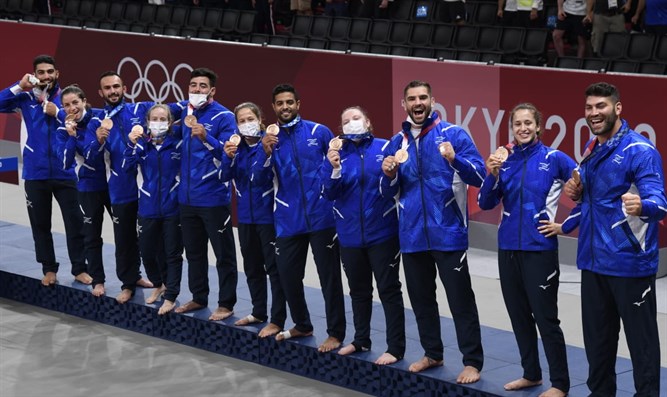 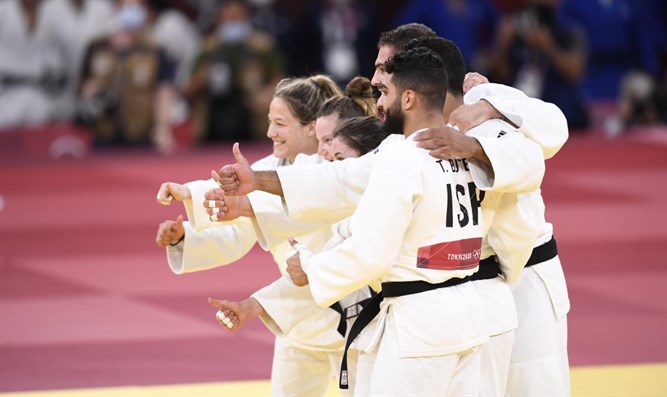 Israel's judo team Amit ShiselIsrael's judo team took home the bronze medal in the sport, and Israel's 11th Olympic medal overall.The team is comprised of judokas Ori Sasson, Sagi Muki, Raz Hershko, Timna Nelson-Levy, Tohar Butbul, Li Kochman, Gili Sharir, and Peter Paltchik. https://www.israelnationalnews.com/News/News.aspx/310906 Israeli gymnast wins Olympic goldBoth PM Bennett and Opposition Leader Netanyahu congratulated Dolgopyat on his victory.Arutz Sheva Staff , Aug 01 , 2021 11:41 AM 	Ukrainian-born Israeli gymnastics standout Artem Dolgopyat took home Israel's firsts gold of the 2021 Olympics, winning the floor exercise of the artistic gymnastics event. The 24-year-old Dolgopyat is now the Jewish state's second gold-medallist following Gal Friedman's 2004 victory in windsurfing.	Israel's Hanna Knyazyeva-Minenko will compete for a medal in the women’s triple jump at 2:15 pm local time.	Prior to Dolgopyat's performance, the Israeli team had managed to collect two bronze medals, short of the seven medal tally expected at the outset of the 2021 Games, but a good result for the national team nevertheless.	After the win, Prime Minister Bennett congratulated Dolgopyat, writing: "Thank you, Artem. You made Israeli history. Congratulations on your gold-medal performance in the Tokyo Olympics. You've brought pride to the entire nation of Israel. Hatikva (Israel's national anthem) will soon be heard at the Olympic stadium and our national flag will be hoisted above."	Bennett went as far as interrupting a cabinet meeting to place a personal call to the gold-winning athlete, praising Dolgopyat for, "making history," to which the latter replied: "I'm very satisfied with the win. I've fulfilled my dream and represented the State of Israel with honor. I'd like to thank all those who accompanied me in that moment. It warms my heart."	Opposition leader, Benjamin Netanyahu, added: "Great job, Artem! You've brought a huge achievement to Israel. We're all proud of you."	President Isaac Herzog joined a list of diplomats offering their congratulations to Dolgopyat on the big win."Great job, Artem," he wrote. "You're incredible. The State of Israel is proud of your historic achievement!" https://www.israelnationalnews.com/News/News.aspx/310941 United Arab List will support state budgetUnited Arab List leader Mansour Abbas says his party intends to push the budget in accordance with the coalition agreements.Arutz Sheva Staff , Jul 31 , 2021 11:32 PM 	United Arab List (Ra'am) party Chairman MK Mansour Abbas said on Saturday evening that the four members of his party would vote in favor of the current state budget. He noted that the decision to approve the budget on Sunday will also be accompanied by a five-year plan for economic assistance to Israel's Arab sector."It is difficult for me to say what is the top priority in the budget for Arab society, apart from one issue - the eradication of crime," he said. "The secret of the coalition's success is to maintain the basic principle that what is agreed between the parties is actively promoted, and what is not agreed is discussed and resolved, or put aside."Regarding the bill to decriminalize cannabis, led by MK Sharren Haskel (New Hope) and defeated by the UAL's opposition, Abbas said: "MK Haskel and I are discussing both this and other issues."In the same breath, Abbas rejected reports of her desire to impose coalition discipline on him.Abbas added that his party "opposes the worship by Jews on the Temple Mount. The status quo must be maintained."He added that "if the Joint List wants to promote an initiative, it knows who to call in the coalition. The UAL has reached out to them." https://www.israelnationalnews.com/News/News.aspx/310915 Violence in Jerusalem hotel: 'Hotel worker threatened a pregnant woman with a knife'Jewish guests say they prevented an Arab hotel employee from stabbing pregnant woman - and were arrested.Yehonatan Gottlieb , Jul 31 , 2021 11:23 PM 	A violent tumult broke out Saturday in the Herbert Samuel Hotel in Jerusalem, where several Arab hotel workers were reported to be cursing a group of Jewish guests.
	According to the guests, the cursing and provocations by the Arab hotel workers began on Friday evening, and only led to a commotion after a hotel worker pulled out a knife and attempted to stab a pregnant woman, who was part of the group of guests.
	Speaking to Arutz Sheva, Daniel Algaby said: "We arrived as a family to celebrate my cousin's Shabbat chatan (Sabbath after his wedding). He got married on Thursday and we came to Jerusalem, to the Herbert Samuel hotel, for Shabbat."
	"Already at the start of the stay, I felt a degradation and a lack of respect...they provoked us on an hourly basis. You'd walk in the hotel and they'd make a comment. It even reached a situation where they were scaring the girls who were with us.
	"Today at about three-thirty, it reached a peak. There was an argument between my female cousin and one of the cooks there, an Arab. He attacked her verbally, in one of the most callous ways possible, whether he called her a wh*** or one of the other curses they often use.
	"At some point he pulled out a knife and threatened her. And then, out of self-defense, our guys acted there, and they weren't willing to keep silent about this. After that a tumult broke out.
	"The woman was pregnant, in her ninth month, she's due to give birth any day. Probably from the pressure, people were afraid for her."
	When Israel Police arrived at the scene, however, the officers arrested the Jews.
	"The police who arrived acted against us, as if we had done this due to racism," Algaby continued. "We didn't come to fight and we're not interested in this nonsense. We came to celebrate with my cousin. He's an orphan and we wanted to make him happy, and we want him to be happy. He finally had a moment of happiness in his life, and the police destroyed our event, in the most extreme way possible."
	"We're seven family members who are arrested, versus zero [hotel] employees. We tried to talk to the hotel management and they said we acted aggressively and that we acted in an inappropriate fashion. But it was simple self-defense, everything we did there.
	"The woman who was threatened has submitted a complaint to the police. She is nine months pregnant, she can't do anything to anyone. The hotel management showed the footage from when we attacked, but they're not showing what happened prior. Curses, and other things like that you don't see on the camera."
	The Nakash Brothers Group, which own the Herbert Samuel chain, said: "The issue is being dealt with by Israel Police, following complaints by the hotel management regarding harm to its employees."https://www.israelnationalnews.com/News/News.aspx/310914 PM Bennett: Iran made grave mistake, we know how to convey the message"We expect the int'l system to make it clear to Iran that they have made a grave mistake. In any case, we know how to convey the message."Arutz Sheva Staff , Aug 01 , 2021 11:28 AM 	Israeli PM Naftali Bennett directed a message at Iran following the attack on the "Mercer Street" ship.	"In recent days, the world has received another reminder of Iranian aggression, this time at sea. The Iranians, who attacked the ship Mercer Street with unmanned aircraft, aimed to hit an Israeli target. Instead, their pirate act resulted in the deaths of a British citizen and a Romanian citizen.	"I send from here our condolences to Britain and Romania , and of course to the families of the victims.	"I have just heard that Iran, in a cowardly way, is trying to evade its responsibility for the incident, they deny it. So I state here absolutely: Iran is the one that carried out the attack against the ship.	"Iran's bullying is dangerous not only for Israel, but also harms global interests, freedom of shipping and international trade.	"The intelligence evidence for this exists and we expect the international system to make it clear to the Iranian regime that they have made a grave mistake.	"In any case, we know how to convey the message to Iran in our own way." https://www.israelnationalnews.com/News/News.aspx/310940 07/31/2021 NEWS AM Ohad Moskowitz, Avi Perets “Avinu Shebashamayim https://www.youtube.com/watch?v=TsBAe84dkfQ Read the Prophets & PRAY WITHOUT CEASING!That is the only hope for this nation!Genesis 36:23And these were the sons of Shobal: Alvan, and Manahath, and Ebal, Shepho, and Onam. 24And these were the sons of Zibeon, even Aiah and Anah; he is the Anah who found the hot springs in the desert as he fed the asses for his father Zibeon. 25And these were the sons of Anah: Dishon; and Oholibamah was the daughter of Anah. 26And these were the sons of Dishan: Hemdan, and Eshban, and Ithran, and Cheran.2 crewmen slain in strike on Israeli-operated ship; Jerusalem blames IranSuicide drone apparently targeted ship managed by Eyal Ofer’s Zodiac Maritime near Oman; company says British, Romanian staff died; reports that one of those killed was the captain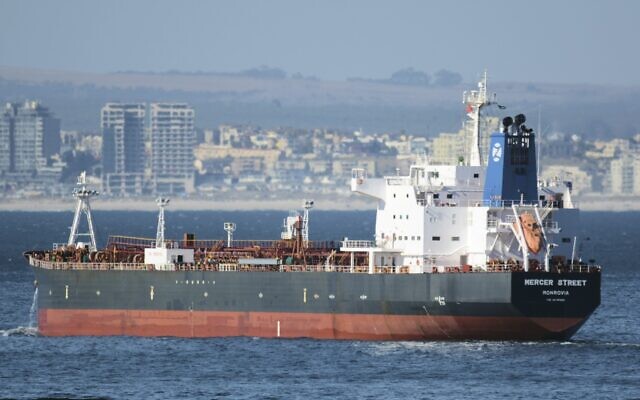 By Emanuel Fabian, TOI staff and Agencies Today, 4:03 pmUpdated at 7:39 pm This Jan. 2, 2016 file photo shows the Liberian-flagged oil tanker Mercer Street off Cape Town, South Africa (Johan Victor via AP)	Two crewmen, a British and Romanian national, died in an attack on an oil tanker operated by an Israeli-owned company off the coast of Oman on Thursday night, the company said.	An Israeli security official who spoke on condition of anonymity told The Associated Press that Israel believes Iran was behind the attack on the ship, citing similar attacks in the past.	Analysts said the attack bore all the hallmarks of tit-for-tat exchanges in the “shadow war” between Israel and Iran, in which vessels linked to each nation have been targeted in waters around the Gulf.	“With profound sadness, we understand the incident onboard the M/T Mercer Street on 29 July, 2021 has resulted in the deaths of two crew members on board,” Zodiac Maritime said in a statement on Friday afternoon.	An unnamed US official told The Associated Press it appeared that a so-called “suicide drone” was used in the attack. Iran and Yemen’s Tehran-backed Houthi rebels have employed “suicide” drones in the past, unmanned aircraft loaded with explosives that detonate on impact with a target.	The assault represented the worst-known maritime violence so far in regional attacks on shipping since 2019. The US, Israel and others have blamed the attacks on Iran amid the unraveling of Tehran’s nuclear deal with world powers.	An unnamed senior Israeli official cited by Channels 12 and 13 news said the Romanian fatality was apparently the captain, while the British man was a security guard. 	“This is an Iranian terror attack that killed two innocent men, harming international shipping,” the official said.	Zodiac Maritime is a London-based company belonging to Israeli tycoon Eyal Ofer. Earlier this month, a UAE-bound vessel previously owned by Ofer’s company was struck in the northern Indian Ocean.	The company said that while it operates the Liberia-flagged “Mercer Street” oil tanker, the owner of the ship is Japanese.	It added on Friday it was not aware of any other injuries apart from the two crewmen who died.	“Our primary concern remains the safety and well-being of everyone on board and all those affected by the situation. Details of the incident are still being established and an investigation into the incident is currently underway,” the company added.	It later said the ship was “sailing under the control of her crew and under her own power… to a safe location with a US naval escort.”	A brief initial statement earlier from the British military’s United Kingdom Maritime Trade Operations said an investigation was underway into the attack, which it described as happening late Thursday night just northeast of the Omani island of Masirah. The location is over 300 kilometers (185 miles) southeast of Oman’s capital, Muscat.	“We continue to work closely with the UKMTO and other relevant authorities,” Zodiac Maritime said.	Meir Javedanfar, an expert on Iranian diplomacy and security at Israel’s IDC Herzliya university, told AFP the attack was “most probably Iran.”	Javedanfar said Iranians “feel badly disadvantaged when it comes to responding to attacks inside Iran which have been associated to Israel,” including an April strike on the Natanz uranium enrichment site reportedly executed by Israel.	An attack on a maritime vessel “is one area where [Iranians] feel they can try to at least retaliate,” he added.	But he assessed the fundamental dynamics of the rivalry would change little. “Both sides will continue what they’re doing,” he said.	Israeli officials did not immediately acknowledge the incident, but it comes amid heightened tensions between Israel and Iran as negotiations remain stalled over Tehran’s nuclear deal with world powers.Other Israeli ships have been targeted in recent months, as have vessels tied to Iran, amid a shadow war between the two nations, with Israeli officials blaming the Islamic Republic for the assaults.	The UKMTO statement did not elaborate, other than to say that it suspected the attack did not involve piracy. Earlier on Thursday, the British military group had said it was investigating another unexplained incident in the same area, but it did not elaborate.	Oman did not immediately acknowledge an attack and officials there did not respond to requests for comment. The US Navy’s 5th Fleet, which patrols the Mideast, did not immediately respond to a request for comment.	In recent months, Israel and Iran have accused each other of attacking a number of merchant ships, damaging them with explosives. The vessels in each case were only lightly damaged and there were no injuries in the incidents. MORE- https://www.timesofisrael.com/two-crewmen-killed-in-attack-on-ship-operated-by-israeli-owned-firm/ NSO said to block some government clients from using its spyware‘Almost everything we checked, we found no connection to Pegasus,’ employee of Israel-based firm asserts to NPR amid misuse allegationsBy TOI staff Today, 9:43 am 	NSO Group has blocked some of its government clients abroad from using its spyware as it examines allegations of misuse, according to a US report Thursday.
	“There is an investigation into some clients. Some of those clients have been temporarily suspended,” a NSO employee was quoted saying by National Public Radio.
	The source did not specify which countries or how many, saying NSO was barred under defense regulations from identifying its clients.
	The Israel-based company has repeatedly been accused of selling its Pegasus spyware to repressive countries that use it to target journalists, activists and politicians.
	The unnamed employee also would not comment on any possible misuse that the firm has uncovered in an internal probe.
	“Almost everything we checked, we found no connection to Pegasus,” the source said.
	NSO’s general counsel also commented on the company’s investigation.
	“What we are doing is, what I think today is, the best standard that can be done,” Shmuel Sunray told NPR. “We’re on the one hand, I think, the world leaders in our human rights compliance, and the other hand we’re the poster child of human rights abuse.” MORE-  https://www.timesofisrael.com/nso-said-to-block-some-government-clients-from-using-its-spyware/ President leads way as Israel starts giving 3rd COVID vaccine dose to elderlyIsaac Herzog and his wife get booster shots; ex-PM Netanyahu says Israel wasted a month ‘but better late than never’By TOI staff Today, 10:56 amUpdated at 1:29 pm 	Health maintenance organizations on Friday started administering a third COVID-19 vaccine shot to the elderly, making Israel the first country in the world to do so.	The Clalit and Meuhedet HMOs began to vaccinate those over 60 with a third dose on Friday morning, while the Maccabi health provider will begin doing so on Sunday.	Israel’s decision to begin administering third doses came amid a struggle to contain a recent wave of coronavirus infections that has seen case numbers rocket from just dozens a day a month ago, to an average daily caseload of over 2,000 this week. [Remember a ‘case’ is simply a positive test. It says nothing about how sick the person is. – rdb]	The third dose is unlikely to halt the rise in cases, but is expected to reduce the risk of serious COVID-19 illness among the elderly population. [So then why give the 3rd shot. The brits just said Delta is more infective but no more deadly than the other forms of the disease. – rdb]	The US Food and Drug Administration has yet to approve third doses.	President Isaac Herzog, 60, along with his wife Michal, were among the first to receive the third shot on Friday.	Before receiving his shot, Herzog hailed the booster shots as “an important step for social solidarity in the State of Israel,” citing the need to prevent the elderly from getting sick. He added: “I am proud we are the first country to vaccinate with a third dose.”	The step we are doing here is an important one for social solidarity in the State of Israel,” Herzog said in remarks before getting the shot, citing the need to prevent the elderly from getting sick.	Appearing alongside Herzog, Prime Minister Naftali Bennett said “Israel is a pioneer in going ahead with the third dose for older people.” “The fight against the COVID pandemic is a global fight. The only way we can defeat COVID — is together. Together means sharing information, methods, technologies, and actionable steps,” he said. “Israel is open to sharing all the information we can gain from this bold move.”	The Prime Minister’s Office later said Bennett asked Knesset Speaker Mickey Levy, 70, and Supreme Court Chief Justice Esther Hayut, 67, to also get booster shots.	“The two agreed to the prime minister’s request and noted they will do so soon, out of the understanding of the importance of conveying the message to the public,” a statement from Bennett’s office said.Bennett said Thursday that he would be taking his mother as well to get the third dose, and encouraged others to do the same with their elderly family members.	“Call your parents and your grandparents now, and make sure they get the complementary vaccine, the third vaccine,” said Bennett, who is too young at this stage to receive the third dose. [Push the Jab – just keep pushing until what? – rdb]	Opposition Leader Benjamin Netanyahu, who in recent weeks has been urging Israel’s new government to begin administrating the third vaccine dose, got his third shot Friday.	“They wasted a month unnecessarily… but better late than never,” Netanyahu said.	According to a Wednesday report, Netanyahu, 71, had been pushing for the third dose after discovering his level of coronavirus antibodies had dropped significantly. While prime minister, he was the first person in Israel to be vaccinated.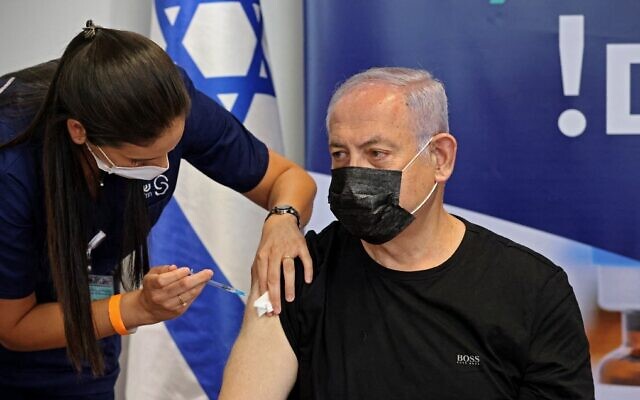 Opposition Leader Benjamin Netanyahu receives a third dose of the Pfizer-BioNTech coronavirus vaccine at Sheba Medical Center on July 30, 2021. (Emmanuel Dunand/AFP)	Meanwhile, with infections rising in many countries, the Knesset’s Constitution, Law, and Justice Committee on Thursday approved the addition of Britain, Turkey, Georgia, and Cyprus to the list of nations where travelers are believed to have the highest risk of contracting COVID-19.	As of Friday, those countries will join the list of destinations to which Israelis are barred from travel, save for exceptional cases to be determined by a special committee. Israelis traveling to those destinations are subject to a NIS 5,000 ($1,500) fine, as well as being required to fully quarantine upon return. [So much for personal freedom. This is ludicrous. – rdb]	Sharon Alroy-Preis, the head of the Health Ministry’s public health department, said Thursday that Belgium, Greece, and the United Arab Emirates are to join the list of banned countries next week.	Alroy-Preis’s comments came after dozens of anti-vaxxers staged a protest outside her home on Wednesday, with some participants heard calling her the “daughter of the devil” and a “Nazi murderer.” The protest came after an anonymous source bad-mouthed her to the press over what they claim is her extreme stance in favor of ramping up Israel’s vaccination drive among children.	Education Minister Yifat Shasha-Biton stirred controversy on Thursday by saying that vaccinating children against COVID-19 in schools is “a crime.”	Children currently receive a number of vaccines throughout their school years, with the permission of parents. Shasha-Biton tried to explain why she won’t do the same with COVID-19 vaccines by saying kids may face bullying if their parents are anti-vaccination.	“We are talking about children who have been at home for a year and a half and are in emotional distress. It is a very sensitive subject,” she said.	However, 25 local councils announced they were prepared to vaccinate school children anyway.	“We will make every effort, with the permission of children and parents, to take care of the children’s health and to attempt to increase the vaccination rate among youth, to reduce the rate of infection,” Haim Bibas, the head of the national mayors union told the Kan public broadcaster.	Just 26-percent of 12-year-olds eligible for the vaccine have taken the shot, according to Health Ministry data. Among 13-15 year-olds, the rate is slightly higher at 36%, and with 16-19-year-olds the rate jumps to 75%, according to the ministry.	Vaccination stations are to be placed by the entrance of schools, and possibly even inside them, Kan reported.	Health Ministry figures on Friday showed there were 2,140 new COVID-19 cases diagnosed the day before, the fourth day in a row that the number was above 2,000, a daily caseload not seen since March.	There were 167 patients in serious condition, an increase of 25 since midnight.	Of the over 91,202 tests performed Saturday, 2.37 percent came back positive — a rate similar to that in recent days.	There are 16,162 active virus cases in the country, Health Ministry data showed. Two months ago that figure was around 200.	The death toll stood at 6,466, with two new fatalities recorded Thursday, according to the ministry.https://www.timesofisrael.com/israel-begins-administering-3rd-covid-vaccine-dose-to-the-elderly/  [You know if they ever woke up to the fact that HCQ and Ivermectin are cures if you begin early treatment perhaps they wouldn’t be having so much problem. It seems that the Israeli leadership simply wants to be the world’s guinea pig for this abomination. – rdb]FBI probe: chemicals in Beirut blast fraction of original shipmentThe amount of ammonium nitrate that blew up at Beirut port last year was one fifth of the shipment unloaded there in 2013.By REUTERS   	JULY 30, 2021 15:50	The amount of ammonium nitrate that blew up at Beirut port last year was one fifth of the shipment unloaded there in 2013, the FBI concluded after the blast, adding to suspicions that much of the cargo had gone missing.	As the first anniversary approaches on Aug. 4, major questions remain unanswered, including how a huge quantity of ammonium nitrate - which can be used to make fertilizer or bombs - was left unsafely stored in a capital city for years.	The blast was one of the largest non-nuclear explosions ever recorded, killing more than 200 people, wounding thousands, and devastating swathes of Beirut.	The FBI's Oct. 7, 2020 report, which was seen by Reuters this week, estimates around 552 tonnes of ammonium nitrate exploded that day, much less than the 2,754 tonnes that arrived on a Russian-leased cargo ship in 2013.	The FBI report does not give any explanation as to how the discrepancy arose, or where the rest of the shipment may have gone. 	In response to a detailed request for comment, an FBI spokesperson referred Reuters to the Lebanese authorities.	FBI investigators came to Beirut after the blast at Lebanon's request. [Answered that one. – rdb]	A senior Lebanese official who was aware of the FBI report and its findings said the Lebanese authorities agreed with the Bureau on the quantity that exploded.	Many officials in Lebanon have previously said in private they believe a lot of the shipment was stolen.	The ammonium nitrate was going from Georgia to Mozambique on a Russian-leased cargo ship when the captain says he was instructed to make an unscheduled stop in Beirut and take on extra cargo.	The ship arrived in Beirut in November 2013 but never left, becoming tangled in a legal dispute over unpaid port fees and ship defects. No one ever came forward to claim the shipment.	The senior Lebanese official said there were no firm conclusions as to why the quantity that exploded was less than the original shipment. One theory was that part of it was stolen. A second theory was that only part of the shipment detonated, with the rest blown out to sea, the official said.The FBI report said "an approximate amount reaching around 552 metric tonnes of ammonium nitrate exploded in warehouse 12."	It noted the warehouse was large enough to house the 2,754 tonne shipment, which was stored in one-tonne bags, but added "it is not logical that all of them were present at the time of the explosion." https://www.jpost.com/middle-east/fbi-probe-chemicals-in-beirut-blast-fraction-of-original-shipment-675403 Iran's water shortage protests point to future troubleWhile experts agree that Tehran can easily quell demonstrations in southwestern Khuzestan province, they point to long list of grievances, including displacement, government-generated poverty and unemployment, and say the water issue was last straw for Ahwazi minorityDaniel Sonnenfeld/The Media Line | Published: 07.30.21, 08:59 	Protests have been raging on the streets of Khuzestan, an Iranian province in the country’s southwest, which is home to most of Iran’s Arab Ahwaz minority and has seen many waves of demonstrations in the past. 	The protests erupted on July 15 in response to a severe water shortage causing suffering for the province’s residents. Since then, demonstrations have spread outside the region and, on Monday, people reportedly marched in the streets of the capital Tehran.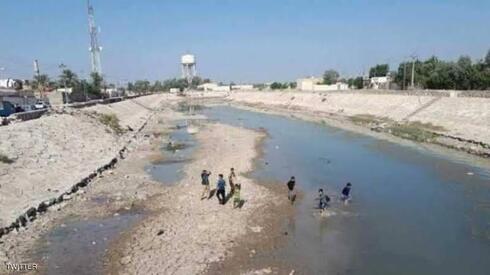 The dried-up Karkheh River in the Khuzestan province in southwest Iran (Photo: Courtesy of Hamid Mtasher)	Abdulrahman al-Heidari, spokesperson for the Patriotic Arab Democratic Movement in Ahwaz, an opposition party, is based in the United Kingdom but keeps in close and constant touch with people in Khuzestan province (whose name he corrects to the Arabic “al-Ahwaz”). 	People began to protest because they did not have enough water to drink, or to give to their livestock, he says, but “water was just a trigger… Ahwazi people have been suffering from the Iranian policy for a long time, for longer than nine decades.”	Heidari explains that decades of diverting water from Khuzestan has impacted its rivers and shrunk its marshlands, which fed thousands of people. This forced farmers to forsake their villages, where they could no longer sustain themselves, and migrate to the cities.	“At present, the al-Ahwaz region is completely dried up and there is not enough water for drinking even, not to mention the death of thousands of livestock animals, birds and fish, and the draining of the Karkheh River which led to the drying up of the [UNESCO world heritage site] Hawizeh marshes,” says Hamid Mtasher, founder of the Al-Ahwaz Liberal Party. 	“Today, our people depend on bottled water and many villages have become empty of residents due to drought and migration to the city.” 	Mtasher says his information is based on constant communication with sources inside the region and prefers that his location remain unpublished.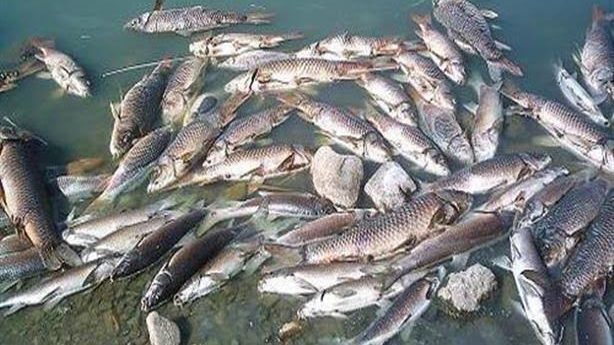 Dead fish in what is left of the Hawizeh Marshes in the Khuzestan province in southwest Iran (Photo: Courtesy of Hamid Mtasher)	Iranian authorities responded to the protests with a heavy hand. Live ammunition was used in efforts to quell the protests, Amnesty International confirmed last week. 	“Iran’s security forces have deployed unlawful force, including by firing live ammunition and birdshot, to crush mostly peaceful protests taking place across the southern province of Khuzestan,” the organization’s statement read. At the time, Amnesty confirmed that at least eight demonstrators and bystanders had been killed.	Faisal Maramazi, executive director of the opposition Ahwazi Centre for Human Rights, based in the UK, says that “so far we have more than 1,500 arrests, we have more than 150 injured and … more than 14 people dead so far.” 	Maramazi describes mass arrests of Ahwazi Arabs as government forces move “family by family, house by house.” 	These repressive actions, he says, have caused a relative slowing down of the protests.	“We are asking the international community to take action, to take urgent action to support the innocent people, they need to be supported. If we leave them there, ignored, they will be killed,” Heidari says.	The UN High Commissioner for Human Rights Michelle Bachelet called on Tehran to solve the water crisis, instead of “using excessive force and widespread arrests to crush the protests about the situation.”	The Iranian Foreign Ministry hit back at her comments, calling them "totally invalid and tainted with false accusations and incorrect information."  [Accepting any personal or governmental responsibility for a problem is definitely not in the Iranian character. It is always someone else’s fault. – rdb]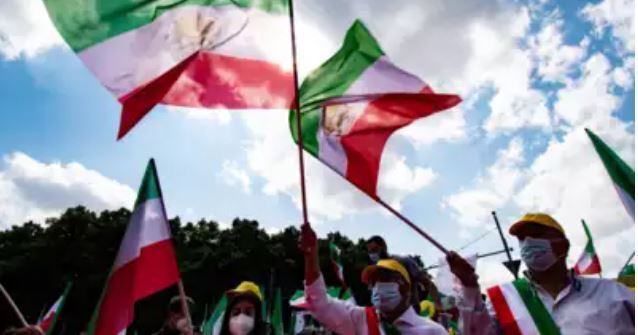 Iranians protest in Khuzestan over water shortages in the region, July 2021 (Photo: AFP)	The Islamic Republic’s state media claimed that only four people were killed in the protests, one a police officer, when it reported on the events in Khuzestan. However, the report blamed agitators for shooting into the crowd and at security forces.	Both Maramazi and Heidari say that Ahwazi Arabs see the water crisis as a result of an intentional policy of Tehran intended to bring about the displacement of the Arab minority. 	“Ahwazis believe that this water crisis in al-Ahwaz is intentional, to change the demographic in al-Ahwaz, to forcibly migrate [the] Ahwazi people from Khuzestan and other provinces in Iran to other Iranian central cities,” Maramazi says.A long list of grievances, which include displacement, government-generated poverty and unemployment, have led the Ahwazis to rise up, say the activists, and the dire water shortage was just the last straw.	Ultimately, says Maramazi, “Ahwazis, they don’t see themselves as Iranian, they want their self-determination, and they want their independence from Iran.” 	This is echoed by Mtasher, who says that the protests are – among other goals – intended to send a message to Iran to “leave our lands and let us live in peace.”	However, Dr. Raz Zimmt, an Iran expert at the Institute for National Security Studies at Tel Aviv University, believes that ethnic divides are far from central to the protests. 	“These protests have the water shortage very clearly as their background,” Zimmt says.	However, he adds, “Khuzestan is a province with a lot of issues apart from water, [problems] of poverty and economic deprivation, of unemployment and sandstorms, problems with the electrical supply, so it is clear that you can’t say that they took to the streets only because of the water shortage, even if that was the catalyst that drew them out.”	Zimmt says that Iran in its entirety is suffering from issues with the water supply, but that Khuzestan is a special case, for a few reasons.  MORE- https://www.ynetnews.com/magazine/article/b1pxyryjk [Iran is in a tremendous financial hole and the Ayatollah is physically not in the best of health and he is really the only power to rule. Their incessant quest for weapons and assault on Israel has given them so major problems. -rdb]Taliban fighters enter provincial capital, clash with Afghan forcesAfghan security forces and Taliban fighters have been locked in heavy clashes for the last two days after the insurgents entered the capital of the southern province of Helmand.By REUTERS   JULY 30, 2021 15:42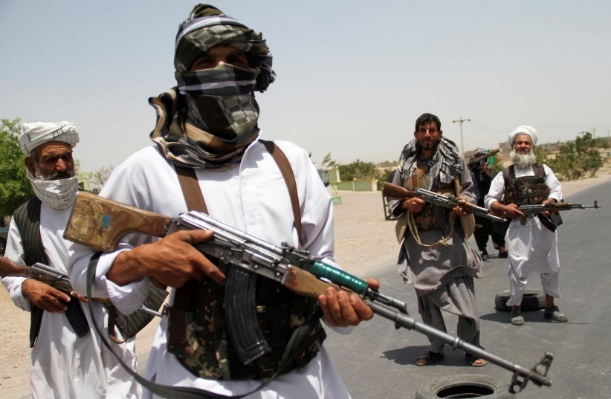 Former Mujahideen hold weapons to support Afghan forces in their fight against Taliban, on the outskirts of Herat province, Afghanistan July 10, 2021.(photo credit: JALIL AHMAD/REUTERS)		Afghan security forces and Taliban fighters have been locked in heavy clashes for the last two days after the insurgents entered the capital of the southern province of Helmand, officials said on Friday, as civilians rushed to evacuate the city.		With US-led foreign forces nearing a complete withdrawal of troops, the Taliban have made swift territorial gains over the last two months but have not yet captured any provincial capitals.		"Since Thursday morning the Taliban have launched attacks from several directions on Lashkargah city," a government official told Reuters on the condition of anonymity. Lashkargah is the capital of Helmand, a southern province that borders Pakistan.
	The official added that Afghan security forces have thus far held back the Taliban's attempt to take the city with the help of the Afghan air force, but operations were hampered by the presence of civilians in the area.
	"Hundreds of families have left the area and moved to other safer places," Hafiz Ahmad, a resident of one Lashkargah neighborhood where clashes are ongoing, told Reuters.
	He said those unable to move had locked themselves in their homes, and the city wore a deserted look as gun and artillery fire reverberated through neighborhoods.
	A United Nations report this week said civilian casualties had been surging in recent weeks in Afghanistan, with as many killed in May and June as in the previous four months. The report did not cover casualties in July, when fighting has intensified further.
	Abdul Majid Akhundzada, a Helmand provincial council member, said the Taliban had captured several areas of Lashkargah, and fighting was intense in an area close to the city's airport.
	He expressed fear that the city could soon fall to the Taliban.
	The United States' top military commander in the region has said the US air force has increased air strikes to support Afghan forces reeling from Taliban advances - but declined to say whether this would continue after their military mission ends on Aug. 31.
	Meanwhile, some 200 Afghans were set to begin new lives in the United States on Friday as an airlift got under way for translators and others who risk Taliban retaliation because they worked for the United States during its 20-year war in Afghanistan, US officials said. https://www.jpost.com/middle-east/taliban-fighters-enter-provincial-capital-clash-with-afghan-forces-675402 Biden to nominate Holocaust historian Deborah Lipstadt as US antisemitism envoyAdministration has been under pressure to fill vacant post amid surge in antisemitic attacks; noted scholar has been long-time favorite to get the role 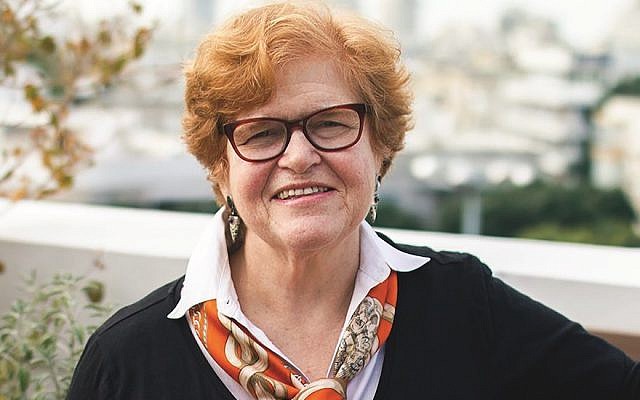 By Jacob Magid and JTA Today, 5:09 am Deborah Lipstadt, author of 'Antisemitism: Here and Now' (courtesy)	US President Joe Biden has picked renowned Holocaust historian Deborah Lipstadt to be his antisemitism envoy, officials said Thursday.	Sources familiar with the matter told the Times of Israel he plans to announce the nomination on Friday.	Lipstadt has been a long-time favorite to get the role and pressure has mounted on the Biden administration to fill the position amid a surge in antisemtic incidents in recent months. The pick was first reported by the Forward.L	ipstadt, 74, is the Dorot Professor of Modern Jewish History and Holocaust Studies at Emory University in Atlanta.	Lipstadt is best known to the wider public from her appearance in a landmark British legal case in which she fought a libel suit brought by Holocaust denier David Irving. That experience was portrayed by superstar actor Rachel Weisz in the Hollywood feature film “Denial.”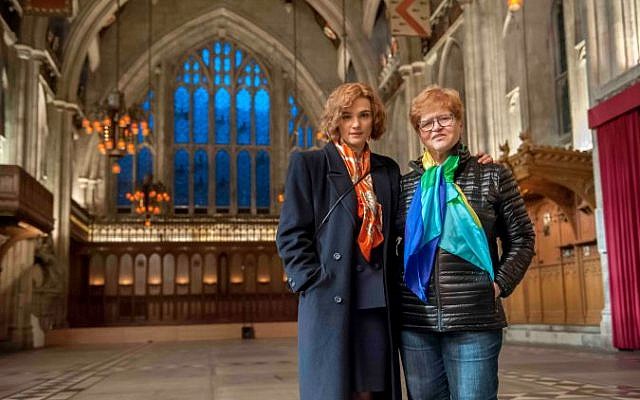 	Lipstadt is the author of several books, most recently “Antisemitism: Here and Now,” that focused on current trends in antisemitism including attacks on Jews in Europe; the “alt-right” in the US; the persistence of Holocaust revisionism and denial and whether and when criticism of Israel qualifies as antisemitism.Rachel Weisz (left) with Deborah Lipstadt, whom she portrays in the film ‘Denial’ (Participant Media)	The Biden administration has faced pressure to name someone to the post, with added urgency after swastika was found on Monday etched into an elevator in the  US State Department building, near the office of the special envoy to monitor and combat antisemitism.	“Let me be clear: Anti-Semitism has no place in the State Department, in my Administration, or anywhere in the world,” Biden tweeted. “It’s up to all of us to give hate no safe harbor and stand up to bigotry wherever we find it.”	The administration is also promising to soon name a Jewish liaison to the community. The Trump administration took two years to fill the envoy post before naming Elan Carr.	Although the nomination has not been publically confirmed, the move was already being hailed by politicians.	Florida Congressman Ted Deutch the founding co-chair of the House Bipartisan Task Force for Combating Antisemitism, called her selection “an excellent choice.”	“She will bring to this role extensive experience and a deep understanding of historic and modern day antisemitism,” Deutch said in a statement. “Especially amid the years-long rise in global antisemitism, Deborah is the leader we need to push governments to take this deadly threat seriously.”	Lipstadt, has been for years a go-to expert for the media and for legislators on Holocaust issues, particularly on how the genocide’s meaning should be understood in the 21st century, and whether it had any cognates among anti-democratic forces in the current day.	Last year, during the election, she broke a longstanding taboo on comparing present-day American politicians to the Nazis and endorsed an ad by the Jewish Democratic Council of America likening the Trump administration to 1930s Germany. Lipstadt said Holocaust analogies were still off-limits, but she could see parallels to the rise of the Nazis.	“I would say in the attacks we’re seeing on the press, the courts, academic institutions, elected officials and even, and most chillingly, the electoral process, that this deserves comparison,” she said at the time. referring to the JDCA ad. “It’s again showing how the public’s hatred can be whipped up against Jews. Had the ad contained imagery of the Shoah, I wouldn’t be here today.”	Lipstadt will be the first nominee who will need to be confirmed by the Senate since Congress first created the position in 2004. Congress last year elevated the role to ambassador-level, granting the position more funding and easier access to the secretary of state and the president. If Lipstadt is confirmed, she will be the fifth person in the position.	The antisemitism monitor’s role is tracking and reporting on the phenomenon overseas, and lobbying governments to address anti-Jewish bigotry within their borders. The position does not have a domestic role, although Carr, Trump’s appointee, sometimes criticized domestic actors, including J Street, the liberal Jewish Middle East policy group. His attack on J Street drew a rare rebuke from one of his predecessors, Hannah Rosenthal. https://www.timesofisrael.com/biden-to-nominate-deborah-lipstadt-as-antisemitism-envoy/ 7 GOP Senators push law to label settlement goods as ‘made in Israel’Anti-BDS Labeling Act would enshrine as law one of Trump’s final orders and comes in wake of Ben & Jerry’s decision to end sales in ‘occupied Palestinian territories’ By Ron Kampeas Today, 1:20 am 	WASHINGTON (JTA) — Seven Republican senators are backing a bill that would enshrine as law one of former president Donald Trump’s final orders — requiring products from the portion of the West Bank controlled entirely by Israel to be labeled as originating in Israel.	The Anti-BDS Labeling Act introduced this week by Sen. Tom Cotton, R-Ark., refers to the movement to boycott, divest from and sanction Israel.	It comes on the heels of the controversy surrounding ice cream maker Ben & Jerry’s recent decision to pull its products out of the West Bank. Republican lawmakers, however, have been talking about enacting the Trump order since Dec. 23, when the lame-duck president issued the measure less than a month before leaving office.	Biden has not rescinded the order, which applies to goods manufactured in Area C, which is under Israeli control. 	Former prime minister Benjamin Netanyahu had contemplated annexing the area.	The bill has no chance of passage in the Democratic-controlled Senate.	Area C is where Jewish settlements are concentrated, although it also includes a Palestinian population.	Also in the West Bank are the much smaller Area A, which is under total Palestinian Authority control, and Area B under joint Israel-PA control. Under Trump’s order, products from those areas are labeled as coming from the West Bank.	In addition to Cotton, the bill is being backed by Marco Rubio and Rick Scott of Florida; Marsha Blackburn and Bill Hagerty of Tennessee; Ted Cruz of Texas; and John Boozman of Arkansas.	BDS generally refers to boycotts of all of Israel, not just of settlement goods. In announcing its new policy, Ben & Jerry’s said it did not adhere to the tenets of BDS. https://www.timesofisrael.com/7-gop-senators-push-law-to-label-settlement-goods-as-made-in-israel/  [Fortunately there are some in DC who have pulled their heads out of the sand and actually think things through. – rdb]Planning ahead? Firms land Covid passport contracts that could last until 2023, even as UK govt hints plan could be dropped 30 Jul, 2021 15:06  	The British government has awarded potentially years-long contracts to help develop a domestic vaccine passport, as Downing Street simultaneously hints that the whole idea could be abandoned if enough people get the jab. 	The Department of Health and Social Care (DHSC) published information earlier this week on two new contracts with private tech firms hired to work on the country’s “Covid-19 certification programme.”
	US-based Entrust will receive close to £840,000 ($1.2 million) for the development of the NHS health pass. The deal will last until at least July next year but pricing for a two-year contract is already detailed in official documents, suggesting that the UK government may be eyeing a long-term arrangement.
	While the contract was made available to the public online, information about specific services that Entrust will be providing has been completely redacted, with several pages of the document blacked out. 
		The US tech company was awarded £250,000 earlier this year as part of its ongoing work on the health pass program. The contract raised eyebrows after it was revealed that Entrust had openly boasted about how Covid-19 vaccine passports could be retooled to create national IDs as part of the “infrastructure of the new normal.”
	The DHSC also signed a second vaccine passport contract this week worth up to £873,000 with Cambridge, Massachusetts IT firm Akamai Technologies. Like the agreement with Entrust, the one-year deal is designed so that it can be seamlessly extended for an additional 12 months. The US firm pocketed £50,000 in May as part of its involvement in the creation of the digital vaccine ID.
	Akamai, which specializes in cybersecurity technologies, purchased online identity management company Janrain in 2019. 
	In total, the government has now spent nearly £23.6 million ($32.9 million) on its Covid certification programme, iNews reported. [From those expenditures it should be obvious how desperate the Brits are to make sure they track everyone who is or is NOT JABBED. HUMMM?  France is also talking passports and it is causing riots. – rdb]
	The new contracts coincide with the introduction of new features on the NHS app that will allow it to serve as a digital vaccine certificate. 
		In a controversial reversal of its position on domestic health IDs, the government revealed last week that, starting from the end of September, proof of vaccination will be required in order to enter nightclubs and attend events involving large crowds. 
	With around 70% of adults in the country already vaccinated, UK Foreign Secretary Dominic Raab suggested on Thursday that the threat of the vaccine passport may be enough to “cajole” young people into getting the shot. 
	“Once we’ve done that, the wider questions of vaccine certification become much less relevant and salient,” Raab said, suggesting that the whole plan could be dropped if vaccine uptake increases over the next two months. 
	But the newly inked contracts seem to be sending mixed messages about the government’s intentions for the controversial health certificate. A spokesperson for the health department insisted back in June that the NHS app used to certify vaccination status would not be used as a national ID system, describing the scheme as a “simple and secure means” to allow for international travel.  https://www.rt.com/uk/530688-covid-domestic-passport-contracts-2023/  [ No Kidding? Concern about motivation for the government? They need concern if you carefully watch what is going on around the world. – rdb]‘Doesn’t change our GAME PLAN’: WHO says no evidence ‘faster & fitter’ Delta variant has higher mortality or vax resistance 30 Jul, 2021 17:03 / Updated 1 hour ago	Though the spread of the Delta variant of Covid-19 has triggered a reimposition of mask mandates in the US, the WHO still maintains that vaccines are effective against it, and that the variant isn’t any more deadly. 	The Delta variant of the coronavirus may be more transmissible than previous variants, but the World Health Organisation (WHO) doesn’t know how or why, Maria Van Kerkhove, the WHO’s Covid-19 technical lead, told a briefing on Friday. Van Kerkhove noted that “a few countries” were seeing a rise in hospitalizations, but that this rise, and the rise in cases, “has not translated into increased mortality.”	Van Kerkhove’s claim is borne out in real life. Daily new cases of Covid-19 have quadrupled in the US since June, according to data from the Centers for Disease Control and Prevention (CDC). However, daily deaths have halved since April. Likewise in the UK, over a million cases were recorded last month, nearly reaching the record 1.3 million reported in January, but only 1,400 deaths were recorded, less than a twentieth of January’s death toll, per data from Johns Hopkins University. [You won’t hear that from the CDC who is still cooking the books on their statistics. People have to wake up to the fact that there is a huge problem going on and the CDC, FDA and US government (along with the AMA) are culpable for this sea of fraudulent information. – rdb]	Van Kerkhove insisted that vaccines remain effective at preventing severe disease and death, and although the vaccinated can still become infected and transmit the virus, “the likelihood of this is much reduced if you are vaccinated.” 	Nevertheless, the threat of infection and transmission even among the vaccinated prompted the CDC this week to reverse its earlier guidance and recommend that everyone, vaccinated or not, wear face masks indoors in areas with increased transmission. This recommendation was embraced by the administration of US President Joe Biden (which mandated masks on Thursday for all federal workers), by employers, and by local officials in Democrat-run cities and states.	The CDC’s guidance was based in part on a study that found high viral loads in the airways of vaccinated people, drew a link between these loads and increased transmission, and recommended continued restrictions even after mass vaccination. However, the study has not passed peer review and was conducted in India on a small number of subjects using a vaccine not authorized for use in America, and it being used to back up the new mask guidance has caused ructions in the US. Calling the preliminary Indian research flimsy, Republicans have accused the CDC of using it to “control Americans.” Use ivermectin and it should drop the viral load. – rdb]	WHO emergencies chief Mike Ryan told Friday’s briefing that research on “the dynamics of how and why [the Delta variant] is more transmissible is still underway.” However, Ryan struck a similar tone as the CDC, arguing that although the virus “has gotten fitter [and] gotten faster...it doesn’t change our game plan.”That plan, he explained, is to continue to administer vaccines and continue with social distancing, masking, and restrictions on gatherings. https://www.rt.com/news/530722-who-delta-variant-mortality/  [Trust no one when it comes to this issue. Your life may depend upon it.  – rdb]Critics cast doubt on alarming new Delta variant findings from CDC By Lee Brown July 30, 2021 | 9:37am 	The Centers for Disease Control and Prevention altered its mask guidance after a report found the Delta COVID-19 variant spreads as easily as chickenpox, possibly even among the vaccinated — but critics have ripped it as misleading and based on weak data.	The widely ridiculed change in mask policy followed an internal CDC presentation, first obtained by the Washington Post, that claimed that it was time to “acknowledge the war has changed.”	The leaked report, compiled of several different studies, claimed that the variant causes more severe illness among the unvaccinated and is more transmissible than Ebola, the flu and even the common cold, regardless of vaccination status.The Delta strain is now the most dominant one in the US.	“Delta variant vaccine breakthrough cases may be as transmissible as unvaccinated cases,” the report claims.	The unidentified authors insisted that it was now time for experts to stop claiming that breakthrough infections were “rare” — even arguing that “universal masking is essential” given the spread amongst those vaccinated.	The presentation was based largely on unpublished research, The Washington Post noted — with warnings in large red type also noting that it was “preliminary data, subject to change.”	The CDC findings prompted the agency to change its recommendations on masks indoors.Anthony Behar/Sipa USA 	It was quickly panned by critics, who noted the vague data used in raising the alarm.	“Democrats are basing their new mask mandate on a 100-person study from India,” tweeted Republican leader Kevin McCarthy.	“It didn’t pass peer-review and uses vaccines that aren’t approved in America. This is the ‘science’ they are using to try to control Americans!” he wrote.	The presentation did mention studies in India, although it also referenced research of a community spread in Massachusetts, as well as work in Los Angeles, Scotland, Singapore and Israel.	Texas Rep. Dan Crenshaw also insisted that “the CDC has presented no data showing vaccinated people are spreading COVID infections” — taking aim at the lack of transparency by the public federal agency in not releasing this report publicly.	“If you’re vaccinated, you have a better chance of getting hit by lightning than dying of COVID,” the former SEAL tweeted.	“Our government, now considering lockdowns, has lost its effing mind,” he said.	Enlarge ImageOne of the CDC’s slides estimates there are 35,000 symptomatic infections per week among 162 million vaccinated Americans.PA Images via Getty Images 	Fellow Texas Republican Sen. Ted Cruz on Friday also tweeted that “the CDC’s willingness to twist facts for political expediency is stunning.”	He shared a video of him asking if there has “ever been an institution in American public life that has more discredited itself more rapidly than the CDC.” “Today, the CDC has willingly allowed itself to be politicized, to behave as an arm of the DNC, and their credibility is in tatters. It is a joke,” Cruz said.
	The Washington Post noted that the leaked presentation was informational, rather than official CDC policy. The agency did not respond to the paper’s requests for comment.	Kathleen Hall Jamieson, director of the Annenberg Public Policy Center at the University of Pennsylvania, ripped the way the latest mask advice was given without clear data and justification.
	“You don’t, when you’re a public health official, want to be saying, ‘Trust us, we know, we can’t tell you how,’” Jamieson told the Washington Post. 	“The scientific norm suggests that when you make a statement based on science, you show the science.”	She also said the CDC made a “second mistake” in that “they do not appear to be candid about the extent to which breakthroughs are yielding hospitalizations.”
	The report was primarily offering advice on how the CDC should handle “communication challenges” now that evidence suggests even those jabbed are getting infected and spreading the virus. It expressed concern about how the findings “may reduce public confidence in vaccines.”
	It noted “concerns from local health departments,” and insisted it was time to stop describing breakthrough infections as a “small percentage of cases.”
	Family members and volunteers carry the body of a COVID-19 victim for cremation in India, where the Delta variant first emerged.AP 
	However, it did stress that there is a “greater risk” of “hospitalization and death among unvaccinated vs. vaccinated people.”
	The CDC’s own data shows there’s only a minuscule risk of vaccinated Americans becoming seriously sick with breakthrough cases.
	Out of 161 million US residents who were fully vaccinated as of July 19, just 5,601 caught a severe breakthrough infection and were hospitalized — an infinitesimal 0.0035 percent of the protected population, according to the latest CDC figures available on post-vaccination infections.
	When it comes to deaths, the risk is even lower, with just 1,141 vaccinated people dying from a COVID-19 breakthrough infection — or 0.0007 percent of those fully jabbed.
	The COVID-19 Delta variant appears to cause more severe illness and spread as easily as chickenpox.Sipa USA via AP 
	But while the shots prevent around 90 percent of “severe disease,” the jabs “may be less effective at preventing infection or transmission,” the report stresses.
	The experts conceded that this latest warning will increase the difficulty in getting wider inoculation now the “public [is] convinced vaccines no longer work.”
	Matthew Seeger, a risk communication expert at Wayne State University in Detroit, told The Washington Post that the CDC dug its own grave by “telling the public these are miracle vaccines.” “We have probably fallen a little into the trap of over-reassurance, which is one of the challenges of any crisis communication circumstance.
	However, John Moore, a virologist at Weill Cornell Medicine in New York, told the Times it just reaffirmed that “Delta is the troubling variant we already knew it was.” “But the sky isn’t falling and vaccination still protects strongly against the worse outcomes,” he insisted. https://nypost.com/2021/07/30/delta-covid-variant-spreads-like-chickenpox-cdc-docs-reveal  [Lies, More lies and damned lies is the usual from the CDC. They need to start with WHO funded the development and modification of the entity and who is making megabucks off the JAB(it isn’t just the vaccine companies since NIH has a patent on the Covid and has had for years). – rdb]Panic Mode: Internal Document Reveals CDC Pushing for More Forceful Messaging	The Centers for Disease Control and Prevention (CDC) appears to be in panic mode over its messaging, according to an internal document highlighting the federal agency’s desire to ramp up its vaccine and masking pushes while millions of Americans question the agency’s agenda and the science behind its latest guidance.	The internal document, which the Washington Post obtained, reportedly shows the health agency confessing a need to “revamp its public messaging” to coerce Americans to get vaccinated, touting it as the “best defense against a variant so contagious that it acts almost like a different novel virus.” [As I recall ‘coercing’ people to get an experimental medication is a crime under the Nuremburg Code. Hang the buzzards. – RDB]	According to the outlet, one of the slides featured in the internal presentation points to higher virus risk rates for older age groups than younger — a fact that has remained consistent throughout the pandemic — even among vaccinated individuals.	Per the memo, the CDC is concerned by the line it must walk, because pushing mass vaccinations is the top priority of federal health officials. At the same time, however, it admits the vaccines are not foolproof and estimates roughly 35,000 symptomatic infections per week among vaccinated Americans:	But it also states that the CDC must “improve communications around individual risk among [the] vaccinated” because that risk depends on a host of factors, including age and whether someone has a compromised immune system.	The document includes CDC data from studies showing that the vaccines are not as effective in immunocompromised patients and nursing home residents, raising the possibility that some at-risk individuals will need an additional vaccine dose.	The presentation includes a note that the findings and conclusions are those of the authors and do not necessarily represent the CDC’s official position.	The internal document also “contains some of the scientific information that influenced the CDC to change its mask guidance.” This is notable, as the CDC has come under fire for failing to release the specific data on which it based its revamped mask guidance.	Public skepticism, the federal agency continues, is an issue — particularly the narrative that “vaccines no longer work.” Part of the CDC’s mission now, it appears, is moving the goalposts and ultimately, its definition of success.	“We really need to shift toward a goal of preventing serious disease and disability and medical consequences, and not worry about every virus detected in somebody’s nose,” Kathleen Neuzil, a vaccine expert at the University of Maryland School of Medicine, said.	However, even prior to the vaccines being available to virtually everyone, the virus survival rate was over 99 percent for individuals 69 and younger:	The Biden administration has also struggled with messaging and has been utterly unable to explain how the CDC’s guidance, instructing vaccinated individuals to mask up, does not undermine their narrative that the vaccine is the answer to return to maskless, pre-pandemic life.	“The public health leaders in our administration have made the determination, based on data, that that is a way to make sure they’re protected,” White House press secretary Jen Psaki said Tuesday after Fox News’s Peter Doocy asked why vaccinated Americans need to mask up, given their narrative that vaccines work. MORE-  https://www.breitbart.com/politics/2021/07/30/panic-mode-internal-document-reveals-cdc-pushing-more-forceful-messaging First Autopsy of COVID Vaccinated Patient Found Viral RNA In Every Organ of Bodyby Jamie White  June 14th 2021, 12:02 pm The first-ever postmortem study of a patient vaccinated against COVID-19 has revealed that viral RNA was found in every organ of the patient’s body, meaning that the vaccine is either ineffective or the coronavirus actually spreads faster in vaccinated individuals.	The scientific report out of Germany published by the International Journal of Infectious Diseases in June examined the autopsy of an 86-year-old man who had received a single dose of the SARS-CoV-2 vaccine but died 4 weeks later after becoming infected with the virus by a nearby patient at a hospital.	From the “First case of postmortem study in a patient vaccinated against SARS-CoV-2“:	We report on an 86-year-old male resident of a retirement home who received vaccine against SARS-CoV-2. Past medical history included systemic arterial hypertension, chronic venous insufficiency, dementia and prostate carcinoma. On January 9, 2021, the man received lipid nanoparticle-formulated, nucleoside-modified RNA vaccine BNT162b2 in a 30 μg dose. On that day and in the following 2 weeks, he presented with no clinical symptoms.
	On day 18, he was admitted to hospital for worsening diarrhea. Since he did not present with any clinical signs of COVID-19, isolation in a specific setting did not occur. Laboratory testing revealed hypochromic anemia and increased creatinine serum levels. Antigen test and polymerase chain reaction (PCR) for SARS-CoV-2 were negative.
	But the study notes that by day 25, that vaccinated patient had tested positive for COVID-19, presumably from a nearby COVID-infected patient in his hospital room, and died of kidney and respiratory failure the following day.
	High viral RNA loads were present in nearly all the vaccinated patient’s organs.
	“In summary, the results of our autopsy case study in a patient with mRNA vaccine confirm the view that by first dose of vaccination against SARS-CoV-2 immunogenicity can already be induced, while sterile immunity is not adequately developed,” the study concluded.	In other words, although the COVID-19 vaccine triggered an immune response within the body, it didn’t appear to stop the spread of the virus throughout the body.	This is just more bombshell scientific evidence that the COVID-19 vaccine likely does more harm than good, and may actually even accelerate the spread of the coronavirus. https://www.infowars.com/posts/first-autopsy-of-covid-vaccinated-patient-found-spike-proteins-in-every-organ-of-body/ Postal worker refused accommodation by employer to not work on Sabbath, firedAppeal in court case now pending before 3rd CircuitBy Bob Unruh 	Published July 30, 2021 at 5:54pm 	An appeal has been filed with the 3rd U.S. Circuit Court of Appeals by a former United States Postal Worker who lost his job when he resisted orders that would force him to work on his Sabbath, Sundays.	Officials with First Liberty Institute say the appeal was filed in the case involve Gerald E. Groff, who had held a USPS position in Pennsylvania for nearly a decade.	"It is unlawful for employers to discriminate against employees on the basis of religion," said Hiram Sasser, of First Liberty. "The USPS should have recognized Gerald's sincerely held belief that he must observe the Sunday Sabbath and granted him a religious exemption. We must protect the rights of every American to practice their faith without fear of losing their job."	Other legal teams involved include Baker Botts LLP, the Church State Council, the Cornerstone Law Firm and the Independence Law Center.	Groff had started working at the Quarryville Post Office in Lancaster County in 2012, and was a Rural Carrier Associate. He asked for a religious accommodation to observe Sunday Sabbath and it was granted.	"But when a conflict later arose between Groff’s duties as a mail carrier for USPS and his observance of the Sunday Sabbath, USPS offered only proposals that would still require Groff to work on Sundays and thereby violate his conscience," First Liberty explained.	Groff sued after he was dismissed, and the district court claimed it was not necessary for a "reasonable accommodation" to eliminate the conflict causing the problem.	But the appeal explains, "Title VII required USPS to provide Groff a reasonable accommodation for his observance of the Sunday Sabbath, unless doing so would impose an undue hardship on USPS. In holding that a reasonable accommodation need not eliminate the conflict between work and religion, the district court embraced the wrong side of a circuit split that this court has not yet considered. Properly understood, Title VII requires that an accommodation eliminate the conflict between work and religion. This conclusion flows from the plain meaning of the word 'accommodate,' which conveys the need for effectiveness. A proposed 'accommodation' that leaves the religious conflict festering is no accommodation at all."	The problem arose when the USPS, under a special agreement with Amazon, ordered its employees to start working on Sundays to make those deliveries.	The appeal notes that, "American law and culture have long respected the idea of taking a day of rest from work," and noted even the Constitution itself reflects that concept, giving the president "10 days (Sundays excepted)' to decide whether to veto a bill. MORE- https://www.wnd.com/2021/07/postal-worker-refused-accommodation-not-work-sabbath-fired/ Arizona Rep. to Garland: Stay in your own lane!AG had issued threat that he would review state's election audit processes and resultsBy Bob Unruh 	Published July 30, 2021 at 7:16pm 	The list of suspicious circumstances that developed during the 2020 presidential election – especially the ballot counting – runs on just about forever.
	That's why Arizona has been auditing the ballots from its largest county, Maricopa, and that's why several other states are considering – or already are working toward – setting up similar audits.
	And Democrats on the federal level apparently are fearful of what may be found, since no less than Attorney General Merrick Garland has tried his hand at intimidating state officials, promising he's keeping a close watch on them and will take action if he thinks it's needed.
	That threat, however, hasn't not gone down well in some quarters.
		The National File is reporting Arizona Rep. Mark Finchem, now a candidate for Secretary of State of Arizona, said during an interview on Steve Bannon's War Room that those Washington politicians should stay away.
	"I got news for Merrick Garland, there’s this little thing called the Constitution,” said Finchem. "Article I, section IV, the times places and manner of holding election for senators and representatives… it is the legislature that has responsibility for nominating and naming the electors for president."
	At issue are dozens of instances of suspected election fraud that large percentages of Republicans – and even some Democrats – believe gave Joe Biden the victory fraudulently.
	Multiple "fact-checkers," meanwhile, including those run by legacy media outlets that called the race for Biden early, have said the election was perfect, there was no fraud, and no reason to believe anything untoward happened.
		What is not in dispute is that multiple state officials changed state procedures or laws to accommodate the 2020 ballot count even though the Constitution requires state lawmakers to do that, and also leftist Mark Zuckerberg of Facebook gave $350 million to mostly leftist election center officials to help them "run" the 2020 ballot count.
	Finchem suggested that Garland and the DOJ should stay away from Arizona's elections decisions, or he and his "team of thugs" could face resistance if they attempt interference.
	"I would advise Merrick Garland and his team of thugs that now occupy the Department of Justice: Tread very lightly. Our attorney general, I spoke with their representative this morning, I’m not going to put him on the hook for anything, but you’re going to walk into a very surprising reception if you try to do anything in this state that interferes with legislative authority in handling our elections. Hard stop."
	Last month, Arizona Attorney General Mark Brnovich already criticized Garland’s threat the Department of Justice would "scrutinize" the results of the Arizona audit.
	The Arizona audit apparently has completed the counting and recounting processes, and now is in the time frame where the results are being analyzed.
	National File suggested, "Many expect the audit will reveal voter fraud within the state that will prove or strongly suggest Joe Biden was not the true winner of the 2020 election within the state of Arizona." https://www.wnd.com/2021/07/arizona-rep-garland-stay-lane/  [What is of interest is how many DC long standing elephant rinos are going to be caught with their pants down if AZ and some of the others audit the election results and it comes out as many suspect and Trump won! The McConnells and a host of the rinos are going to get their backsides in a huge sling. The big issue is what can be done if this is discovered. EVERY position needs to be audited not just the Pres because that could well turn the House and the Senate back to red. – rdb]Speaking of rinos…..Polling shows nearly 8 of 10 Republican primary voters oppose Liz CheneyWyoming congresswoman repeatedly has attacked TrumpBy Bob Unruh  Published July 30, 2021 at 7:23pm 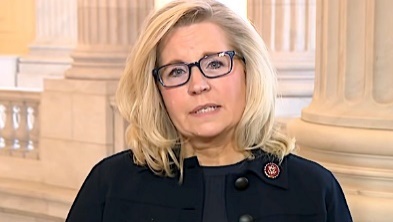 U.S. Rep. Liz Cheney, R-Wyo., in January 2021. (Video screenshot)	Nearly eight of 10 GOP primary voters responding to a poll said they would not support incumbent Wyoming Congresswoman Liz Cheney in her next election, in 2022, according to Paul Bedard's Washington Secrets.	She voted to impeach President Trump last winter, repeatedly has attacked him, and most recently, this week, sided with a long list of Democrat talking points on a one-sided committee set up by House Speaker Nancy Pelosi to "investigate" the January 6 violence at the Capitol.	"In polling data provided to Secrets, just 23% of regular primary Republicans plan to vote for her, 77% said they won't," Bedard reported. MORE- https://www.wnd.com/2021/07/polling-shows-nearly-8-10-republican-primary-voters-oppose-liz-cheney/  [It looks like the Wyoming witch has about worn out her welcome some time ago. Perhaps they should just bury her/ - rdb]Commentary:Is This Year One? Part 1
By Steven Yates|July 30th, 2021
	“We’ll know our disinformation campaign is complete when everything the American public believes is false.” —William Casey, former CIA director
	Last year Iran across this, by Europe-based author C.J. Hopkins, who began:
	2020 was GloboCap Year Zero. The year when the global capitalist ruling class did away with the illusion of democracy and reminded everyone who is actually in charge, and exactly what happens when anyone challenges them.
	The main difference between Hopkins and me is, I use the term GloboCorp for the network of extremely wealthy and powerful sociopaths scheming their way toward global domination.
	Abundant evidence points to the ‘novel coronavirus’ being a genetically engineered bioweapon, in development for years (Dr. David Martin dug out the patent info), a product of dangerous research possibly funded by none other than one Dr. Tony Fauci through the NIH. Fauciadamantly denies funding gain-of-function research in the Wuhan lab, i.e., research able to make the coronavirus more transmissible.
	The cause of the plandemic appears to have been released in Wuhan right around the time of Event 201, held October 18, 2019 at Johns Hopkins University sponsored by GloboCorp’s Bill and Melinda Gates Foundation and the World Economic Forum. It appears designed to infect humans and spread rapidly, but is lethal mainly to certain populations of useless eaters — the elderly, and those with compromised respiratory and immune systems. Otherwise it has a recovery rate of over 99 percent. (But don’t bioweapons kill? Not if massive profit was the intent.)
	On March 11, 2020, the WHO (lavishly funded by the Gates Foundation)declared a global emergency. The U.S. economy, on track to ensure Donald Trump a second term, instantly tanked as “inessential” businesses were forcibly shuttered. This was not exclusively about Trump, because the lockdowns were worldwide as governments coordinated with the WHO. We saw an unprecedented expansion of centralized power, and unprecedented levels of money printing to stave off a massive depression. Important distinctions such as dying from Covid versus dying with Covid-plus-comorbidities were blurred as part of a massive fear campaign. Also blurred was the distinction between supposedly  having the virus in your system (a “positive” PCR test now known to be unreliable) and actually getting sick from Covid. Seasonal flu simply vanished; we peasants weren’t supposed to notice. Censorship appeared everywhere. Preventions and cures for Covid such as hydroxychloroquine and ivermectin were demonized despite a long track record showing them to be safe, and a study purporting to show the uselessness of the former had to be retracted. This didn’t reopen doors to its use. Doctors using such treatments successfully were threatened with loss of their medical licenses. Arguments that lockdowns caused more health problems than they prevented were also censored. All roads led to vaccines (see (4) below); never mind that no vaccine that worked on coronaviruses had ever worked.
	Late last May, violent protests erupted over the death of George Floyd, drug user and small time thug with an extensive criminal record, while in police custody. City blocks were burned taking out more small businesses, many black-owned, many having first been looted. Millions of dollars in damage was done in Minneapolis, Seattle, Portland, Atlanta, and elsewhere. Accounts emerged of white women trapped in their vehicles, terrorized by media-designated “peaceful protesters.” A few faced charges after they struck one or more“peaceful protesters” escaping. There were, of course, occasions when “protesters” actually were peaceful (or were no-shows): when residents stood armed in front of stores or at neighborhood access points. Floyd’s drug use was a non-issue, as was evidence from video footage never shown to the public suggesting that Derek Chauvin had his knee on Floyd’s shoulder blade, not his neck, and so actually might not have caused Floyd’s death.This didn’t matter. The Cult of Woke needed a human sacrifice, and he was it.
	No one knew exactly what would happen November 3, but some of us were sure something ugly was afoot. Under no circumstances was Trump to be allowed a second term. His enemies in the Deep State (U.S. branch of GloboCorp) would steal the election if they had to, and some who were on the scene the whole time concluded: that’s exactly what happened. We saw corporate mass media call the election for Biden well before all state outcomes were known, and in the face of irregularities such as massive middle-of-the-night vote spikes for Biden that have since been scrubbed from the Internet.
	The damage done and efforts to reverse the theft floundering in the face of an Iron Wall of Denial, a few hundred Trump supporters (possibly enabled by FBI informants and agent provocateurs) out of tens of thousands who actually were peaceful (not a single building burned, police car torched, or store looted!) unwisely breached the Capitol on January 6: unwise, because all they accomplished was getting themselves labeled “insurrectionists” trying to instigate a “coup against democracy” and creating conditions for further attacks on Trump and on themselves. The Establishment had seized power (the real coup!) and would call it “fortifying democracy” (article in GloboCorp-owned Time Magazine that all but let the cat out of the bag; good commentary here).
	The rollout of Big Pharma’s experimental mRNA jabs began right after the start of 2021, to deafening corporate media applause. Sadly, Trump had been pulled into this with Operation Warp Speed (apparently no one told him, warp speed is science fiction!). Governments cut deals so the jabs could be dispensed for free!
	What I call The 5 Stages of Vaccine Compliance began to kick in.
	At Stage 1,which began in January, multitudes of scared sheeple lined up to get jabbed voluntarily, convinced by 24/7 fear porn and “experts” such as Fauci that it was the fastest way back to “normal.” Downplayed by all reportage was that this was an experiment, that the FDA had not given official approval but “emergency use authorization.”
	At Stage 2: incentives were used on the mildly “hesitant”: the carrot: lotteries with cash giveaways, bonuses from employers, other free stuff, opportunities to virtue-signal. Some would get sick anyway and be labeled “breakthrough cases.” A few died or were severely injured. Families discovered — surprise, surprise! — no decision-makers were interested.
	At Stage 3: when the carrot fails to entice, the stick comes out. At Stage 3, “vaccine hesitancy” comes with a price: job loss, refusal of university reenrollment, exclusion from public spaces, e.g., restaurants, planes, events such as concerts. Vaccine passport implementation thus begins amidst rolling lockdowns despite mass protests in some parts of the world. In the U.S., community-organizer types start going door-to-door with the approved narrative with the full Bidenista backing. The unvaccinated face fact-free accusations of spreading the virus.Corporate media and Big Tech label criticisms of mass vaccinations as “misinformation” and label critics and refuseniks “conspiracy theorists,” “extremists,” “Covidiots,” “anti-vaxx nuts,”or whatever epithet seemed fitting that day. We now have a “pandemic of the unvaccinated.” And “if you’re choosing not to be vaccinated you’re part of the problem.” The vaccinated are getting angry with the unvaccinated, who are targeted not just by Democrats but mainstream Republicans.
	The problem, though,is mounting evidence that the vaccine, not Covid, is what is making people sick and sometimes killing them.
	Be this as it may, we are presently in Stage 3, and should the FDA give the jab full authorization, Stage 4 will descend.
	At Stage 4: vaccine refusal is de facto criminalized. Door-to-door efforts turn openly coercive. At this stage, the unjabbed find it almost impossible to live in society. They are the new untouchables who must self-isolate, be forcibly isolated, and face potential incarceration. Violence against them (arguably fomented during Stage 3) is not impossible. Reporting on the thousands of vaccine injuries and deaths is not just censored but a thought crime. “But that’s illegal and unconstitutional!” Don’t be naïve. There are people who will lose it at this point, do something violent, and play right into GloboCorp’s (and the Democrats’) hands. Don’t let that be you! 
	At Stage 5: the unjabbed have been forced into hiding. The worst nightmare scenarios of vaccine apocalypse start coming to pass. People are now dying from vaccine-caused cardiovascular events or heart failure (caused by blood clots), or organ failure and immune system collapse (caused by the trillions of spike proteins the jab unleashes) in numbers that become impossible to hide. We start to see cascading supply line disruptions, rolling blackouts, and other infrastructural breakdown caused by rising numbers recently dead or too sick to work. Shortages of food and gas are leading to more urban riots and rising mass panic. GloboCorp’s denizens are trying to ride out the chaos of depopulation in heavily guarded gated communities. Should their locations become known, there is a potential for civil war, as by this time (one would think!) enough of the vaxxed are awake and out for blood, figuring they have nothing to lose. This is assuming their heads haven’t been completely short-circuited by cognitive dissonance. I am sure psychotic breaks will be as common as suicides.
	I don’t know if we will get to Stage 5, and I pray to God we never have to find out!
	We have seen countless examples of what governments and corporate media will do to maintain narrative control. Waves of gaslighting accompany each of the above. We’ve all been “fact-checked” more times than we can count. The “fact-checkers” literally do not live in the same world we do. In their world, GloboCorp is an “unhinged conspiracy theory” — even though explicit defenses of world government are readily available online in connection with the plandemic! (See this)
	What I can discern of their world: George Floyd is a hero, and statues are erected to him. No one may speak ill of the man, and every corporate media presstitute now virtue-signals by capitalizing Black. In their world, the world of Wokery where a white person can be unemployed, flat busted, and still have “white privilege,” you can be any gender you like. In their world, the stolen election is The Big Lie, even as clamors for forensic audits spread from Arizona to other states. In their world, it is perhaps kosher to speak of a possible “accidental leak” from the Wuhan lab, but bioweapons talk is a “conspiracy theory” (never mind that the lab leak was a “conspiracy theory” this time last year). Vaccine refuseniks are “killing people” as the delta variant spreads (the idea that the mass jab has created a mutation-favoring environment is also off the table—for in the world of the “fact-checkers” the jab is “tested, safe, and effective,” even though according to one poll, 60 percent of doctors polled had refused it as of this writing.
	Upshot of (1) through (5): we now live in more closely monitored and controlled societies —all over the world. A global-scale narrative cold war is playing out in front of us.
	Meanwhile, we are only beginning to see the psychological damage that has been done, especially to the generation that will come of age in the 2020s assuming it survives.
	And while some countries are more “open” than others, it is clear from what we’ve seen that they can be closed on short notice if someone with real power gives the order through a national health department.
	The 24/7 fear factory continues — via every corporate-controlled media outlet. We’re supposed to fear the delta variant, “white supremacists,” the unjabbed. We’re not supposed to fear governments, the global-corporate media machine, or The Science (i.e., GloboCorp minions such as Fauci — a career bureaucrat and technocrat, not a real doctor who sees patients and tries to heal — and GloboCorp ascendant Bill Gates, another technocrat with no formal medical degrees or public health credentials whatsoever!).
	George Orwell couldn’t have written this script better! 
	Returning to C.J. Hopkins (“Year Zero” again):
	The authorities have assumed control of the most intimate aspects of our daily lives. We are being managed like inmates in a prison, told when to eat, sleep, exercise, granted privileges for good behavior, punished for the slightest infractions of an ever-changing set of arbitrary rules, forced to wear identical, demeaning uniforms (albeit only on our faces), and otherwise relentlessly bullied, abused, and humiliated to keep us compliant.
	Where I live, sheeple wear masks everywhere. They stand in lines, sometimes for hours, to get into stores or banks. All must comply with mandates restricting the number of people allowed inside. The place where my wife and I do our banking admits ten clients at any given time. Store entrances and exits are strictly controlled. You cannot get in without an enforcer-type standing guard while your hands get sprayed with nasty-feeling alcohol gel, then watching as you pass through a machine that takes your temperature. Sometimes it scans your wrist, raising specters of how easily this could transition to a device able to read a wrist-embedded chip. Would anyone notice the difference?
	Arrows on floors tell the sheeple where to walk, where to stand, how far apart. The diagrams appear cemented onto floors and walls. They have the appearance of something intended to be permanent. Bathrooms have every other urinal and every other sink blocked off for “social distancing.” Signs everywhere command face coverings and social distancing, sometimes conveying approved-narrative propaganda: help us out, you’re saving lives!
	Every 15 minutes or so in the mall nearest to where we live, a robotic voice comes on over a loudspeaker with “social distancing” instructions, just like those dystopian sci-fi films we watched when we were kids.
	Some restaurants have begun refusing admission to the unjabbed. That’s Stage 3. Every jab is recorded digitally, of course. Those who have had both jabs can have their info saved as a scannable QR code. One of the effects of the plandemic has been to force more transactions to go digital. The number of checkout lanes that only accept credit cards has increased significantly since this nightmare started, and a few places have simply refused my cash. One can even order food digitally via a smartphone. Anyone with access to those systems not only knows who’s been jabbed, but what they had for lunch that day.It occurs to me, governments here could easily send around plainclothes spies to monitor compliance and severely penalize or even forcibly close any establishment not following the rules. (See more on the situation in Chile here. Although there are worse places to be stuck in.)
	National borders close and open around the world with ever-changing rules and conditions, making international travel difficult and inconvenient at best. People are kicked off flights for not masking up; in one case, a couple was ejected from a plane and stranded because their two-year-old fought wearing a mask.
	There are places where those in power apparently don’t care if you’ve figured it out, that this is about power, not public health. Note the reference to “Britain’s vaccines minister.”
	Hopkins continues:
	[GloboCorp] know[s] exactly what they are doing … which is teaching us a lesson, a lesson about power. A lesson about who has it and who doesn’t. For students of history it’s a familiar lesson, a standard in the repertoire of empires, not to mention the repertoire of penal institutions.
	The name of the lesson is “Look What We Can Do to You Any Time We F****** Want.” The point of the lesson is self-explanatory. The USA taught the world this lesson when it nuked Hiroshima and Nagasaki. GloboCap (and the US military) taught it again when they invaded Iraq and destabilized the entire Greater Middle East. It is regularly taught in penitentiaries when the prisoners start to get a little too unruly and remember that they outnumber the guards. That’s where the lockdown concept originated. It isn’t medical terminology. It is penal institution terminology.
(To be Continued in Part 2.)			https://newswithviews.com/is-this-year-one-part-1/ 
	
Why Are Not Some People Quaking in Their Boots?
By Edwin Vieira Jr.|July 30th, 2021
	One wonders whether a hearing before some Congressional committee is the appropriate venue for determining what relationship (if any) certain officials and agencies of the government of the United States may have had to the emergence in Communist China of what is called “Covid 19”, and the subsequent transmission of that “virus” throughout the world. In principle, it would seem that a simple criminal investigation of this matter would be more straightforward, as well as far more consequential. Such an investigation would focus on four questions:
	Did any officials or employees of the government of the United States—whether individually or in concert with officials or employees of a State’s government, agency, or instrumentality; with private parties or organizations; or with any combination thereof—knowingly provide financial and/or technical assistance to an organization which is part or under the control of the government of Communist China, for the purpose of research and development aimed at increasing the transmissibility, infectivity, and lethality of some micro-organism, virus, or other infectious substance (whether this research and development happened to be labeled “gain of function” or was assigned some other designation)?
	Did those officials, employees, or individuals know, should they have known, or were they willfully blind to or recklessly indifferent towards the fact, that such financial and/or technical assistance could (and likely would) aid at some stage and to some degree in the development of a biological agent suitable for use as a weapon by the government of Communist China or some organization which is part of or subject to its control?
	Did those officials, employees, or individuals know, should they have known, or were they willfully blind to or recklessly indifferent towards the fact, that no controls, restrictions, safeguards, or other guarantees were in place to prevent such financial and/or technical assistance from being used to aid at some stage and to some degree in the development of a biological agent suitable for use as a weapon by the government of Communist China or some organization under its control?
	Did those officials, employees, or individuals know, should they have known, or were they willfully blind to or recklessly indifferent towards the fact, that from her inception Communist China has been, and remains today, an openly and even stridently avowed enemy of the United States?
	If the answers to these questions are all “YES”, then any and every official, employee, or other individual involved in supplying such financial and/or technical assistance to Communist China through her officials, employees, agencies, instrumentalities, and so on under those circumstances is in deservedly serious peril, and should be quaking in his (or her) boots. Indeed, if the answers to only the first three questions are “YES” then that same result obtains.  For “[w]hoever knowingly develops, produces, * * * acquires, retains, or possesses any biological agent * * * for use as a weapon, or knowingly assists a foreign state or any organization to do so, shall be fined * * * or imprisoned for life or any term of years, or both”. An Act To implement the Convention on the Prohibition of the Development, Production, and Stockpiling of Bacteriological (Biological) and Toxin Weapons and Their Destruction, by prohibiting certain conduct relating to biological weapons, and for other purposes, Act of May 22, 1990, Public Law 101-298, § 3, 104 Stat. 201, 201, now codified at 18 U.S.C. § 175(a) (emphasis supplied). Surely, for liability to attach, one who “knowingly assists” at some important preliminary stage need not also be a party to the final “develop[ment]” or ultimate “produc[tion]” of an actual perfected “weapon” by an open enemy of the United States. Anyone and everyone who “knowingly assists” by providing the financial wherewithal and/or technical information supporting “develop[ment]” or “produc[tion]” of any “biological agent * * * for use as a weapon” by any “foreign state or any organization” (whether an enemy of the United States or not) in any way, to any degree, or at any stage in the process must be equally liable. For so the statute provides, without any exception.
	In particular, too, by explicitly distinguishing between “develop[ment]” and “produc[tion]”. the statute recognizes that the former not only precedes the latter, but also can be carried on without the latter’s ever taking place. Therefore, an individual should be held liable if he (or she) “knowingly assists a foreign state or any organization” to “develop[ ]” “any biological agent * * * for use as a weapon” through laboratory research aimed at that goal, even if that “develop[ment]” never leaves the laboratory to result in actual “produc[tion]” of such a “biological agent” in some factory. This, of course, makes perfect sense, because by deterring “develop[ment]” the statute can render penalization of  “produc[tion]” a moot point. Certainly, as well, the “mad scientist” whose evil genius “develops” the “biological agent” in the first place must be held far more culpable than the ignorant factory hand who merely “produces” it according to the specifications supplied to him.
	Under this law, “the term ‘biological agent’ means any micro-organism, virus, or infectious substance, capable of causing * * * death, disease, or other biological malfunction in a human”. Act of May 22, 1990, § 3, 104 Stat. at 202-203, now codified at 18 U.S.C. § 178(1)(A). Obviously, “Covid 19” (at least as it has been presented by public-health officials throughout the world) is such a “biological agent”. And equally obvious is that at least one—if not the main—purpose, and certainly the effect, of the type of so-called “gain of function research” associated with the development of “Covid 19” is to enhance the evil characteristics of the underlying micro-organism, virus, or other infectious substance so as to render it more useful as a weapon than it originally was, or to employ it as a step or stage in the development of a weapon.
	Thus it would appear beyond a reasonable doubt that:
	(i) Any financial and/or technical assistance from the United States for “gain of function research” which might have contributed to the emergence of “Covid 19” would necessarily had to some degree to have “assist[ed]” Communist China in a long-term goal of developing “a biological agent * * * for use as a weapon”, because a leading (if not the primary) purpose of “gain of function research” is to enhance the particular attributes of “biological agent[s]” which make them of “use as * * * weapon[s]”.
	(ii) Any citizen of the United States, public official or otherwise, who has “knowingly assist[ed]” the “foreign state [of Communist China] or any organization” in “develop[ing], produc[ing], * * * acquir[ing], retain[ing], or possess[ing] any biological agent * * * for use as a weapon” through the provision of financial and/or technical assistance at any point in the process of that “biological agent[’s]” “develop[ment]” “sh[ould] be fined * * * or imprisoned for life or any term of years, or both”. This should not depend upon the “biological agent[’s]” actually having been created, either. For every step in the process aimed at its creation—including every experiment performed in a laboratory, whether successful or not—is part and parcel of its “develop[ment]”. And
	(iii) It would seem indisputably the better part of justice that, given the consequences of the release of “Covid 19” (whether accidental or otherwise) throughout the United States and the rest of the world, every such citizen, whatever his (or her) public or private station, should be “imprisoned for life” rather than penalized in some less severe fashion.
	The practical problem which the foregoing analysis presents, though, is: Who will investigate, prosecute, and convict any such errant citizens, when the FBI, the DOJ, and every other agency of the government of the United States appear to be utterly unwilling to execute, or incapable of executing, this particular criminal law of the United States (or, for that matter, any and every other criminal law relevant to this situation)? And when the States’ normal prosecutorial machines are powerless to enforce this or any other criminal statute of the United States? If crimes of such magnitude might be allowed to go unpunished, what is the usefulness of the government of the United States, the governments of the States, or even the federal system as a whole?
	To be sure, one could point out (as has the present author on many occasions) that the Constitution of the United States explicitly and exclusively assigns the authority and responsibility “to execute the Laws of the Union” to certain establishments other than (and in the law-enforcement hierarchy of the federal system as a whole necessarily superior to) the FBI, the DOJ, or every other non-constitutional alphabet agency within the government of the United States. And one could point out that if these establishments had been functioning in the past in accordance with the obvious constitutional plan then the problem to which this commentary is directed—along with many other problems of serious magnitude—would never have arisen in the first place, or would already have been solved. Repetition of this tedious process of “public education”, however, would be akin to “beating a dead horse” in a literal sense. For, if one cannot convince Americans to pay attention to the Constitution even when their own lives have been and are being put at risk—increasingly with each day’s dawning—what purpose would be served by pointing out their predicament, or by specifying the most effective constitutional means for addressing it to which they have already proven themselves to be completely indifferent, if not overtly hostile?
	Unfortunately, one must conclude (at least for now) that, although possible domestic malefactors in the development of “Covid 19” should be quaking in their boots, in actuality they are laughing up their sleeves at ordinary Americans—with good reason, and with a good prospect of never having to stop. https://newswithviews.com/why-are-not-some-people-quaking-in-their-boots/ 
How Putin Understand the Lapid-Bennett Government07/31/2021 Caroline Glick
	Thursday it was reported that the IDF is planning to change its tactics in Syria and will base its operations against Iranian targets in the area on long-range standoff munitions rather than air strikes. Obviously, the move will downgrade Israel’s operational prowess. The report of Israel’s new policy of restraint followed the big story of the week: Russia’s announcement that it assisted the Syrians in intercepting four missiles shot by IAF F-16s at targets in Syria for the first time. Russia’s statement came in tandem with its announcement that it is abrogating its 2015 agreement with Israel to coordinate and deconflict Israel’s military operations in Syria from Russian forces in the country.
	Russia’s decision is a major strategic blow.
	The agreement in question was initiated almost immediately after Russian military forces first deployed to Syria in September 2015. Immediately after the Russians began setting up shop in Israel’s hostile neighbor to the north, then prime minister Benjamin Netanyahu flew to Russia to meet with Russian President Vladimir Putin. The purpose of his sudden trip, and a series of follow-on meetings between the two leaders in the ensuing months, was to reach an accord that would enable the IDF to maintain its operational freedom against Iranian targets in Syria without getting into a military conflict with the Russian forces who deployed to Syria to assist the Assad regime and its Iranian and Hezbollah masters in their war of annihilation against Assad’s opponents and much of the population of Syria.
	Netanyahu’s goal seemed like an impossible dream. And yet, stunningly, he achieved it. Moreover, the understandings Netanyahu reached with Putin were scrupulously respected by both sides with few exceptions until Russia abrogated it this week.
	To get a sense of just how bad Russia’s sudden about face is for Israel, it’s important to remember what jolted Netanyahu into action six years ago.
	When Russian forces landed in Syria, the various rebel armies fighting Syrian President Bashar Assad’s forces and partners in Hezbollah and the Iranian Revolutionary Guards were gaining the upper hand in large swathes of Syria. In desperation, Assad approached Putin with a deal. In exchange for Russia serving as his air force, Assad would give Russia a permanent base at the port of Latakia, control over several air bases, and control over the Conoco oil fields in Eastern Syria, (which were then and still today remain under U.S. military control).
	In 2015, Israel was carrying out an undeclared campaign in Syria to block Iran from transporting precision-guided missiles and drones across Syria to Hezbollah in Lebanon. The threat such weapons in the hands of Hezbollah poses to Israel is potentially existential. Iran has transferred precision-guided drones and missiles to its proxy forces in Yemen and Iraq and both have used them to conduct strategic assaults on Saudi Arabia’s oil infrastructure. A Houthi drone strike in 2019 disabled half of Saudi Arabia’s oil production capabilities. Placing such weapons in Hezbollah’s hands would put targets on all of Israel’s population centers, its military bases, key infrastructure and industrial hubs.
	The threat the sudden appearance of Russian forces in Syria on the side of Iran, Hezbollah and Assad posed to Israel’s security interests was obvious. If Russia decided to actively oppose Israel’s military strikes in Syrian territory, Israel would be compelled to choose between two options. It could unilaterally stand down to avoid direct confrontation with the Russia.  If it chose this option, it would end its air assaults against Iranian missile shipments to Hezbollah and find itself under a strategic threat from Hezbollah that it would be compelled to go to war to defeat. In such a war, Russia could be expected to actively assist Hezbollah’s war effort.
	In other words, if Israel stood down in Syria to avoid a confrontation with Russia, it would be compelled to confront Russia on much more dangerous battlefield in Lebanon.
	The second scenario Israel was facing was also bad. In this one, Israel would continue to strike Iranian arms shipments in Syria, without coordinating those strikes with Russia and inevitably find itself in a direct conflict with the Russians, similar to the one it found itself in in the 1982 Lebanon War. In that war, Israel destroyed Russia’s anti-aircraft systems and established its air superiority in the Middle East for a generation. In 2015, Israel might have repeated the achievement. Or it might have discovered that it was incapable of evading Russia’s new anti-aircraft surface to air missile systems, and lost its air superiority. Either way, the price of discovering whose platforms worked better would be the destruction of Israel’s bilateral relations with Russia.
	When Netanyahu pondered this dire scenarios, he did so while operating under another strategic constraint: The Obama administration did not have Israel’s back. In 2012, as Assad and his Iranian and Hezbollah partners embarked on a campaign of mass murder of Assad’s domestic opponents replete with chemical attacks, Obama was just beginning his focused effort to realign the U.S. alliance system in the Middle East towards Iran and away from Israel and the Sunni Arab states. Since Assad was an Iranian client, or “equity,” as Obama put it, Obama and his advisors were loath to respond when Assad massacred his people with barrel bombs and chemical weapons for fear of angering Tehran.
	Under pressure to act in the face of Assad’s atrocities, Obama announced that if Assad used chemical weapons – particularly against civilians – he would send in U.S. forces. When months later, Assad attacked more than a thousand people – many of whom were civilians – in Ghouta with sarin gas, the eyes of the world fell on Obama and waited for him to follow through. Instead, Putin sent him a lifeline. Russia suggested that Assad would transfer his chemical arsenal to an international organization and in exchange, Obama would not strike his forces. Obama seized the offer, despite that fact that it was both unenforceable and indeed, unenforced, and declared victory.
	Putin took Obama’s measure and bided his time. He understood that there would be no U.S. response to a sudden deployment of Russian forces to Syria. The moment Assad made him the offer he wanted, Putin deployed his forces to Syria for the first time in 33 years.
	Obama’s desire to win over Iran by empowering it in Syria extended to his position on Israel’s military strikes in the country. Obama didn’t openly oppose Israel’s operations. He subverted them by leaking details of covert strikes to the New York Times. Moreover, by the time the Russians arrived, Obama had a personal vendetta against Netanyahu, who led the global opposition to the nuclear deal Obama concluded with the Iranians two months before and rejected Obama’s anti-Israel parameters for peace between Israel and the Palestinians.
	Russia’s alliance with Syria, Iran and Hezbollah in Syria, its traditional antagonism towards Israel and its awareness that under Obama, Israel no longer enjoyed meaningful U.S. strategic or diplomatic support all rendered Netanyahu’s chances of success in reaching a deconfliction deal with Putin almost nil. To succeed, Netanyahu had to persuade Putin that Russia’s interest was served by maintaining Israeli airstrikes against Russia’s ally and partner in Syria Iran. He also had to convince Putin that having good relations with Israel was a Russian national interest. Senior Russian government, intelligence and military officials disagreed completely with both of Netanyahu’s contentions.
	So what explains Netanyahu’s success?
	In part, Netanyahu succeeded in winning Putin over because despite the contrary views of Russia’s top brass, his arguments were sound. Russia has no interest in giving Iran free rein in Syria. It has an interest in keeping Iran off balance and dependent on Russia for its protection. So too, Israel is a successful, powerful state and Russia has a great deal to gain from good relations with Israel.  
	While Netanyahu’s claims were persuasive, Putin was only willing to hear him out because Netanyahu – and Israel – had earned his respect six months earlier.
	When Netanyahu decided to accept the Republican Congressional leadership’s invitation to address a joint session of Congress in March 2015 and set forth the reasons he opposed the nuclear deal Obama was then negotiating with the Iranian regime, Israel’s security brass, the media and the political left led by then opposition lawmaker Yair Lapid all feverishly opposed the move which they insisted would destroy Israel’s ties with the U.S.
	But the speech was a strategic masterstroke. The day after Netanyahu’s address the world looked at Israel differently. The day before Israel had been a spurned, isolated U.S. client state. The day after, Israel was a regional power. Far from isolating Israel in the U.S., Netanyahu rallied the American public to Israel’s side and against the deal that gave Iran an open road to a nuclear arsenal and regional hegemony. Putin saw the speech and decided that Netanyahu was a serious player and Israel was a serious nation.
	Although the Abraham Accords were only formally released four years later, to a large degree, they were born the moment Netanyahu stepped into the Congressional gallery. The Saudis, the Egyptians, the Emiratis – and the Iranians – became convinced that day that they could trust Israel to block Iran from becoming a nuclear armed regional hegemon.
	This brings us to the present day.
	Now that the Russians have abrogated the Putin-Netanyahu deal, the men who ousted Netanyahu from power face the same bleak scenarios Netanyahu confronted with the arrival of Russian forces in Syria. But unlike Netanyahu, neither Prime Naftali Bennett nor Foreign Minister Yair Lapid have the ability to fly to Russia and convince Putin to reinstate the deal. This isn’t because of anything that Putin or Netanyahu did. It is because of something that Lapid and Bennett have done.
	Shortly after Bennett and Lapid took office, Lapid spoke on the phone with Secretary of State Anthony Blinken and announced that he had committed Israel to a policy of “no surprises” vis-a-vis the Biden administration. This commitment devastated Israel’s international standing. If Netanyahu’s speech to Congress ended the international perception of Israel as a second-rate power and a U.S. client, and transformed Israel’s standing to that of a regional power; Lapid’s “no surprises” commitment downgraded Israel back to its previous status.
	With the threats arrayed against it, a unilateral Israeli move that limits its operational freedom by committing it to provide the U.S. with prior notification of its operations makes no sense in the best of times. It is downright irrational when the Biden administration is feverishly trying to reinstate Obama’s nuclear deal as a means to reinstate his strategy of abandoning U.S. support for Israel and the Sunni Arab states and realigning the U.S. towards Iran.
	From Riyadh to Gaza, Abu Dhabi to Tehran, from Beijing to Brussels to Moscow world leaders understand what happened. The strategic blow Israel took from Russia this week will doubtlessly be followed from many more. Israel’s allies and enemies will assess their options in light of the Lapid-Bennett government’s embrace of dependence on a hostile administration in Washington. https://carolineglick.com/how-putin-understand-the-lapid-bennett-government/ ARUTZ SHEVAGantz and Kochavi hold assessment following attack on Israeli-managed shipIsraeli official: Iran is sowing violence and destruction in every corner of the region. Our campaign against them will continue.Elad Benari, Canada , Jul 30 , 2021 8:27 PM 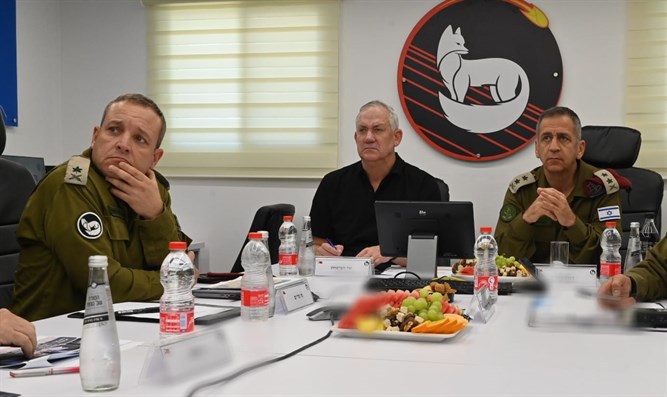 	Gantz and Kochavi Ariel Hermoni/Ministry of DefenseDefense Minister Benny Gantz and IDF Chief of Staff Aviv Kochavi held a security consultation on Friday following the attack on an Israeli-managed ship in the Persian Gulf in which two people were killed.	An Israeli official commented on the attack on the ship and said, "Iran is sowing violence and destruction in every corner of the region. Out of eagerness to attack an Israeli target, they have complicated and incriminated themselves by killing foreign civilians. The masks are coming off and it is impossible to pretend that the nature of the Iranian regime is unknown."	"Iran is not just a problem of Israel, it is a global problem, and its behavior endangers global shipping and trade. Our campaign against them will continue," the source added.	Zodiac Maritime, the Israeli company that manages the ship attacked off the coast of Oman, confirmed earlier on Friday that two individuals on board have died due to the attack.	"Two crew members, one a Romanian citizen and the other a British citizen, died from their wounds shortly after the attack," the company stated. "From preliminary reports, the attack was carried out by an unmanned aircraft."	The vessel is reportedly a Japanese tanker named M/T Mercer Street. It was sailing from Tanzania to the UAE without a cargo when it was reportedly set upon by pirates. https://www.israelnationalnews.com/News/News.aspx/310895 State Department approves sale of heavy lift helicopters to IsraelState Department says it has approved potential sale of 18 CH-53K heavy lift helicopters to Israel.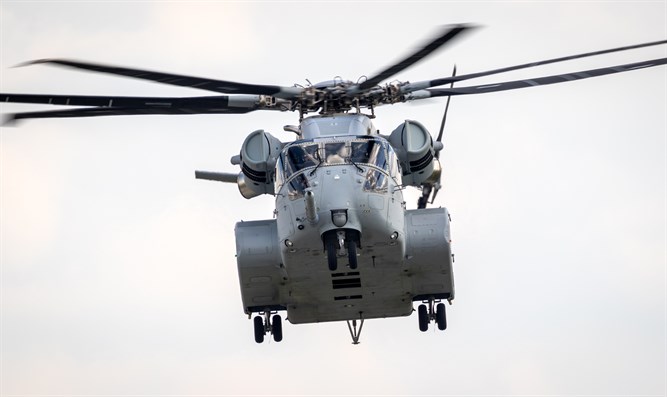 Elad Benari, Canada , Jul 31 , 2021 12:34 AM CH-53K helicopter ISTOCK	The US State Department said on Friday it has approved the potential sale of 18 CH-53K heavy lift helicopters to Israel in a deal valued at up to $3.4 billion, Reuters reported.	The package would include engines, navigation systems, weaponry, support equipment, spares and technical support. Lockheed Martin Corp and General Electric Co are the prime contractors on the deal.		The State Department said in a statement quoted by Reuters that "the United States is committed to the security of Israel, and it is vital to US national interests to assist Israel to develop and maintain a strong and ready self-defense capability."	The US regularly provides Israel with defense aid, with the House Appropriations Committee having recently approved the annual Department of Defense funding bill for 2022, which includes $500 million for joint US-Israel missile defense programs and vital funding for the Iron Dome anti-missile system. 	A 2016 memorandum of understanding signed between the Obama administration and the Netanyahu government guarantees Israel $38 billion in security assistance over 10 years, protecting the assistance from the whims of any current or future president. https://www.israelnationalnews.com/News/News.aspx/310902 I will be away from my computer for over a week and there will be a break in the news postings. RDBLots of people, different accentsOld customs with a thousand habitsFalling into an abyss of strugglesWhat happened to us all of a suddenMaybe this is actually just the periodMaybe a good prayer is missing hereAs long as you speak the same languageAnother day will shine upon usBut it's time to loveThe day will come and there will be no fearShabbat brothers togetherThe vertical is asking for my brotherThe day will come and the pressure will endAnd the heart will open togetherThe vertical is asking for my brotherLots of people, different accentsOld customs with a thousand habitsFalling into an abyss of strugglesWhat happened to us all of a suddenSame direction and goalThat may have been forgotten throughout the journeyStop for a minute and try to thinkSuddenly you are so closeWith pure and simple individualsThe sons of the king have no end to the lightOut of love, we will come closerEternal connection and we will be redeemedMore will be heard in the Judean mountainsThe day will come and there will be no fearShabbat brothers togetherThe vertical is asking for my brotherThe day will come and the pressure will endAnd the heart will open togetherThe vertical is asking for my brother"[L]iberty, or the absence of coercion, or the leaving people to think, speak, and act as they please, is in itself a good thing. It is the object of a favourable presumption. The burden of proving it inexpedient always lies, and wholly lies, on those who wish to abridge it by coercion, whether direct or indirect."
-- John Morley (1838-1923) British Liberal statesman, writer, newspaper editorPleaseRememberThese Folks In Prayer-Check oftenThey Change!Pray that the world would WAKE UP! Time for a worldwide repentance!	ALL US soldiers fighting for our freedom around the world 	Pray for those in our 	government to repent of their wicked corrupt ways.Pray for DB family –  passed awayPray for EW – Bad case of CovidPray for EL – Had clot embolized to brain – successful ‘clot buster’ but long road to go. Pray for BB – Severe West Nile Fever –still not mobile- improving!Pray for RBH – cancer recurrencePray for DH family – Mother passed awayPray for GB – bad reaction from Cancer drugPray for Ella – Child with serious problemsNOTE: Our prayer list was getting very long and there will little follow up. If you have people you want to have on the list please resubmit since we are revising it now– rdb]Pray that The Holy One will lead you in Your preparations for handling the world problems.  – 	Have YOU made any preparations?THE SHORASHIM BIBLICAL GIFT CATALOG 005http://mad.ly/7f9f64?pact=20013931524&fe=1Support Shorashim!To be removed from this News list, Please click here and put "Unsubscribe" in the subject line.I will be away from my computer for over a week and there will be a break in the news postings. RDB"Act for Your sake, our G-d, and not for ours, behold our [spiritual] position - destitute and emptyhanded. The soul is Yours and the body is Your handiwork; take pity on Your labor." (Yom Kippur Night - S'lichos) "If language is not correct, then what is said is not what is meant;
if what is said is not what is meant, then what must be done remains undone;
if this remains undone, morals and art will deteriorate;
if justice goes astray, the people will stand about in helpless confusion.
Hence there must be no arbitrariness in what is said. This matters above everything."
-- Confucius [Kung Fu-tse] (551-479 B.C.) Chinese teacher, editor, politician, and philosopherPleaseRememberThese Folks In Prayer-Check oftenThey Change!Pray that the world would WAKE UP! Time for a worldwide repentance!	ALL US soldiers fighting for our freedom around the world 	Pray for those in our 	government to repent of their wicked corrupt ways.Pray for DB family –  passed awayPray for EW – Bad case of CovidPray for EL – Had clot embolized to brain – successful ‘clot buster’ but long road to go. Pray for BB – Severe West Nile Fever –still not mobile- improving!Pray for RBH – cancer recurrencePray for DH family – Mother passed awayPray for GB – bad reaction from Cancer drugPray for Ella – Child with serious problemsNOTE: Our prayer list was getting very long and there will little follow up. If you have people you want to have on the list please resubmit since we are revising it now– rdb]Pray that The Holy One will lead you in Your preparations for handling the world problems.  – 	Have YOU made any preparations?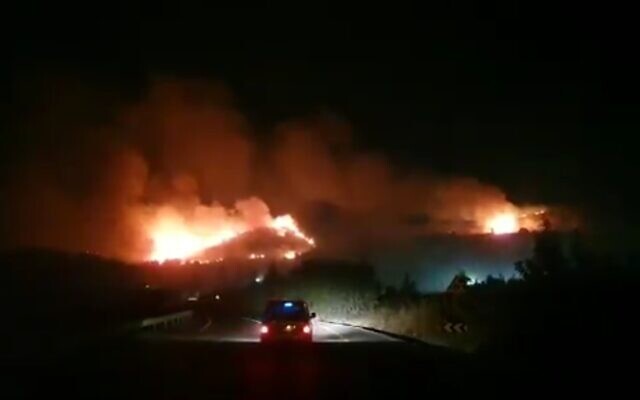 Fires are seen on the Ramim Ridge near Kiryat Shmona, on the Israel-Lebanon border, late on August 4, 2021. (screen capture: Twitter)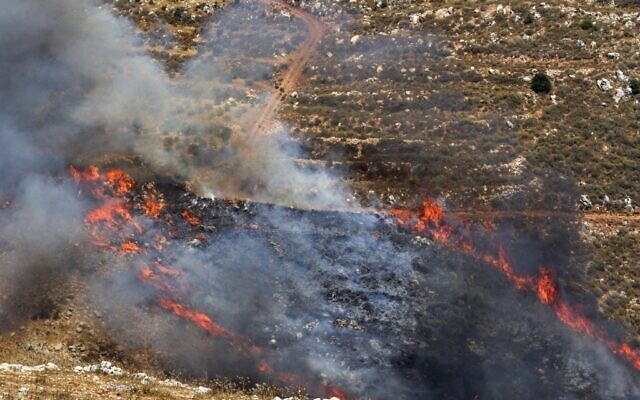 Smoke billows in the towns of Ibl Al-Saqi and Kfar Hamam in southern Lebanon, from shelling by Israeli forces on August 4, 2021. (Mahmoud ZAYYAT / AFP)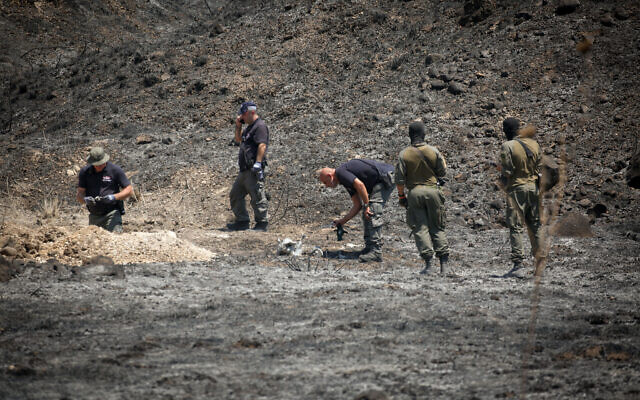 Israeli security forces at the scene where a rocket landed near the city of Kiryat Shmona, August 4, 2021 (David Cohen/FLASH90)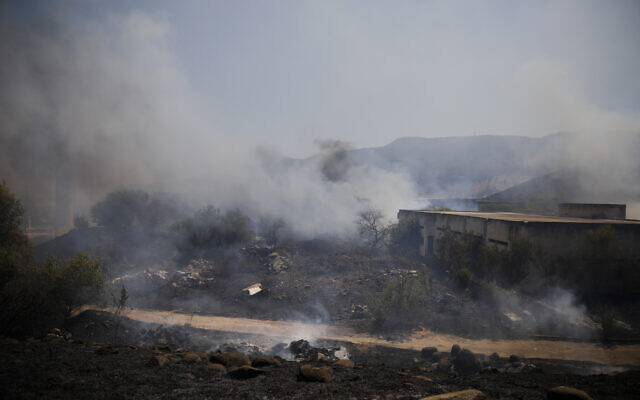 Fields burn following a hit by a rocket fired from Lebanon into Israeli territory, near the northern Israeli town of Kiryat Shmona, Wednesday, Aug. 4, 2021. (AP/Ariel Schalit)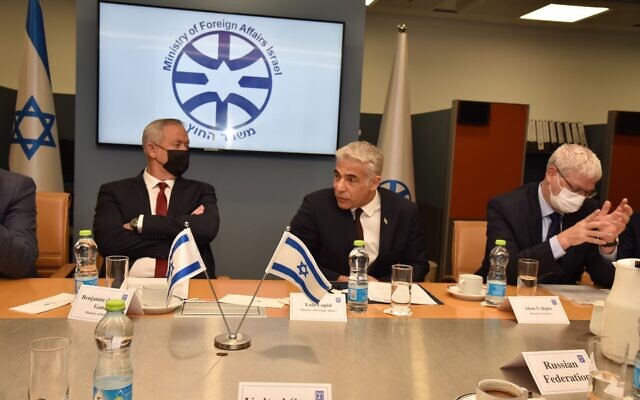 Foreign Minister Yair Lapid briefs envoys from states on the UNSC about the Iranian threat to the region, August 4, 2021 (MFA)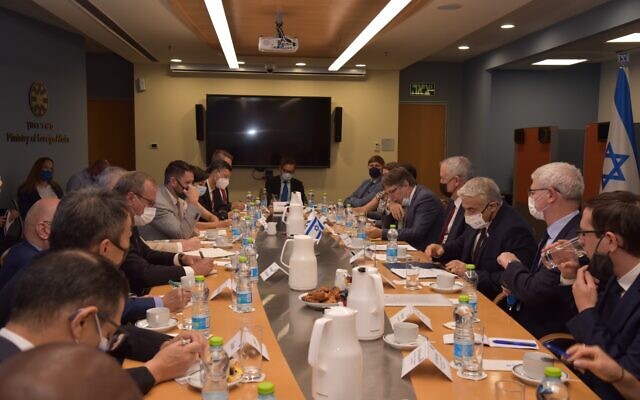 Foreign Minister Yair Lapid and Defense Minister Benny Gantz brief ambassadors from countries on the United Nations Security Council on Iranian attacks on civilian shipping, August 4, 2021 (MFA)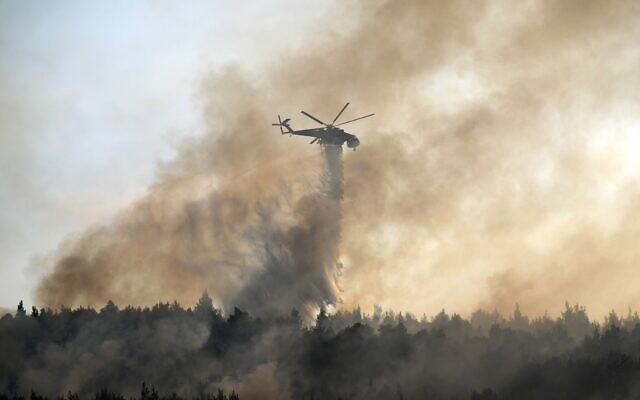 A helicopter drops water over a fire in Varibobi area, northern Athens, Greece, August 4, 2021. (AP Photo/Thanassis Stavrakis)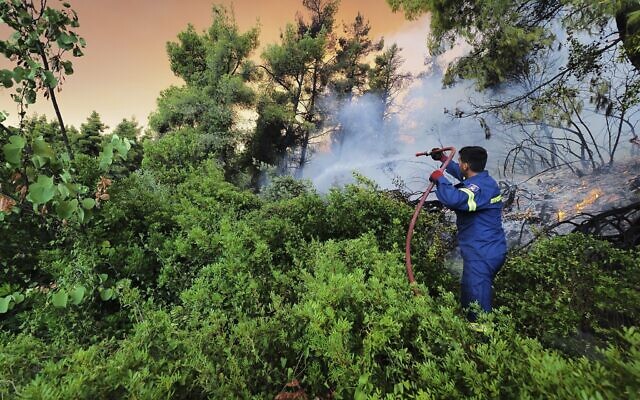 A firefighter tries to extinguish a fire near Limni village on the island of Evia, about 160 kilometers (100 miles) north of Athens, Greece, August 4, 2021. (AP Photo/Thodoris Nikolaou)THE SHORASHIM BIBLICAL GIFT CATALOG 005http://mad.ly/7f9f64?pact=20013931524&fe=1Support Shorashim!To be removed from this News list, Please click here and put "Unsubscribe" in the subject line."Government is instituted for the common good; for the protection, safety, prosperity, and happiness of the people; and not for profit, honor, or private interest of any one man, family, or class of men; therefore, the people alone have an incontestable, unalienable, and indefeasible right to institute government; and to reform, alter, or totally change the same, when their protection, safety, prosperity, and happiness require it."
-- John Adams (1735-1826) Founding Father, 2nd US PresidentPleaseRememberThese Folks In Prayer-Check oftenThey Change!Pray that the world would WAKE UP! Time for a worldwide repentance!	ALL US soldiers fighting for our freedom around the world 	Pray for those in our 	government to repent of their wicked corrupt ways.Pray for DB family –  passed awayPray for EW – Bad case of CovidPray for EL – Had clot embolized to brain – successful ‘clot buster’ but long road to go. Pray for BB – Severe West Nile Fever –still not mobile- improving!Pray for RBH – cancer recurrencePray for DH family – Mother passed awayPray for GB – bad reaction from Cancer drugPray for Ella – Child with serious problemsNOTE: Our prayer list was getting very long and there will little follow up. If you have people you want to have on the list please resubmit since we are revising it now– rdb]Pray that The Holy One will lead you in Your preparations for handling the world problems.  – 	Have YOU made any preparations?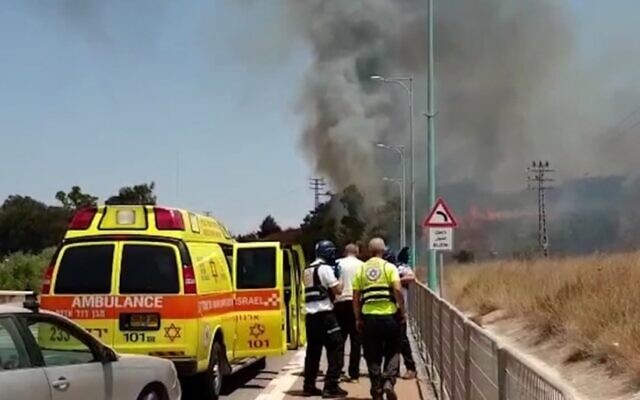 Paramedics look on as smoke rises from the scene where rocket landed near the northern city of Kiryat Shmona, on August 4, 2021. (Magen David Adom)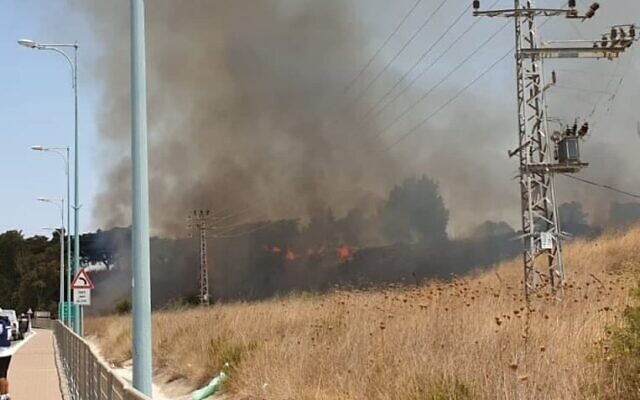 Smoke rises from the scene where rocket landed near the northern city of Kiryat Shmona, on August 4, 2021. (Magen David Adom)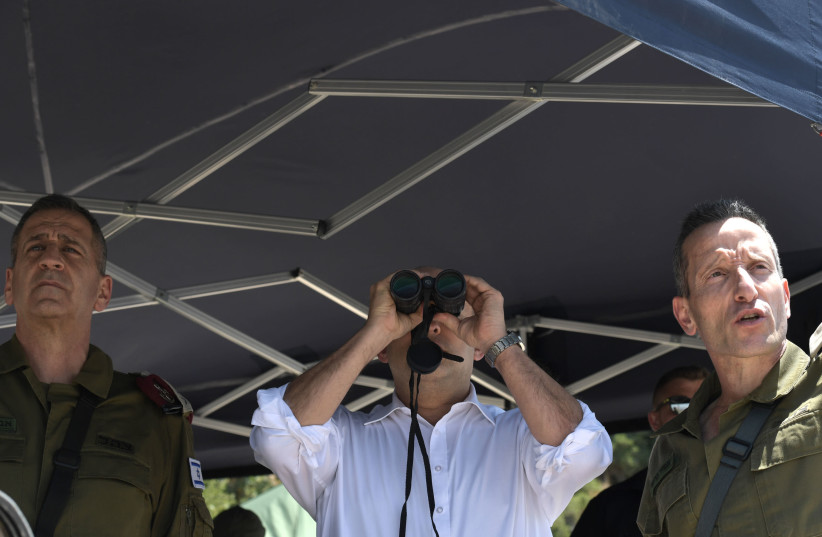 PM NAFTALI BENNET and IDF Chief of Staff Lt.-Gen. Aviv Kohavi during tour in Israel-Lebanon border, August 3, 2021 (photo credit: KOBI GIDEON/GPO)PM NAFTALI BENNET at situation assessment meeting with IDF Chief of Staff Lt.-Gen. Aviv Kohavi and senior IDF officials on Israel's northern border, August 3, 2021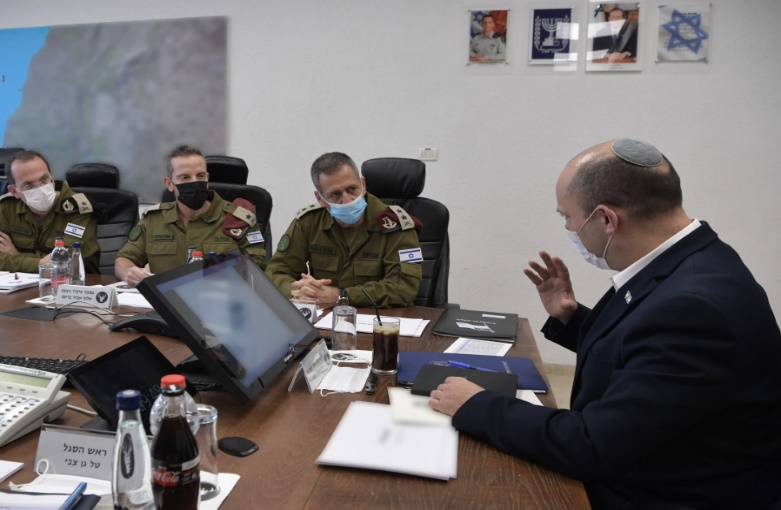 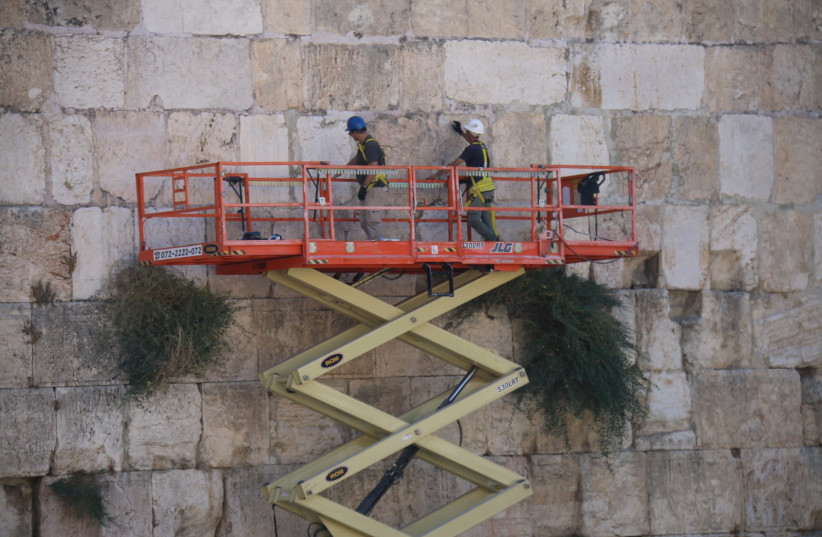 Inspection of the Western Wall stones ahead of the High Holy Days(photo credit: WESTERN WALL HERITAGE FOUNDATION)AdvertisementInspection of the Western Wall stones ahead of the High Holy Days (Credit: WESTERN WALL HERITAGE FOUNDATION)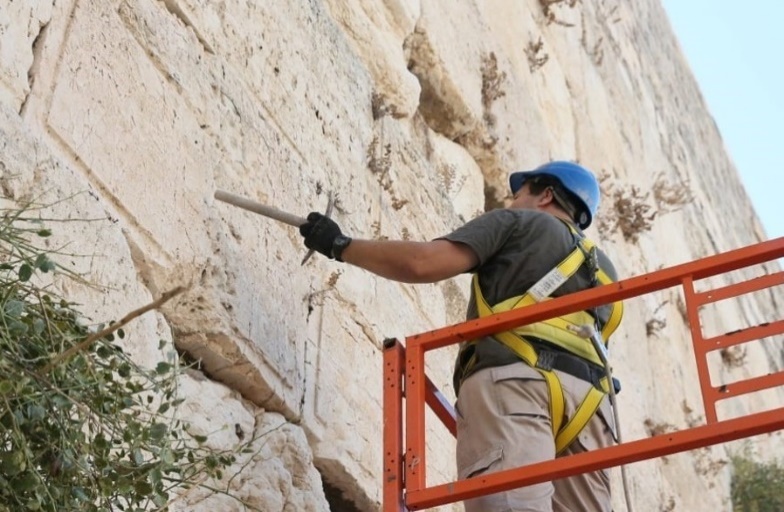 THE SHORASHIM BIBLICAL GIFT CATALOG 005 http://mad.ly/7f9f64?pact=20013931524&fe=1Support Shorashim!To be removed from this News list, Please click here and put "Unsubscribe" in the subject line."To be nobody but yourself -- in a world which is doing it's best, night and day, to make you like everybody else -- means to fight the hardest battle which any human being can fight, and never stop fighting."
-- e. e. cummings (1894-1962) American poet, painter, essayist, author, and playwrightPleaseRememberThese Folks In Prayer-Check oftenThey Change!Pray that the world would WAKE UP! Time for a worldwide repentance!	ALL US soldiers fighting for our freedom around the world 	Pray for those in our 	government to repent of their wicked corrupt ways.Pray for DB family –  passed awayPray for EW – Bad case of CovidPray for EL – Had clot embolized to brain – successful ‘clot buster’ but long road to go. Pray for BB – Severe West Nile Fever –still not mobile- improving!Pray for RBH – cancer recurrencePray for DH family – Mother passed awayPray for GB – bad reaction from Cancer drugPray for Ella – Child with serious problemsNOTE: Our prayer list was getting very long and there will little follow up. If you have people you want to have on the list please resubmit since we are revising it now– rdb]Pray that The Holy One will lead you in Your preparations for handling the world problems.  – 	Have YOU made any preparations?THE SHORASHIM BIBLICAL GIFT CATALOG 005http://mad.ly/7f9f64?pact=20013931524&fe=1Support Shorashim!To be removed from this News list, Please click here and put "Unsubscribe" in the subject line."The people are Sovereign. ...
at the Revolution, the sovereignty devolved on the people; and they are truly the sovereigns of the country, but they are sovereigns without subjects... with none to govern but themselves;
the citizens of America are equal as fellow citizens, and as joint tenants in the sovereignty."
-- John Jay (1745-1829) first Chief Justice of the Supreme Court, First President of the United States - preceding George Washington, one of three men most responsible for the US ConstitutionPleaseRememberThese Folks In Prayer-Check oftenThey Change!Pray that the world would WAKE UP! Time for a worldwide repentance!	ALL US soldiers fighting for our freedom around the world 	Pray for those in our 	government to repent of their wicked corrupt ways.Pray for DB family –  passed awayPray for EW – Bad case of CovidPray for EL – Had clot embolized to brain – successful ‘clot buster’ but long road to go. Pray for BB – Severe West Nile Fever –still not mobile- improving!Pray for RBH – cancer recurrencePray for DH family – Mother passed awayPray for GB – bad reaction from Cancer drugPray for Ella – Child with serious problemsNOTE: Our prayer list was getting very long and there will little follow up. If you have people you want to have on the list please resubmit since we are revising it now– rdb]Pray that The Holy One will lead you in Your preparations for handling the world problems.  – 	Have YOU made any preparations?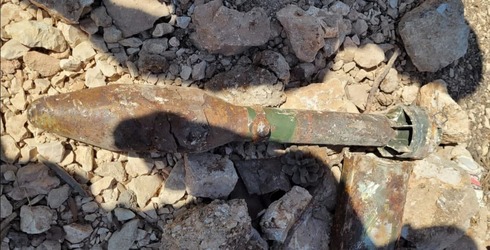 One of the two unexploded bazooka rounds discovered at Ammunition Hill in Jerusalem (Photo: Israel Police)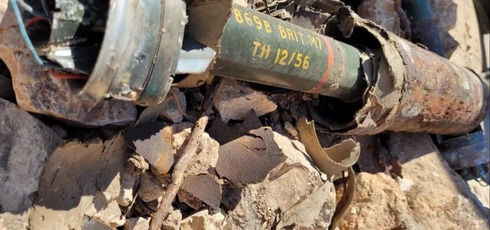 (Photo: Israel Police)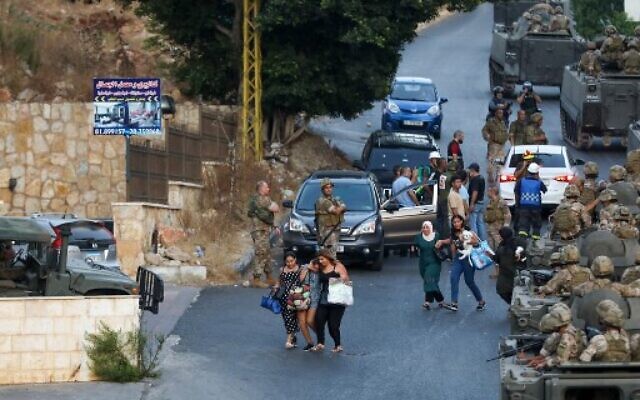 People are evacuated as Lebanese soldiers deploy in armored vehicles amid clashes in the Khalde area, south of the capital, on August 1, 2021. - At least five people including three Hezbollah members were killed south of Beirut when a funeral procession for a party member was ambushed(Photo by ANWAR AMRO / AFP)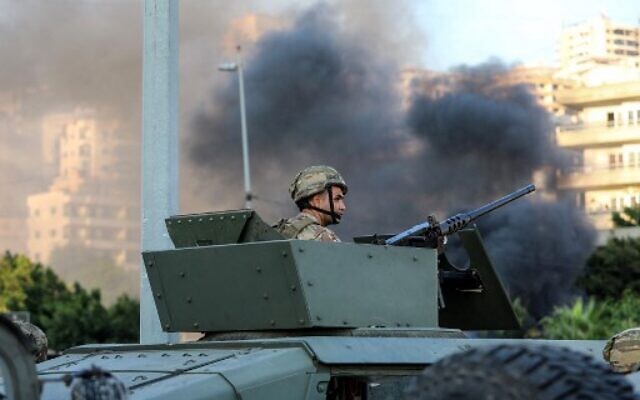 A Lebanese soldier sits atop an armoured vehicle as the army deploys amid clashes in the Khalde area, south of the capital, on August 1, 2021. (Photo by ANWAR AMRO / AFP)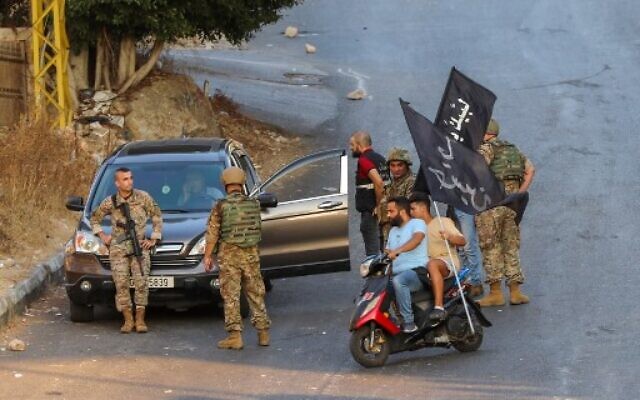 Hezbollah supporters carrying flags on motorbikes drive past Lebanese soldiers as the army deploys amid clashes in the Khalde area, south of the capital, on August 1, 2021.(Photo by ANWAR AMRO / AFP)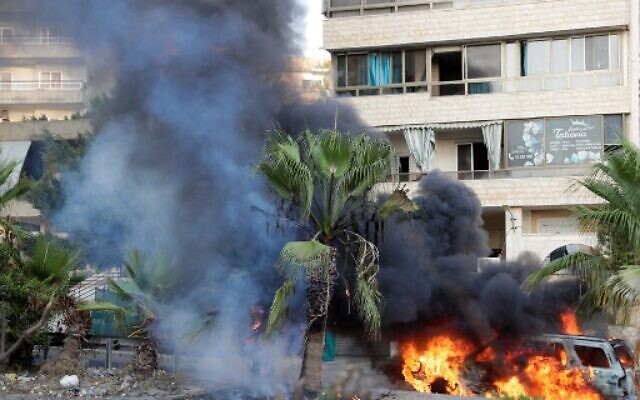 Flames engulf a vehicle following clashes in the Khalde area, south of the Lebanese capital, on August 1, 2021. (Photo by ANWAR AMRO / AFP)Want to learn more about why the JAB is a problem? Listen to this podcast [50 min)Deep Dive into COVIDhttps://warroom.org/2021/07/31/episode-1137-deep-dive-into-covid/THE SHORASHIM BIBLICAL GIFT CATALOG 005http://mad.ly/7f9f64?pact=20013931524&fe=1Support Shorashim!To be removed from this News list, Please click here and put "Unsubscribe" in the subject line.Our Father our father who is in heaven
Rock and Redeemer of the people Israel;
Bless the State of Israel, with its promise of redemption.
Shield it with Your love; spread over it the shelter of Your peace,Our Father our father who is in heaven
Rock and Redeemer of the people Israel;
Send your light and your truth
To its leaders, its ministers, its advisors,
Establish them with good council before you.Our Father our father who is in heaven
Rock and Redeemer of the people Israel;
Strengthen the hands of those who defend our Holy Land.
Deliver them; crown them with salvation and victory.
Bless the land with peace, and everyone who lives there with lasting joy.And let us say: Amen."Although the legal and ethical definitions of right are the antithesis of each other, most writers use them as synonyms.  They confuse power with goodness, and mistake law for justice."
-- Charles T. Sprading (1871-1959) Libertarian activist, writerPleaseRememberThese Folks In Prayer-Check oftenThey Change!Pray that the world would WAKE UP! Time for a worldwide repentance!	ALL US soldiers fighting for our freedom around the world 	Pray for those in our 	government to repent of their wicked corrupt ways.Pray for DB family –  passed awayPray for EW – bad case of CovidPray for EL – Had clot embolized to brain – still with much trouble. Pray for BB – Severe West Nile Fever –still not mobile- improving!Pray for RBH – cancer recurrencePray for DH family – Mother passed awayPray for GB – bad reaction from Cancer drugPray for Ella – Child with serious problemsNOTE: Our prayer list was getting very long and there will little follow up. If you have people you want to have on the list please resubmit since we are revising it now– rdb]Pray that The Holy One will lead you in Your preparations for handling the world problems.  – 	Have YOU made any preparations?THE SHORASHIM BIBLICAL GIFT CATALOG 005http://mad.ly/7f9f64?pact=20013931524&fe=1Support Shorashim!To be removed from this News list, Please click here and put "Unsubscribe" in the subject line.Our Father our father who is in heaven
Rock and Redeemer of the people Israel;
Bless the State of Israel, with its promise of redemption.
Shield it with Your love; spread over it the shelter of Your peace,Our Father our father who is in heaven
Rock and Redeemer of the people Israel;
Send your light and your truth
To its leaders, its ministers, its advisors,
Establish them with good council before you.Our Father our father who is in heaven
Rock and Redeemer of the people Israel;
Strengthen the hands of those who defend our Holy Land.
Deliver them; crown them with salvation and victory.
Bless the land with peace, and everyone who lives there with lasting joy.And let us say: Amen."Outside show is a poor substitute for inner worth."
-- Aesop (c. 550 B.C.) legendary Greek fabulistPleaseRememberThese Folks In Prayer-Check oftenThey Change!Pray that the world would WAKE UP! Time for a worldwide repentance!	ALL US soldiers fighting for our freedom around the world 	Pray for those in our 	government to repent of their wicked corrupt ways.Pray for DB family –  passed awayPray for EL – Had clot embolized to brain – successful ‘clot buster’ but long road to go. Pray for BB – Severe West Nile Fever –still not mobile- improving!Pray for RBH – cancer recurrencePray for DH family – Mother passed awayPray for GB – bad reaction from Cancer drugPray for Ella – Child with serious problemsNOTE: Our prayer list was getting very long and there will little follow up. If you have people you want to have on the list please resubmit since we are revising it now– rdb]Pray that The Holy One will lead you in Your preparations for handling the world problems.  – 	Have YOU made any preparations?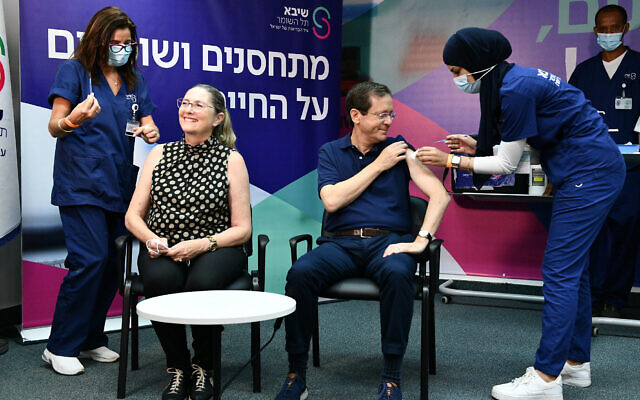 President Isaac Herzog and his wife Michal receive their third COVID-19 vaccine shots at Sheba Medical Center, July 30, 2021. (Haim Zach/GPO)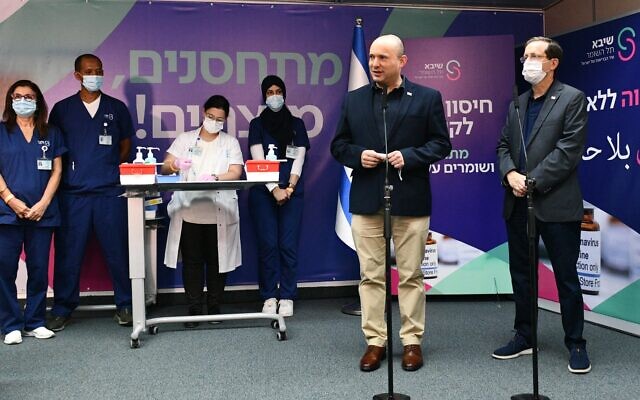 Prime Minister Naftali Bennett speaks at Sheba Medical Center at Tel Hashomer, starting the campaign for the third dose booster of the Coronavirus vaccine. At right is President Isaac Herzog (Haim Zach / GPO)Watch the opening monologue on Tucker Carlson 7/30/2021 It is most revealing. See the first 15 minutes – amazing.https://www.bitchute.com/video/SXULvoEEJdwJ/THE SHORASHIM BIBLICAL GIFT CATALOG 005http://mad.ly/7f9f64?pact=20013931524&fe=1Support Shorashim!To be removed from this News list, Please click here and put "Unsubscribe" in the subject line.